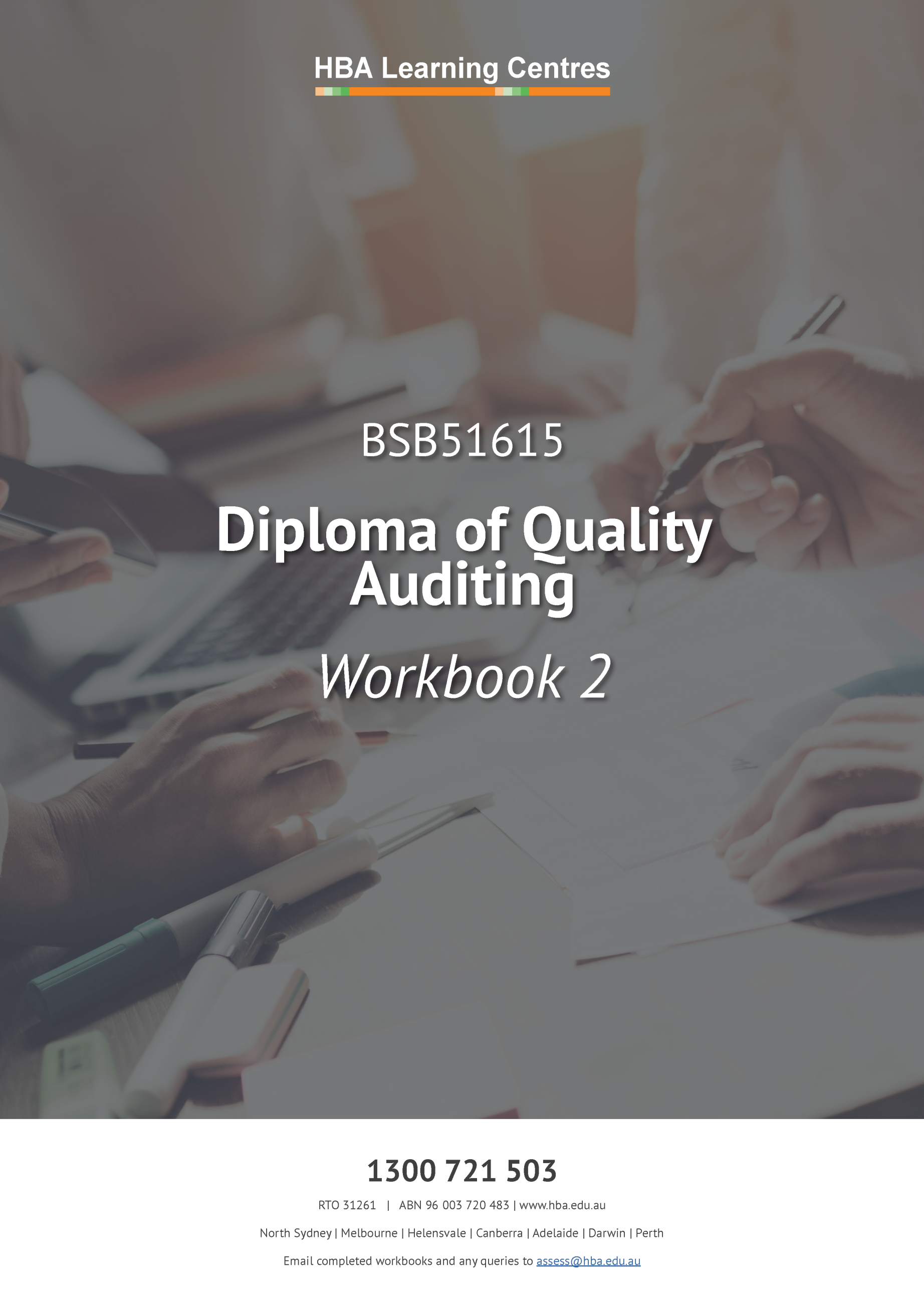 ContentsWorkbook 2 Completion OptionsDelivery ModesPlease read the following information regarding completion options for Workbook 2 relating to the delivery mode you are enrolled in. Intensive Delivery Learners undertaking BSB51615 Diploma of Quality Audit through Intensive Delivery are encouraged to commence Workbook 1 prior to attending face-to-face delivery where they are able to. Where a Learner has not commenced the workbook, this will be completed in their own time post course. This workbook will not be worked on during the face-to-face course. Self-Paced DeliveryLearners undertaking BSB51615 Diploma of Quality Audit through Self-Paced Delivery must complete and submit Workbook 1 prior to attempting Workbook 2. Learners can commence Workbook 2 without having received outcome of Workbook 1. Learners who have not submitted workbook 1, will not have workbook 2 assessed. NOTE: Remember you have 24 /7 access to our online learner discussion forum as well as regular access to our trainer and assessors via phone or email. If you do require assistance please call 1300721503 or email assess@hba.edu.auAbout this WorkbookThese assessment workbooks designed to be used in conjunction with the Learner Guide and also require you to undertake research and demonstrate the knowledge and corresponding skills that will be needed for the assessment activities. The work you complete in this workbook will be used as evidence to contribute to your overall competence.There are two assessment workbooks to complete for this course. This is the first assessment workbook. The intent of the workbook is to provide for the acquisition of underpinning knowledge via the reading of a comprehensive learner guide and completion of assessment questions. Read and consider all of the information for each activity prior to commencing the activities. All sections in this workbook must be completed prior to submitting for assessment. Once you have successfully completed both workbooks and been assessed as Competent by HBA, you will have achieved your BSB51615 Diploma of Quality Audit.TheBSB51615 Diploma of Quality Audit comprises of eight (8) Elective Units of Competencies.Locked DocumentsHBA assessment materials are ‘Locked’ with restricted editing. This means you can only write in the coloured brackets provided. We do this to ensure the integrity of our documents can be maintained. If your software is not compatible with a locked document and you are having any issues typing into the brackets, refer to HBA Learning Centres Support Centre https://hba.edu.au/support-centre/or contact HBA at support@hba.edu.auElements of AssessmentThe elements of each activity in this workbook need to be undertaken, completed, and returned to HBA electronically for assessment.  Any additional information or evidence supplied by the learner to support their assessments should be returned with this workbook.  In undertaking an activity in this workbook you will be asked to: Answer questions;Conduct research;Complete templatesNOTE:Some activities may require you to undertake internet or other research. This research assists in meeting competency requirements and in completing assigned activities. This workbook:The Learner Guide has been designed to provide you with ample amount of background information to assist you with understanding each Unit of Competency. Use the Learner Guide, the Learner Resources Folder and conduct some additional research to formulate your answers. It is essential that your answer addresses all components of the question adequately, simply copying and pasting content that more or less answers the question is not appropriate. You can copy and paste content from other sources, but you must modify/paraphrase it to meet the question requirements and demonstrate your understanding of key concepts, ideas and models. Provide a response to each question/request in the left hand column of the table below. Your responses should be entered into the adjacent area in the right hand column. Answers need to contain enough information and detail to demonstrate a sound understanding of the area/s the question relates to.It is not acceptable to use the example provided for you under the question in your own response.Tips:Read the questions to ensure you are providing what has been asked for.Answers do not need to be overly expansive, but they do need to have sufficient information to clearly answer the question and demonstrate your understandingWhere simulation has taken place to complete an activity, please ensure all components of the activity have been completed i.e. simulated learner, must include name, address, etc. of the simulated learner Assessment ConditionsAssessment conditions stipulate any mandatory conditions for assessment. These conditions specify the conditions under which evidence for assessment must be gathered, including any details of required equipment and materials; contingencies; specifications; physical conditions; relationships with team members and supervisor; relationships with client/customer; and timeframe. Assessment conditions, provide specific learner and assessor requirements, including any details related to qualifications, experience and industry currency. The following stipulates the assessment conditions for the individual Unit of Competencies, to be completed for the BSB51615 Diploma of Quality Audit. When completing the required activities, ensure these assessment conditions outlined below for each Unit of Competency are met. BSBAUD501 Initiate a quality auditAssessment must be conducted in a safe environment where evidence gathered demonstrates consistent performance of typical activities experienced in the regulation, licensing and risk – quality auditing field of work and include access to:workplace documentation including previous quality audit reports, checklists, risk management plans and audit plansBSBAUD503 Lead a quality auditAssessment must be conducted in a safe environment where evidence gathered demonstrates consistent performance of typical activities experienced in the regulation, licensing and risk – quality auditing field of work and include access to:workplace documentation including previous quality audit reports checklists risk management and audit plansBSBAUD402 Participate in a quality auditAssessment must be conducted in a safe environment where evidence gathered demonstrates consistent performance of typical activities experienced in the regulation, licensing and risk – quality auditing field of work and include access to:workplace documentation including previous quality audit reports, checklists, risk management plans and audit plansBSBAUD504 Report on a quality auditAssessment must be conducted in a safe environment where evidence gathered demonstrates consistent performance of typical activities experienced in the regulation, licensing and risk – quality auditing field of work and include access to:workplace documentation including quality audit reports, checklists, risk management plans and audit plansBSBWOR502 Lead and manage team effectivenessAssessment must be conducted in a safe environment where evidence gathered demonstrates consistent performance of typical activities experienced in the industry capability - workplace effectiveness field of work and include access to:workplace documentscase studies and, where possible, real situationsoffice equipment and resources interaction with othersBSBRSK501 Manage riskAssessment must be conducted in a safe environment where evidence gathered demonstrates consistent performance of typical activities experienced in the regulation, licensing and risk - risk management field of work and include access to:relevant legislation, regulations, standards and codesrelevant workplace documentation and resourcescase studies and, where possible, real situations interaction with othersBSBINM501 Manage information or knowledge management systemsAssessment must be conducted in a safe environment where evidence gathered demonstrates consistent performance of typical activities experienced in the knowledge management – information management field of work and include access to:relevant legislation, regulation, standards and codes relevant workplace systems, documentation and resourcescase studies and, where possible, real situationsinteraction with othersBSBMGT516 Facilitate continuous improvementAssessment must be conducted in a safe environment where evidence gathered demonstrates consistent performance of typical activities experienced in the management and leadership field of work and include access to:relevant workplace documentation and resourcescase studies and, where possible, real situationsinteraction with othersChecking off Assessment TasksAs you complete each activity, it is recommended you check it off against the supplied activity checklist and attach any additional supplementary evidence required to meet competency. In signing off on each activity you are declaring that YOU have undertaken the specified task(s). Where it is verified that a learner fraudulently signed off on an assessment item as being their own work when it is not, competency will be withheld and the relevant authorities notified. Once you answer the question, re-read the question to make sure you have covered off on all requirements. It is not appropriate to use the example provided for you in your answerSubmitting Assessment WorkbooksOnly completed assessment activity items with appropriate evidence which is valid under the Registering Authority guidelines, and the terms of the RTO and its authorised delegates will be used toward determining competence.Ensure you save your work regularly while completing the workbook. Ensure you keep a copy of your workbook prior to submitting. You must submit your assessments in the Workbooks provided in their original format. Untidy, unclear, or hard to decipher material will be returned to the learner without assessment being conducted. HBA will not undertake assessment until the evidence supplied is in a format that meets the professional standard required by those working in leadership roles in the workplace. Workbooks will only be assessed when all activities have been completed. Where a Workbook is submitted with activities not complete, this is a formal submission and you will be deemed Not Satisfactory, with 2 submission attempts remaining.Upon submission, learners will receive an automated response, detailing assessment timeframe. Feedback will be provided by email within 14 business days from receipt of the workbook. Assessors will provide clear and specific feedback where resubmission is required. Where resubmission is not required, assessors will advise Learners, they have satisfactorily completed the workbook. Learners have three (3) attempts at each assessment before alternative learning options are considered. This will be completed on a case by case basis by a member of the Compliance team.HBA Learning Centres provides all assessors with assessment benchmark guides, to assist with the assessing of workbooks. HBA Learning Centres assessors have also been instructed to use their professional judgement as an assessor and from industry currency and experience, to allow for reasonable adjustment and flexibility when assessing holistically. NOTE: Intensive delivery learners please ensure you submit your completed workbooks and any supporting evidence to your trainer, you will be provided their email address during the course.Self-paced learners, please submit you completed workbooks and supporting evidence electronically sent (e-mailed) to HBA’s assess desk at: assess@hba.edu.auAssessment FeedbackAssessment feedback will be provided to you via email. You will receive progressive feedback, outlining each of the activities within the workbook and the outcome of either Satisfactory or Not Satisfactory. Where you have received outcomes of Not Satisfactory, the assessor will provide you with clear and precise feedback, to assist you with your resubmission. Once you have been deemed Satisfactory in all required activities in both workbooks, you will receive overall results, which will, provide you with the results of Competent and show Competent in all Units of Competency completed. You as a learner, have a right to appeal against a decision made by HBA Learning Centres in regard to an assessment result. If following feedback discussions with the Assessor, you are not satisfied, you are required to:Complete the RTO 2.6.3 Complaints and Appeals Application Form or provide in writing (email is acceptable), reason for the appeal;HBA will source the original submission and request and/or accept further evidence as required; andDocument and submit an account of any non-written assessment items to the Compliance Manager: complaints@hba.edu.auAny such resubmissions are to be provided to the HBA Compliance Manager who will arrange for the resubmission to be re-assessed by a neutral third party, by way of an independent HBA Assessor.The outcomes of the re-assessment will by fully document. This outcome will be given to the Learner directly and further support will be made available if required. Learners are entitled to one (1) appeal per assessment decision. The decision of the independent HBA Assessor assigned to the appeals case decision will be final. Support AvailableDiscussion Forum: Many questions related to the course have already been answered on the Learner Discussion Forum hba.edu.au/support-centre/; this should be your first point of call. If it has not been addressed, then post your questions there.IT Tips: Outlines software compatibility for workbooks, how to split pages, zip files etc. hba.edu.au/support-centre/Email: You can also direct more specific or non-course related questions to assess@hba.edu.au (e.g. assessment turnaround times, help unlocking workbooks, assistance using the forum, etc.)Telephone support: Call 1300 721 503 for short conversations (less than 10 minutes) to get quick and direct answersFace-to-Face or Telephone Tutorials:1 Hour sessions by request ($50p/hr)Progression Email:HBA will contact you every 3 months via email throughout the duration of your course, offering support as required and approximately where you should be in completing your workbooks, to ensure you will complete the course within the given timeframeExtension Applications: An extension may be granted in exceptional circumstances. There will be an administration fee applied for extensions. Extensions must be applied for during the course timeframe. No more than 2 extensions will be granted. All extension requests regardless of you mode of delivery must be sent to assess@hba.edu.aufor consideration.Activity Checklist and DeclarationThe activity checklist on this page and the declaration on the next page need to be completed prior to submitting your workbook for assessment. Learner DeclarationI     Jamie Ilton declare that I have personally completed all activities in this workbook.I understand that competency will not be given if I do not meet the assessment evidence and activity requirements or if it is discovered that I have not undertaken all expected tasks.I understand that HBA reserves the right to immediately withdraw a qualification if it is found that I provided false or misleading evidence, this includes any declaration, resource or tool I have submitted as being authored by me that I have submitted. I further note this includes any statement, whether written or spoken, by any witness or other third party I have used to provide testimony, or any other evidence which serves to allow HBA Assessors to make an Assessment decision.I understand HBA may, at its own discretion and without notice contact any third party I have used to provide testimony or any other evidence to HBA Assessors. If HBA forms a reasonable doubt as to the authenticity of such evidence, then it shall withdraw any issued qualification without notice.I confirm, I have met the required assessment conditions, as outlined in this workbook. * Electronic Signature is acceptable Course Completion Date: You are given 18 months from enrolment to complete this course.  An extension may be granted in exceptional circumstances. NOTE there will be an administration fee applied for extensions. Extensions must be applied for during the course timeframe. No more than 2 extensions will be granted.Section 1 – Prepare for an AuditSection 1 cover the requirements for the Unit of Competency, BSBAUD501 Initiate a Quality Audit. This unit describes the skills and knowledge required to initiate and organise a quality audit with an auditee. It covers assessing the scope and objectives of a quality audit; communicating with the auditee regarding the proposed quality audit; identifying resources required to conduct the audit; and developing and submitting a quality audit plan. The types of audits may include external or internal systems audits or process or product/service audits.It applies to individuals with a well-established theoretical knowledge base in quality auditing who are proficient in using a wide range of specialised, quality auditing and managerial techniques to plan, carry out and evaluate a quality audit. Individuals also supervise and monitor the processes and outcomes of others working in a quality audit team.Learners are required to meet the following assessment conditions for this Unit of Competency.Assessment must be conducted in a safe environment where evidence gathered demonstrates consistent performance of typical activities experienced in the regulation, licensing and risk – quality auditing field of work and include access to:Workplace documentation including previous quality audit reports, checklists, risk management plans and audit plans.Tick upon completion of activities:Activity 1.1Initiating an AuditInstructions to Learners:Using the case study, SSS RTO located in the learner resource folder. Learners are required to compose an email or letter, responding to the request from the organisation for a quality audit. Learners must ensure they demonstrate structure, tone and vocabulary appropriateness to the intended audience, context and purpose. Within the email or letter, learners should address the following:Identification of who you areIntroduction of audit team if one is requiredIdentification of the objectives of the auditMention of what may be required by the organisationMention that staff may be required by the auditorsMention of an agenda to be providedActivity 1.2Pre-Audit Discussion ProposalInstructions to Learners:Learners are required to develop a pre-audit discussion proposal. Learners may use the case study, SSS RTO located in the learner resource folder, or their own workplace as an example. The pre-audit discussion is the first contact an auditor has with an auditee to determine the following:the audit objectives and scope based on identified business risk areas, including critical success factors and goalsprevious audit history, organisational structurethe relevant standards and legislation impacting on the audit Identified risks associated with conducting the audit, both audit team and organisationproposed audit methods and techniquesHandling of any areas of confidentiality or sensitivityA familiarisation tour- identifying any high risk areas or exclusion zonesBarriers to conducting the auditIdentify your role in the audit processComplete the template below or submit a work sample, which you may have already completed. Where a work sample is submitted, a third-party report is required. Activity 1.3Develop an Audit PlanInstructions to Learners:Learners are required to develop two (2) audit plans for 2 different auditees’, across a variety of contexts.Audit Plan One (1), is to be developed using the case study, SSS RTO in the learner resources folder. The second (2) audit plan, can be developed for an organisation of your choice. Learners have been provided the templates for 2 audit plans below. Learners are required to complete these templates, or are able to submit work samples, along with a third-party report. An audit plan is used to clarify the entirety of the audit with the auxcsditee. Once you have approved the audit plan you will then develop your audit checklists and prepare your audit team. You will need to plan for:audit requirements and/or identification of relevant quality system documentationauditee provision of personnel for auditconfidentiality requirementscontingency actionsContinuous improvement strategies for organistion and employeesdistribution of reportsentry meetingexit interviewfollow-up proceduresreporting proceduresresource requirementsroles and responsibilities of auditorsRisks (auditors, audit process, organisation, including, political, economic, social, legal, technological and policy)Sampling techniquesScope and objectives of the auditTime lines and schedulesRisk management identification Risk management action plaActivity 1.3(a) Develop an Audit PlanLearners are required to complete the following template: All components of the template must be completed, including fictional details, i.e. names.Adapted from Standards Australia Risk Management AS/NZS 31000:2009Activity 1.3(b) Develop an Audit PlanLearners are required to complete the following template: All components of the template must be completed, including fictional details, i.e. names.Adapted from Standards Australia Risk Management AS/NZS 31000:2009Activity 1.4 Prepare Audit TeamInstructions for Learners: Now that you have prepared the audit plan and other relevant audit materials, you will need to consult with, and prepare your audit team.When preparing your audit team, you need to ensure you:Inform audit team members of their responsibilities, audit objectives and scopeCommunicate the audit plan and schedule, using appropriate communication methods for team membersDiscuss and clarify audit methods, techniques and resources with team members as requiredOutline performance management outcomes, outputs, key performance indicators and goals for the teamSupport that you as the lead auditor will provide to your team during the auditChecklist ensuring all areas of the audit have been addressed and communicated to audit teamEnsure all members of the audit team agree to the requirements of the auditInstructions for Learners: Using one (1) of the audit plans developed in Activity 1.5 (a) or (b), use the template below, to show how you will prepare your audit team.Where providing a work sample for this activity, please ensure a third party report is provided for the document.Activity 1.5 Organise Entry MeetingAudits can be either internal or external and therefore, the entry meeting may have a slightly different context for an internal auditor, to an external auditor. Instruction to Learners:  Outline below, the details for organising an entry meeting for an external audit, using the case study SSS RTO and an internal audit (think about your own workplace).When organising an entry meeting, you should include, but not limited to the following:Gather contact details of the people you need to inviteSuggest and agree on the date and time of the meetingCommunicate the length of the meetingCommunicate the meeting location – neutral ground works best Mode of communication effective for those who are required to be involved Complete in the template below. Where providing a work sample for this activity, please ensure a third-party report is provided for the documentActivity 1.6 Entry Meeting AgendaInstructions to Learners: Using one (1) audit plan from Activity 1.3, along with the audit team preparation document, developed in Activity 1.4, develop an agenda for the audit entry meeting.Entry meeting agendas are the initial meeting of an audit. The agenda will detail a list of agreed topics that were discussed in the pre-audit discussion. You as the audit team leader would be responsible for developing this agenda. An entry meeting agenda, may include, but not limited to the following:Audit Scope and ObjectivesBenchmarks (Standards, policies/ Procedures)Audit methods and techniquesDiscuss confidentiality and sign declarationsAudit approach (open and transparent)How the auditor(s) will handle corrective actions and present findingsClarify any issues you may face when accessing work areas (if applicable)Discuss the purpose of the exit meetingProvide opportunity for questionsAny immediate actions requiredYou should also take into account the general items that are listed in a meeting agenda (attendees, apologies, times, dates etc.).Complete the entry meeting agenda in the template below. Where providing a work sample for this activity, please ensure a third party report is provided for the document.Section 2 – Lead & Participate in a Quality AuditSection 2 covers the requirements for the Unit of Competency, BSBAUD503 Lead a Quality Audit and BSBAUD402 Participate in a Quality Audit. BSBAUD503 Lead a quality audit describes the skills and knowledge required to lead an audit team as it runs a quality audit. It covers conducting entry and exit meetings; identifying and gathering relevant information; managing audit team resources; and providing feedback to audit team members on their performance. The types of quality audit that may be covered by this unit include an external or internal system audit or process or product/service audit.It applies to individuals with a well-established theoretical knowledge base of quality auditing, who are proficient in using a wide range of specialised quality auditing and managerial techniques to carry out their own work and to supervise the quality audit team. It is relevant to audits where a lead auditor is responsible for a quality audit team.Learners are required to meet the following assessment conditions for this Unit of Competency.Assessment must be conducted in a safe environment where evidence gathered demonstrates consistent performance of typical activities experienced in the regulation, licensing and risk – quality auditing field of work and include access to:workplace documentation including previous quality audit reports checklists risk management and audit plansBSBAUD402 Participate in a quality audit describes the skills and knowledge required to prepare for and participate in a quality audit as a member of a quality audit team. The types of audits may include external or internal systems audits or process or product/service audits.The process includes reviewing designated documentation; identifying and developing checklists and audit related documentation; preparing audit schedules; gathering, analysing and evaluating information; and reporting findings to the lead auditor.It applies to individuals with a broad knowledge of the quality auditing environment who analyse and evaluate information from a variety of sources to provide solutions to auditing issues, including unpredictable quality auditing problems.Learners are required to meet the following assessment conditions for this Unit of Competency.Assessment must be conducted in a safe environment where evidence gathered demonstrates consistent performance of typical activities experienced in the regulation, licensing and risk – quality auditing field of work and include access to:workplace documentation including previous quality audit reports, checklists, risk management plans and audit plansTick upon completion of activities:Activity 2.1 Prepare Audit AgendaAudit Agendas should be discussed at the entry meeting. Audit agendas should be transparent so that everyone involved is informed. Agendas should be broken up into sessions, so that everyone knows what is going on and when. Instructions to Learners:When preparing the audit agenda, things you should think about, but not limited to may be:Entry and Exit meetingsMake changes to audit plan (as appropriate)Site inspection/induction (as appropriate)Commence audit activitiesConduct interviewsConduct meetingsGather evidenceMake observationsBreak (as required)Interim reportToolbox meeting (as required)Confirm activitiesCollate evidence (table findings)Prepare audit reports (NCR’s and CAR’s)Prepare and present exit meetingDiscuss and organise follow-upsEvaluate auditor performanceUsing one (1) of the audit plans developed in Activity 1.5; develop an audit agenda in the template below.Complete this activity using the templates below. For this activity, the audit will be conducted over 2 days.Where providing a work sample for this activity, please ensure a third party report is provided for the documentActivity 2.2 Amendments to Audit AgendaInstructions to Learners:On the day of the audit, one of the auditors is running late and one of the employees who were to be interviewed has become unavailable. Using the agendas created in Activity 2.1 for day 1 and 2, you are required to make changes to the plan, schedule and arrangements for the audit, as laid out in the agenda. Complete this activity using the templates below. Where providing a work sample for this activity, please ensure a third party report is provided for the documentActivity 2.3 Conducting InterviewConducting an audit interview can be broken down into several different steps – each step does not necessarily need to last long, but they are important for a successful interview where you gain the information you are looking for.Using the case study, SSS RTO, outline in the template below, how and why you would conduct an interview with the chosen employee during an audit. Detailing how you would conduct the following steps on an interview for the purpose of an audit. Including, questions you may ask the employee to gain the required information. Activity 2.4 Managing Audit Team ResourcesAs the Lead Auditor, you will be responsible for managing the audit team throughout the audit. This will include:Supervision of activitiesAssessing and reviewing team findings in line with the audits scopeRe-assigning team members as requiredInstigating contingency actions as requiredSeeking and reaching agreements on corrective action reportsKeep in mind, your team may not all be at the same location. Detail below, how you would manage your audit team, including the above requirements in this management. Include an explanation where required, why you may have made a certain decision. Activity 2.5 Use Appropriate Checklists/Tools to Conduct a Quality AuditAudit checklists/tools are used by the audit team, to systematically plan and conduct an audit. Instructions to Learners:Using the ISO Standards/NZS ISO 9001:2016 Quality management systems – Requirements and the resource documents for SSS RTO in the learner resource folder, Learners are required to develop a series of checklist and tools and conduct a desktop audit of the RTO SSS. Learners are required to choose one (1) of the four (4) clauses, which you will conduct an audit on.Your checklists/tools should contain:A list of interview questions to determine compliance/non-compliance in the applicable clauseIdentify expected evidence for each of the sub clausesRecord any comments or findings whilst the audit is conductedAssess, using an impact scale rating, the impact or consequence if a non-conformance is not rectified Evaluate and prioritise non-conformance impactUsing the templates provided below, develop checklists/tools. Where providing a work sample for this activity, please ensure a third-party report is provided for the document.LegendRisk Impact AssessmentInstructions to Learner:To complete the risk impact assessment, select five (5) non-conformances identified in the above audit checklist and outline the impact each non-conformance, may have on SSS RTO. Once you have outlined the potential impact across the aspects of the organisation, evaluate and prioritise the risks for treatment using the risk matrix on page 186 of the learner guide. Activity 2.6Prepare &Conduct an Exit MeetingInstructions to Learners: When preparing for an exit meeting, the audit team should provide the organisation with, but not limited to the following:Executive SummaryBenchmarks (standards, policies/ procedures)Audit ResultsNCR’s raisedOpportunities for improvementRiskRoot Cause analysisFollow-upsProvide opportunity for questionsContinuous improvementYou will also need to take into account the general items that are listed in a meeting agenda (attendees, apologies, times, dates etc.).Complete the template below. Where providing a work sample for this activity, please ensure a third party report is provided for the documentActivity 2.7 Guide Team MembersAs a Lead Auditor, it is essential you provide feedback to your audit team as a whole and to each individual for evaluation of the audit performance.Referring back to Activity 1.6, Prepare Audit Team. Review the information within the template. This information will assist you with completing the below template. Where providing a work sample for this activity, please ensure a third party report is provided for the documentSection 3 –Report on a Quality AuditSection 3 describes the requirements for the Unit of Competency, BSBAUD504 Report on a quality audit. The skills and knowledge required to report on the outcomes of a quality audit and to take appropriate follow up action. It covers compiling audit results; preparing a report for the auditee/client; negotiating follow up action with the auditee/client; and monitoring and reviewing the auditing system and activities. The types of quality audit that may be covered by this unit include an external or internal systems audit or process or product/service audit.It applies to individuals with a well-established theoretical knowledge base in quality auditing who are proficient in using a wide range of specialised quality auditing and managerial techniques to carry out their own work and to supervise the quality audit team. It addresses the function performed by either an auditor having sole responsibility for the audit or a lead auditor of a quality audit team.Learners are required to meet the following assessment conditions for this Unit of Competency.Assessment must be conducted in a safe environment where evidence gathered demonstrates consistent performance of typical activities experienced in the regulation, licensing and risk – quality auditing field of work and include access to:workplace documentation including quality audit reports, checklists, risk management plans and audit plansTick upon completion of Section 4 the following activities:Activity 3.1 Compile an Audit ReportInstructions to Learners:Using the data gathered in Activity 2.5, Learners are required to compile an audit report for SSS’s Business Owner.Learners are required to complete the report in the template below:Where a learner is submitting a work sample for this activity, a third party report must be provided.Activity 3.2 Compile Non-Conformance Audit ReportsInstructions to Learners:Referring to the data gathered in Activity 2.5, Learners are required to detail the non-conformities, including clause reference, number and title, in a Non-Conformance Report, to SSS’s Business Owner. Ensure the audit method where non-conformity was identified has been checked, where the method was not used, place N/A. Learners are required to complete this activity in the template below. Where a learner is submitting a work sample for this activity, a third party report must be provided.Activity 3.3 Compile Corrective Action ReportInstructions to Learners:Referring back to the data gathered in Activity 2.5, Learners are required to compile a Corrective Action Report for SSS’s Business Owner. Ensure you detail the clauses reference, number and title for the corrective actions.  Learners are required to complete the report in the template below:Where a learner is submitting a work sample for this activity, a third party report must be provided.Activity 3.4 Non-Conformance MatrixInstructions to Learners:Using the data from Activity 2.5 and Activity 3.2, Learners are required to develop a Non-Conformance Matrix, which will be provided to SSS’S Business Owner, with the Non-Conformance Report. Learners are required to complete the report in the template below:Where a learner is submitting a work sample for this activity, a third party report must be provided.Section 4 –Lead & Manage Team EffectivenessSection 4 describes the requirements for the Unit of Competency, BSBWOR502 Lead and manages team effectiveness. This Unit of Competency describes the skills and knowledge required to lead teams in the workplace and to actively engage with the management of the organisation.It applies to individuals working at a managerial level who facilitate work teams and build a positive culture within their work teams. At this level, work will normally be carried out using complex and diverse methods and procedures requiring the exercise of considerable discretion and judgement, using a range of problem solving and decision making strategies.Learners are required to meet the following assessment conditions for this Unit of Competency.Assessment must be conducted in a safe environment where evidence gathered demonstrates consistent performance of typical activities experienced in the industry capability - workplace effectiveness field of work and include access to:workplace documentscase studies and, where possible, real situationsoffice equipment and resources interaction with othersTick upon completion of activities:Activity 4.1 Policy & ProceduresInstructions to Learners:As the Lead Auditor, it is included within your role, to ensure you lead and manage your audit team. Learners are required to develop a policy and procedure that would be presented to members of an audit team prior to the audit. The policy and procedure must ensure team members take responsibility for own work, assist others to undertake required roles and responsibilities and ensure any issues, concerns and problems identified by team members are recognised and addressed. Each document should contain, but not limited to the following:PolicyPurpose – why is the policy requiredScope – what does the policy apply toDefinitions – as required Policy Statement – details of the policyNon-Conformances if policy not followedKey personnel responsible for the policyRelated documents – are there any documents that are required within the policyReview timeframeProcedurePurpose – why is the procedure requiredScope – what does the procedure apply toProcedure Steps – how will the procedure be completedNon-Conformances if policy not followedKey personnel responsible for the policyRelated documents – are there any documents that are required within the policyReview timeframeLearners are required to complete this activity in the policy and procedure templates below. Learners may submit work samples that they have developed for this activity, along with a third party report. Section 5 –Manage RiskSection 5 describes the requirements for the Unit of Competency, BSBRSK501 Manage Risk. This unit describes skills and knowledge required to manage risks in a range of contexts across an organisation or for a specific business unit or area in any industry setting.It applies to individuals who are working in positions of authority and are approved to implement change across the organisation, business unit, and program or project area. They may or may not have responsibility for directly supervising others.Learners are required to meet the following assessment conditions for this Unit of Competency.Assessment must be conducted in a safe environment where evidence gathered demonstrates consistent performance of typical activities experienced in the regulation, licensing and risk - risk management field of work and include access to:relevant legislation, regulations, standards and codesrelevant workplace documentation and resourcescase studies and, where possible, real situations interaction with othersTick upon completion activities:Activity 5.1Establishing aRisk Management ProcessInstructions to Learners:Learners are required to establish, identify, analyse, select and implement treatments for identified risks. Learners are to refer to the case study; SSS RTO located in the learner’s resource folder and reviews the RTO’s information, establishing areas of risk. Learners are required to review SSS RTO’s processes, procedures and requirements for undertaking risk management. Upon reviewing SSS RTO’s processes, procedures and requirements, learners are required in the template below, to detail the following:Determine the scope for risk managementIdentify internal and external stakeholders and their issuesReview political, economic, social and technological policy (PEST Analysis)Review strengths and weaknesses of existing arrangements (SWOT Analysis)Document critical success factors (CFS), goals or objectives, included in the scopeRequired supportCommunicate the risk management process and invite participation with relevant partiesThe required documentation to assist learners with this activity is located in the learner’s resource folder. Activity 5.2 Identifying RisksInstructions to Learners:In Section 5, learners are required to identify risks for SSS RTO. Learners will engage four (4) SSS RTO team members and complete the following:Invite relevant parties to assist in the identification of risksResearch risks that may apply to scopeUse tools and techniques to generate a list of risks, in consultation with relevant partiesActivity 5.2(a)Participation of Relevant PartiesInstructions to Learners:Learners are required to review the profile of each SSS RTO team member and select four (4) team members to assist with the identification of risks.Learners are required to identify each team member to be invited and outline why they chose this team member to be involved in this process. For each individual, learners are required to briefly describe why they chose the mode of communication they will use to inform and invite each individual to partake in the process. Learners are required to complete this activity in the template below:Activity 5.2(b) Researching& Using Tools & Techniques to Generate RisksInstructions to Learners: SSS RTO, has requested you review the identified risks in their Risk Management Register. Upon reviewing the register, you notice there are risks which have not been identified and recorded. Learners are required to research risks that may apply to the scope for SSS RTO. Learners are required to select two (2) research methods located in the learner guide. Learners are required to outline, why they chose the methods, what research was conducted (this is simulated) and the risks identified from the research in the template below. Once learners have researched risks, they are required to choose one (1) risk and tool or technique, outlined in the learner guide and develop a systematic approach to prevent, manage or eliminate the risk. Learners are required to complete the activity on a document separate to the workbook and attach for submission with workbook. Ensure this activity is clearly labelled i.e. Learners Name_Activity 5.2(b) Section 6 – BSBINM501 Manage an Information or Knowledge Management SystemThis unit describes the skills and knowledge required to organise training for others for an information or knowledge management system and to manage the use of the system.It applies to individuals who are responsible for seeing that key information and corporate knowledge are retained, accessible to others and improve business outcomes.The unit applies to information or knowledge management systems which comprise policies, protocols, procedures and practices to manage information or knowledge within the organisation and among relevant stakeholders.Learners are required to meet the following assessment conditions for this Unit of Competency.Assessment must be conducted in a safe environment where evidence gathered demonstrates consistent performance of typical activities experienced in the knowledge management – information management field of work and include access to:relevant legislation, regulation, standards and codes relevant workplace systems, documentation and resourcescase studies and, where possible, real situationsinteraction with othersTick upon completion of activities:Activity 6.1 Learning Plan for Information Management SystemInstructions to Learners:During the audit, it was identified that the staff of SSS RTO, were having issues using their information management system. You and your audit team identified this and you have been asked to provide assistance in organising learning to use the information management system.Learners are required to develop a plan that will be presented to the Senior Management of SSS RTO. The plan is required to outline the following requirements:Identification of learning needs for team members Identification and plan to secure human, financial and physical resources required for the learningOutlining a plan for organisation and facilitation of the learningPromotion and support of the system within SSS RTOPlan on how to monitor and document effectiveness of the learning Refer to the case study SSS RTO documents located in the learner resource folder to assist with this activity. Activity 6.2 Manage Use of Information Management SystemInstructions to Learners: Learners are required to develop a plan on how to manage the use of the information management system. This plan should outline the following: Assurance of implementation of correct policy and procedures (compliance, effectiveness, efficiency, implementation issues etc.)How to monitor integration and alignment with data and information systemsCollection of information on achievement of performance measuresManagement of contingencies (system failure, technical difficulties, use of technical specialists, consultants, auditors)Analysis of effectiveness of system (strengths and limitations)Review of business and operational plan, determining how effective system is contributing to organisations intended outcomesRecommendations for improvements to system, policy or work practicesCongratulations, you have now completed workbook 2.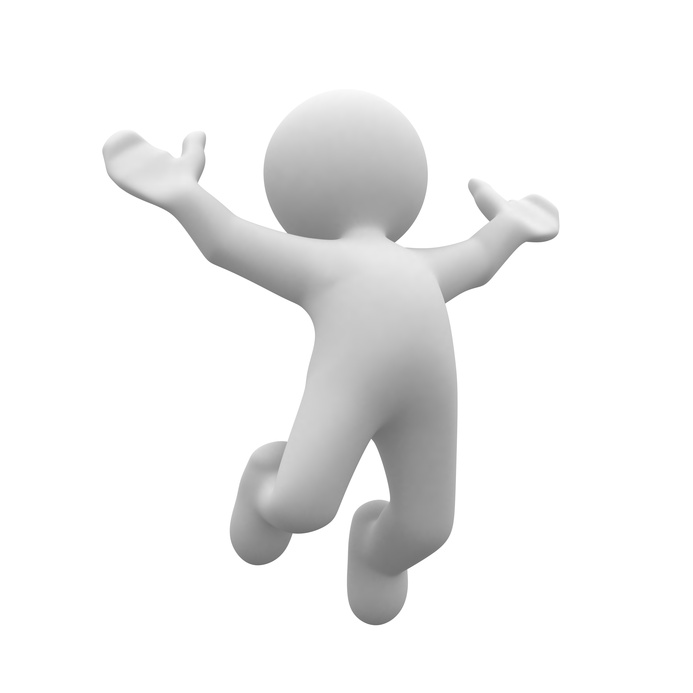 Units of Competency:Units of Competency:BSBAUD501 Initiate a quality auditBSBAUD503Lead a quality auditBSBAUD402Participate in a quality auditBSBAUD504Report on a quality auditBSBWOR502Lead and manage team effectivenessBSBRSK501Manage riskBSBINM501Manage an information or knowledge management systemBSBMGT516Facilitate continuous improvementSections Unit/ of Competency(Primary focus of this section)Completed(Initialled)DateSection 1Prepare for an AuditJI22.06.19Section 2 Lead and Participate in an AuditJI22.06.19Section 3 Report on a Quality AuditJI22.06.19Section 4 Lead and Manage Team EffectivenessJI22.06.19Section 5 Manage RiskJI22.06.19Section 6Manage an Information or Knowledge Management SystemJI22.06.19Signed:Date:22.06.2019Name (print):Jamie IltonJamie IltonJamie IltonACTIVITY SUBMISSIONACTIVITY SUBMISSIONActivity 1.1 Initiating an AuditActivity 1.2 Pre-Audit Discussion Proposal Activity 1.3(a) Develop an Audit PlanActivity 1.3(b) Develop an Audit PlanActivity 1.4 Prepare Audit TeamActivity 1.5 Organise Entry MeetingActivity 1.6 Entry Meeting AgendaThe A Team Auditors115/165 James StreetSYDNEY     NSW      200111 June 2019Dear PatriciaRE:  Application for ISO 9001:2016 – Quality Management SystemsAs per your previous email re the above, we wish to propose the following to support the above-mentioned audit of your QMS, at your Sydney premises from 9am Monday 19 August to 5pm Tuesday 20 August 2019.Undertaking this audit will be:Lead Auditor: Jacqui CrafterAssistant Auditor:  Jamie IltonSpecialist Auditor:    Claudia SchifferASQA Advisor:   Sally Wray-McCannDocument/system Control:  Peter DouchThe objectives of the audit include a review of your existing QMS systems to determine compliance and conformity to ISO and ASQA standards requirements and any other suggestions for your upcoming expansion into WA.For us to prepare the Audit plan and to assist us to acquire an understanding of your organization prior to the audit we would request the following documents:Quality Manual including Policies and Procedures;Previous Audit findings and their associated Corrective Actions;Contract with SIM;Marketing Materials;Organizational Chart including Staff MatricesExisting or Upcoming KPIs/PPIsOnce on site and for us to conduct an effective audit we require the following:Access to your premises from 9.00am to 5.00pmA room that can accommodate a minimum of 5 people Internet access Access to following SSS staff:Simon Smith - Business Owner (Founder)Steven Sibley - Compliance Manager (Co-Founder)Patricia Prat - Operations ManagerTerry Troutback - Training ManagerRebecca Right- Office ManagerHenry Hogan- HR ManagerAlison Allwell, Michael Carmichael, Willard Woo - Sydney Training ConsultantsOther staff as required Access to necessary documents (hard copies and/or soft copies)Car parkingOnce we have received the requested documentation we will provide you with a draft of the Agenda going forward. This will allow both parties to rectify any discrepancies and finalize the agenda.We will email all related reports securely to you and will ensure that all reports are written in a systematic format. Should you have any questions please contact myself to discuss.Kind regardsJacqui CrafterLead AuditorEmail:  hsmith@theAteam.org.auMobile:  0877 302020Pre-audit discusson proposalPre-audit discusson proposalPre-audit discusson proposalPre-audit discusson proposalPre-audit discusson proposalPre-audit discusson proposalPre-audit discusson proposalPre-audit discusson proposalPre-audit discusson proposalPre-audit discusson proposalPre-audit discusson proposalPre-audit discusson proposalPre-audit discusson proposalTimeframes (determine the time & date required for the audit)Timeframes (determine the time & date required for the audit)Timeframes (determine the time & date required for the audit)Timeframes (determine the time & date required for the audit)StartStartStartFinishFinishFinishFinishFinishFinishTimeframes (determine the time & date required for the audit)Timeframes (determine the time & date required for the audit)Timeframes (determine the time & date required for the audit)Timeframes (determine the time & date required for the audit)9am Monday 19 August9am Monday 19 August9am Monday 19 August5pm Wednesday 21 August5pm Wednesday 21 August5pm Wednesday 21 August5pm Wednesday 21 August5pm Wednesday 21 August5pm Wednesday 21 AugustReview the organization and identify and rate any risks that the business might have. (1 = most likely, 9 = least likely)Review the organization and identify and rate any risks that the business might have. (1 = most likely, 9 = least likely)Review the organization and identify and rate any risks that the business might have. (1 = most likely, 9 = least likely)Review the organization and identify and rate any risks that the business might have. (1 = most likely, 9 = least likely)Review the organization and identify and rate any risks that the business might have. (1 = most likely, 9 = least likely)Review the organization and identify and rate any risks that the business might have. (1 = most likely, 9 = least likely)Review the organization and identify and rate any risks that the business might have. (1 = most likely, 9 = least likely)Review the organization and identify and rate any risks that the business might have. (1 = most likely, 9 = least likely)Review the organization and identify and rate any risks that the business might have. (1 = most likely, 9 = least likely)Review the organization and identify and rate any risks that the business might have. (1 = most likely, 9 = least likely)Review the organization and identify and rate any risks that the business might have. (1 = most likely, 9 = least likely)Review the organization and identify and rate any risks that the business might have. (1 = most likely, 9 = least likely)Review the organization and identify and rate any risks that the business might have. (1 = most likely, 9 = least likely)Financial Financial 55Staff RetentionStaff Retention7Reputational Reputational Reputational Reputational 11Legislative Legislative 44TechnologicalTechnological9Safety/InjurySafety/InjurySafety/InjurySafety/Injury88PoliticalPolitical22EconomicEconomic3Policy Policy Policy Policy 66Other ASQAOther ASQA1010Other Other Other Other Other Other Determine the objectives of the auditee(Why does the auditee need to conduct an audit?)Determine the objectives of the auditee(Why does the auditee need to conduct an audit?)Determine the objectives of the auditee(Why does the auditee need to conduct an audit?)Determine the objectives of the auditee(Why does the auditee need to conduct an audit?)Build rapport and image across multiple sitesStrong Marketing/Advertising propertiesAssist with ASQA compliance processes (ongoing)Improve on SSS management systems and staff moraleTo achieve ISO 9001:2016 accreditationAssist with expansion into WABuild rapport and image across multiple sitesStrong Marketing/Advertising propertiesAssist with ASQA compliance processes (ongoing)Improve on SSS management systems and staff moraleTo achieve ISO 9001:2016 accreditationAssist with expansion into WABuild rapport and image across multiple sitesStrong Marketing/Advertising propertiesAssist with ASQA compliance processes (ongoing)Improve on SSS management systems and staff moraleTo achieve ISO 9001:2016 accreditationAssist with expansion into WABuild rapport and image across multiple sitesStrong Marketing/Advertising propertiesAssist with ASQA compliance processes (ongoing)Improve on SSS management systems and staff moraleTo achieve ISO 9001:2016 accreditationAssist with expansion into WABuild rapport and image across multiple sitesStrong Marketing/Advertising propertiesAssist with ASQA compliance processes (ongoing)Improve on SSS management systems and staff moraleTo achieve ISO 9001:2016 accreditationAssist with expansion into WABuild rapport and image across multiple sitesStrong Marketing/Advertising propertiesAssist with ASQA compliance processes (ongoing)Improve on SSS management systems and staff moraleTo achieve ISO 9001:2016 accreditationAssist with expansion into WABuild rapport and image across multiple sitesStrong Marketing/Advertising propertiesAssist with ASQA compliance processes (ongoing)Improve on SSS management systems and staff moraleTo achieve ISO 9001:2016 accreditationAssist with expansion into WABuild rapport and image across multiple sitesStrong Marketing/Advertising propertiesAssist with ASQA compliance processes (ongoing)Improve on SSS management systems and staff moraleTo achieve ISO 9001:2016 accreditationAssist with expansion into WABuild rapport and image across multiple sitesStrong Marketing/Advertising propertiesAssist with ASQA compliance processes (ongoing)Improve on SSS management systems and staff moraleTo achieve ISO 9001:2016 accreditationAssist with expansion into WADetermine the scope of the audit from the risks identified above(What are you going to audit?)Determine the scope of the audit from the risks identified above(What are you going to audit?)Determine the scope of the audit from the risks identified above(What are you going to audit?)Determine the scope of the audit from the risks identified above(What are you going to audit?)To complete an external audit on SSS with AS/NZS ISO 9001:2016 Quality Management System Section 5 LeadershipReputation (5.1.1, 5.1.2, 5.2.1, 5.2.2, 5.3)Political (5.1.1, 5.1.2, 5.2.2,5.3)Economic (5.1.1, 5.1.2, 5.3)Legislative (5.1.1, 5.1.2, 5.2.2)Financial (5.1.1, 5.1.2, 5.2.1, 5.3)Policy (5.1.1, 5.1.2, 5.2.1, 5.2.2)Staff Retention (5.1.1, 5.2.1, 5.2.2, 5.3)Safety (5.1.1, 5.2.1, 5.2.2)Technological (5.1.1, 5.2.1, 5.2.2, 5.3)ASQA (5.1.1, 5.2.1, 5.2.2, 5.3)To complete an external audit on SSS with AS/NZS ISO 9001:2016 Quality Management System Section 5 LeadershipReputation (5.1.1, 5.1.2, 5.2.1, 5.2.2, 5.3)Political (5.1.1, 5.1.2, 5.2.2,5.3)Economic (5.1.1, 5.1.2, 5.3)Legislative (5.1.1, 5.1.2, 5.2.2)Financial (5.1.1, 5.1.2, 5.2.1, 5.3)Policy (5.1.1, 5.1.2, 5.2.1, 5.2.2)Staff Retention (5.1.1, 5.2.1, 5.2.2, 5.3)Safety (5.1.1, 5.2.1, 5.2.2)Technological (5.1.1, 5.2.1, 5.2.2, 5.3)ASQA (5.1.1, 5.2.1, 5.2.2, 5.3)To complete an external audit on SSS with AS/NZS ISO 9001:2016 Quality Management System Section 5 LeadershipReputation (5.1.1, 5.1.2, 5.2.1, 5.2.2, 5.3)Political (5.1.1, 5.1.2, 5.2.2,5.3)Economic (5.1.1, 5.1.2, 5.3)Legislative (5.1.1, 5.1.2, 5.2.2)Financial (5.1.1, 5.1.2, 5.2.1, 5.3)Policy (5.1.1, 5.1.2, 5.2.1, 5.2.2)Staff Retention (5.1.1, 5.2.1, 5.2.2, 5.3)Safety (5.1.1, 5.2.1, 5.2.2)Technological (5.1.1, 5.2.1, 5.2.2, 5.3)ASQA (5.1.1, 5.2.1, 5.2.2, 5.3)To complete an external audit on SSS with AS/NZS ISO 9001:2016 Quality Management System Section 5 LeadershipReputation (5.1.1, 5.1.2, 5.2.1, 5.2.2, 5.3)Political (5.1.1, 5.1.2, 5.2.2,5.3)Economic (5.1.1, 5.1.2, 5.3)Legislative (5.1.1, 5.1.2, 5.2.2)Financial (5.1.1, 5.1.2, 5.2.1, 5.3)Policy (5.1.1, 5.1.2, 5.2.1, 5.2.2)Staff Retention (5.1.1, 5.2.1, 5.2.2, 5.3)Safety (5.1.1, 5.2.1, 5.2.2)Technological (5.1.1, 5.2.1, 5.2.2, 5.3)ASQA (5.1.1, 5.2.1, 5.2.2, 5.3)To complete an external audit on SSS with AS/NZS ISO 9001:2016 Quality Management System Section 5 LeadershipReputation (5.1.1, 5.1.2, 5.2.1, 5.2.2, 5.3)Political (5.1.1, 5.1.2, 5.2.2,5.3)Economic (5.1.1, 5.1.2, 5.3)Legislative (5.1.1, 5.1.2, 5.2.2)Financial (5.1.1, 5.1.2, 5.2.1, 5.3)Policy (5.1.1, 5.1.2, 5.2.1, 5.2.2)Staff Retention (5.1.1, 5.2.1, 5.2.2, 5.3)Safety (5.1.1, 5.2.1, 5.2.2)Technological (5.1.1, 5.2.1, 5.2.2, 5.3)ASQA (5.1.1, 5.2.1, 5.2.2, 5.3)To complete an external audit on SSS with AS/NZS ISO 9001:2016 Quality Management System Section 5 LeadershipReputation (5.1.1, 5.1.2, 5.2.1, 5.2.2, 5.3)Political (5.1.1, 5.1.2, 5.2.2,5.3)Economic (5.1.1, 5.1.2, 5.3)Legislative (5.1.1, 5.1.2, 5.2.2)Financial (5.1.1, 5.1.2, 5.2.1, 5.3)Policy (5.1.1, 5.1.2, 5.2.1, 5.2.2)Staff Retention (5.1.1, 5.2.1, 5.2.2, 5.3)Safety (5.1.1, 5.2.1, 5.2.2)Technological (5.1.1, 5.2.1, 5.2.2, 5.3)ASQA (5.1.1, 5.2.1, 5.2.2, 5.3)To complete an external audit on SSS with AS/NZS ISO 9001:2016 Quality Management System Section 5 LeadershipReputation (5.1.1, 5.1.2, 5.2.1, 5.2.2, 5.3)Political (5.1.1, 5.1.2, 5.2.2,5.3)Economic (5.1.1, 5.1.2, 5.3)Legislative (5.1.1, 5.1.2, 5.2.2)Financial (5.1.1, 5.1.2, 5.2.1, 5.3)Policy (5.1.1, 5.1.2, 5.2.1, 5.2.2)Staff Retention (5.1.1, 5.2.1, 5.2.2, 5.3)Safety (5.1.1, 5.2.1, 5.2.2)Technological (5.1.1, 5.2.1, 5.2.2, 5.3)ASQA (5.1.1, 5.2.1, 5.2.2, 5.3)To complete an external audit on SSS with AS/NZS ISO 9001:2016 Quality Management System Section 5 LeadershipReputation (5.1.1, 5.1.2, 5.2.1, 5.2.2, 5.3)Political (5.1.1, 5.1.2, 5.2.2,5.3)Economic (5.1.1, 5.1.2, 5.3)Legislative (5.1.1, 5.1.2, 5.2.2)Financial (5.1.1, 5.1.2, 5.2.1, 5.3)Policy (5.1.1, 5.1.2, 5.2.1, 5.2.2)Staff Retention (5.1.1, 5.2.1, 5.2.2, 5.3)Safety (5.1.1, 5.2.1, 5.2.2)Technological (5.1.1, 5.2.1, 5.2.2, 5.3)ASQA (5.1.1, 5.2.1, 5.2.2, 5.3)To complete an external audit on SSS with AS/NZS ISO 9001:2016 Quality Management System Section 5 LeadershipReputation (5.1.1, 5.1.2, 5.2.1, 5.2.2, 5.3)Political (5.1.1, 5.1.2, 5.2.2,5.3)Economic (5.1.1, 5.1.2, 5.3)Legislative (5.1.1, 5.1.2, 5.2.2)Financial (5.1.1, 5.1.2, 5.2.1, 5.3)Policy (5.1.1, 5.1.2, 5.2.1, 5.2.2)Staff Retention (5.1.1, 5.2.1, 5.2.2, 5.3)Safety (5.1.1, 5.2.1, 5.2.2)Technological (5.1.1, 5.2.1, 5.2.2, 5.3)ASQA (5.1.1, 5.2.1, 5.2.2, 5.3)Identify your role in the audit process(Include job title and duties of lead auditor)Identify your role in the audit process(Include job title and duties of lead auditor)Identify your role in the audit process(Include job title and duties of lead auditor)Identify your role in the audit process(Include job title and duties of lead auditor)Lead Auditor:  Jacqui Crafter(Audit team and timeline management/ Audit and document control)Assistant Auditor:  Jamie Ilton(Human Recourses)Specialist Auditor:    Claudia Schiffer(Financial/Economic/accountancy)ASQA Advisor:   Sally Wray-McCann(OHS/WHS)Document/system Control:  Peter Douch(Operations)Lead Auditor:  Jacqui Crafter(Audit team and timeline management/ Audit and document control)Assistant Auditor:  Jamie Ilton(Human Recourses)Specialist Auditor:    Claudia Schiffer(Financial/Economic/accountancy)ASQA Advisor:   Sally Wray-McCann(OHS/WHS)Document/system Control:  Peter Douch(Operations)Lead Auditor:  Jacqui Crafter(Audit team and timeline management/ Audit and document control)Assistant Auditor:  Jamie Ilton(Human Recourses)Specialist Auditor:    Claudia Schiffer(Financial/Economic/accountancy)ASQA Advisor:   Sally Wray-McCann(OHS/WHS)Document/system Control:  Peter Douch(Operations)Lead Auditor:  Jacqui Crafter(Audit team and timeline management/ Audit and document control)Assistant Auditor:  Jamie Ilton(Human Recourses)Specialist Auditor:    Claudia Schiffer(Financial/Economic/accountancy)ASQA Advisor:   Sally Wray-McCann(OHS/WHS)Document/system Control:  Peter Douch(Operations)Lead Auditor:  Jacqui Crafter(Audit team and timeline management/ Audit and document control)Assistant Auditor:  Jamie Ilton(Human Recourses)Specialist Auditor:    Claudia Schiffer(Financial/Economic/accountancy)ASQA Advisor:   Sally Wray-McCann(OHS/WHS)Document/system Control:  Peter Douch(Operations)Lead Auditor:  Jacqui Crafter(Audit team and timeline management/ Audit and document control)Assistant Auditor:  Jamie Ilton(Human Recourses)Specialist Auditor:    Claudia Schiffer(Financial/Economic/accountancy)ASQA Advisor:   Sally Wray-McCann(OHS/WHS)Document/system Control:  Peter Douch(Operations)Lead Auditor:  Jacqui Crafter(Audit team and timeline management/ Audit and document control)Assistant Auditor:  Jamie Ilton(Human Recourses)Specialist Auditor:    Claudia Schiffer(Financial/Economic/accountancy)ASQA Advisor:   Sally Wray-McCann(OHS/WHS)Document/system Control:  Peter Douch(Operations)Lead Auditor:  Jacqui Crafter(Audit team and timeline management/ Audit and document control)Assistant Auditor:  Jamie Ilton(Human Recourses)Specialist Auditor:    Claudia Schiffer(Financial/Economic/accountancy)ASQA Advisor:   Sally Wray-McCann(OHS/WHS)Document/system Control:  Peter Douch(Operations)Lead Auditor:  Jacqui Crafter(Audit team and timeline management/ Audit and document control)Assistant Auditor:  Jamie Ilton(Human Recourses)Specialist Auditor:    Claudia Schiffer(Financial/Economic/accountancy)ASQA Advisor:   Sally Wray-McCann(OHS/WHS)Document/system Control:  Peter Douch(Operations)Relevant stakeholders (Both internal and external)Relevant stakeholders (Both internal and external)Relevant stakeholders (Both internal and external)Relevant stakeholders (Both internal and external)Simon Smith - Business Owner (Founder)Steven Sibley - Compliance Manager (Co-Founder)Patricia Prat - Operations ManagerTerry Troutback - Training ManagerRebecca Right- Office ManagerHenry Hogan - HR ManagerInsurersSSS Students/clientsASQAPremise ownersLegal aidAccountantSimon Smith - Business Owner (Founder)Steven Sibley - Compliance Manager (Co-Founder)Patricia Prat - Operations ManagerTerry Troutback - Training ManagerRebecca Right- Office ManagerHenry Hogan - HR ManagerInsurersSSS Students/clientsASQAPremise ownersLegal aidAccountantSimon Smith - Business Owner (Founder)Steven Sibley - Compliance Manager (Co-Founder)Patricia Prat - Operations ManagerTerry Troutback - Training ManagerRebecca Right- Office ManagerHenry Hogan - HR ManagerInsurersSSS Students/clientsASQAPremise ownersLegal aidAccountantSimon Smith - Business Owner (Founder)Steven Sibley - Compliance Manager (Co-Founder)Patricia Prat - Operations ManagerTerry Troutback - Training ManagerRebecca Right- Office ManagerHenry Hogan - HR ManagerInsurersSSS Students/clientsASQAPremise ownersLegal aidAccountantSimon Smith - Business Owner (Founder)Steven Sibley - Compliance Manager (Co-Founder)Patricia Prat - Operations ManagerTerry Troutback - Training ManagerRebecca Right- Office ManagerHenry Hogan - HR ManagerInsurersSSS Students/clientsASQAPremise ownersLegal aidAccountantSimon Smith - Business Owner (Founder)Steven Sibley - Compliance Manager (Co-Founder)Patricia Prat - Operations ManagerTerry Troutback - Training ManagerRebecca Right- Office ManagerHenry Hogan - HR ManagerInsurersSSS Students/clientsASQAPremise ownersLegal aidAccountantSimon Smith - Business Owner (Founder)Steven Sibley - Compliance Manager (Co-Founder)Patricia Prat - Operations ManagerTerry Troutback - Training ManagerRebecca Right- Office ManagerHenry Hogan - HR ManagerInsurersSSS Students/clientsASQAPremise ownersLegal aidAccountantSimon Smith - Business Owner (Founder)Steven Sibley - Compliance Manager (Co-Founder)Patricia Prat - Operations ManagerTerry Troutback - Training ManagerRebecca Right- Office ManagerHenry Hogan - HR ManagerInsurersSSS Students/clientsASQAPremise ownersLegal aidAccountantSimon Smith - Business Owner (Founder)Steven Sibley - Compliance Manager (Co-Founder)Patricia Prat - Operations ManagerTerry Troutback - Training ManagerRebecca Right- Office ManagerHenry Hogan - HR ManagerInsurersSSS Students/clientsASQAPremise ownersLegal aidAccountantOrganisational Structure Summary(Summarise the organisations business structure and outputs)Organisational Structure Summary(Summarise the organisations business structure and outputs)Organisational Structure Summary(Summarise the organisations business structure and outputs)Organisational Structure Summary(Summarise the organisations business structure and outputs)SSS RTO Business Structure:Simon Smith - Business Owner (Founder)Steven Sibley - Compliance Manager (Co-Founder)Patricia Prat - Operations Manager (Audit Responsibility)Terry Troutback - Training ManagerRebecca Right- Office ManagerHenry Hogan- HR ManagerAlison Allwell, Michael Carmichael, Willard Woo - Sydney Training ConsultantsJoan Jolly, Beatrix Botter- Administration OfficersSSS RTO Business Structure:Simon Smith - Business Owner (Founder)Steven Sibley - Compliance Manager (Co-Founder)Patricia Prat - Operations Manager (Audit Responsibility)Terry Troutback - Training ManagerRebecca Right- Office ManagerHenry Hogan- HR ManagerAlison Allwell, Michael Carmichael, Willard Woo - Sydney Training ConsultantsJoan Jolly, Beatrix Botter- Administration OfficersSSS RTO Business Structure:Simon Smith - Business Owner (Founder)Steven Sibley - Compliance Manager (Co-Founder)Patricia Prat - Operations Manager (Audit Responsibility)Terry Troutback - Training ManagerRebecca Right- Office ManagerHenry Hogan- HR ManagerAlison Allwell, Michael Carmichael, Willard Woo - Sydney Training ConsultantsJoan Jolly, Beatrix Botter- Administration OfficersSSS RTO Business Structure:Simon Smith - Business Owner (Founder)Steven Sibley - Compliance Manager (Co-Founder)Patricia Prat - Operations Manager (Audit Responsibility)Terry Troutback - Training ManagerRebecca Right- Office ManagerHenry Hogan- HR ManagerAlison Allwell, Michael Carmichael, Willard Woo - Sydney Training ConsultantsJoan Jolly, Beatrix Botter- Administration OfficersSSS RTO Business Structure:Simon Smith - Business Owner (Founder)Steven Sibley - Compliance Manager (Co-Founder)Patricia Prat - Operations Manager (Audit Responsibility)Terry Troutback - Training ManagerRebecca Right- Office ManagerHenry Hogan- HR ManagerAlison Allwell, Michael Carmichael, Willard Woo - Sydney Training ConsultantsJoan Jolly, Beatrix Botter- Administration OfficersSSS RTO Business Structure:Simon Smith - Business Owner (Founder)Steven Sibley - Compliance Manager (Co-Founder)Patricia Prat - Operations Manager (Audit Responsibility)Terry Troutback - Training ManagerRebecca Right- Office ManagerHenry Hogan- HR ManagerAlison Allwell, Michael Carmichael, Willard Woo - Sydney Training ConsultantsJoan Jolly, Beatrix Botter- Administration OfficersSSS RTO Business Structure:Simon Smith - Business Owner (Founder)Steven Sibley - Compliance Manager (Co-Founder)Patricia Prat - Operations Manager (Audit Responsibility)Terry Troutback - Training ManagerRebecca Right- Office ManagerHenry Hogan- HR ManagerAlison Allwell, Michael Carmichael, Willard Woo - Sydney Training ConsultantsJoan Jolly, Beatrix Botter- Administration OfficersSSS RTO Business Structure:Simon Smith - Business Owner (Founder)Steven Sibley - Compliance Manager (Co-Founder)Patricia Prat - Operations Manager (Audit Responsibility)Terry Troutback - Training ManagerRebecca Right- Office ManagerHenry Hogan- HR ManagerAlison Allwell, Michael Carmichael, Willard Woo - Sydney Training ConsultantsJoan Jolly, Beatrix Botter- Administration OfficersSSS RTO Business Structure:Simon Smith - Business Owner (Founder)Steven Sibley - Compliance Manager (Co-Founder)Patricia Prat - Operations Manager (Audit Responsibility)Terry Troutback - Training ManagerRebecca Right- Office ManagerHenry Hogan- HR ManagerAlison Allwell, Michael Carmichael, Willard Woo - Sydney Training ConsultantsJoan Jolly, Beatrix Botter- Administration OfficersRelevant standards and legislation impacting on the audit(List the standards and legislation you will review or benchmark to complete this audit)Relevant standards and legislation impacting on the audit(List the standards and legislation you will review or benchmark to complete this audit)Relevant standards and legislation impacting on the audit(List the standards and legislation you will review or benchmark to complete this audit)Relevant standards and legislation impacting on the audit(List the standards and legislation you will review or benchmark to complete this audit)AS/NZS ISO 9001:2016 Guidelines for Quality Management System – requirements, Section 5 Leadership.Fair Work Act 2009Privacy Act 1988 (including amendments)Privacy & Personal Information Protection Act 1998 (NSW)Work Health and Safety Act 2011Work Health and Regulations 2011NVR Standards for RTO 2015Occupational Health and Safety Act 1984(WA)OHS Regulations 1996 (WA)AS/NZS ISO 9001:2016 Guidelines for Quality Management System – requirements, Section 5 Leadership.Fair Work Act 2009Privacy Act 1988 (including amendments)Privacy & Personal Information Protection Act 1998 (NSW)Work Health and Safety Act 2011Work Health and Regulations 2011NVR Standards for RTO 2015Occupational Health and Safety Act 1984(WA)OHS Regulations 1996 (WA)AS/NZS ISO 9001:2016 Guidelines for Quality Management System – requirements, Section 5 Leadership.Fair Work Act 2009Privacy Act 1988 (including amendments)Privacy & Personal Information Protection Act 1998 (NSW)Work Health and Safety Act 2011Work Health and Regulations 2011NVR Standards for RTO 2015Occupational Health and Safety Act 1984(WA)OHS Regulations 1996 (WA)AS/NZS ISO 9001:2016 Guidelines for Quality Management System – requirements, Section 5 Leadership.Fair Work Act 2009Privacy Act 1988 (including amendments)Privacy & Personal Information Protection Act 1998 (NSW)Work Health and Safety Act 2011Work Health and Regulations 2011NVR Standards for RTO 2015Occupational Health and Safety Act 1984(WA)OHS Regulations 1996 (WA)AS/NZS ISO 9001:2016 Guidelines for Quality Management System – requirements, Section 5 Leadership.Fair Work Act 2009Privacy Act 1988 (including amendments)Privacy & Personal Information Protection Act 1998 (NSW)Work Health and Safety Act 2011Work Health and Regulations 2011NVR Standards for RTO 2015Occupational Health and Safety Act 1984(WA)OHS Regulations 1996 (WA)AS/NZS ISO 9001:2016 Guidelines for Quality Management System – requirements, Section 5 Leadership.Fair Work Act 2009Privacy Act 1988 (including amendments)Privacy & Personal Information Protection Act 1998 (NSW)Work Health and Safety Act 2011Work Health and Regulations 2011NVR Standards for RTO 2015Occupational Health and Safety Act 1984(WA)OHS Regulations 1996 (WA)AS/NZS ISO 9001:2016 Guidelines for Quality Management System – requirements, Section 5 Leadership.Fair Work Act 2009Privacy Act 1988 (including amendments)Privacy & Personal Information Protection Act 1998 (NSW)Work Health and Safety Act 2011Work Health and Regulations 2011NVR Standards for RTO 2015Occupational Health and Safety Act 1984(WA)OHS Regulations 1996 (WA)AS/NZS ISO 9001:2016 Guidelines for Quality Management System – requirements, Section 5 Leadership.Fair Work Act 2009Privacy Act 1988 (including amendments)Privacy & Personal Information Protection Act 1998 (NSW)Work Health and Safety Act 2011Work Health and Regulations 2011NVR Standards for RTO 2015Occupational Health and Safety Act 1984(WA)OHS Regulations 1996 (WA)AS/NZS ISO 9001:2016 Guidelines for Quality Management System – requirements, Section 5 Leadership.Fair Work Act 2009Privacy Act 1988 (including amendments)Privacy & Personal Information Protection Act 1998 (NSW)Work Health and Safety Act 2011Work Health and Regulations 2011NVR Standards for RTO 2015Occupational Health and Safety Act 1984(WA)OHS Regulations 1996 (WA)Audit HistoryAudit HistoryAudit HistoryAudit HistoryAudit HistoryAudit HistoryAudit HistoryAudit HistoryAudit HistoryAudit HistoryAudit HistoryAudit HistoryAudit HistoryRiskRiskRiskRiskRiskRiskRiskRiskRiskRiskRiskRiskRiskIdentify a minimum of four (4) safety risks/consequences associated with conducting this auditIdentify a minimum of four (4) safety risks/consequences associated with conducting this auditIdentify a minimum of four (4) safety risks/consequences associated with conducting this auditIdentify a minimum of four (4) safety risks/consequences associated with conducting this auditIdentify a minimum of four (4) safety risks/consequences associated with conducting this auditIdentify a minimum of four (4) safety risks/consequences associated with conducting this auditIdentify a minimum of four (4) safety risks/consequences associated with conducting this auditIdentify a minimum of four (4) safety risks/consequences associated with conducting this auditIdentify a minimum of four (4) safety risks/consequences associated with conducting this auditIdentify a minimum of four (4) safety risks/consequences associated with conducting this auditIdentify a minimum of four (4) safety risks/consequences associated with conducting this auditIdentify a minimum of four (4) safety risks/consequences associated with conducting this auditIdentify a minimum of four (4) safety risks/consequences associated with conducting this auditRisk/ConsequenceRisk/ConsequenceRisk/ConsequenceControlControlControlResponsibility- Name and TitleResponsibility- Name and TitleResponsibility- Name and TitleResponsibility- Name and TitleAction by (date)Action by (date)Action by (date)Stress/FatigueStress/FatigueStress/FatigueReview or Implement Fatigue Management Policy and Plan to manageReview or Implement Fatigue Management Policy and Plan to manageReview or Implement Fatigue Management Policy and Plan to manageSimon Smith - Business Owner (Founder) Patricia Prat - Operations ManagerSimon Smith - Business Owner (Founder) Patricia Prat - Operations ManagerSimon Smith - Business Owner (Founder) Patricia Prat - Operations ManagerSimon Smith - Business Owner (Founder) Patricia Prat - Operations Manager10 August 201910 August 201910 August 2019Technology FailureTechnology FailureTechnology FailureReview or Implement ICT Policy and Operational Guidelines to manageSpare computers/systemReview or Implement ICT Policy and Operational Guidelines to manageSpare computers/systemReview or Implement ICT Policy and Operational Guidelines to manageSpare computers/systemSteven Sibley - Compliance Manager (Co-Founder)Patricia Prat - Operations ManagerRebecca Right- Office ManagerSteven Sibley - Compliance Manager (Co-Founder)Patricia Prat - Operations ManagerRebecca Right- Office ManagerSteven Sibley - Compliance Manager (Co-Founder)Patricia Prat - Operations ManagerRebecca Right- Office ManagerSteven Sibley - Compliance Manager (Co-Founder)Patricia Prat - Operations ManagerRebecca Right- Office Manager 10 August 2019 10 August 2019 10 August 2019Financial - LossFinancial - LossFinancial - LossReview orImplement Financial Policy and Procedure to manageReview orImplement Financial Policy and Procedure to manageReview orImplement Financial Policy and Procedure to manageSimon Smith - Business Owner (Founder)Steven Sibley, Compliance Manager (co-founder)Patricia Prat - Operations ManagerSimon Smith - Business Owner (Founder)Steven Sibley, Compliance Manager (co-founder)Patricia Prat - Operations ManagerSimon Smith - Business Owner (Founder)Steven Sibley, Compliance Manager (co-founder)Patricia Prat - Operations ManagerSimon Smith - Business Owner (Founder)Steven Sibley, Compliance Manager (co-founder)Patricia Prat - Operations Manager10 August 201910 August 201910 August 2019Reputation - BadReputation - BadReputation - BadReview or Implement Marketing Strategyto manageReview or Implement Marketing Strategyto manageReview or Implement Marketing Strategyto manageSimon Smith - Business Owner (Founder)Steven Sibley, Compliance Manager (co-founder)Patricia Prat - Operations ManagerHenry Hogan, HR Manager  Simon Smith - Business Owner (Founder)Steven Sibley, Compliance Manager (co-founder)Patricia Prat - Operations ManagerHenry Hogan, HR Manager  Simon Smith - Business Owner (Founder)Steven Sibley, Compliance Manager (co-founder)Patricia Prat - Operations ManagerHenry Hogan, HR Manager  Simon Smith - Business Owner (Founder)Steven Sibley, Compliance Manager (co-founder)Patricia Prat - Operations ManagerHenry Hogan, HR Manager  10 August 201910 August 201910 August 2019BarriersBarriersBarriersBarriersBarriersBarriersBarriersBarriersBarriersBarriersBarriersBarriersBarriersIdentify a minimum of four (4) barriers you may face when conducting this auditIdentify a minimum of four (4) barriers you may face when conducting this auditIdentify a minimum of four (4) barriers you may face when conducting this auditIdentify a minimum of four (4) barriers you may face when conducting this auditIdentify a minimum of four (4) barriers you may face when conducting this auditIdentify a minimum of four (4) barriers you may face when conducting this auditIdentify a minimum of four (4) barriers you may face when conducting this auditIdentify a minimum of four (4) barriers you may face when conducting this auditIdentify a minimum of four (4) barriers you may face when conducting this auditIdentify a minimum of four (4) barriers you may face when conducting this auditIdentify a minimum of four (4) barriers you may face when conducting this auditIdentify a minimum of four (4) barriers you may face when conducting this auditIdentify a minimum of four (4) barriers you may face when conducting this auditBarrierBarrierBarrierSolutionSolutionSolutionResponsibility- Name and TitleResponsibility- Name and TitleResponsibility- Name and TitleResponsibility- Name and TitleResource requirementsResource requirementsResource requirementsTime constraintsTime constraintsTime constraintsAllocation preparation time.Follow timeframes as per audit plan.Allocation preparation time.Follow timeframes as per audit plan.Allocation preparation time.Follow timeframes as per audit plan.Patricia Prat - Operations ManagerHenry Hogan- HR ManagerPatricia Prat - Operations ManagerHenry Hogan- HR ManagerPatricia Prat - Operations ManagerHenry Hogan- HR ManagerPatricia Prat - Operations ManagerHenry Hogan- HR ManagerStaffing for preparation time and over the duration of the audit.Staffing for preparation time and over the duration of the audit.Staffing for preparation time and over the duration of the audit.Staff Illness/availabilityStaff Illness/availabilityStaff Illness/availabilitySecondary person available with the knowledge of the audit components /Communicate in plenty of time to provide notice. Invites in staff calendars. Secondary person available with the knowledge of the audit components /Communicate in plenty of time to provide notice. Invites in staff calendars. Secondary person available with the knowledge of the audit components /Communicate in plenty of time to provide notice. Invites in staff calendars. Patricia Prat - Operations ManagerHenry Hogan- HR ManagerPatricia Prat - Operations ManagerHenry Hogan- HR ManagerPatricia Prat - Operations ManagerHenry Hogan- HR ManagerPatricia Prat - Operations ManagerHenry Hogan- HR ManagerAvailability of secondary staff prior to and during the audit. Staff Calendars, emails/invitesAvailability of secondary staff prior to and during the audit. Staff Calendars, emails/invitesAvailability of secondary staff prior to and during the audit. Staff Calendars, emails/invitesPower outagePower outagePower outageHardcopy documents available where possible. Backup e.g. Cloud in place. Hardcopy documents available where possible. Backup e.g. Cloud in place. Hardcopy documents available where possible. Backup e.g. Cloud in place. Joan Jolly, Beatrix Botter- Administration OfficersJoan Jolly, Beatrix Botter- Administration OfficersJoan Jolly, Beatrix Botter- Administration OfficersJoan Jolly, Beatrix Botter- Administration OfficersAccess to IT and to the required documentation.Access to IT and to the required documentation.Access to IT and to the required documentation.Physical space to conduct the auditPhysical space to conduct the auditPhysical space to conduct the audit Arrange and book suitable space for five plus people with access to WIFI, projector, photocopier/scanner and general facilities. Arrange and book suitable space for five plus people with access to WIFI, projector, photocopier/scanner and general facilities. Arrange and book suitable space for five plus people with access to WIFI, projector, photocopier/scanner and general facilities.Patricia Prat – Operations ManagerHenry Hogan – HR ManagerRebecca Right – Office ManagerPatricia Prat – Operations ManagerHenry Hogan – HR ManagerRebecca Right – Office ManagerPatricia Prat – Operations ManagerHenry Hogan – HR ManagerRebecca Right – Office ManagerPatricia Prat – Operations ManagerHenry Hogan – HR ManagerRebecca Right – Office ManagerMeeting room with teleconferencing facilities. Book/request use of meeting room.Meeting room with teleconferencing facilities. Book/request use of meeting room.Meeting room with teleconferencing facilities. Book/request use of meeting room.Lack of understanding for key staff of the auditing requirementsLack of understanding for key staff of the auditing requirementsLack of understanding for key staff of the auditing requirementsEmail/distribute a fact sheet on audit and what’s involvedEmail/distribute a fact sheet on audit and what’s involvedEmail/distribute a fact sheet on audit and what’s involvedSteven Sibley, Compliance ManagerPatricia Prat, Operations ManagerSteven Sibley, Compliance ManagerPatricia Prat, Operations ManagerSteven Sibley, Compliance ManagerPatricia Prat, Operations ManagerSteven Sibley, Compliance ManagerPatricia Prat, Operations ManagerMake available to staff Fact Sheet for Internal Auditing IIA AustraliaMake available to staff Fact Sheet for Internal Auditing IIA AustraliaMake available to staff Fact Sheet for Internal Auditing IIA AustraliaDetermine the proposed audit methods and techniques(What methods will you use to collect data and conduct the audit?)Determine the proposed audit methods and techniques(What methods will you use to collect data and conduct the audit?)Determine the proposed audit methods and techniques(What methods will you use to collect data and conduct the audit?)Determine the proposed audit methods and techniques(What methods will you use to collect data and conduct the audit?)Initial email/letterDocumentation reviewFace to face interview and consultationPractical demonstrationsProcess samplingInitial email/letterDocumentation reviewFace to face interview and consultationPractical demonstrationsProcess samplingInitial email/letterDocumentation reviewFace to face interview and consultationPractical demonstrationsProcess samplingInitial email/letterDocumentation reviewFace to face interview and consultationPractical demonstrationsProcess samplingInitial email/letterDocumentation reviewFace to face interview and consultationPractical demonstrationsProcess samplingInitial email/letterDocumentation reviewFace to face interview and consultationPractical demonstrationsProcess samplingInitial email/letterDocumentation reviewFace to face interview and consultationPractical demonstrationsProcess samplingInitial email/letterDocumentation reviewFace to face interview and consultationPractical demonstrationsProcess samplingInitial email/letterDocumentation reviewFace to face interview and consultationPractical demonstrationsProcess samplingDetermine any requirements for confidentiality and privacy of information(Is the information you access, relevant to achieving the audit scope? Does the organisation have any boundaries to accessing data/personnel?)Determine any requirements for confidentiality and privacy of information(Is the information you access, relevant to achieving the audit scope? Does the organisation have any boundaries to accessing data/personnel?)Determine any requirements for confidentiality and privacy of information(Is the information you access, relevant to achieving the audit scope? Does the organisation have any boundaries to accessing data/personnel?)Determine any requirements for confidentiality and privacy of information(Is the information you access, relevant to achieving the audit scope? Does the organisation have any boundaries to accessing data/personnel?)Privacy Act 1988, ISO auditing StandardsPrivacy/confidentiality policy for company: Patricia Prat – Operations Manager/Rebecca Right – Office Manager to manage/hold/review and take ownership ofOut auditing team shallot disclose information to any person during or after the audit has occurred without prior approval for the SSS.e.g.; findings and corrective actions will not be provided to SAI Global 9001:2016 – certification unless requested in writing by SSS. Retention of records relevant to audits and reviews (as per AS4390 Australian Standards for records management and Australian Standard AS/ISO15489 for electronic records) must be retained for 7 years.Privacy Act 1988, ISO auditing StandardsPrivacy/confidentiality policy for company: Patricia Prat – Operations Manager/Rebecca Right – Office Manager to manage/hold/review and take ownership ofOut auditing team shallot disclose information to any person during or after the audit has occurred without prior approval for the SSS.e.g.; findings and corrective actions will not be provided to SAI Global 9001:2016 – certification unless requested in writing by SSS. Retention of records relevant to audits and reviews (as per AS4390 Australian Standards for records management and Australian Standard AS/ISO15489 for electronic records) must be retained for 7 years.Privacy Act 1988, ISO auditing StandardsPrivacy/confidentiality policy for company: Patricia Prat – Operations Manager/Rebecca Right – Office Manager to manage/hold/review and take ownership ofOut auditing team shallot disclose information to any person during or after the audit has occurred without prior approval for the SSS.e.g.; findings and corrective actions will not be provided to SAI Global 9001:2016 – certification unless requested in writing by SSS. Retention of records relevant to audits and reviews (as per AS4390 Australian Standards for records management and Australian Standard AS/ISO15489 for electronic records) must be retained for 7 years.Privacy Act 1988, ISO auditing StandardsPrivacy/confidentiality policy for company: Patricia Prat – Operations Manager/Rebecca Right – Office Manager to manage/hold/review and take ownership ofOut auditing team shallot disclose information to any person during or after the audit has occurred without prior approval for the SSS.e.g.; findings and corrective actions will not be provided to SAI Global 9001:2016 – certification unless requested in writing by SSS. Retention of records relevant to audits and reviews (as per AS4390 Australian Standards for records management and Australian Standard AS/ISO15489 for electronic records) must be retained for 7 years.Privacy Act 1988, ISO auditing StandardsPrivacy/confidentiality policy for company: Patricia Prat – Operations Manager/Rebecca Right – Office Manager to manage/hold/review and take ownership ofOut auditing team shallot disclose information to any person during or after the audit has occurred without prior approval for the SSS.e.g.; findings and corrective actions will not be provided to SAI Global 9001:2016 – certification unless requested in writing by SSS. Retention of records relevant to audits and reviews (as per AS4390 Australian Standards for records management and Australian Standard AS/ISO15489 for electronic records) must be retained for 7 years.Privacy Act 1988, ISO auditing StandardsPrivacy/confidentiality policy for company: Patricia Prat – Operations Manager/Rebecca Right – Office Manager to manage/hold/review and take ownership ofOut auditing team shallot disclose information to any person during or after the audit has occurred without prior approval for the SSS.e.g.; findings and corrective actions will not be provided to SAI Global 9001:2016 – certification unless requested in writing by SSS. Retention of records relevant to audits and reviews (as per AS4390 Australian Standards for records management and Australian Standard AS/ISO15489 for electronic records) must be retained for 7 years.Privacy Act 1988, ISO auditing StandardsPrivacy/confidentiality policy for company: Patricia Prat – Operations Manager/Rebecca Right – Office Manager to manage/hold/review and take ownership ofOut auditing team shallot disclose information to any person during or after the audit has occurred without prior approval for the SSS.e.g.; findings and corrective actions will not be provided to SAI Global 9001:2016 – certification unless requested in writing by SSS. Retention of records relevant to audits and reviews (as per AS4390 Australian Standards for records management and Australian Standard AS/ISO15489 for electronic records) must be retained for 7 years.Privacy Act 1988, ISO auditing StandardsPrivacy/confidentiality policy for company: Patricia Prat – Operations Manager/Rebecca Right – Office Manager to manage/hold/review and take ownership ofOut auditing team shallot disclose information to any person during or after the audit has occurred without prior approval for the SSS.e.g.; findings and corrective actions will not be provided to SAI Global 9001:2016 – certification unless requested in writing by SSS. Retention of records relevant to audits and reviews (as per AS4390 Australian Standards for records management and Australian Standard AS/ISO15489 for electronic records) must be retained for 7 years.Privacy Act 1988, ISO auditing StandardsPrivacy/confidentiality policy for company: Patricia Prat – Operations Manager/Rebecca Right – Office Manager to manage/hold/review and take ownership ofOut auditing team shallot disclose information to any person during or after the audit has occurred without prior approval for the SSS.e.g.; findings and corrective actions will not be provided to SAI Global 9001:2016 – certification unless requested in writing by SSS. Retention of records relevant to audits and reviews (as per AS4390 Australian Standards for records management and Australian Standard AS/ISO15489 for electronic records) must be retained for 7 years.Familiarisation tour (if necessary) (Identify any high-risk work areas, exclusion zones and PPE that may be required when conducting this audit)Familiarisation tour (if necessary) (Identify any high-risk work areas, exclusion zones and PPE that may be required when conducting this audit)Familiarisation tour (if necessary) (Identify any high-risk work areas, exclusion zones and PPE that may be required when conducting this audit)Familiarisation tour (if necessary) (Identify any high-risk work areas, exclusion zones and PPE that may be required when conducting this audit)High risk areasHigh risk areasHigh risk areasHigh risk areasHigh risk areasHigh risk areasHigh risk areasHigh risk areasHigh risk areasFamiliarisation tour (if necessary) (Identify any high-risk work areas, exclusion zones and PPE that may be required when conducting this audit)Familiarisation tour (if necessary) (Identify any high-risk work areas, exclusion zones and PPE that may be required when conducting this audit)Familiarisation tour (if necessary) (Identify any high-risk work areas, exclusion zones and PPE that may be required when conducting this audit)Familiarisation tour (if necessary) (Identify any high-risk work areas, exclusion zones and PPE that may be required when conducting this audit)Server room, kitchenServer room, kitchenServer room, kitchenServer room, kitchenServer room, kitchenServer room, kitchenServer room, kitchenServer room, kitchenServer room, kitchenFamiliarisation tour (if necessary) (Identify any high-risk work areas, exclusion zones and PPE that may be required when conducting this audit)Familiarisation tour (if necessary) (Identify any high-risk work areas, exclusion zones and PPE that may be required when conducting this audit)Familiarisation tour (if necessary) (Identify any high-risk work areas, exclusion zones and PPE that may be required when conducting this audit)Familiarisation tour (if necessary) (Identify any high-risk work areas, exclusion zones and PPE that may be required when conducting this audit)Exclusion zonesExclusion zonesExclusion zonesExclusion zonesExclusion zonesExclusion zonesExclusion zonesExclusion zonesExclusion zonesFamiliarisation tour (if necessary) (Identify any high-risk work areas, exclusion zones and PPE that may be required when conducting this audit)Familiarisation tour (if necessary) (Identify any high-risk work areas, exclusion zones and PPE that may be required when conducting this audit)Familiarisation tour (if necessary) (Identify any high-risk work areas, exclusion zones and PPE that may be required when conducting this audit)Familiarisation tour (if necessary) (Identify any high-risk work areas, exclusion zones and PPE that may be required when conducting this audit)Server room, financial records, staff recordsServer room, financial records, staff recordsServer room, financial records, staff recordsServer room, financial records, staff recordsServer room, financial records, staff recordsServer room, financial records, staff recordsServer room, financial records, staff recordsServer room, financial records, staff recordsServer room, financial records, staff recordsFamiliarisation tour (if necessary) (Identify any high-risk work areas, exclusion zones and PPE that may be required when conducting this audit)Familiarisation tour (if necessary) (Identify any high-risk work areas, exclusion zones and PPE that may be required when conducting this audit)Familiarisation tour (if necessary) (Identify any high-risk work areas, exclusion zones and PPE that may be required when conducting this audit)Familiarisation tour (if necessary) (Identify any high-risk work areas, exclusion zones and PPE that may be required when conducting this audit)PPE (personal protective equipment)PPE (personal protective equipment)PPE (personal protective equipment)PPE (personal protective equipment)PPE (personal protective equipment)PPE (personal protective equipment)PPE (personal protective equipment)PPE (personal protective equipment)PPE (personal protective equipment)Familiarisation tour (if necessary) (Identify any high-risk work areas, exclusion zones and PPE that may be required when conducting this audit)Familiarisation tour (if necessary) (Identify any high-risk work areas, exclusion zones and PPE that may be required when conducting this audit)Familiarisation tour (if necessary) (Identify any high-risk work areas, exclusion zones and PPE that may be required when conducting this audit)Familiarisation tour (if necessary) (Identify any high-risk work areas, exclusion zones and PPE that may be required when conducting this audit)Closed toe footwear, appropriate apparelClosed toe footwear, appropriate apparelClosed toe footwear, appropriate apparelClosed toe footwear, appropriate apparelClosed toe footwear, appropriate apparelClosed toe footwear, appropriate apparelClosed toe footwear, appropriate apparelClosed toe footwear, appropriate apparelClosed toe footwear, appropriate apparelResource RequirementsResource RequirementsResource RequirementsResource RequirementsResource RequirementsResource RequirementsResource RequirementsResource RequirementsResource RequirementsResource RequirementsResource RequirementsResource RequirementsResource RequirementsIdentify and confirm availability of any resources required to conduct this audit, ensuring you mention audit team members and organisation employees. Identify and confirm availability of any resources required to conduct this audit, ensuring you mention audit team members and organisation employees. Identify and confirm availability of any resources required to conduct this audit, ensuring you mention audit team members and organisation employees. Identify and confirm availability of any resources required to conduct this audit, ensuring you mention audit team members and organisation employees. Identify and confirm availability of any resources required to conduct this audit, ensuring you mention audit team members and organisation employees. Identify and confirm availability of any resources required to conduct this audit, ensuring you mention audit team members and organisation employees. Identify and confirm availability of any resources required to conduct this audit, ensuring you mention audit team members and organisation employees. Identify and confirm availability of any resources required to conduct this audit, ensuring you mention audit team members and organisation employees. Identify and confirm availability of any resources required to conduct this audit, ensuring you mention audit team members and organisation employees. Identify and confirm availability of any resources required to conduct this audit, ensuring you mention audit team members and organisation employees. Identify and confirm availability of any resources required to conduct this audit, ensuring you mention audit team members and organisation employees. Identify and confirm availability of any resources required to conduct this audit, ensuring you mention audit team members and organisation employees. Identify and confirm availability of any resources required to conduct this audit, ensuring you mention audit team members and organisation employees. ResourceResourceResourceResourceAvailability (Y/N) If no- why?Availability (Y/N) If no- why?Availability (Y/N) If no- why?Details (When is the resource available, where is it accessed?)Details (When is the resource available, where is it accessed?)Details (When is the resource available, where is it accessed?)Details (When is the resource available, where is it accessed?)Details (When is the resource available, where is it accessed?)Details (When is the resource available, where is it accessed?)Previous audit resultsPrevious audit resultsPrevious audit resultsPrevious audit results[Y][Y][Y]Supplied prior to Audit by Patricia Prat Operations manager (email)Supplied prior to Audit by Patricia Prat Operations manager (email)Supplied prior to Audit by Patricia Prat Operations manager (email)Supplied prior to Audit by Patricia Prat Operations manager (email)Supplied prior to Audit by Patricia Prat Operations manager (email)Supplied prior to Audit by Patricia Prat Operations manager (email)QMS (including P&P Org ChartQMS (including P&P Org ChartQMS (including P&P Org ChartQMS (including P&P Org Chart[Y][Y][Y]Supplied prior to Audit by Patricia Pratt – Operations Manager (email)Supplied prior to Audit by Patricia Pratt – Operations Manager (email)Supplied prior to Audit by Patricia Pratt – Operations Manager (email)Supplied prior to Audit by Patricia Pratt – Operations Manager (email)Supplied prior to Audit by Patricia Pratt – Operations Manager (email)Supplied prior to Audit by Patricia Pratt – Operations Manager (email)IT equipment (i.e. pcs scanners, Printers etc.IT equipment (i.e. pcs scanners, Printers etc.IT equipment (i.e. pcs scanners, Printers etc.IT equipment (i.e. pcs scanners, Printers etc.YYYRebecca Right – Office Manager Rebecca Right – Office Manager Rebecca Right – Office Manager Rebecca Right – Office Manager Rebecca Right – Office Manager Rebecca Right – Office Manager Meeting RoomMeeting RoomMeeting RoomMeeting Room[Y][Y][Y]Rebecca Right – Office ManagerRebecca Right – Office ManagerRebecca Right – Office ManagerRebecca Right – Office ManagerRebecca Right – Office ManagerRebecca Right – Office ManagerSSS ServerSSS ServerSSS ServerSSS Server[Y][Y][Y]Supplied prior to audit by PP – Ops ManagerSupplied prior to audit by PP – Ops ManagerSupplied prior to audit by PP – Ops ManagerSupplied prior to audit by PP – Ops ManagerSupplied prior to audit by PP – Ops ManagerSupplied prior to audit by PP – Ops ManagerSIMSIMSIMSIM[Y][Y][Y]Steven Sibley – Compliance manager (co-founder)Steven Sibley – Compliance manager (co-founder)Steven Sibley – Compliance manager (co-founder)Steven Sibley – Compliance manager (co-founder)Steven Sibley – Compliance manager (co-founder)Steven Sibley – Compliance manager (co-founder)Audit tools & PlansAudit tools & PlansAudit tools & PlansAudit tools & Plans[Y][Y][Y]Lead Auditor – Jacqui CrafterLead Auditor – Jacqui CrafterLead Auditor – Jacqui CrafterLead Auditor – Jacqui CrafterLead Auditor – Jacqui CrafterLead Auditor – Jacqui CraftercateringcateringcateringcateringYYYRebecca Right, Office ManagerRebecca Right, Office ManagerRebecca Right, Office ManagerRebecca Right, Office ManagerRebecca Right, Office ManagerRebecca Right, Office ManagerAdmin support for scanning/printing/office needsAdmin support for scanning/printing/office needsAdmin support for scanning/printing/office needsAdmin support for scanning/printing/office needsYYYRebecca Right, Office ManagerRebecca Right, Office ManagerRebecca Right, Office ManagerRebecca Right, Office ManagerRebecca Right, Office ManagerRebecca Right, Office ManagerContinuous ImprovementContinuous ImprovementContinuous ImprovementContinuous ImprovementContinuous ImprovementContinuous ImprovementContinuous ImprovementContinuous ImprovementContinuous ImprovementContinuous ImprovementContinuous ImprovementContinuous ImprovementContinuous ImprovementDetermine the organisations method for continuous improvement(What system or process will the organisation follow to ensure continuous improvement- of resource use, efficiency etc.)Determine the organisations method for continuous improvement(What system or process will the organisation follow to ensure continuous improvement- of resource use, efficiency etc.)Determine the organisations method for continuous improvement(What system or process will the organisation follow to ensure continuous improvement- of resource use, efficiency etc.)Determine the organisations method for continuous improvement(What system or process will the organisation follow to ensure continuous improvement- of resource use, efficiency etc.)Implement continuous Improvement RegisterAction plan and action items completed as per as per continuous Improvement RegisterKeep software/hardware up to dateMonitoring of current legislative requirements Implement ASQA requirementsReview student and trainer feedbackImplement risk management registerImplement controls as per risk management registerReview risk controls continuallyReview and implement training packagesImplement profession developmentReview Non-conformances and implement corrective actionsManagement review/staff performance reviewPeer to peer review processStaff meeting and minutes, review outcomes of meeting minutesReview and understand OHS and WHS policy and procedureSafety meetings and minutes, review outcomes of meeting minutesSet KIS/SMART goals and KPIsImplement continuous Improvement RegisterAction plan and action items completed as per as per continuous Improvement RegisterKeep software/hardware up to dateMonitoring of current legislative requirements Implement ASQA requirementsReview student and trainer feedbackImplement risk management registerImplement controls as per risk management registerReview risk controls continuallyReview and implement training packagesImplement profession developmentReview Non-conformances and implement corrective actionsManagement review/staff performance reviewPeer to peer review processStaff meeting and minutes, review outcomes of meeting minutesReview and understand OHS and WHS policy and procedureSafety meetings and minutes, review outcomes of meeting minutesSet KIS/SMART goals and KPIsImplement continuous Improvement RegisterAction plan and action items completed as per as per continuous Improvement RegisterKeep software/hardware up to dateMonitoring of current legislative requirements Implement ASQA requirementsReview student and trainer feedbackImplement risk management registerImplement controls as per risk management registerReview risk controls continuallyReview and implement training packagesImplement profession developmentReview Non-conformances and implement corrective actionsManagement review/staff performance reviewPeer to peer review processStaff meeting and minutes, review outcomes of meeting minutesReview and understand OHS and WHS policy and procedureSafety meetings and minutes, review outcomes of meeting minutesSet KIS/SMART goals and KPIsImplement continuous Improvement RegisterAction plan and action items completed as per as per continuous Improvement RegisterKeep software/hardware up to dateMonitoring of current legislative requirements Implement ASQA requirementsReview student and trainer feedbackImplement risk management registerImplement controls as per risk management registerReview risk controls continuallyReview and implement training packagesImplement profession developmentReview Non-conformances and implement corrective actionsManagement review/staff performance reviewPeer to peer review processStaff meeting and minutes, review outcomes of meeting minutesReview and understand OHS and WHS policy and procedureSafety meetings and minutes, review outcomes of meeting minutesSet KIS/SMART goals and KPIsImplement continuous Improvement RegisterAction plan and action items completed as per as per continuous Improvement RegisterKeep software/hardware up to dateMonitoring of current legislative requirements Implement ASQA requirementsReview student and trainer feedbackImplement risk management registerImplement controls as per risk management registerReview risk controls continuallyReview and implement training packagesImplement profession developmentReview Non-conformances and implement corrective actionsManagement review/staff performance reviewPeer to peer review processStaff meeting and minutes, review outcomes of meeting minutesReview and understand OHS and WHS policy and procedureSafety meetings and minutes, review outcomes of meeting minutesSet KIS/SMART goals and KPIsImplement continuous Improvement RegisterAction plan and action items completed as per as per continuous Improvement RegisterKeep software/hardware up to dateMonitoring of current legislative requirements Implement ASQA requirementsReview student and trainer feedbackImplement risk management registerImplement controls as per risk management registerReview risk controls continuallyReview and implement training packagesImplement profession developmentReview Non-conformances and implement corrective actionsManagement review/staff performance reviewPeer to peer review processStaff meeting and minutes, review outcomes of meeting minutesReview and understand OHS and WHS policy and procedureSafety meetings and minutes, review outcomes of meeting minutesSet KIS/SMART goals and KPIsImplement continuous Improvement RegisterAction plan and action items completed as per as per continuous Improvement RegisterKeep software/hardware up to dateMonitoring of current legislative requirements Implement ASQA requirementsReview student and trainer feedbackImplement risk management registerImplement controls as per risk management registerReview risk controls continuallyReview and implement training packagesImplement profession developmentReview Non-conformances and implement corrective actionsManagement review/staff performance reviewPeer to peer review processStaff meeting and minutes, review outcomes of meeting minutesReview and understand OHS and WHS policy and procedureSafety meetings and minutes, review outcomes of meeting minutesSet KIS/SMART goals and KPIsImplement continuous Improvement RegisterAction plan and action items completed as per as per continuous Improvement RegisterKeep software/hardware up to dateMonitoring of current legislative requirements Implement ASQA requirementsReview student and trainer feedbackImplement risk management registerImplement controls as per risk management registerReview risk controls continuallyReview and implement training packagesImplement profession developmentReview Non-conformances and implement corrective actionsManagement review/staff performance reviewPeer to peer review processStaff meeting and minutes, review outcomes of meeting minutesReview and understand OHS and WHS policy and procedureSafety meetings and minutes, review outcomes of meeting minutesSet KIS/SMART goals and KPIsImplement continuous Improvement RegisterAction plan and action items completed as per as per continuous Improvement RegisterKeep software/hardware up to dateMonitoring of current legislative requirements Implement ASQA requirementsReview student and trainer feedbackImplement risk management registerImplement controls as per risk management registerReview risk controls continuallyReview and implement training packagesImplement profession developmentReview Non-conformances and implement corrective actionsManagement review/staff performance reviewPeer to peer review processStaff meeting and minutes, review outcomes of meeting minutesReview and understand OHS and WHS policy and procedureSafety meetings and minutes, review outcomes of meeting minutesSet KIS/SMART goals and KPIsOutline strategies to ensure audit team members, participate in the decision-making process throughout the auditOutline strategies to ensure audit team members, participate in the decision-making process throughout the auditOutline strategies to ensure audit team members, participate in the decision-making process throughout the auditOutline strategies to ensure audit team members, participate in the decision-making process throughout the auditInitiation meeting (start-up)Entry meetingRegular consultationLead Auditor review of auditors and information gatheringUpdates via emailProgress reports to all relevant stakeholdersExit meetingFinal report reviewInitiation meeting (start-up)Entry meetingRegular consultationLead Auditor review of auditors and information gatheringUpdates via emailProgress reports to all relevant stakeholdersExit meetingFinal report reviewInitiation meeting (start-up)Entry meetingRegular consultationLead Auditor review of auditors and information gatheringUpdates via emailProgress reports to all relevant stakeholdersExit meetingFinal report reviewInitiation meeting (start-up)Entry meetingRegular consultationLead Auditor review of auditors and information gatheringUpdates via emailProgress reports to all relevant stakeholdersExit meetingFinal report reviewInitiation meeting (start-up)Entry meetingRegular consultationLead Auditor review of auditors and information gatheringUpdates via emailProgress reports to all relevant stakeholdersExit meetingFinal report reviewInitiation meeting (start-up)Entry meetingRegular consultationLead Auditor review of auditors and information gatheringUpdates via emailProgress reports to all relevant stakeholdersExit meetingFinal report reviewInitiation meeting (start-up)Entry meetingRegular consultationLead Auditor review of auditors and information gatheringUpdates via emailProgress reports to all relevant stakeholdersExit meetingFinal report reviewInitiation meeting (start-up)Entry meetingRegular consultationLead Auditor review of auditors and information gatheringUpdates via emailProgress reports to all relevant stakeholdersExit meetingFinal report reviewInitiation meeting (start-up)Entry meetingRegular consultationLead Auditor review of auditors and information gatheringUpdates via emailProgress reports to all relevant stakeholdersExit meetingFinal report reviewApprovals Approvals Approvals Approvals Approvals Approvals Approvals Approvals Approvals Approvals Approvals Approvals Approvals Determine date for approval of the following criteria.(Date of approval is required so that the auditee can request changes to audit schedules and plans)Determine date for approval of the following criteria.(Date of approval is required so that the auditee can request changes to audit schedules and plans)Determine date for approval of the following criteria.(Date of approval is required so that the auditee can request changes to audit schedules and plans)Determine date for approval of the following criteria.(Date of approval is required so that the auditee can request changes to audit schedules and plans)Audit PlanAudit PlanDocuments required for review prior to entry meetingFacilities required for audit teamFacilities required for audit teamFacilities required for audit teamFacilities required for audit teamWhich departments/individuals are required for the auditWhich departments/individuals are required for the auditDetermine date for approval of the following criteria.(Date of approval is required so that the auditee can request changes to audit schedules and plans)Determine date for approval of the following criteria.(Date of approval is required so that the auditee can request changes to audit schedules and plans)Determine date for approval of the following criteria.(Date of approval is required so that the auditee can request changes to audit schedules and plans)Determine date for approval of the following criteria.(Date of approval is required so that the auditee can request changes to audit schedules and plans)Friday 5 August 2019Friday 5 August 2019Friday 5 August 2019suitable space for five plus people with access to WIFI, projector, photocopier/scanner and general facilitiessuitable space for five plus people with access to WIFI, projector, photocopier/scanner and general facilitiessuitable space for five plus people with access to WIFI, projector, photocopier/scanner and general facilitiessuitable space for five plus people with access to WIFI, projector, photocopier/scanner and general facilitiesSimon Smith - Business Owner (Founder)Steven Sibley - Compliance Manager (Co-Founder)Patricia Prat - Operations ManagerTerry Troutback - Training ManagerRebecca Right- Office ManagerHenry Hogan- HR ManagerAlison Allwell, Michael Carmichael, Willard Woo - Sydney Training ConsultantsJoan Jolly, Beatrix Botter- Administration OfficersSimon Smith - Business Owner (Founder)Steven Sibley - Compliance Manager (Co-Founder)Patricia Prat - Operations ManagerTerry Troutback - Training ManagerRebecca Right- Office ManagerHenry Hogan- HR ManagerAlison Allwell, Michael Carmichael, Willard Woo - Sydney Training ConsultantsJoan Jolly, Beatrix Botter- Administration OfficersApprovalsApprovalsApprovalsApprovalsApprovalsApprovalsApprovalsApprovalsApprovalsApprovalsApprovalsApprovalsApprovalsThe signatures below certify that this pre-audit proposal has been reviewed and accepted and demonstrates that the signatories are aware of all the requirements contained herein and are committed to ensuring their provision. Please note- approvals are only to be signed once final approval has been made.The signatures below certify that this pre-audit proposal has been reviewed and accepted and demonstrates that the signatories are aware of all the requirements contained herein and are committed to ensuring their provision. Please note- approvals are only to be signed once final approval has been made.The signatures below certify that this pre-audit proposal has been reviewed and accepted and demonstrates that the signatories are aware of all the requirements contained herein and are committed to ensuring their provision. Please note- approvals are only to be signed once final approval has been made.The signatures below certify that this pre-audit proposal has been reviewed and accepted and demonstrates that the signatories are aware of all the requirements contained herein and are committed to ensuring their provision. Please note- approvals are only to be signed once final approval has been made.The signatures below certify that this pre-audit proposal has been reviewed and accepted and demonstrates that the signatories are aware of all the requirements contained herein and are committed to ensuring their provision. Please note- approvals are only to be signed once final approval has been made.The signatures below certify that this pre-audit proposal has been reviewed and accepted and demonstrates that the signatories are aware of all the requirements contained herein and are committed to ensuring their provision. Please note- approvals are only to be signed once final approval has been made.The signatures below certify that this pre-audit proposal has been reviewed and accepted and demonstrates that the signatories are aware of all the requirements contained herein and are committed to ensuring their provision. Please note- approvals are only to be signed once final approval has been made.The signatures below certify that this pre-audit proposal has been reviewed and accepted and demonstrates that the signatories are aware of all the requirements contained herein and are committed to ensuring their provision. Please note- approvals are only to be signed once final approval has been made.The signatures below certify that this pre-audit proposal has been reviewed and accepted and demonstrates that the signatories are aware of all the requirements contained herein and are committed to ensuring their provision. Please note- approvals are only to be signed once final approval has been made.The signatures below certify that this pre-audit proposal has been reviewed and accepted and demonstrates that the signatories are aware of all the requirements contained herein and are committed to ensuring their provision. Please note- approvals are only to be signed once final approval has been made.The signatures below certify that this pre-audit proposal has been reviewed and accepted and demonstrates that the signatories are aware of all the requirements contained herein and are committed to ensuring their provision. Please note- approvals are only to be signed once final approval has been made.The signatures below certify that this pre-audit proposal has been reviewed and accepted and demonstrates that the signatories are aware of all the requirements contained herein and are committed to ensuring their provision. Please note- approvals are only to be signed once final approval has been made.The signatures below certify that this pre-audit proposal has been reviewed and accepted and demonstrates that the signatories are aware of all the requirements contained herein and are committed to ensuring their provision. Please note- approvals are only to be signed once final approval has been made.NameNameNameNameNameSignatureSignatureSignatureSignaturePositionPositionPositionDatePrepared by:Jacqui CrafterJacqui CrafterJacqui CrafterJacqui CrafterJacqui CrafterJacqui CrafterJacqui CrafterJacqui CrafterLead AuditorLead AuditorLead Auditor4 June 2019Reviewed by:Jamie IltonJamie IltonJamie IltonJamie IltonJamie IltonJamie IltonJamie IltonAssistant AuditorAssistant AuditorAssistant AuditorAssistant Auditor 4 June 2019Approved by:Claudia SchifferClaudia SchifferClaudia SchifferClaudia SchifferClaudia Schiffer  Claudia Schiffer  Claudia Schiffer  Specialist AuditorSpecialist AuditorSpecialist AuditorSpecialist Auditor4 June 2019Audit plan 1Audit plan 1Audit plan 1Audit plan 1Audit plan 1Audit plan 1Audit plan 1Audit plan 1Audit plan 1Audit plan 1Audit plan 1Audit plan 1Audit plan 1Audit plan 1General InformationGeneral InformationGeneral InformationGeneral InformationGeneral InformationGeneral InformationGeneral InformationGeneral InformationGeneral InformationGeneral InformationGeneral InformationGeneral InformationGeneral InformationGeneral InformationDate:Date:Date:19th August 201919th August 201919th August 2019Auditee Organisation Name:Auditee Organisation Name:Auditee Organisation Name:Auditee Organisation Name:Auditee Organisation Name:SSS RTOSSS RTOSSS RTOAuditee Representative:Auditee Representative:Auditee Representative:Patricia Prat - Operations ManagerPatricia Prat - Operations ManagerPatricia Prat - Operations ManagerLocationLocationLocationLocationLocation1 George St Sydney NSW 20001 George St Sydney NSW 20001 George St Sydney NSW 2000Audit RequirementAudit RequirementAudit RequirementAudit RequirementAudit RequirementAudit RequirementAudit RequirementAudit RequirementAudit RequirementAudit RequirementAudit RequirementAudit RequirementAudit RequirementAudit RequirementSSS is looking to expand into the western states within a year and this will require more staff to service a growing customer base.Patricia has identified that if SSS do not comply with internal audits completed and need to understand what are the “at risk” business practices or failings within SSS.Not understanding and then implementation of controls may put SSS’s reputation at risk and force possible closure.SSS is looking to expand into the western states within a year and this will require more staff to service a growing customer base.Patricia has identified that if SSS do not comply with internal audits completed and need to understand what are the “at risk” business practices or failings within SSS.Not understanding and then implementation of controls may put SSS’s reputation at risk and force possible closure.SSS is looking to expand into the western states within a year and this will require more staff to service a growing customer base.Patricia has identified that if SSS do not comply with internal audits completed and need to understand what are the “at risk” business practices or failings within SSS.Not understanding and then implementation of controls may put SSS’s reputation at risk and force possible closure.SSS is looking to expand into the western states within a year and this will require more staff to service a growing customer base.Patricia has identified that if SSS do not comply with internal audits completed and need to understand what are the “at risk” business practices or failings within SSS.Not understanding and then implementation of controls may put SSS’s reputation at risk and force possible closure.SSS is looking to expand into the western states within a year and this will require more staff to service a growing customer base.Patricia has identified that if SSS do not comply with internal audits completed and need to understand what are the “at risk” business practices or failings within SSS.Not understanding and then implementation of controls may put SSS’s reputation at risk and force possible closure.SSS is looking to expand into the western states within a year and this will require more staff to service a growing customer base.Patricia has identified that if SSS do not comply with internal audits completed and need to understand what are the “at risk” business practices or failings within SSS.Not understanding and then implementation of controls may put SSS’s reputation at risk and force possible closure.SSS is looking to expand into the western states within a year and this will require more staff to service a growing customer base.Patricia has identified that if SSS do not comply with internal audits completed and need to understand what are the “at risk” business practices or failings within SSS.Not understanding and then implementation of controls may put SSS’s reputation at risk and force possible closure.SSS is looking to expand into the western states within a year and this will require more staff to service a growing customer base.Patricia has identified that if SSS do not comply with internal audits completed and need to understand what are the “at risk” business practices or failings within SSS.Not understanding and then implementation of controls may put SSS’s reputation at risk and force possible closure.SSS is looking to expand into the western states within a year and this will require more staff to service a growing customer base.Patricia has identified that if SSS do not comply with internal audits completed and need to understand what are the “at risk” business practices or failings within SSS.Not understanding and then implementation of controls may put SSS’s reputation at risk and force possible closure.SSS is looking to expand into the western states within a year and this will require more staff to service a growing customer base.Patricia has identified that if SSS do not comply with internal audits completed and need to understand what are the “at risk” business practices or failings within SSS.Not understanding and then implementation of controls may put SSS’s reputation at risk and force possible closure.SSS is looking to expand into the western states within a year and this will require more staff to service a growing customer base.Patricia has identified that if SSS do not comply with internal audits completed and need to understand what are the “at risk” business practices or failings within SSS.Not understanding and then implementation of controls may put SSS’s reputation at risk and force possible closure.SSS is looking to expand into the western states within a year and this will require more staff to service a growing customer base.Patricia has identified that if SSS do not comply with internal audits completed and need to understand what are the “at risk” business practices or failings within SSS.Not understanding and then implementation of controls may put SSS’s reputation at risk and force possible closure.SSS is looking to expand into the western states within a year and this will require more staff to service a growing customer base.Patricia has identified that if SSS do not comply with internal audits completed and need to understand what are the “at risk” business practices or failings within SSS.Not understanding and then implementation of controls may put SSS’s reputation at risk and force possible closure.SSS is looking to expand into the western states within a year and this will require more staff to service a growing customer base.Patricia has identified that if SSS do not comply with internal audits completed and need to understand what are the “at risk” business practices or failings within SSS.Not understanding and then implementation of controls may put SSS’s reputation at risk and force possible closure.Scope and ObjectivesScope and ObjectivesScope and ObjectivesScope and ObjectivesScope and ObjectivesScope and ObjectivesScope and ObjectivesScope and ObjectivesScope and ObjectivesScope and ObjectivesScope and ObjectivesScope and ObjectivesScope and ObjectivesScope and ObjectivesScopeScopeScopeTo complete an external audit on SSS with AS/NZS ISO 9001;2016 QMS section 5 LeadershipTo complete an external audit on SSS with AS/NZS ISO 9001;2016 QMS section 5 LeadershipTo complete an external audit on SSS with AS/NZS ISO 9001;2016 QMS section 5 LeadershipTo complete an external audit on SSS with AS/NZS ISO 9001;2016 QMS section 5 LeadershipTo complete an external audit on SSS with AS/NZS ISO 9001;2016 QMS section 5 LeadershipTo complete an external audit on SSS with AS/NZS ISO 9001;2016 QMS section 5 LeadershipTo complete an external audit on SSS with AS/NZS ISO 9001;2016 QMS section 5 LeadershipTo complete an external audit on SSS with AS/NZS ISO 9001;2016 QMS section 5 LeadershipTo complete an external audit on SSS with AS/NZS ISO 9001;2016 QMS section 5 LeadershipTo complete an external audit on SSS with AS/NZS ISO 9001;2016 QMS section 5 LeadershipTo complete an external audit on SSS with AS/NZS ISO 9001;2016 QMS section 5 LeadershipAudit ObjectivesAudit ObjectivesAudit ObjectivesRequirements needed to help achieve ISO 9001:2016 accreditation 
Build rapport and image across and into new and sitesStrengthen image within current SSS footprintUnderstand how to develop strong marketing/ advertising propertiesAssist in complying with ASQA and their processesUnderstand and build on SSS management systems Assist with staff understanding of SSS systems and improving productivityRequirements needed to help achieve ISO 9001:2016 accreditation 
Build rapport and image across and into new and sitesStrengthen image within current SSS footprintUnderstand how to develop strong marketing/ advertising propertiesAssist in complying with ASQA and their processesUnderstand and build on SSS management systems Assist with staff understanding of SSS systems and improving productivityRequirements needed to help achieve ISO 9001:2016 accreditation 
Build rapport and image across and into new and sitesStrengthen image within current SSS footprintUnderstand how to develop strong marketing/ advertising propertiesAssist in complying with ASQA and their processesUnderstand and build on SSS management systems Assist with staff understanding of SSS systems and improving productivityRequirements needed to help achieve ISO 9001:2016 accreditation 
Build rapport and image across and into new and sitesStrengthen image within current SSS footprintUnderstand how to develop strong marketing/ advertising propertiesAssist in complying with ASQA and their processesUnderstand and build on SSS management systems Assist with staff understanding of SSS systems and improving productivityRequirements needed to help achieve ISO 9001:2016 accreditation 
Build rapport and image across and into new and sitesStrengthen image within current SSS footprintUnderstand how to develop strong marketing/ advertising propertiesAssist in complying with ASQA and their processesUnderstand and build on SSS management systems Assist with staff understanding of SSS systems and improving productivityRequirements needed to help achieve ISO 9001:2016 accreditation 
Build rapport and image across and into new and sitesStrengthen image within current SSS footprintUnderstand how to develop strong marketing/ advertising propertiesAssist in complying with ASQA and their processesUnderstand and build on SSS management systems Assist with staff understanding of SSS systems and improving productivityRequirements needed to help achieve ISO 9001:2016 accreditation 
Build rapport and image across and into new and sitesStrengthen image within current SSS footprintUnderstand how to develop strong marketing/ advertising propertiesAssist in complying with ASQA and their processesUnderstand and build on SSS management systems Assist with staff understanding of SSS systems and improving productivityRequirements needed to help achieve ISO 9001:2016 accreditation 
Build rapport and image across and into new and sitesStrengthen image within current SSS footprintUnderstand how to develop strong marketing/ advertising propertiesAssist in complying with ASQA and their processesUnderstand and build on SSS management systems Assist with staff understanding of SSS systems and improving productivityRequirements needed to help achieve ISO 9001:2016 accreditation 
Build rapport and image across and into new and sitesStrengthen image within current SSS footprintUnderstand how to develop strong marketing/ advertising propertiesAssist in complying with ASQA and their processesUnderstand and build on SSS management systems Assist with staff understanding of SSS systems and improving productivityRequirements needed to help achieve ISO 9001:2016 accreditation 
Build rapport and image across and into new and sitesStrengthen image within current SSS footprintUnderstand how to develop strong marketing/ advertising propertiesAssist in complying with ASQA and their processesUnderstand and build on SSS management systems Assist with staff understanding of SSS systems and improving productivityRequirements needed to help achieve ISO 9001:2016 accreditation 
Build rapport and image across and into new and sitesStrengthen image within current SSS footprintUnderstand how to develop strong marketing/ advertising propertiesAssist in complying with ASQA and their processesUnderstand and build on SSS management systems Assist with staff understanding of SSS systems and improving productivityAudit Team MatrixAudit Team MatrixAudit Team MatrixAudit Team MatrixAudit Team MatrixAudit Team MatrixAudit Team MatrixAudit Team MatrixAudit Team MatrixAudit Team MatrixAudit Team MatrixAudit Team MatrixAudit Team MatrixAudit Team MatrixMemberMemberMemberNameNameResponsibilityResponsibilityResponsibilityResponsibilityResponsibilityRequired SkillsRequired SkillsRequired SkillsRequired KnowledgeAudit Team LeaderAudit Team LeaderAudit Team LeaderJacqui CrafterJacqui CrafterLead AuditorLead AuditorLead AuditorLead AuditorLead AuditorMicrosoft office, VET degree, 30 experience in auditing, TAE qualifiedMicrosoft office, VET degree, 30 experience in auditing, TAE qualifiedMicrosoft office, VET degree, 30 experience in auditing, TAE qualifiedISO Standards 9001 QMSAudit TeamAudit TeamAudit TeamJamie IltonJamie IltonAssistant AuditorAssistant AuditorAssistant AuditorAssistant AuditorAssistant AuditorMicrosoft office, VET Cert IV, 10 yrs. audit experienceMicrosoft office, VET Cert IV, 10 yrs. audit experienceMicrosoft office, VET Cert IV, 10 yrs. audit experienceISO Standards 9001 QMSAudit TeamAudit TeamAudit TeamSally Wray-McCannSally Wray-McCannASQA AdvisorASQA AdvisorASQA AdvisorASQA AdvisorASQA AdvisorMicrosoft office, in depth knowledge of ASQA standards, VET degreeMicrosoft office, in depth knowledge of ASQA standards, VET degreeMicrosoft office, in depth knowledge of ASQA standards, VET degreeISO Standards 9001 QMSAudit TeamAudit TeamAudit TeamClaudia SchifferClaudia SchifferSpecialist AdvisorSpecialist AdvisorSpecialist AdvisorSpecialist AdvisorSpecialist AdvisorMicrosoft office, RTO 15 years’ experience, Communications DegreeMicrosoft office, RTO 15 years’ experience, Communications DegreeMicrosoft office, RTO 15 years’ experience, Communications DegreeISO Standards 9001 QMSAudit TeamAudit TeamAudit TeamPeter DouchPeter DouchDocument/systems controlDocument/systems controlDocument/systems controlDocument/systems controlDocument/systems controlMicrosoft office, SIM expert, ICT degreeMicrosoft office, SIM expert, ICT degreeMicrosoft office, SIM expert, ICT degreeSIM SMEAdditional PersonnelAdditional PersonnelAdditional PersonnelAdditional PersonnelAdditional PersonnelAdditional PersonnelAdditional PersonnelAdditional PersonnelAdditional PersonnelAdditional PersonnelAdditional PersonnelAdditional PersonnelAdditional PersonnelAdditional PersonnelIdentify a minimum of 4 additional personnel that could join the auditor’s team to assist the auditIdentify a minimum of 4 additional personnel that could join the auditor’s team to assist the auditIdentify a minimum of 4 additional personnel that could join the auditor’s team to assist the auditIdentify a minimum of 4 additional personnel that could join the auditor’s team to assist the auditIdentify a minimum of 4 additional personnel that could join the auditor’s team to assist the auditIdentify a minimum of 4 additional personnel that could join the auditor’s team to assist the auditIdentify a minimum of 4 additional personnel that could join the auditor’s team to assist the auditIdentify a minimum of 4 additional personnel that could join the auditor’s team to assist the auditIdentify a minimum of 4 additional personnel that could join the auditor’s team to assist the auditIdentify a minimum of 4 additional personnel that could join the auditor’s team to assist the auditIdentify a minimum of 4 additional personnel that could join the auditor’s team to assist the auditIdentify a minimum of 4 additional personnel that could join the auditor’s team to assist the auditIdentify a minimum of 4 additional personnel that could join the auditor’s team to assist the auditIdentify a minimum of 4 additional personnel that could join the auditor’s team to assist the auditActivityActivityResponsibility/RequirementsResponsibility/RequirementsResponsibility/RequirementsResponsibility/RequirementsResponsibility/RequirementsResponsibility/RequirementsResponsibility/RequirementsRequired SkillsRequired SkillsRequired SkillsRequired KnowledgeRequired KnowledgeAudit Consultant/accountancyAudit Consultant/accountancyCatherine Aboard/Sydney based/Financial understandingsCatherine Aboard/Sydney based/Financial understandingsCatherine Aboard/Sydney based/Financial understandingsCatherine Aboard/Sydney based/Financial understandingsCatherine Aboard/Sydney based/Financial understandingsCatherine Aboard/Sydney based/Financial understandingsCatherine Aboard/Sydney based/Financial understandingsMicrosoft Office, detailed knowledge of RTOsMicrosoft Office, detailed knowledge of RTOsMicrosoft Office, detailed knowledge of RTOsISO Standards 9001 QMS/CPAISO Standards 9001 QMS/CPAAudit Consultant/legal adviceAudit Consultant/legal adviceArthur Who/Sydney based/member of the law societyArthur Who/Sydney based/member of the law societyArthur Who/Sydney based/member of the law societyArthur Who/Sydney based/member of the law societyArthur Who/Sydney based/member of the law societyArthur Who/Sydney based/member of the law societyArthur Who/Sydney based/member of the law societyMicrosoft Office, detailed knowledge of RTOsMicrosoft Office, detailed knowledge of RTOsMicrosoft Office, detailed knowledge of RTOsISO Standards 9001 QMS/LawISO Standards 9001 QMS/LawAudit Consultant/ASQAAudit Consultant/ASQAMary Bird/Melbourne based/RTO registration adviserMary Bird/Melbourne based/RTO registration adviserMary Bird/Melbourne based/RTO registration adviserMary Bird/Melbourne based/RTO registration adviserMary Bird/Melbourne based/RTO registration adviserMary Bird/Melbourne based/RTO registration adviserMary Bird/Melbourne based/RTO registration adviserMicrosoft Office, 15 years training consultantMicrosoft Office, 15 years training consultantMicrosoft Office, 15 years training consultantISO Standards 9001 QMS/RTO compliance understandingISO Standards 9001 QMS/RTO compliance understandingAudit Consultant/VET SMEAudit Consultant/VET SMEJohn Blue/Darwin/ VET SMEJohn Blue/Darwin/ VET SMEJohn Blue/Darwin/ VET SMEJohn Blue/Darwin/ VET SMEJohn Blue/Darwin/ VET SMEJohn Blue/Darwin/ VET SMEJohn Blue/Darwin/ VET SME30 yrs. audit experience, VET degree30 yrs. audit experience, VET degree30 yrs. audit experience, VET degreeISO Standards 9001 QMS/VET understandingISO Standards 9001 QMS/VET understandingPrivacy and ConfidentialityPrivacy and ConfidentialityPrivacy and ConfidentialityPrivacy and ConfidentialityPrivacy and ConfidentialityPrivacy and ConfidentialityPrivacy and ConfidentialityPrivacy and ConfidentialityPrivacy and ConfidentialityPrivacy and ConfidentialityPrivacy and ConfidentialityPrivacy and ConfidentialityPrivacy and ConfidentialityPrivacy and ConfidentialityYou must clarify the privacy and confidentiality agreements outlined in pre-discussion audit proposalsYou must clarify the privacy and confidentiality agreements outlined in pre-discussion audit proposalsYou must clarify the privacy and confidentiality agreements outlined in pre-discussion audit proposalsYou must clarify the privacy and confidentiality agreements outlined in pre-discussion audit proposalsYou must clarify the privacy and confidentiality agreements outlined in pre-discussion audit proposalsYou must clarify the privacy and confidentiality agreements outlined in pre-discussion audit proposalsYou must clarify the privacy and confidentiality agreements outlined in pre-discussion audit proposalsYou must clarify the privacy and confidentiality agreements outlined in pre-discussion audit proposalsYou must clarify the privacy and confidentiality agreements outlined in pre-discussion audit proposalsYou must clarify the privacy and confidentiality agreements outlined in pre-discussion audit proposalsYou must clarify the privacy and confidentiality agreements outlined in pre-discussion audit proposalsYou must clarify the privacy and confidentiality agreements outlined in pre-discussion audit proposalsYou must clarify the privacy and confidentiality agreements outlined in pre-discussion audit proposalsYou must clarify the privacy and confidentiality agreements outlined in pre-discussion audit proposalsIn accordance with the Privacy Act 1988, we will be sighting, but not disclosing any parts of the Audit – unless otherwise disclosed by SSS.Privacy/confidentiality policy will be required: Patricia Prat – Operations Manager/Rebecca Right – Office Manager will create the documentation. The audit findings will be privately maintained for twelve months post audit. Sensitive information is defined as data that is protected or needs to be secured against unauthorized access. Out auditing team shall not disclose information to any person during or after the audit has occurred without prior approval for the SSS.i.e.; findings and corrective actions will not be provided to SAI Global 9001:2016 – certification, unless requested by SSS.In accordance with the Privacy Act 1988, we will be sighting, but not disclosing any parts of the Audit – unless otherwise disclosed by SSS.Privacy/confidentiality policy will be required: Patricia Prat – Operations Manager/Rebecca Right – Office Manager will create the documentation. The audit findings will be privately maintained for twelve months post audit. Sensitive information is defined as data that is protected or needs to be secured against unauthorized access. Out auditing team shall not disclose information to any person during or after the audit has occurred without prior approval for the SSS.i.e.; findings and corrective actions will not be provided to SAI Global 9001:2016 – certification, unless requested by SSS.In accordance with the Privacy Act 1988, we will be sighting, but not disclosing any parts of the Audit – unless otherwise disclosed by SSS.Privacy/confidentiality policy will be required: Patricia Prat – Operations Manager/Rebecca Right – Office Manager will create the documentation. The audit findings will be privately maintained for twelve months post audit. Sensitive information is defined as data that is protected or needs to be secured against unauthorized access. Out auditing team shall not disclose information to any person during or after the audit has occurred without prior approval for the SSS.i.e.; findings and corrective actions will not be provided to SAI Global 9001:2016 – certification, unless requested by SSS.In accordance with the Privacy Act 1988, we will be sighting, but not disclosing any parts of the Audit – unless otherwise disclosed by SSS.Privacy/confidentiality policy will be required: Patricia Prat – Operations Manager/Rebecca Right – Office Manager will create the documentation. The audit findings will be privately maintained for twelve months post audit. Sensitive information is defined as data that is protected or needs to be secured against unauthorized access. Out auditing team shall not disclose information to any person during or after the audit has occurred without prior approval for the SSS.i.e.; findings and corrective actions will not be provided to SAI Global 9001:2016 – certification, unless requested by SSS.In accordance with the Privacy Act 1988, we will be sighting, but not disclosing any parts of the Audit – unless otherwise disclosed by SSS.Privacy/confidentiality policy will be required: Patricia Prat – Operations Manager/Rebecca Right – Office Manager will create the documentation. The audit findings will be privately maintained for twelve months post audit. Sensitive information is defined as data that is protected or needs to be secured against unauthorized access. Out auditing team shall not disclose information to any person during or after the audit has occurred without prior approval for the SSS.i.e.; findings and corrective actions will not be provided to SAI Global 9001:2016 – certification, unless requested by SSS.In accordance with the Privacy Act 1988, we will be sighting, but not disclosing any parts of the Audit – unless otherwise disclosed by SSS.Privacy/confidentiality policy will be required: Patricia Prat – Operations Manager/Rebecca Right – Office Manager will create the documentation. The audit findings will be privately maintained for twelve months post audit. Sensitive information is defined as data that is protected or needs to be secured against unauthorized access. Out auditing team shall not disclose information to any person during or after the audit has occurred without prior approval for the SSS.i.e.; findings and corrective actions will not be provided to SAI Global 9001:2016 – certification, unless requested by SSS.In accordance with the Privacy Act 1988, we will be sighting, but not disclosing any parts of the Audit – unless otherwise disclosed by SSS.Privacy/confidentiality policy will be required: Patricia Prat – Operations Manager/Rebecca Right – Office Manager will create the documentation. The audit findings will be privately maintained for twelve months post audit. Sensitive information is defined as data that is protected or needs to be secured against unauthorized access. Out auditing team shall not disclose information to any person during or after the audit has occurred without prior approval for the SSS.i.e.; findings and corrective actions will not be provided to SAI Global 9001:2016 – certification, unless requested by SSS.In accordance with the Privacy Act 1988, we will be sighting, but not disclosing any parts of the Audit – unless otherwise disclosed by SSS.Privacy/confidentiality policy will be required: Patricia Prat – Operations Manager/Rebecca Right – Office Manager will create the documentation. The audit findings will be privately maintained for twelve months post audit. Sensitive information is defined as data that is protected or needs to be secured against unauthorized access. Out auditing team shall not disclose information to any person during or after the audit has occurred without prior approval for the SSS.i.e.; findings and corrective actions will not be provided to SAI Global 9001:2016 – certification, unless requested by SSS.In accordance with the Privacy Act 1988, we will be sighting, but not disclosing any parts of the Audit – unless otherwise disclosed by SSS.Privacy/confidentiality policy will be required: Patricia Prat – Operations Manager/Rebecca Right – Office Manager will create the documentation. The audit findings will be privately maintained for twelve months post audit. Sensitive information is defined as data that is protected or needs to be secured against unauthorized access. Out auditing team shall not disclose information to any person during or after the audit has occurred without prior approval for the SSS.i.e.; findings and corrective actions will not be provided to SAI Global 9001:2016 – certification, unless requested by SSS.In accordance with the Privacy Act 1988, we will be sighting, but not disclosing any parts of the Audit – unless otherwise disclosed by SSS.Privacy/confidentiality policy will be required: Patricia Prat – Operations Manager/Rebecca Right – Office Manager will create the documentation. The audit findings will be privately maintained for twelve months post audit. Sensitive information is defined as data that is protected or needs to be secured against unauthorized access. Out auditing team shall not disclose information to any person during or after the audit has occurred without prior approval for the SSS.i.e.; findings and corrective actions will not be provided to SAI Global 9001:2016 – certification, unless requested by SSS.In accordance with the Privacy Act 1988, we will be sighting, but not disclosing any parts of the Audit – unless otherwise disclosed by SSS.Privacy/confidentiality policy will be required: Patricia Prat – Operations Manager/Rebecca Right – Office Manager will create the documentation. The audit findings will be privately maintained for twelve months post audit. Sensitive information is defined as data that is protected or needs to be secured against unauthorized access. Out auditing team shall not disclose information to any person during or after the audit has occurred without prior approval for the SSS.i.e.; findings and corrective actions will not be provided to SAI Global 9001:2016 – certification, unless requested by SSS.In accordance with the Privacy Act 1988, we will be sighting, but not disclosing any parts of the Audit – unless otherwise disclosed by SSS.Privacy/confidentiality policy will be required: Patricia Prat – Operations Manager/Rebecca Right – Office Manager will create the documentation. The audit findings will be privately maintained for twelve months post audit. Sensitive information is defined as data that is protected or needs to be secured against unauthorized access. Out auditing team shall not disclose information to any person during or after the audit has occurred without prior approval for the SSS.i.e.; findings and corrective actions will not be provided to SAI Global 9001:2016 – certification, unless requested by SSS.In accordance with the Privacy Act 1988, we will be sighting, but not disclosing any parts of the Audit – unless otherwise disclosed by SSS.Privacy/confidentiality policy will be required: Patricia Prat – Operations Manager/Rebecca Right – Office Manager will create the documentation. The audit findings will be privately maintained for twelve months post audit. Sensitive information is defined as data that is protected or needs to be secured against unauthorized access. Out auditing team shall not disclose information to any person during or after the audit has occurred without prior approval for the SSS.i.e.; findings and corrective actions will not be provided to SAI Global 9001:2016 – certification, unless requested by SSS.In accordance with the Privacy Act 1988, we will be sighting, but not disclosing any parts of the Audit – unless otherwise disclosed by SSS.Privacy/confidentiality policy will be required: Patricia Prat – Operations Manager/Rebecca Right – Office Manager will create the documentation. The audit findings will be privately maintained for twelve months post audit. Sensitive information is defined as data that is protected or needs to be secured against unauthorized access. Out auditing team shall not disclose information to any person during or after the audit has occurred without prior approval for the SSS.i.e.; findings and corrective actions will not be provided to SAI Global 9001:2016 – certification, unless requested by SSS.Distribution of ReportsDistribution of ReportsDistribution of ReportsDistribution of ReportsDistribution of ReportsDistribution of ReportsDistribution of ReportsDistribution of ReportsDistribution of ReportsDistribution of ReportsDistribution of ReportsDistribution of ReportsDistribution of ReportsDistribution of ReportsThe Audit Report and Findings will be provided to Simon Smith- Business Owner and Patricia Prat – Compliance Manager via drop box with a hard copied send via registered post two weeks post audit completion for utilization and distribution as required. SSS shall acknowledge electronic receipt of report within 24 hours.The A Team Auditors will retain a controlled copy of the Audit Report and Findings for a period of 12 months post audit completion. Which will not bere- distributed unless A team Auditors receive an official request from SSS RTO.The Audit Report and Findings will be provided to Simon Smith- Business Owner and Patricia Prat – Compliance Manager via drop box with a hard copied send via registered post two weeks post audit completion for utilization and distribution as required. SSS shall acknowledge electronic receipt of report within 24 hours.The A Team Auditors will retain a controlled copy of the Audit Report and Findings for a period of 12 months post audit completion. Which will not bere- distributed unless A team Auditors receive an official request from SSS RTO.The Audit Report and Findings will be provided to Simon Smith- Business Owner and Patricia Prat – Compliance Manager via drop box with a hard copied send via registered post two weeks post audit completion for utilization and distribution as required. SSS shall acknowledge electronic receipt of report within 24 hours.The A Team Auditors will retain a controlled copy of the Audit Report and Findings for a period of 12 months post audit completion. Which will not bere- distributed unless A team Auditors receive an official request from SSS RTO.The Audit Report and Findings will be provided to Simon Smith- Business Owner and Patricia Prat – Compliance Manager via drop box with a hard copied send via registered post two weeks post audit completion for utilization and distribution as required. SSS shall acknowledge electronic receipt of report within 24 hours.The A Team Auditors will retain a controlled copy of the Audit Report and Findings for a period of 12 months post audit completion. Which will not bere- distributed unless A team Auditors receive an official request from SSS RTO.The Audit Report and Findings will be provided to Simon Smith- Business Owner and Patricia Prat – Compliance Manager via drop box with a hard copied send via registered post two weeks post audit completion for utilization and distribution as required. SSS shall acknowledge electronic receipt of report within 24 hours.The A Team Auditors will retain a controlled copy of the Audit Report and Findings for a period of 12 months post audit completion. Which will not bere- distributed unless A team Auditors receive an official request from SSS RTO.The Audit Report and Findings will be provided to Simon Smith- Business Owner and Patricia Prat – Compliance Manager via drop box with a hard copied send via registered post two weeks post audit completion for utilization and distribution as required. SSS shall acknowledge electronic receipt of report within 24 hours.The A Team Auditors will retain a controlled copy of the Audit Report and Findings for a period of 12 months post audit completion. Which will not bere- distributed unless A team Auditors receive an official request from SSS RTO.The Audit Report and Findings will be provided to Simon Smith- Business Owner and Patricia Prat – Compliance Manager via drop box with a hard copied send via registered post two weeks post audit completion for utilization and distribution as required. SSS shall acknowledge electronic receipt of report within 24 hours.The A Team Auditors will retain a controlled copy of the Audit Report and Findings for a period of 12 months post audit completion. Which will not bere- distributed unless A team Auditors receive an official request from SSS RTO.The Audit Report and Findings will be provided to Simon Smith- Business Owner and Patricia Prat – Compliance Manager via drop box with a hard copied send via registered post two weeks post audit completion for utilization and distribution as required. SSS shall acknowledge electronic receipt of report within 24 hours.The A Team Auditors will retain a controlled copy of the Audit Report and Findings for a period of 12 months post audit completion. Which will not bere- distributed unless A team Auditors receive an official request from SSS RTO.The Audit Report and Findings will be provided to Simon Smith- Business Owner and Patricia Prat – Compliance Manager via drop box with a hard copied send via registered post two weeks post audit completion for utilization and distribution as required. SSS shall acknowledge electronic receipt of report within 24 hours.The A Team Auditors will retain a controlled copy of the Audit Report and Findings for a period of 12 months post audit completion. Which will not bere- distributed unless A team Auditors receive an official request from SSS RTO.The Audit Report and Findings will be provided to Simon Smith- Business Owner and Patricia Prat – Compliance Manager via drop box with a hard copied send via registered post two weeks post audit completion for utilization and distribution as required. SSS shall acknowledge electronic receipt of report within 24 hours.The A Team Auditors will retain a controlled copy of the Audit Report and Findings for a period of 12 months post audit completion. Which will not bere- distributed unless A team Auditors receive an official request from SSS RTO.The Audit Report and Findings will be provided to Simon Smith- Business Owner and Patricia Prat – Compliance Manager via drop box with a hard copied send via registered post two weeks post audit completion for utilization and distribution as required. SSS shall acknowledge electronic receipt of report within 24 hours.The A Team Auditors will retain a controlled copy of the Audit Report and Findings for a period of 12 months post audit completion. Which will not bere- distributed unless A team Auditors receive an official request from SSS RTO.The Audit Report and Findings will be provided to Simon Smith- Business Owner and Patricia Prat – Compliance Manager via drop box with a hard copied send via registered post two weeks post audit completion for utilization and distribution as required. SSS shall acknowledge electronic receipt of report within 24 hours.The A Team Auditors will retain a controlled copy of the Audit Report and Findings for a period of 12 months post audit completion. Which will not bere- distributed unless A team Auditors receive an official request from SSS RTO.The Audit Report and Findings will be provided to Simon Smith- Business Owner and Patricia Prat – Compliance Manager via drop box with a hard copied send via registered post two weeks post audit completion for utilization and distribution as required. SSS shall acknowledge electronic receipt of report within 24 hours.The A Team Auditors will retain a controlled copy of the Audit Report and Findings for a period of 12 months post audit completion. Which will not bere- distributed unless A team Auditors receive an official request from SSS RTO.The Audit Report and Findings will be provided to Simon Smith- Business Owner and Patricia Prat – Compliance Manager via drop box with a hard copied send via registered post two weeks post audit completion for utilization and distribution as required. SSS shall acknowledge electronic receipt of report within 24 hours.The A Team Auditors will retain a controlled copy of the Audit Report and Findings for a period of 12 months post audit completion. Which will not bere- distributed unless A team Auditors receive an official request from SSS RTO.Reporting CriteriaReporting CriteriaReporting CriteriaReporting CriteriaReporting CriteriaReporting CriteriaReporting CriteriaReporting CriteriaReporting CriteriaReporting CriteriaReporting CriteriaReporting CriteriaReporting CriteriaReporting CriteriaAll reports to be formatted against know standards and SSS RTOorganisational requirements, noting if SSS RTO does not prove a formatting requirement, A Team Auditors will format to their formatting standards.All reports to be stored securely at SSS RTO. All reports will be secured on The A Team Auditor’s servers (for a period of 12 months and then will be removed). All reports will also be securely backed-up.All reports will be checked and verified, including checks for grammatical, spelling and content errors.All reports to be formatted against know standards and SSS RTOorganisational requirements, noting if SSS RTO does not prove a formatting requirement, A Team Auditors will format to their formatting standards.All reports to be stored securely at SSS RTO. All reports will be secured on The A Team Auditor’s servers (for a period of 12 months and then will be removed). All reports will also be securely backed-up.All reports will be checked and verified, including checks for grammatical, spelling and content errors.All reports to be formatted against know standards and SSS RTOorganisational requirements, noting if SSS RTO does not prove a formatting requirement, A Team Auditors will format to their formatting standards.All reports to be stored securely at SSS RTO. All reports will be secured on The A Team Auditor’s servers (for a period of 12 months and then will be removed). All reports will also be securely backed-up.All reports will be checked and verified, including checks for grammatical, spelling and content errors.All reports to be formatted against know standards and SSS RTOorganisational requirements, noting if SSS RTO does not prove a formatting requirement, A Team Auditors will format to their formatting standards.All reports to be stored securely at SSS RTO. All reports will be secured on The A Team Auditor’s servers (for a period of 12 months and then will be removed). All reports will also be securely backed-up.All reports will be checked and verified, including checks for grammatical, spelling and content errors.All reports to be formatted against know standards and SSS RTOorganisational requirements, noting if SSS RTO does not prove a formatting requirement, A Team Auditors will format to their formatting standards.All reports to be stored securely at SSS RTO. All reports will be secured on The A Team Auditor’s servers (for a period of 12 months and then will be removed). All reports will also be securely backed-up.All reports will be checked and verified, including checks for grammatical, spelling and content errors.All reports to be formatted against know standards and SSS RTOorganisational requirements, noting if SSS RTO does not prove a formatting requirement, A Team Auditors will format to their formatting standards.All reports to be stored securely at SSS RTO. All reports will be secured on The A Team Auditor’s servers (for a period of 12 months and then will be removed). All reports will also be securely backed-up.All reports will be checked and verified, including checks for grammatical, spelling and content errors.All reports to be formatted against know standards and SSS RTOorganisational requirements, noting if SSS RTO does not prove a formatting requirement, A Team Auditors will format to their formatting standards.All reports to be stored securely at SSS RTO. All reports will be secured on The A Team Auditor’s servers (for a period of 12 months and then will be removed). All reports will also be securely backed-up.All reports will be checked and verified, including checks for grammatical, spelling and content errors.All reports to be formatted against know standards and SSS RTOorganisational requirements, noting if SSS RTO does not prove a formatting requirement, A Team Auditors will format to their formatting standards.All reports to be stored securely at SSS RTO. All reports will be secured on The A Team Auditor’s servers (for a period of 12 months and then will be removed). All reports will also be securely backed-up.All reports will be checked and verified, including checks for grammatical, spelling and content errors.All reports to be formatted against know standards and SSS RTOorganisational requirements, noting if SSS RTO does not prove a formatting requirement, A Team Auditors will format to their formatting standards.All reports to be stored securely at SSS RTO. All reports will be secured on The A Team Auditor’s servers (for a period of 12 months and then will be removed). All reports will also be securely backed-up.All reports will be checked and verified, including checks for grammatical, spelling and content errors.All reports to be formatted against know standards and SSS RTOorganisational requirements, noting if SSS RTO does not prove a formatting requirement, A Team Auditors will format to their formatting standards.All reports to be stored securely at SSS RTO. All reports will be secured on The A Team Auditor’s servers (for a period of 12 months and then will be removed). All reports will also be securely backed-up.All reports will be checked and verified, including checks for grammatical, spelling and content errors.All reports to be formatted against know standards and SSS RTOorganisational requirements, noting if SSS RTO does not prove a formatting requirement, A Team Auditors will format to their formatting standards.All reports to be stored securely at SSS RTO. All reports will be secured on The A Team Auditor’s servers (for a period of 12 months and then will be removed). All reports will also be securely backed-up.All reports will be checked and verified, including checks for grammatical, spelling and content errors.All reports to be formatted against know standards and SSS RTOorganisational requirements, noting if SSS RTO does not prove a formatting requirement, A Team Auditors will format to their formatting standards.All reports to be stored securely at SSS RTO. All reports will be secured on The A Team Auditor’s servers (for a period of 12 months and then will be removed). All reports will also be securely backed-up.All reports will be checked and verified, including checks for grammatical, spelling and content errors.All reports to be formatted against know standards and SSS RTOorganisational requirements, noting if SSS RTO does not prove a formatting requirement, A Team Auditors will format to their formatting standards.All reports to be stored securely at SSS RTO. All reports will be secured on The A Team Auditor’s servers (for a period of 12 months and then will be removed). All reports will also be securely backed-up.All reports will be checked and verified, including checks for grammatical, spelling and content errors.All reports to be formatted against know standards and SSS RTOorganisational requirements, noting if SSS RTO does not prove a formatting requirement, A Team Auditors will format to their formatting standards.All reports to be stored securely at SSS RTO. All reports will be secured on The A Team Auditor’s servers (for a period of 12 months and then will be removed). All reports will also be securely backed-up.All reports will be checked and verified, including checks for grammatical, spelling and content errors.Contingency ActionsContingency ActionsContingency ActionsContingency ActionsContingency ActionsContingency ActionsContingency ActionsContingency ActionsContingency ActionsContingency ActionsContingency ActionsContingency ActionsContingency ActionsContingency Actions1.Time constraintsTime constraintsTime constraintsTime constraintsTime constraintsTime constraintsTime constraintsTime constraintsTime constraintsTime constraintsTime constraintsTime constraintsTime constraints2.Staff Illness/availabilityStaff Illness/availabilityStaff Illness/availabilityStaff Illness/availabilityStaff Illness/availabilityStaff Illness/availabilityStaff Illness/availabilityStaff Illness/availabilityStaff Illness/availabilityStaff Illness/availabilityStaff Illness/availabilityStaff Illness/availabilityStaff Illness/availability3.Power outagePower outagePower outagePower outagePower outagePower outagePower outagePower outagePower outagePower outagePower outagePower outagePower outage4.Physical space to conduct the auditPhysical space to conduct the auditPhysical space to conduct the auditPhysical space to conduct the auditPhysical space to conduct the auditPhysical space to conduct the auditPhysical space to conduct the auditPhysical space to conduct the auditPhysical space to conduct the auditPhysical space to conduct the auditPhysical space to conduct the auditPhysical space to conduct the auditPhysical space to conduct the audit5. Lack of understanding for key staff of the auditing requirements   Lack of understanding for key staff of the auditing requirements   Lack of understanding for key staff of the auditing requirements   Lack of understanding for key staff of the auditing requirements   Lack of understanding for key staff of the auditing requirements   Lack of understanding for key staff of the auditing requirements   Lack of understanding for key staff of the auditing requirements   Lack of understanding for key staff of the auditing requirements   Lack of understanding for key staff of the auditing requirements   Lack of understanding for key staff of the auditing requirements   Lack of understanding for key staff of the auditing requirements   Lack of understanding for key staff of the auditing requirements   Lack of understanding for key staff of the auditing requirements  Continuous ImprovementContinuous ImprovementContinuous ImprovementContinuous ImprovementContinuous ImprovementContinuous ImprovementContinuous ImprovementContinuous ImprovementContinuous ImprovementContinuous ImprovementContinuous ImprovementContinuous ImprovementContinuous ImprovementContinuous ImprovementOrganizationOrganizationOrganizationOrganizationOrganizationOrganizationOrganizationEmployeesEmployeesEmployeesEmployeesEmployeesEmployeesEmployeesSSS RTOSSS RTOSSS RTOSSS RTOSSS RTOSSS RTOSSS RTOAs per Standards for RTO 2015 – PD for all roles to be completed, PD to align with qualifications on scope, conform to AVETMISS to ensure consistency and accuracy of VET, have knowledge in ASQA and them understand and requirements  As per Standards for RTO 2015 – PD for all roles to be completed, PD to align with qualifications on scope, conform to AVETMISS to ensure consistency and accuracy of VET, have knowledge in ASQA and them understand and requirements  As per Standards for RTO 2015 – PD for all roles to be completed, PD to align with qualifications on scope, conform to AVETMISS to ensure consistency and accuracy of VET, have knowledge in ASQA and them understand and requirements  As per Standards for RTO 2015 – PD for all roles to be completed, PD to align with qualifications on scope, conform to AVETMISS to ensure consistency and accuracy of VET, have knowledge in ASQA and them understand and requirements  As per Standards for RTO 2015 – PD for all roles to be completed, PD to align with qualifications on scope, conform to AVETMISS to ensure consistency and accuracy of VET, have knowledge in ASQA and them understand and requirements  As per Standards for RTO 2015 – PD for all roles to be completed, PD to align with qualifications on scope, conform to AVETMISS to ensure consistency and accuracy of VET, have knowledge in ASQA and them understand and requirements  As per Standards for RTO 2015 – PD for all roles to be completed, PD to align with qualifications on scope, conform to AVETMISS to ensure consistency and accuracy of VET, have knowledge in ASQA and them understand and requirements  SIMSSIMSSIMSSIMSSIMSSIMSSIMSUpdate system, train in use of and understanding of SIMS, use SIMS best practice protocolsUpdate system, train in use of and understanding of SIMS, use SIMS best practice protocolsUpdate system, train in use of and understanding of SIMS, use SIMS best practice protocolsUpdate system, train in use of and understanding of SIMS, use SIMS best practice protocolsUpdate system, train in use of and understanding of SIMS, use SIMS best practice protocolsUpdate system, train in use of and understanding of SIMS, use SIMS best practice protocolsUpdate system, train in use of and understanding of SIMS, use SIMS best practice protocolsThe A Team AuditorsThe A Team AuditorsThe A Team AuditorsThe A Team AuditorsThe A Team AuditorsThe A Team AuditorsThe A Team AuditorsCurrency with ISO Accreditation requirements against ISO 9001:2016 QMS – requirements assessment review processes, peer to peer review process, maintenance and updating of qualificationsCurrency with ISO Accreditation requirements against ISO 9001:2016 QMS – requirements assessment review processes, peer to peer review process, maintenance and updating of qualificationsCurrency with ISO Accreditation requirements against ISO 9001:2016 QMS – requirements assessment review processes, peer to peer review process, maintenance and updating of qualificationsCurrency with ISO Accreditation requirements against ISO 9001:2016 QMS – requirements assessment review processes, peer to peer review process, maintenance and updating of qualificationsCurrency with ISO Accreditation requirements against ISO 9001:2016 QMS – requirements assessment review processes, peer to peer review process, maintenance and updating of qualificationsCurrency with ISO Accreditation requirements against ISO 9001:2016 QMS – requirements assessment review processes, peer to peer review process, maintenance and updating of qualificationsCurrency with ISO Accreditation requirements against ISO 9001:2016 QMS – requirements assessment review processes, peer to peer review process, maintenance and updating of qualificationsExternal Audit ConsultantsExternal Audit ConsultantsExternal Audit ConsultantsExternal Audit ConsultantsExternal Audit ConsultantsExternal Audit ConsultantsExternal Audit ConsultantsCurrency with ISO Accreditation requirements against ISO 9001:2016 Quality Management – requirements assessment review processes. NVR RTO standards 2015 expertise. maintenance and update of relevant qualification,  Currency with ISO Accreditation requirements against ISO 9001:2016 Quality Management – requirements assessment review processes. NVR RTO standards 2015 expertise. maintenance and update of relevant qualification,  Currency with ISO Accreditation requirements against ISO 9001:2016 Quality Management – requirements assessment review processes. NVR RTO standards 2015 expertise. maintenance and update of relevant qualification,  Currency with ISO Accreditation requirements against ISO 9001:2016 Quality Management – requirements assessment review processes. NVR RTO standards 2015 expertise. maintenance and update of relevant qualification,  Currency with ISO Accreditation requirements against ISO 9001:2016 Quality Management – requirements assessment review processes. NVR RTO standards 2015 expertise. maintenance and update of relevant qualification,  Currency with ISO Accreditation requirements against ISO 9001:2016 Quality Management – requirements assessment review processes. NVR RTO standards 2015 expertise. maintenance and update of relevant qualification,  Currency with ISO Accreditation requirements against ISO 9001:2016 Quality Management – requirements assessment review processes. NVR RTO standards 2015 expertise. maintenance and update of relevant qualification,  Audit Method and Sampling TechniquesAudit Method and Sampling TechniquesAudit Method and Sampling TechniquesAudit Method and Sampling TechniquesAudit Method and Sampling TechniquesAudit Method and Sampling TechniquesAudit Method and Sampling TechniquesAudit Method and Sampling TechniquesAudit Method and Sampling TechniquesAudit Method and Sampling TechniquesAudit Method and Sampling TechniquesAudit Method and Sampling TechniquesAudit Method and Sampling TechniquesAudit Method and Sampling TechniquesYou must clarify the audit methods and sampling techniques outlined in pre-discussion audit proposalsYou must clarify the audit methods and sampling techniques outlined in pre-discussion audit proposalsYou must clarify the audit methods and sampling techniques outlined in pre-discussion audit proposalsYou must clarify the audit methods and sampling techniques outlined in pre-discussion audit proposalsYou must clarify the audit methods and sampling techniques outlined in pre-discussion audit proposalsYou must clarify the audit methods and sampling techniques outlined in pre-discussion audit proposalsYou must clarify the audit methods and sampling techniques outlined in pre-discussion audit proposalsYou must clarify the audit methods and sampling techniques outlined in pre-discussion audit proposalsYou must clarify the audit methods and sampling techniques outlined in pre-discussion audit proposalsYou must clarify the audit methods and sampling techniques outlined in pre-discussion audit proposalsYou must clarify the audit methods and sampling techniques outlined in pre-discussion audit proposalsYou must clarify the audit methods and sampling techniques outlined in pre-discussion audit proposalsYou must clarify the audit methods and sampling techniques outlined in pre-discussion audit proposalsYou must clarify the audit methods and sampling techniques outlined in pre-discussion audit proposalsInitial email and letterEntry meeting - discussionFace-to-face interviews – draw on questions and answers givenConsultations – seek clarification of information/documents/procedure and policyRandom sampling of documentation – review on sitePre-audit documentation review – thorough review of information requested and provedPractical demonstrations – by interviews and in a work environmentExit meeting - open and frank discussion on in draft findings Initial email and letterEntry meeting - discussionFace-to-face interviews – draw on questions and answers givenConsultations – seek clarification of information/documents/procedure and policyRandom sampling of documentation – review on sitePre-audit documentation review – thorough review of information requested and provedPractical demonstrations – by interviews and in a work environmentExit meeting - open and frank discussion on in draft findings Initial email and letterEntry meeting - discussionFace-to-face interviews – draw on questions and answers givenConsultations – seek clarification of information/documents/procedure and policyRandom sampling of documentation – review on sitePre-audit documentation review – thorough review of information requested and provedPractical demonstrations – by interviews and in a work environmentExit meeting - open and frank discussion on in draft findings Initial email and letterEntry meeting - discussionFace-to-face interviews – draw on questions and answers givenConsultations – seek clarification of information/documents/procedure and policyRandom sampling of documentation – review on sitePre-audit documentation review – thorough review of information requested and provedPractical demonstrations – by interviews and in a work environmentExit meeting - open and frank discussion on in draft findings Initial email and letterEntry meeting - discussionFace-to-face interviews – draw on questions and answers givenConsultations – seek clarification of information/documents/procedure and policyRandom sampling of documentation – review on sitePre-audit documentation review – thorough review of information requested and provedPractical demonstrations – by interviews and in a work environmentExit meeting - open and frank discussion on in draft findings Initial email and letterEntry meeting - discussionFace-to-face interviews – draw on questions and answers givenConsultations – seek clarification of information/documents/procedure and policyRandom sampling of documentation – review on sitePre-audit documentation review – thorough review of information requested and provedPractical demonstrations – by interviews and in a work environmentExit meeting - open and frank discussion on in draft findings Initial email and letterEntry meeting - discussionFace-to-face interviews – draw on questions and answers givenConsultations – seek clarification of information/documents/procedure and policyRandom sampling of documentation – review on sitePre-audit documentation review – thorough review of information requested and provedPractical demonstrations – by interviews and in a work environmentExit meeting - open and frank discussion on in draft findings Initial email and letterEntry meeting - discussionFace-to-face interviews – draw on questions and answers givenConsultations – seek clarification of information/documents/procedure and policyRandom sampling of documentation – review on sitePre-audit documentation review – thorough review of information requested and provedPractical demonstrations – by interviews and in a work environmentExit meeting - open and frank discussion on in draft findings Initial email and letterEntry meeting - discussionFace-to-face interviews – draw on questions and answers givenConsultations – seek clarification of information/documents/procedure and policyRandom sampling of documentation – review on sitePre-audit documentation review – thorough review of information requested and provedPractical demonstrations – by interviews and in a work environmentExit meeting - open and frank discussion on in draft findings Initial email and letterEntry meeting - discussionFace-to-face interviews – draw on questions and answers givenConsultations – seek clarification of information/documents/procedure and policyRandom sampling of documentation – review on sitePre-audit documentation review – thorough review of information requested and provedPractical demonstrations – by interviews and in a work environmentExit meeting - open and frank discussion on in draft findings Initial email and letterEntry meeting - discussionFace-to-face interviews – draw on questions and answers givenConsultations – seek clarification of information/documents/procedure and policyRandom sampling of documentation – review on sitePre-audit documentation review – thorough review of information requested and provedPractical demonstrations – by interviews and in a work environmentExit meeting - open and frank discussion on in draft findings Initial email and letterEntry meeting - discussionFace-to-face interviews – draw on questions and answers givenConsultations – seek clarification of information/documents/procedure and policyRandom sampling of documentation – review on sitePre-audit documentation review – thorough review of information requested and provedPractical demonstrations – by interviews and in a work environmentExit meeting - open and frank discussion on in draft findings Initial email and letterEntry meeting - discussionFace-to-face interviews – draw on questions and answers givenConsultations – seek clarification of information/documents/procedure and policyRandom sampling of documentation – review on sitePre-audit documentation review – thorough review of information requested and provedPractical demonstrations – by interviews and in a work environmentExit meeting - open and frank discussion on in draft findings Initial email and letterEntry meeting - discussionFace-to-face interviews – draw on questions and answers givenConsultations – seek clarification of information/documents/procedure and policyRandom sampling of documentation – review on sitePre-audit documentation review – thorough review of information requested and provedPractical demonstrations – by interviews and in a work environmentExit meeting - open and frank discussion on in draft findings Audit ScheduleAudit ScheduleAudit ScheduleAudit ScheduleAudit ScheduleAudit ScheduleAudit ScheduleAudit ScheduleAudit ScheduleAudit ScheduleAudit ScheduleAudit ScheduleAudit ScheduleAudit ScheduleIdentify auditee personnel that you will be required to interview throughout the audit. Include the meeting/interview type, participants, resources and topics that you will discuss.Identify auditee personnel that you will be required to interview throughout the audit. Include the meeting/interview type, participants, resources and topics that you will discuss.Identify auditee personnel that you will be required to interview throughout the audit. Include the meeting/interview type, participants, resources and topics that you will discuss.Identify auditee personnel that you will be required to interview throughout the audit. Include the meeting/interview type, participants, resources and topics that you will discuss.Identify auditee personnel that you will be required to interview throughout the audit. Include the meeting/interview type, participants, resources and topics that you will discuss.Identify auditee personnel that you will be required to interview throughout the audit. Include the meeting/interview type, participants, resources and topics that you will discuss.Identify auditee personnel that you will be required to interview throughout the audit. Include the meeting/interview type, participants, resources and topics that you will discuss.Identify auditee personnel that you will be required to interview throughout the audit. Include the meeting/interview type, participants, resources and topics that you will discuss.Identify auditee personnel that you will be required to interview throughout the audit. Include the meeting/interview type, participants, resources and topics that you will discuss.Identify auditee personnel that you will be required to interview throughout the audit. Include the meeting/interview type, participants, resources and topics that you will discuss.Identify auditee personnel that you will be required to interview throughout the audit. Include the meeting/interview type, participants, resources and topics that you will discuss.Identify auditee personnel that you will be required to interview throughout the audit. Include the meeting/interview type, participants, resources and topics that you will discuss.Identify auditee personnel that you will be required to interview throughout the audit. Include the meeting/interview type, participants, resources and topics that you will discuss.Identify auditee personnel that you will be required to interview throughout the audit. Include the meeting/interview type, participants, resources and topics that you will discuss.TypeTypeAllocated Time Allocated Time ParticipantsParticipantsParticipantsParticipantsTopicsTopicsTopicsTopicsResources/documentationResources/documentationE.g. Entry MeetingE.g. Entry Meeting9-00-9.309-00-9.30Who from the auditee team will be involved in meeting & who from the audit team?Full name and titles of all involvedWho from the auditee team will be involved in meeting & who from the audit team?Full name and titles of all involvedWho from the auditee team will be involved in meeting & who from the audit team?Full name and titles of all involvedWho from the auditee team will be involved in meeting & who from the audit team?Full name and titles of all involvedISO9001: Clause 4.2 (Documentation requirements) ISO9001: Clause 4.2 (Documentation requirements) ISO9001: Clause 4.2 (Documentation requirements) ISO9001: Clause 4.2 (Documentation requirements) ISO9001:2016Quality Assurance ManualDocumentary Evidence- Policies and procedures ISO9001:2016Quality Assurance ManualDocumentary Evidence- Policies and procedures PRE-AUDITPRE-AUDITLetter/emailLetter/emailThirty Minutes Prior to AuditThirty Minutes Prior to AuditJacqui Crafter - Lead AuditorPatricia Patt – Operations ManagerJacqui Crafter - Lead AuditorPatricia Patt – Operations ManagerJacqui Crafter - Lead AuditorPatricia Patt – Operations ManagerJacqui Crafter - Lead AuditorPatricia Patt – Operations ManagerAs outlined in the email/letterAs outlined in the email/letterAs outlined in the email/letterAs outlined in the email/letterPC, internet, scope of requirements for audit, ISO 9001:2016 Quality management systems - requirementsPC, internet, scope of requirements for audit, ISO 9001:2016 Quality management systems - requirementsAudit PlanAudit Plan2 weeks pre-audit2 weeks pre-auditJacqui Crafter – Lead AuditorJamie Ilton – Assistant AuditorClaudia Schiffer – Specialist auditorJacqui Crafter – Lead AuditorJamie Ilton – Assistant AuditorClaudia Schiffer – Specialist auditorJacqui Crafter – Lead AuditorJamie Ilton – Assistant AuditorClaudia Schiffer – Specialist auditorJacqui Crafter – Lead AuditorJamie Ilton – Assistant AuditorClaudia Schiffer – Specialist auditorDocumentation requirements as specified in previous communicationsDocumentation requirements as specified in previous communicationsDocumentation requirements as specified in previous communicationsDocumentation requirements as specified in previous communicationsISO 9001:2016 Quality management systems – requirements ISO 9001:2016 Quality management systems – requirements DAY ONEDAY ONEEntry MeetingEntry Meeting9am – 9.30am9am – 9.30amJacqui Crafter - Lead AuditorJamie Ilton - Assistant AuditorClaudia Schiffer - Specialist Auditor Sally Wray-McCann - ASQA AdvisorPeter Douch - Document/system ControlSimon Smith - Business Owner (Founder)Steven Sibley - Compliance Manager (Co-Founder)Patricia Prat - Operations ManagerTerry Troutback - Training ManagerRebecca Right- Office ManagerHenry Hogan- HR ManagerAlison Allwell, Michael Carmichael, Willard Woo - Sydney Training ConsultantsJoan Jolly, Beatrix Botter- Administration OfficersJacqui Crafter - Lead AuditorJamie Ilton - Assistant AuditorClaudia Schiffer - Specialist Auditor Sally Wray-McCann - ASQA AdvisorPeter Douch - Document/system ControlSimon Smith - Business Owner (Founder)Steven Sibley - Compliance Manager (Co-Founder)Patricia Prat - Operations ManagerTerry Troutback - Training ManagerRebecca Right- Office ManagerHenry Hogan- HR ManagerAlison Allwell, Michael Carmichael, Willard Woo - Sydney Training ConsultantsJoan Jolly, Beatrix Botter- Administration OfficersJacqui Crafter - Lead AuditorJamie Ilton - Assistant AuditorClaudia Schiffer - Specialist Auditor Sally Wray-McCann - ASQA AdvisorPeter Douch - Document/system ControlSimon Smith - Business Owner (Founder)Steven Sibley - Compliance Manager (Co-Founder)Patricia Prat - Operations ManagerTerry Troutback - Training ManagerRebecca Right- Office ManagerHenry Hogan- HR ManagerAlison Allwell, Michael Carmichael, Willard Woo - Sydney Training ConsultantsJoan Jolly, Beatrix Botter- Administration OfficersJacqui Crafter - Lead AuditorJamie Ilton - Assistant AuditorClaudia Schiffer - Specialist Auditor Sally Wray-McCann - ASQA AdvisorPeter Douch - Document/system ControlSimon Smith - Business Owner (Founder)Steven Sibley - Compliance Manager (Co-Founder)Patricia Prat - Operations ManagerTerry Troutback - Training ManagerRebecca Right- Office ManagerHenry Hogan- HR ManagerAlison Allwell, Michael Carmichael, Willard Woo - Sydney Training ConsultantsJoan Jolly, Beatrix Botter- Administration OfficersISO 9001:2015 Quality management systems – requirements – Section 5 LeadershipISO 9001:2015 Quality management systems – requirements – Section 5 LeadershipISO 9001:2015 Quality management systems – requirements – Section 5 LeadershipISO 9001:2015 Quality management systems – requirements – Section 5 LeadershipResources:Meeting Room and related amenitiesIT Technology (PCs, printers, scanners, etc.)Software platforms, i.e. SIMSDocumentation:Meeting template with required fields, i.e. – entry meeting Agenda itemsAttendance records etc.ISO9001:2016 quality management systems – requirementsPrevious Audit findingsRTO documentation – including but not limited to: Resources:Meeting Room and related amenitiesIT Technology (PCs, printers, scanners, etc.)Software platforms, i.e. SIMSDocumentation:Meeting template with required fields, i.e. – entry meeting Agenda itemsAttendance records etc.ISO9001:2016 quality management systems – requirementsPrevious Audit findingsRTO documentation – including but not limited to: Site Inspection and InductionSite Inspection and Induction9.30am – 10.15am9.30am – 10.15amPatricia Prat – Operations manager Jacqui Crafter - Lead AuditorJamie Ilton - Assistant AuditorClaudia Schiffer - Specialist Auditor Sally Wray-McCann - ASQA AdvisorPeter Douch - Document/system ControlPatricia Prat – Operations manager Jacqui Crafter - Lead AuditorJamie Ilton - Assistant AuditorClaudia Schiffer - Specialist Auditor Sally Wray-McCann - ASQA AdvisorPeter Douch - Document/system ControlPatricia Prat – Operations manager Jacqui Crafter - Lead AuditorJamie Ilton - Assistant AuditorClaudia Schiffer - Specialist Auditor Sally Wray-McCann - ASQA AdvisorPeter Douch - Document/system ControlPatricia Prat – Operations manager Jacqui Crafter - Lead AuditorJamie Ilton - Assistant AuditorClaudia Schiffer - Specialist Auditor Sally Wray-McCann - ASQA AdvisorPeter Douch - Document/system ControlISO 9001:2015 Quality management systems – requirements – Section 5 LeadershipISO 9001:2015 Quality management systems – requirements – Section 5 LeadershipISO 9001:2015 Quality management systems – requirements – Section 5 LeadershipISO 9001:2015 Quality management systems – requirements – Section 5 LeadershipResources:  PPE as requiredISO 9001:2016 Quality management systems – requirements Resources:  PPE as requiredISO 9001:2016 Quality management systems – requirements Morning BreakMorning Break10.15 – 10.3010.15 – 10.30Jacqui Crafter - Lead AuditorJamie Ilton - Assistant AuditorClaudia Schiffer - Specialist Auditor Sally Wray-McCann - ASQA AdvisorPeter Douch - Document/system ControlJacqui Crafter - Lead AuditorJamie Ilton - Assistant AuditorClaudia Schiffer - Specialist Auditor Sally Wray-McCann - ASQA AdvisorPeter Douch - Document/system ControlJacqui Crafter - Lead AuditorJamie Ilton - Assistant AuditorClaudia Schiffer - Specialist Auditor Sally Wray-McCann - ASQA AdvisorPeter Douch - Document/system ControlJacqui Crafter - Lead AuditorJamie Ilton - Assistant AuditorClaudia Schiffer - Specialist Auditor Sally Wray-McCann - ASQA AdvisorPeter Douch - Document/system ControlTea and Coffee, cake, healthy optionsTea and Coffee, cake, healthy optionsInterviewsInterviews10.30 –11.3010.30 –11.30Simon Smith - Business Owner (Founder)Jacqui Crafter – Lead AuditorSimon Smith - Business Owner (Founder)Jacqui Crafter – Lead AuditorSimon Smith - Business Owner (Founder)Jacqui Crafter – Lead AuditorSimon Smith - Business Owner (Founder)Jacqui Crafter – Lead AuditorISO 9001:2015 Quality management systems – requirements – Section 5 LeadershipISO 9001:2015 Quality management systems – requirements – Section 5 LeadershipISO 9001:2015 Quality management systems – requirements – Section 5 LeadershipISO 9001:2015 Quality management systems – requirements – Section 5 LeadershipISO 9001:2016 Quality management systems – requirements Reputation (5.1.1, 5.1.2, 5.2.1, 5.2.2, 5.3)Political (5.1.1, 5.1.2, 5.2.2,5.3)Economic (5.1.1, 5.1.2, 5.3)Legislative (5.1.1, 5.1.2, 5.2.2)Financial (5.1.1, 5.1.2, 5.2.1, 5.3)Policy (5.1.1, 5.1.2, 5.2.1, 5.2.2)Staff Retention (5.1.1, 5.2.1, 5.2.2, 5.3)Safety (5.1.1, 5.2.1, 5.2.2)Technological (5.1.1, 5.2.1, 5.2.2, 5.3)ASQA (5.1.1, 5.2.1, 5.2.2, 5.3)ISO 9001:2016 Quality management systems – requirements Reputation (5.1.1, 5.1.2, 5.2.1, 5.2.2, 5.3)Political (5.1.1, 5.1.2, 5.2.2,5.3)Economic (5.1.1, 5.1.2, 5.3)Legislative (5.1.1, 5.1.2, 5.2.2)Financial (5.1.1, 5.1.2, 5.2.1, 5.3)Policy (5.1.1, 5.1.2, 5.2.1, 5.2.2)Staff Retention (5.1.1, 5.2.1, 5.2.2, 5.3)Safety (5.1.1, 5.2.1, 5.2.2)Technological (5.1.1, 5.2.1, 5.2.2, 5.3)ASQA (5.1.1, 5.2.1, 5.2.2, 5.3)10.30 – 11.3010.30 – 11.30Steven Sibley - Compliance Manager (Co-Founder)Jamie Ilton – Assistant AuditorSteven Sibley - Compliance Manager (Co-Founder)Jamie Ilton – Assistant AuditorSteven Sibley - Compliance Manager (Co-Founder)Jamie Ilton – Assistant AuditorSteven Sibley - Compliance Manager (Co-Founder)Jamie Ilton – Assistant AuditorISO 9001:2015 Quality management systems – requirements – Section 5 LeadershipISO 9001:2015 Quality management systems – requirements – Section 5 LeadershipISO 9001:2015 Quality management systems – requirements – Section 5 LeadershipISO 9001:2015 Quality management systems – requirements – Section 5 LeadershipISO 9001:2016 Quality management systems – requirements Legislative (5.1.1, 5.1.2, 5.2.2)Policy (5.1.1, 5.1.2, 5.2.1, 5.2.2)Safety (5.1.1, 5.2.1, 5.2.2)Technological (5.1.1, 5.2.1, 5.2.2, 5.3)ISO 9001:2016 Quality management systems – requirements Legislative (5.1.1, 5.1.2, 5.2.2)Policy (5.1.1, 5.1.2, 5.2.1, 5.2.2)Safety (5.1.1, 5.2.1, 5.2.2)Technological (5.1.1, 5.2.1, 5.2.2, 5.3)10.30 – 11.3010.30 – 11.30Patricia Prat - Operations ManagerClaudia Schiffer - Specialist AuditorPatricia Prat - Operations ManagerClaudia Schiffer - Specialist AuditorPatricia Prat - Operations ManagerClaudia Schiffer - Specialist AuditorPatricia Prat - Operations ManagerClaudia Schiffer - Specialist AuditorISO 9001:2015 Quality management systems – requirements – Section 5 LeadershipISO 9001:2015 Quality management systems – requirements – Section 5 LeadershipISO 9001:2015 Quality management systems – requirements – Section 5 LeadershipISO 9001:2015 Quality management systems – requirements – Section 5 LeadershipISO 9001:2016 Quality management systems – requirements Financial (5.1.1, 5.1.2, 5.2.1, 5.3)Policy (5.1.1, 5.1.2, 5.2.1, 5.2.2)Staff Retention (5.1.1, 5.2.1, 5.2.2, 5.3)Safety (5.1.1, 5.2.1, 5.2.2)Technological (5.1.1, 5.2.1, 5.2.2, 5.3)ASQA (5.1.1, 5.2.1, 5.2.2, 5.3)ISO 9001:2016 Quality management systems – requirements Financial (5.1.1, 5.1.2, 5.2.1, 5.3)Policy (5.1.1, 5.1.2, 5.2.1, 5.2.2)Staff Retention (5.1.1, 5.2.1, 5.2.2, 5.3)Safety (5.1.1, 5.2.1, 5.2.2)Technological (5.1.1, 5.2.1, 5.2.2, 5.3)ASQA (5.1.1, 5.2.1, 5.2.2, 5.3)Concurrent InterviewsConcurrent Interviews11.30 – 1pm11.30 – 1pmRebecca Right – Office ManagerPeter Douch – Document/system controlRebecca Right – Office ManagerPeter Douch – Document/system controlRebecca Right – Office ManagerPeter Douch – Document/system controlRebecca Right – Office ManagerPeter Douch – Document/system controlISO 9001:2015 Quality management systems – requirements – Section 5 LeadershipISO 9001:2015 Quality management systems – requirements – Section 5 LeadershipISO 9001:2015 Quality management systems – requirements – Section 5 LeadershipISO 9001:2015 Quality management systems – requirements – Section 5 LeadershipISO 9001:2016 Quality management systems – requirements Policy (5.1.1, 5.1.2, 5.2.1, 5.2.2)Safety (5.1.1, 5.2.1, 5.2.2)Technological (5.1.1, 5.2.1, 5.2.2, 5.3)ASQA (5.1.1, 5.2.1, 5.2.2, 5.3)ISO 9001:2016 Quality management systems – requirements Policy (5.1.1, 5.1.2, 5.2.1, 5.2.2)Safety (5.1.1, 5.2.1, 5.2.2)Technological (5.1.1, 5.2.1, 5.2.2, 5.3)ASQA (5.1.1, 5.2.1, 5.2.2, 5.3)11.30 – 1pm11.30 – 1pmTerry Troutback - Training ManagerSally Wray-McCann – ASQA AdvisorTerry Troutback - Training ManagerSally Wray-McCann – ASQA AdvisorTerry Troutback - Training ManagerSally Wray-McCann – ASQA AdvisorTerry Troutback - Training ManagerSally Wray-McCann – ASQA AdvisorISO 9001:2015 Quality management systems – requirements – Section 5 LeadershipISO 9001:2015 Quality management systems – requirements – Section 5 LeadershipISO 9001:2015 Quality management systems – requirements – Section 5 LeadershipISO 9001:2015 Quality management systems – requirements – Section 5 LeadershipISO 9001:2016 Quality management systems – requirements Policy (5.1.1, 5.1.2, 5.2.1, 5.2.2)Safety (5.1.1, 5.2.1, 5.2.2)Technological (5.1.1, 5.2.1, 5.2.2, 5.3)ASQA (5.1.1, 5.2.1, 5.2.2, 5.3)ISO 9001:2016 Quality management systems – requirements Policy (5.1.1, 5.1.2, 5.2.1, 5.2.2)Safety (5.1.1, 5.2.1, 5.2.2)Technological (5.1.1, 5.2.1, 5.2.2, 5.3)ASQA (5.1.1, 5.2.1, 5.2.2, 5.3)LunchLunch1pm – 2pm1pm – 2pmSandwiches, options available for dietary requirementsSandwiches, options available for dietary requirementsEvidence GatheringEvidence Gathering2 – 3.302 – 3.30Simon Smith - Business Owner (Founder)Steven Sibley - Compliance Manager (Co-Founder)Patricia Prat - Operations ManagerTerry Troutback - Training ManagerJacqui Crafter - Lead AuditorJamie Ilton - Assistant AuditorClaudia Schiffer - Specialist Auditor Sally Wray-McCann - ASQA AdvisorPeter Douch - Document/system ControlSimon Smith - Business Owner (Founder)Steven Sibley - Compliance Manager (Co-Founder)Patricia Prat - Operations ManagerTerry Troutback - Training ManagerJacqui Crafter - Lead AuditorJamie Ilton - Assistant AuditorClaudia Schiffer - Specialist Auditor Sally Wray-McCann - ASQA AdvisorPeter Douch - Document/system ControlSimon Smith - Business Owner (Founder)Steven Sibley - Compliance Manager (Co-Founder)Patricia Prat - Operations ManagerTerry Troutback - Training ManagerJacqui Crafter - Lead AuditorJamie Ilton - Assistant AuditorClaudia Schiffer - Specialist Auditor Sally Wray-McCann - ASQA AdvisorPeter Douch - Document/system ControlSimon Smith - Business Owner (Founder)Steven Sibley - Compliance Manager (Co-Founder)Patricia Prat - Operations ManagerTerry Troutback - Training ManagerJacqui Crafter - Lead AuditorJamie Ilton - Assistant AuditorClaudia Schiffer - Specialist Auditor Sally Wray-McCann - ASQA AdvisorPeter Douch - Document/system ControlISO 9001:2015 Quality management systems – requirements – Section 5 LeadershipISO 9001:2015 Quality management systems – requirements – Section 5 LeadershipISO 9001:2015 Quality management systems – requirements – Section 5 LeadershipISO 9001:2015 Quality management systems – requirements – Section 5 LeadershipISO 9001:2016 Quality management systems – requirements Reputation (5.1.1, 5.1.2, 5.2.1, 5.2.2, 5.3)Political (5.1.1, 5.1.2, 5.2.2,5.3)Economic (5.1.1, 5.1.2, 5.3)Legislative (5.1.1, 5.1.2, 5.2.2)Financial (5.1.1, 5.1.2, 5.2.1, 5.3)Staff Retention (5.1.1, 5.2.1, 5.2.2, 5.3)Access to RTO site, officers, other staff as required, software, files, policies and proceduresISO 9001:2016 Quality management systems – requirements Reputation (5.1.1, 5.1.2, 5.2.1, 5.2.2, 5.3)Political (5.1.1, 5.1.2, 5.2.2,5.3)Economic (5.1.1, 5.1.2, 5.3)Legislative (5.1.1, 5.1.2, 5.2.2)Financial (5.1.1, 5.1.2, 5.2.1, 5.3)Staff Retention (5.1.1, 5.2.1, 5.2.2, 5.3)Access to RTO site, officers, other staff as required, software, files, policies and proceduresAfternoon BreakAfternoon Break3.30 – 3.453.30 – 3.45Jacqui Crafter - Lead AuditorJamie Ilton - Assistant AuditorClaudia Schiffer - Specialist Auditor Sally Wray-McCann - ASQA AdvisorPeter Douch - Document/system ControlJacqui Crafter - Lead AuditorJamie Ilton - Assistant AuditorClaudia Schiffer - Specialist Auditor Sally Wray-McCann - ASQA AdvisorPeter Douch - Document/system ControlJacqui Crafter - Lead AuditorJamie Ilton - Assistant AuditorClaudia Schiffer - Specialist Auditor Sally Wray-McCann - ASQA AdvisorPeter Douch - Document/system ControlJacqui Crafter - Lead AuditorJamie Ilton - Assistant AuditorClaudia Schiffer - Specialist Auditor Sally Wray-McCann - ASQA AdvisorPeter Douch - Document/system ControlTea and coffee, cake, healthy options  Tea and coffee, cake, healthy options  Evidence GatheringEvidence Gathering3.45 – 5 pm3.45 – 5 pmRebecca Right- Office ManagerHenry Hogan- HR ManagerAlison Allwell, Michael Carmichael, Willard Woo - Sydney Training ConsultantsJoan Jolly, Beatrix Botter- Administration OfficersLead Auditor:  Jacqui Crafter Assistant Auditor:  Jamie IltonSpecialist Auditor:    Claudia SchifferASQA Advisor:   Sally Wray-McCannDocument/system Control:  Peter DouchRebecca Right- Office ManagerHenry Hogan- HR ManagerAlison Allwell, Michael Carmichael, Willard Woo - Sydney Training ConsultantsJoan Jolly, Beatrix Botter- Administration OfficersLead Auditor:  Jacqui Crafter Assistant Auditor:  Jamie IltonSpecialist Auditor:    Claudia SchifferASQA Advisor:   Sally Wray-McCannDocument/system Control:  Peter DouchRebecca Right- Office ManagerHenry Hogan- HR ManagerAlison Allwell, Michael Carmichael, Willard Woo - Sydney Training ConsultantsJoan Jolly, Beatrix Botter- Administration OfficersLead Auditor:  Jacqui Crafter Assistant Auditor:  Jamie IltonSpecialist Auditor:    Claudia SchifferASQA Advisor:   Sally Wray-McCannDocument/system Control:  Peter DouchRebecca Right- Office ManagerHenry Hogan- HR ManagerAlison Allwell, Michael Carmichael, Willard Woo - Sydney Training ConsultantsJoan Jolly, Beatrix Botter- Administration OfficersLead Auditor:  Jacqui Crafter Assistant Auditor:  Jamie IltonSpecialist Auditor:    Claudia SchifferASQA Advisor:   Sally Wray-McCannDocument/system Control:  Peter DouchISO 9001:2015 Quality management systems – requirements – Section 5 LeadershipISO 9001:2015 Quality management systems – requirements – Section 5 LeadershipISO 9001:2015 Quality management systems – requirements – Section 5 LeadershipISO 9001:2015 Quality management systems – requirements – Section 5 LeadershipISO 9001:2016 Quality management systems – requirements Policy (5.1.1, 5.1.2, 5.2.1, 5.2.2)Safety (5.1.1, 5.2.1, 5.2.2)Technological (5.1.1, 5.2.1, 5.2.2, 5.3)ASQA (5.1.1, 5.2.1, 5.2.2, 5.3)Access to RTO site, officers, other staff as required, software, files, policies and proceduresISO 9001:2016 Quality management systems – requirements Policy (5.1.1, 5.1.2, 5.2.1, 5.2.2)Safety (5.1.1, 5.2.1, 5.2.2)Technological (5.1.1, 5.2.1, 5.2.2, 5.3)ASQA (5.1.1, 5.2.1, 5.2.2, 5.3)Access to RTO site, officers, other staff as required, software, files, policies and proceduresDAY TWODAY TWOEvidence GatheringEvidence Gathering9 – 10.309 – 10.30Jacqui Crafter – Lead AuditorSimon Smith – Business Owner (Founder)Jacqui Crafter – Lead AuditorSimon Smith – Business Owner (Founder)Jacqui Crafter – Lead AuditorSimon Smith – Business Owner (Founder)Jacqui Crafter – Lead AuditorSimon Smith – Business Owner (Founder)ISO 9001:2015 Quality management systems – requirements – Section 5 LeadershipISO 9001:2015 Quality management systems – requirements – Section 5 LeadershipISO 9001:2015 Quality management systems – requirements – Section 5 LeadershipISO 9001:2015 Quality management systems – requirements – Section 5 LeadershipISO 9001:2016 Quality management systems – requirements Reputation (5.1.1, 5.1.2, 5.2.1, 5.2.2, 5.3)Political (5.1.1, 5.1.2, 5.2.2,5.3)Economic (5.1.1, 5.1.2, 5.3)Legislative (5.1.1, 5.1.2, 5.2.2)Financial (5.1.1, 5.1.2, 5.2.1, 5.3)Policy (5.1.1, 5.1.2, 5.2.1, 5.2.2)Staff Retention (5.1.1, 5.2.1, 5.2.2, 5.3)Safety (5.1.1, 5.2.1, 5.2.2)Technological (5.1.1, 5.2.1, 5.2.2, 5.3)ASQA (5.1.1, 5.2.1, 5.2.2, 5.3)Access to RTO site, officers, other staff as required, software, files, policies and proceduresISO 9001:2016 Quality management systems – requirements Reputation (5.1.1, 5.1.2, 5.2.1, 5.2.2, 5.3)Political (5.1.1, 5.1.2, 5.2.2,5.3)Economic (5.1.1, 5.1.2, 5.3)Legislative (5.1.1, 5.1.2, 5.2.2)Financial (5.1.1, 5.1.2, 5.2.1, 5.3)Policy (5.1.1, 5.1.2, 5.2.1, 5.2.2)Staff Retention (5.1.1, 5.2.1, 5.2.2, 5.3)Safety (5.1.1, 5.2.1, 5.2.2)Technological (5.1.1, 5.2.1, 5.2.2, 5.3)ASQA (5.1.1, 5.2.1, 5.2.2, 5.3)Access to RTO site, officers, other staff as required, software, files, policies and procedures9 – 10.309 – 10.30Henry Hogan- HR ManagerTerry Troutback - Training ManagerRebecca Right- Office ManagerDocument/system Control:  Peter DouchHenry Hogan- HR ManagerTerry Troutback - Training ManagerRebecca Right- Office ManagerDocument/system Control:  Peter DouchHenry Hogan- HR ManagerTerry Troutback - Training ManagerRebecca Right- Office ManagerDocument/system Control:  Peter DouchHenry Hogan- HR ManagerTerry Troutback - Training ManagerRebecca Right- Office ManagerDocument/system Control:  Peter DouchISO 9001:2015 Quality management systems – requirements – Section 5 LeadershipISO 9001:2015 Quality management systems – requirements – Section 5 LeadershipISO 9001:2015 Quality management systems – requirements – Section 5 LeadershipISO 9001:2015 Quality management systems – requirements – Section 5 LeadershipISO 9001:2016 Quality management systems – requirements Reputation (5.1.1, 5.1.2, 5.2.1, 5.2.2, 5.3)Policy (5.1.1, 5.1.2, 5.2.1, 5.2.2)Staff Retention (5.1.1, 5.2.1, 5.2.2, 5.3)Safety (5.1.1, 5.2.1, 5.2.2)Technological (5.1.1, 5.2.1, 5.2.2, 5.3)ASQA (5.1.1, 5.2.1, 5.2.2, 5.3)Access to RTO site, officers, other staff as required, software, files, policies and proceduresISO 9001:2016 Quality management systems – requirements Reputation (5.1.1, 5.1.2, 5.2.1, 5.2.2, 5.3)Policy (5.1.1, 5.1.2, 5.2.1, 5.2.2)Staff Retention (5.1.1, 5.2.1, 5.2.2, 5.3)Safety (5.1.1, 5.2.1, 5.2.2)Technological (5.1.1, 5.2.1, 5.2.2, 5.3)ASQA (5.1.1, 5.2.1, 5.2.2, 5.3)Access to RTO site, officers, other staff as required, software, files, policies and proceduresMorning BreakMorning Break10.30 – 10.4510.30 – 10.45Tea and coffee, cake, healthy options  Tea and coffee, cake, healthy options  Compilation of EvidenceCompilation of Evidence10.45 – 1 pm10.45 – 1 pmJacqui Crafter - Lead AuditorJamie Ilton - Assistant AuditorClaudia Schiffer - Specialist Auditor Sally Wray-McCann - ASQA AdvisorPeter Douch - Document/system ControlJacqui Crafter - Lead AuditorJamie Ilton - Assistant AuditorClaudia Schiffer - Specialist Auditor Sally Wray-McCann - ASQA AdvisorPeter Douch - Document/system ControlJacqui Crafter - Lead AuditorJamie Ilton - Assistant AuditorClaudia Schiffer - Specialist Auditor Sally Wray-McCann - ASQA AdvisorPeter Douch - Document/system ControlJacqui Crafter - Lead AuditorJamie Ilton - Assistant AuditorClaudia Schiffer - Specialist Auditor Sally Wray-McCann - ASQA AdvisorPeter Douch - Document/system ControlISO 9001:2015 Quality management systems – requirements – Section 5 LeadershipISO 9001:2015 Quality management systems – requirements – Section 5 LeadershipISO 9001:2015 Quality management systems – requirements – Section 5 LeadershipISO 9001:2015 Quality management systems – requirements – Section 5 LeadershipISO 9001:2016 Quality management systems – requirements Meeting Room and related amenitiesIT Technology (PCs, printers, scanners, etc.)ISO 9001:2016 Quality management systems – requirements Meeting Room and related amenitiesIT Technology (PCs, printers, scanners, etc.)LunchLunch1pm – 1.30pm1pm – 1.30pmJacqui Crafter - Lead AuditorJamie Ilton - Assistant AuditorClaudia Schiffer - Specialist Auditor Sally Wray-McCann - ASQA AdvisorPeter Douch - Document/system ControlJacqui Crafter - Lead AuditorJamie Ilton - Assistant AuditorClaudia Schiffer - Specialist Auditor Sally Wray-McCann - ASQA AdvisorPeter Douch - Document/system ControlJacqui Crafter - Lead AuditorJamie Ilton - Assistant AuditorClaudia Schiffer - Specialist Auditor Sally Wray-McCann - ASQA AdvisorPeter Douch - Document/system ControlJacqui Crafter - Lead AuditorJamie Ilton - Assistant AuditorClaudia Schiffer - Specialist Auditor Sally Wray-McCann - ASQA AdvisorPeter Douch - Document/system ControlSandwiches, options available for dietary requirements  Sandwiches, options available for dietary requirements  Audit FindingsAudit Findings1.30 – 2.30pm1.30 – 2.30pmJacqui Crafter - Lead AuditorJamie Ilton - Assistant AuditorClaudia Schiffer - Specialist Auditor Sally Wray-McCann - ASQA AdvisorPeter Douch - Document/system ControlJacqui Crafter - Lead AuditorJamie Ilton - Assistant AuditorClaudia Schiffer - Specialist Auditor Sally Wray-McCann - ASQA AdvisorPeter Douch - Document/system ControlJacqui Crafter - Lead AuditorJamie Ilton - Assistant AuditorClaudia Schiffer - Specialist Auditor Sally Wray-McCann - ASQA AdvisorPeter Douch - Document/system ControlJacqui Crafter - Lead AuditorJamie Ilton - Assistant AuditorClaudia Schiffer - Specialist Auditor Sally Wray-McCann - ASQA AdvisorPeter Douch - Document/system ControlISO 9001:2015 Quality management systems – requirements – Section 5 LeadershipISO 9001:2015 Quality management systems – requirements – Section 5 LeadershipISO 9001:2015 Quality management systems – requirements – Section 5 LeadershipISO 9001:2015 Quality management systems – requirements – Section 5 LeadershipISO 9001:2016 Quality management systems – requirements Meeting Room and related amenitiesIT Technology (PCs, printers, scanners, etc.)Access to Practica Prat- Operations Manager, as required for clarificationsISO 9001:2016 Quality management systems – requirements Meeting Room and related amenitiesIT Technology (PCs, printers, scanners, etc.)Access to Practica Prat- Operations Manager, as required for clarificationsAudit ConclusionAudit Conclusion2.30 – 3pm2.30 – 3pmJacqui Crafter - Lead AuditorJamie Ilton - Assistant AuditorClaudia Schiffer - Specialist Auditor Sally Wray-McCann - ASQA AdvisorPeter Douch - Document/system ControlJacqui Crafter - Lead AuditorJamie Ilton - Assistant AuditorClaudia Schiffer - Specialist Auditor Sally Wray-McCann - ASQA AdvisorPeter Douch - Document/system ControlJacqui Crafter - Lead AuditorJamie Ilton - Assistant AuditorClaudia Schiffer - Specialist Auditor Sally Wray-McCann - ASQA AdvisorPeter Douch - Document/system ControlJacqui Crafter - Lead AuditorJamie Ilton - Assistant AuditorClaudia Schiffer - Specialist Auditor Sally Wray-McCann - ASQA AdvisorPeter Douch - Document/system ControlISO 9001:2015 Quality management systems – requirements – Section 5 LeadershipISO 9001:2015 Quality management systems – requirements – Section 5 LeadershipISO 9001:2015 Quality management systems – requirements – Section 5 LeadershipISO 9001:2015 Quality management systems – requirements – Section 5 LeadershipISO 9001:2016 Quality management systems – requirements Meeting Room and related amenitiesIT Technology (PCs, printers, scanners, etc.)Access to Practica Prat- Operations Manager, as required for clarificationsISO 9001:2016 Quality management systems – requirements Meeting Room and related amenitiesIT Technology (PCs, printers, scanners, etc.)Access to Practica Prat- Operations Manager, as required for clarificationsAfternoon BreakAfternoon Break3pm – 3.15pm3pm – 3.15pmTea and coffee, cake, healthy options  Tea and coffee, cake, healthy options  Exit MeetingExit Meeting3.15 pm – 5pm3.15 pm – 5pmJacqui Crafter - Lead AuditorJamie Ilton - Assistant AuditorClaudia Schiffer - Specialist Auditor Sally Wray-McCann - ASQA AdvisorPeter Douch - Document/system ControlSimon Smith - Business Owner (Founder)Steven Sibley - Compliance Manager (Co-Founder)Patricia Prat - Operations ManagerTerry Troutback - Training ManagerRebecca Right- Office ManagerHenry Hogan- HR ManagerAlison Allwell, Michael Carmichael, Willard Woo - Sydney Training ConsultantsJoan Jolly, Beatrix Botter- Administration OfficersJacqui Crafter - Lead AuditorJamie Ilton - Assistant AuditorClaudia Schiffer - Specialist Auditor Sally Wray-McCann - ASQA AdvisorPeter Douch - Document/system ControlSimon Smith - Business Owner (Founder)Steven Sibley - Compliance Manager (Co-Founder)Patricia Prat - Operations ManagerTerry Troutback - Training ManagerRebecca Right- Office ManagerHenry Hogan- HR ManagerAlison Allwell, Michael Carmichael, Willard Woo - Sydney Training ConsultantsJoan Jolly, Beatrix Botter- Administration OfficersJacqui Crafter - Lead AuditorJamie Ilton - Assistant AuditorClaudia Schiffer - Specialist Auditor Sally Wray-McCann - ASQA AdvisorPeter Douch - Document/system ControlSimon Smith - Business Owner (Founder)Steven Sibley - Compliance Manager (Co-Founder)Patricia Prat - Operations ManagerTerry Troutback - Training ManagerRebecca Right- Office ManagerHenry Hogan- HR ManagerAlison Allwell, Michael Carmichael, Willard Woo - Sydney Training ConsultantsJoan Jolly, Beatrix Botter- Administration OfficersJacqui Crafter - Lead AuditorJamie Ilton - Assistant AuditorClaudia Schiffer - Specialist Auditor Sally Wray-McCann - ASQA AdvisorPeter Douch - Document/system ControlSimon Smith - Business Owner (Founder)Steven Sibley - Compliance Manager (Co-Founder)Patricia Prat - Operations ManagerTerry Troutback - Training ManagerRebecca Right- Office ManagerHenry Hogan- HR ManagerAlison Allwell, Michael Carmichael, Willard Woo - Sydney Training ConsultantsJoan Jolly, Beatrix Botter- Administration OfficersISO 9001:2015 Quality management systems – requirements – Section 5 LeadershipISO 9001:2015 Quality management systems – requirements – Section 5 LeadershipISO 9001:2015 Quality management systems – requirements – Section 5 LeadershipISO 9001:2015 Quality management systems – requirements – Section 5 LeadershipResources:Meeting Room and related amenitiesIT Technology (PCs, printers, scanners, etc)Software platforms, i.e. SIMSDocumentation:Meeting template with required fields, i.e. – entry meeting Agenda itemsAttendance records etcISO9001:2016 quality management systems – requirementsPrevious Audit findingsRTO documentation – including but not limited to: TAS (Training and Assessment Strategy), TP (Training Package) requirements, validation outcomes, compliance reports etc)Relevant P&PsResources:Meeting Room and related amenitiesIT Technology (PCs, printers, scanners, etc)Software platforms, i.e. SIMSDocumentation:Meeting template with required fields, i.e. – entry meeting Agenda itemsAttendance records etcISO9001:2016 quality management systems – requirementsPrevious Audit findingsRTO documentation – including but not limited to: TAS (Training and Assessment Strategy), TP (Training Package) requirements, validation outcomes, compliance reports etc)Relevant P&PsResponsibilities and Action Plan ChecklistResponsibilities and Action Plan ChecklistResponsibilities and Action Plan ChecklistResponsibilities and Action Plan ChecklistResponsibilities and Action Plan ChecklistWho will do what? – Complete the following matrix using the appropriate persons found in your case study.Who will do what? – Complete the following matrix using the appropriate persons found in your case study.Who will do what? – Complete the following matrix using the appropriate persons found in your case study.Who will do what? – Complete the following matrix using the appropriate persons found in your case study.Who will do what? – Complete the following matrix using the appropriate persons found in your case study.ActionActionPriority*Order the stages from 1-6 (1= highest priority)Responsibility (Audit team, Auditee or an individual) Full Name and Job Title if an individualWhat documentation or information is required?PreparationReview relevant QMS documents and records1Lead Auditor – Jacqui CrafterQMS documentationOrg chartAudit checklistISO 9001:2016 Quality Management Systems – Requirements Clause 5PreparationDetermine their adequacy with respect to the audit criteria1Lead Auditor – Jacqui CrafterISO 9001:2016 Quality Management Systems – RequirementsClause 5Audit ChecklistVerification record (e.g. Register of staff)PreparationReview relevant requirements of ISO 9001:20161The A Team AuditorsCompliance MatrixPreparationReview and prepare the audit checklist 1The A Team AuditorsISO 9001:2016 Quality Management Systems – Requirements Clause 5Audit ChecklistPreparationArrange audit appointment 1Lead Auditor – Jacqui CrafterEmailAuditSample and observe necessary process inputs/outputs3The A Team AuditorsAudit ChecklistVerification documentsAuditRecord objective evidence to verify process compliance3The A Team AuditorsAudit ChecklistVerification documentsAuditGenerate and record audit findings3The A Team AuditorsAudit ChecklistAudit ReportReviewConsider and act upon audit findings during Management Review4Lead Auditor – Jacqui CrafterPatricia Prat – Operations ManagerAudit ReportNon-conformances and Corrective ActionsReviewUse the audit report to promote best practice4Patricia Prat – Operations ManagerEmailManagement review meetingReviewEnsure status of corrective actions and non-conformances communicated to the QMR4Lead Auditor – Jacqui CrafterEmailManagement review meetingReviewProvide feedback on the audit process4Lead Auditor – Jacqui CrafterPatricia Pratt – Operations ManagerExit MeetingDraft ReportReportingReview audit conclusions6Lead Auditor – Jacqui CrafterPatricia Pratt – Operations ManagerAudit reportNon-conformance and Corrective ActionsReportingIdentify trends6Lead Auditor – Jacqui CrafterNon-conformance and Corrective ActionsReportingMake recommendations for improvement6Patricia Pratt – Operations ManagerEmailManagement review meetingReportingFinalise audit report 6Lead Auditor – Jacqui CrafterDraft audit reportAudit records (i.e. Non-conformances and Corrective actions, checklists, registers etc)ReportingIssue audit report to Top Management6Lead Auditor – Jacqui CrafterFinal reportPlanningEstablish and communicate audit schedule2Lead Auditor – Jacqui CrafterEmailAudit PlanPlanningEstablish and implement the audit plan 2Lead Auditor – Jacqui CrafterISO 9001:2016 Quality management systems – requirements Clause 5SSS QMS documentationPlanningAppoint the audit team leader where required2    Lead Auditor – Jacqui CrafterIntroduction emailPlanningSelect the audit team 2Lead Auditor – Jacqui CrafterThe A Team Auditing team – Audit SchedulePlanningAssign audit duties to the auditor2Lead Auditor – Jacqui CrafterThe A Team Auditing team – Audit ScheduleExit meetingDecide whether any non-conformance observed should be included in correction reports or whether they can be solved immediately5Lead Auditor – Jacqui CrafterAudit records (i.e. Non-conformances and Corrective Actions, checklists, registers etc)Non-conformances and Corrective actionsExit meetingMinor areas of non-conformance are taken care of immediately, while a conclusion for the audit as a whole is written down5The A Team AuditorsAudit checklistNon-conformances and Corrective actionsExit meetingAn audit report is prepared which is examined together with the manager responsible for the area in question5Lead Auditor – Jacqui CrafterWith assistance from The A Team AuditorsNCR (Non-conformances and Corrective actions) reviewMeetingExit meetingCorrective actions are reviewed by the manager responsible and close out action is agreed upon 5Lead Auditor – Jacqui CrafterPatricia Prat – Operations ManagerMeetingValidation ReportsExit meetingThe audit leader and responsible manager sign off audit report5Lead Auditor – Jacqui CrafterPatricia Prat – Operations ManagerSigned Audit ReportExit meetingThe reports are given to the QMR & the responsible manager5Lead Auditor – Jacqui CrafterPatricia Prat – Operations ManagerEmailRisk Management- IdentificationRisk Management- IdentificationRisk Management- IdentificationRisk Management- IdentificationRisk Management- IdentificationRisk Management- IdentificationRisk Management- IdentificationRisk Management- IdentificationRisk Management- IdentificationConduct a risk assessment to identify and manage risks to the audit team (minimum 2) and audit process (minimum 2).Note: The risk score may be used to aid decision making and help in deciding what action to take in view of the overall risk. How the risk score is derived can be seen from the sample risk matrix (attached below).Conduct a risk assessment to identify and manage risks to the audit team (minimum 2) and audit process (minimum 2).Note: The risk score may be used to aid decision making and help in deciding what action to take in view of the overall risk. How the risk score is derived can be seen from the sample risk matrix (attached below).Conduct a risk assessment to identify and manage risks to the audit team (minimum 2) and audit process (minimum 2).Note: The risk score may be used to aid decision making and help in deciding what action to take in view of the overall risk. How the risk score is derived can be seen from the sample risk matrix (attached below).Conduct a risk assessment to identify and manage risks to the audit team (minimum 2) and audit process (minimum 2).Note: The risk score may be used to aid decision making and help in deciding what action to take in view of the overall risk. How the risk score is derived can be seen from the sample risk matrix (attached below).Conduct a risk assessment to identify and manage risks to the audit team (minimum 2) and audit process (minimum 2).Note: The risk score may be used to aid decision making and help in deciding what action to take in view of the overall risk. How the risk score is derived can be seen from the sample risk matrix (attached below).Conduct a risk assessment to identify and manage risks to the audit team (minimum 2) and audit process (minimum 2).Note: The risk score may be used to aid decision making and help in deciding what action to take in view of the overall risk. How the risk score is derived can be seen from the sample risk matrix (attached below).Conduct a risk assessment to identify and manage risks to the audit team (minimum 2) and audit process (minimum 2).Note: The risk score may be used to aid decision making and help in deciding what action to take in view of the overall risk. How the risk score is derived can be seen from the sample risk matrix (attached below).Conduct a risk assessment to identify and manage risks to the audit team (minimum 2) and audit process (minimum 2).Note: The risk score may be used to aid decision making and help in deciding what action to take in view of the overall risk. How the risk score is derived can be seen from the sample risk matrix (attached below).Conduct a risk assessment to identify and manage risks to the audit team (minimum 2) and audit process (minimum 2).Note: The risk score may be used to aid decision making and help in deciding what action to take in view of the overall risk. How the risk score is derived can be seen from the sample risk matrix (attached below).RiskRiskRiskExplanationExplanationLikelihoodConsequenceConsequenceRisk ScoreAudit TeamUneven surfaceElectrical cords left uncontrolled on training room floorsElectrical cords left uncontrolled on training room floors Almost Certain Almost Certain4- MajorE- Extreme RiskA4- Extreme riskE- Extreme RiskA4- Extreme riskAudit TeamStairwell safetyWide stairwell with no handrail on wall side may be dangerous when persons are passing with no hand supportWide stairwell with no handrail on wall side may be dangerous when persons are passing with no hand supportC - PossibleC - Possible4- MajorH – HighC4 – High RiskH – HighC4 – High RiskAudit TeamIncorrect storage of medicationMedication being stored in easily accessed kitchen fridge with general food stuffsMedication being stored in easily accessed kitchen fridge with general food stuffsD – UnlikelyD – Unlikely4 - MajorH – HighD4 – High RiskH – HighD4 – High RiskAudit TeamMeeting room ventilationMeeting room without suitable ventilation creating buildup of stale air and toxinsMeeting room without suitable ventilation creating buildup of stale air and toxinsC – PossibleC – Possible2 - MinorM – ModerateC2–Medium RiskM – ModerateC2–Medium RiskAudit TeamFire door access/securityItems blocking fire doors Items blocking fire doors B-likelyB-likely3 – ModerateH – HighB3 – High RiskH – HighB3 – High RiskAudit TeamUntrained Fire WardenInsufficient or non-existence of fire warden trainingInsufficient or non-existence of fire warden trainingC – PossibleC – Possible4 – MajorH – HighC4 – High RiskH – HighC4 – High RiskAudit TeamWorking in heatTrainers and trainees working in the heat without scheduled breaks and hydrationTrainers and trainees working in the heat without scheduled breaks and hydrationC - PossibleC - Possible3- ModerateH – HighC3-Medium RiskH – HighC3-Medium RiskAudit TeamLack of appropriate trainingTrainer/assessors not appropriately qualified and lack relevant vocational experience related to what they are trainingTrainer/assessors not appropriately qualified and lack relevant vocational experience related to what they are trainingC - PossibleC - Possible4 - MajorH – HighC4 – High RiskH – HighC4 – High RiskAudit TeamPower FailuresWorking in unsafe conditions which may include reduced light or darknessWorking in unsafe conditions which may include reduced light or darknessD - UnlikelyD - Unlikely2 – MinorM - ModerateD2 – Medium RiskM - ModerateD2 – Medium RiskRisk Management- Action PlanRisk Management- Action PlanRisk Management- Action PlanRisk Management- Action PlanRisk Management- Action PlanRisk Management- Action PlanRisk Management- Action PlanRisk Management- Action PlanRisk Management- Action PlanRisk Management- Action PlanRisk Management- Action PlanRisk Management- Action PlanRisk Management- Action PlanRisk Management- Action PlanRisk Management- Action PlanRisk Management- Action PlanRisk Management- Action PlanRisk Management- Action PlanComplete the action plan below for the 4 hazards and risks identified aboveComplete the action plan below for the 4 hazards and risks identified aboveComplete the action plan below for the 4 hazards and risks identified aboveComplete the action plan below for the 4 hazards and risks identified aboveComplete the action plan below for the 4 hazards and risks identified aboveComplete the action plan below for the 4 hazards and risks identified aboveComplete the action plan below for the 4 hazards and risks identified aboveComplete the action plan below for the 4 hazards and risks identified aboveComplete the action plan below for the 4 hazards and risks identified aboveComplete the action plan below for the 4 hazards and risks identified aboveComplete the action plan below for the 4 hazards and risks identified aboveComplete the action plan below for the 4 hazards and risks identified aboveComplete the action plan below for the 4 hazards and risks identified aboveComplete the action plan below for the 4 hazards and risks identified aboveComplete the action plan below for the 4 hazards and risks identified aboveComplete the action plan below for the 4 hazards and risks identified aboveComplete the action plan below for the 4 hazards and risks identified aboveComplete the action plan below for the 4 hazards and risks identified aboveInitial Riske.g. A2 – HighInitial Riske.g. A2 – HighInitial Riske.g. A2 – HighInitial Riske.g. A2 – HighControl Options/Actions Required(Hierarchy of Control)Control Options/Actions Required(Hierarchy of Control)Control Options/Actions Required(Hierarchy of Control)Control Options/Actions Required(Hierarchy of Control)Control Options/Actions Required(Hierarchy of Control)Responsibility(Full name and title)Responsibility(Full name and title)Expected date for closure(dd-mm-yy)Expected date for closure(dd-mm-yy)Expected date for closure(dd-mm-yy)Expected date for closure(dd-mm-yy)Residual Risk Scoree.g. C3 - ModerateResidual Risk Scoree.g. C3 - ModerateResidual Risk Scoree.g. C3 - ModerateC4 – High RiskC4 – High RiskC4 – High RiskC4 – High RiskHand rail to be installedHand rail to be installedHand rail to be installedHand rail to be installedHand rail to be installedRebecca Right- Office ManagerRebecca Right- Office Manager20/09/201920/09/201920/09/201920/09/2019E4 - Medium RiskE4 - Medium RiskE4 - Medium RiskD4 – High RiskD4 – High RiskD4 – High RiskStorage of personal mediation to be discussed and finalised with Office Manager. Personal mediation not to be stored in staff kitchen fridge. Personal mediation, if fridge storage required, will be stored in small non-food stuffs fridge in Office Managers controlled work station  Storage of personal mediation to be discussed and finalised with Office Manager. Personal mediation not to be stored in staff kitchen fridge. Personal mediation, if fridge storage required, will be stored in small non-food stuffs fridge in Office Managers controlled work station  Storage of personal mediation to be discussed and finalised with Office Manager. Personal mediation not to be stored in staff kitchen fridge. Personal mediation, if fridge storage required, will be stored in small non-food stuffs fridge in Office Managers controlled work station  Storage of personal mediation to be discussed and finalised with Office Manager. Personal mediation not to be stored in staff kitchen fridge. Personal mediation, if fridge storage required, will be stored in small non-food stuffs fridge in Office Managers controlled work station  Storage of personal mediation to be discussed and finalised with Office Manager. Personal mediation not to be stored in staff kitchen fridge. Personal mediation, if fridge storage required, will be stored in small non-food stuffs fridge in Office Managers controlled work station  Rebecca Right- Office ManagerRebecca Right- Office ManagerRebecca Right- Office Manager23/08/201923/08/201923/08/2019E4 - Medium RiskE4 - Medium RiskE4 - Medium RiskE4 - Medium RiskC2 - Medium RiskC2 - Medium RiskC2 - Medium RiskWindows to be opened to allow natural ventilation if weather allows. Air-conditioning system to be maintained as per manufacturers guideline.Windows to be opened to allow natural ventilation if weather allows. Air-conditioning system to be maintained as per manufacturers guideline.Windows to be opened to allow natural ventilation if weather allows. Air-conditioning system to be maintained as per manufacturers guideline.Windows to be opened to allow natural ventilation if weather allows. Air-conditioning system to be maintained as per manufacturers guideline.Windows to be opened to allow natural ventilation if weather allows. Air-conditioning system to be maintained as per manufacturers guideline.A team Auditors when in room. Rebecca Right- Office Manager for AC maintenance.A team Auditors when in room. Rebecca Right- Office Manager for AC maintenance.A team Auditors when in room. Rebecca Right- Office Manager for AC maintenance.19/08/201919/08/201919/08/2019E2- Low RiskE2- Low RiskE2- Low RiskE2- Low RiskB3 – High RiskB3 – High RiskB3 – High RiskRemove all items stored in front of fire doors. Email to all staff responsibility of safe egress in fire and storage of items. Office cleaning to include clear fire door accessRemove all items stored in front of fire doors. Email to all staff responsibility of safe egress in fire and storage of items. Office cleaning to include clear fire door accessRemove all items stored in front of fire doors. Email to all staff responsibility of safe egress in fire and storage of items. Office cleaning to include clear fire door accessRemove all items stored in front of fire doors. Email to all staff responsibility of safe egress in fire and storage of items. Office cleaning to include clear fire door accessRemove all items stored in front of fire doors. Email to all staff responsibility of safe egress in fire and storage of items. Office cleaning to include clear fire door accessRebecca Right- Office Manager for AC maintenance.  Rebecca Right- Office Manager for AC maintenance.  Rebecca Right- Office Manager for AC maintenance.  19/08/1919/08/1919/08/19E3 Medium RiskE3 Medium RiskE3 Medium RiskE3 Medium RiskC4 – High RiskC4 – High RiskC4 – High RiskAppropriated trained and authorised fire wardens, Conduct fire warden meetings and evacuation practical’s Appropriated trained and authorised fire wardens, Conduct fire warden meetings and evacuation practical’s Appropriated trained and authorised fire wardens, Conduct fire warden meetings and evacuation practical’s Appropriated trained and authorised fire wardens, Conduct fire warden meetings and evacuation practical’s Appropriated trained and authorised fire wardens, Conduct fire warden meetings and evacuation practical’s Rebecca Right- Office ManagerRebecca Right- Office ManagerRebecca Right- Office Manager20/09/1920/09/1920/09/19E4 - Medium RiskE4 - Medium RiskE4 - Medium RiskE4 - Medium RiskC3- Medium RiskC3- Medium RiskC3- Medium RiskDevelop Hydration policy, schedule regular breaks, prove hydration (e.g. water), work in an air-conditioned environment Develop Hydration policy, schedule regular breaks, prove hydration (e.g. water), work in an air-conditioned environment Develop Hydration policy, schedule regular breaks, prove hydration (e.g. water), work in an air-conditioned environment Develop Hydration policy, schedule regular breaks, prove hydration (e.g. water), work in an air-conditioned environment Develop Hydration policy, schedule regular breaks, prove hydration (e.g. water), work in an air-conditioned environment Patricia Prat – Operations ManagerPatricia Prat – Operations ManagerPatricia Prat – Operations Manager20/09/1920/09/1920/09/19E3- Medium RiskE3- Medium RiskE3- Medium RiskE3- Medium RiskC4 – High RiskC4 – High RiskC4 – High RiskProve training for assessors, introduce management systems to ensure assessors authorisations and competencies are kept currentProve training for assessors, introduce management systems to ensure assessors authorisations and competencies are kept currentProve training for assessors, introduce management systems to ensure assessors authorisations and competencies are kept currentProve training for assessors, introduce management systems to ensure assessors authorisations and competencies are kept currentProve training for assessors, introduce management systems to ensure assessors authorisations and competencies are kept currentPatricia Prat – Operations ManagerPatricia Prat – Operations ManagerPatricia Prat – Operations Manager20/09/1920/09/1920/09/19E4- Medium RiskE4- Medium RiskE4- Medium RiskE4- Medium RiskD2 – Medium RiskD2 – Medium RiskD2 – Medium RiskMaintain and service emergency lighting, have battery back systems availableMaintain and service emergency lighting, have battery back systems availableMaintain and service emergency lighting, have battery back systems availableMaintain and service emergency lighting, have battery back systems availableMaintain and service emergency lighting, have battery back systems availablePatricia Prat – Operations Manager, Rebecca Right- Office Manager  Patricia Prat – Operations Manager, Rebecca Right- Office Manager  Patricia Prat – Operations Manager, Rebecca Right- Office Manager  20/09/1920/09/1920/09/19E2-Low RiskE2-Low RiskE2-Low RiskE2-Low RiskConsequenceConsequenceConsequenceConsequenceConsequenceConsequenceConsequenceConsequenceConsequenceConsequencePeopleInjuries or ailments not requiring medical treatment.Injuries or ailments not requiring medical treatment.Injuries or ailments not requiring medical treatment.Minor injury or First Aid Treatment Case.Minor injury or First Aid Treatment Case.Serious injury causing hospitalisation or multiple medical treatment cases.Life threatening injury or multiple serious injuries causing hospitalisation.Life threatening injury or multiple serious injuries causing hospitalisation.Life threatening injury or multiple serious injuries causing hospitalisation.Death or multiple life threatening injuries.ReputationInternal ReviewInternal ReviewInternal ReviewScrutiny required by internal committees or internal audit to prevent escalation.Scrutiny required by internal committees or internal audit to prevent escalation.Scrutiny required by external committees or ACT Auditor General’s Office, or inquest, etc.Intense public, political and media scrutiny. Eg: front page headlines, TV, etc.Intense public, political and media scrutiny. Eg: front page headlines, TV, etc.Intense public, political and media scrutiny. Eg: front page headlines, TV, etc.Assembly inquiry or Commission of inquiry or adverse national media.Business Process & SystemsMinor errors in systems or processes requiring corrective action, or minor delay without impact on overall schedule.Minor errors in systems or processes requiring corrective action, or minor delay without impact on overall schedule.Minor errors in systems or processes requiring corrective action, or minor delay without impact on overall schedule.Policy procedural rule occasionally not met or services do not fully meet needs.Policy procedural rule occasionally not met or services do not fully meet needs.One or more key accountability requirements not met. Inconvenient but not client welfare threatening.Strategies not consistent with Government’s agenda. Trends show service is degraded.Strategies not consistent with Government’s agenda. Trends show service is degraded.Strategies not consistent with Government’s agenda. Trends show service is degraded.Critical system failure, bad policy advice or ongoing non-compliance. Business severely affected.Financial1% of Budget 
or <$5K1% of Budget 
or <$5K1% of Budget 
or <$5K2.5% of Budget 
or <$50K2.5% of Budget 
or <$50K> 5% of Budget 
or <$500K> 10% of Budget 
or <$5M> 10% of Budget 
or <$5M> 10% of Budget 
or <$5M>25% of Budget 
or >$5MInsignificantInsignificantInsignificantMinorMinorModerateMajorMajorMajorCatastrophicProbability:Historical:Historical:Historical:1112234445LikelihoodLikelihood>1 in 10Is expected to occur in most circumstancesIs expected to occur in most circumstancesIs expected to occur in most circumstancesAAlmost CertainMMMHHHEEEELikelihoodLikelihood1 in 10 - 100Will probably occurWill probably occurWill probably occurBLikelyMMMMMHHHHELikelihoodLikelihood1 in 100 – 1,000Might occur at some time in the futureMight occur at some time in the futureMight occur at some time in the futureCPossibleLLLMMMHHHELikelihoodLikelihood1 in 1,000 – 10,000Could occur but doubtfulCould occur but doubtfulCould occur but doubtfulDUnlikelyLLLMMMHHHHLikelihoodLikelihood1 in 10,000 – 100,000May occur but only in exceptional circumstancesMay occur but only in exceptional circumstancesMay occur but only in exceptional circumstancesERareLLLLLMMMMHExit MeetingExit MeetingExit MeetingExit MeetingExit MeetingExit MeetingSummarise the purpose of the exit meeting and provide a list of topics you would discuss.Summarise the purpose of the exit meeting and provide a list of topics you would discuss.Summarise the purpose of the exit meeting and provide a list of topics you would discuss.Summarise the purpose of the exit meeting and provide a list of topics you would discuss.Summarise the purpose of the exit meeting and provide a list of topics you would discuss.Summarise the purpose of the exit meeting and provide a list of topics you would discuss.PurposePurposePurposePurposeTopicsTopicsThe scope of the audit was to evaluate the effectiveness of SSS RTO operating matrix includingSSS ability to seek and obtain ISO 9001:2016 QMS accreditation and expansion to WA.To communicate audit results (in draft) and receive feedback from Patricia Prat – Operations Manager SSS RTO will be given the opportunity to comment and request explanation or changes to the draft. Note: SSS will need to provideevidencewith request for change to draft audit. SSS with have five working days post exit meetingto prove comments and requests.The Non-conformances and Corrective Actions that were identified will be explained and provided to Patricia Prat – Operations Manager.Post exit meeting, Patricia Prat – Operations Manager will have ten working days to respond verifying the results of the Non-conformances and Corrective ActionsOn receipt of this information the final Audit Report will be provided for acceptance. SSS to acknowledge in writing to A Team Auditors of acceptance of final audit documentation.Our exit meeting adheres to the below:ISO 9001:2016 Quality management systems Clause: 5 - LeadershipManagement shall demonstrate leadership and commitment with respect to the quality management system by taking into account the effectiveness ensuring that the quality policy and quality objectives are established.The scope of the audit was to evaluate the effectiveness of SSS RTO operating matrix includingSSS ability to seek and obtain ISO 9001:2016 QMS accreditation and expansion to WA.To communicate audit results (in draft) and receive feedback from Patricia Prat – Operations Manager SSS RTO will be given the opportunity to comment and request explanation or changes to the draft. Note: SSS will need to provideevidencewith request for change to draft audit. SSS with have five working days post exit meetingto prove comments and requests.The Non-conformances and Corrective Actions that were identified will be explained and provided to Patricia Prat – Operations Manager.Post exit meeting, Patricia Prat – Operations Manager will have ten working days to respond verifying the results of the Non-conformances and Corrective ActionsOn receipt of this information the final Audit Report will be provided for acceptance. SSS to acknowledge in writing to A Team Auditors of acceptance of final audit documentation.Our exit meeting adheres to the below:ISO 9001:2016 Quality management systems Clause: 5 - LeadershipManagement shall demonstrate leadership and commitment with respect to the quality management system by taking into account the effectiveness ensuring that the quality policy and quality objectives are established.The scope of the audit was to evaluate the effectiveness of SSS RTO operating matrix includingSSS ability to seek and obtain ISO 9001:2016 QMS accreditation and expansion to WA.To communicate audit results (in draft) and receive feedback from Patricia Prat – Operations Manager SSS RTO will be given the opportunity to comment and request explanation or changes to the draft. Note: SSS will need to provideevidencewith request for change to draft audit. SSS with have five working days post exit meetingto prove comments and requests.The Non-conformances and Corrective Actions that were identified will be explained and provided to Patricia Prat – Operations Manager.Post exit meeting, Patricia Prat – Operations Manager will have ten working days to respond verifying the results of the Non-conformances and Corrective ActionsOn receipt of this information the final Audit Report will be provided for acceptance. SSS to acknowledge in writing to A Team Auditors of acceptance of final audit documentation.Our exit meeting adheres to the below:ISO 9001:2016 Quality management systems Clause: 5 - LeadershipManagement shall demonstrate leadership and commitment with respect to the quality management system by taking into account the effectiveness ensuring that the quality policy and quality objectives are established.The scope of the audit was to evaluate the effectiveness of SSS RTO operating matrix includingSSS ability to seek and obtain ISO 9001:2016 QMS accreditation and expansion to WA.To communicate audit results (in draft) and receive feedback from Patricia Prat – Operations Manager SSS RTO will be given the opportunity to comment and request explanation or changes to the draft. Note: SSS will need to provideevidencewith request for change to draft audit. SSS with have five working days post exit meetingto prove comments and requests.The Non-conformances and Corrective Actions that were identified will be explained and provided to Patricia Prat – Operations Manager.Post exit meeting, Patricia Prat – Operations Manager will have ten working days to respond verifying the results of the Non-conformances and Corrective ActionsOn receipt of this information the final Audit Report will be provided for acceptance. SSS to acknowledge in writing to A Team Auditors of acceptance of final audit documentation.Our exit meeting adheres to the below:ISO 9001:2016 Quality management systems Clause: 5 - LeadershipManagement shall demonstrate leadership and commitment with respect to the quality management system by taking into account the effectiveness ensuring that the quality policy and quality objectives are established.IntroductionsIntroductionsThe scope of the audit was to evaluate the effectiveness of SSS RTO operating matrix includingSSS ability to seek and obtain ISO 9001:2016 QMS accreditation and expansion to WA.To communicate audit results (in draft) and receive feedback from Patricia Prat – Operations Manager SSS RTO will be given the opportunity to comment and request explanation or changes to the draft. Note: SSS will need to provideevidencewith request for change to draft audit. SSS with have five working days post exit meetingto prove comments and requests.The Non-conformances and Corrective Actions that were identified will be explained and provided to Patricia Prat – Operations Manager.Post exit meeting, Patricia Prat – Operations Manager will have ten working days to respond verifying the results of the Non-conformances and Corrective ActionsOn receipt of this information the final Audit Report will be provided for acceptance. SSS to acknowledge in writing to A Team Auditors of acceptance of final audit documentation.Our exit meeting adheres to the below:ISO 9001:2016 Quality management systems Clause: 5 - LeadershipManagement shall demonstrate leadership and commitment with respect to the quality management system by taking into account the effectiveness ensuring that the quality policy and quality objectives are established.The scope of the audit was to evaluate the effectiveness of SSS RTO operating matrix includingSSS ability to seek and obtain ISO 9001:2016 QMS accreditation and expansion to WA.To communicate audit results (in draft) and receive feedback from Patricia Prat – Operations Manager SSS RTO will be given the opportunity to comment and request explanation or changes to the draft. Note: SSS will need to provideevidencewith request for change to draft audit. SSS with have five working days post exit meetingto prove comments and requests.The Non-conformances and Corrective Actions that were identified will be explained and provided to Patricia Prat – Operations Manager.Post exit meeting, Patricia Prat – Operations Manager will have ten working days to respond verifying the results of the Non-conformances and Corrective ActionsOn receipt of this information the final Audit Report will be provided for acceptance. SSS to acknowledge in writing to A Team Auditors of acceptance of final audit documentation.Our exit meeting adheres to the below:ISO 9001:2016 Quality management systems Clause: 5 - LeadershipManagement shall demonstrate leadership and commitment with respect to the quality management system by taking into account the effectiveness ensuring that the quality policy and quality objectives are established.The scope of the audit was to evaluate the effectiveness of SSS RTO operating matrix includingSSS ability to seek and obtain ISO 9001:2016 QMS accreditation and expansion to WA.To communicate audit results (in draft) and receive feedback from Patricia Prat – Operations Manager SSS RTO will be given the opportunity to comment and request explanation or changes to the draft. Note: SSS will need to provideevidencewith request for change to draft audit. SSS with have five working days post exit meetingto prove comments and requests.The Non-conformances and Corrective Actions that were identified will be explained and provided to Patricia Prat – Operations Manager.Post exit meeting, Patricia Prat – Operations Manager will have ten working days to respond verifying the results of the Non-conformances and Corrective ActionsOn receipt of this information the final Audit Report will be provided for acceptance. SSS to acknowledge in writing to A Team Auditors of acceptance of final audit documentation.Our exit meeting adheres to the below:ISO 9001:2016 Quality management systems Clause: 5 - LeadershipManagement shall demonstrate leadership and commitment with respect to the quality management system by taking into account the effectiveness ensuring that the quality policy and quality objectives are established.The scope of the audit was to evaluate the effectiveness of SSS RTO operating matrix includingSSS ability to seek and obtain ISO 9001:2016 QMS accreditation and expansion to WA.To communicate audit results (in draft) and receive feedback from Patricia Prat – Operations Manager SSS RTO will be given the opportunity to comment and request explanation or changes to the draft. Note: SSS will need to provideevidencewith request for change to draft audit. SSS with have five working days post exit meetingto prove comments and requests.The Non-conformances and Corrective Actions that were identified will be explained and provided to Patricia Prat – Operations Manager.Post exit meeting, Patricia Prat – Operations Manager will have ten working days to respond verifying the results of the Non-conformances and Corrective ActionsOn receipt of this information the final Audit Report will be provided for acceptance. SSS to acknowledge in writing to A Team Auditors of acceptance of final audit documentation.Our exit meeting adheres to the below:ISO 9001:2016 Quality management systems Clause: 5 - LeadershipManagement shall demonstrate leadership and commitment with respect to the quality management system by taking into account the effectiveness ensuring that the quality policy and quality objectives are established.Attendance and thank you to all involvedAttendance and thank you to all involvedThe scope of the audit was to evaluate the effectiveness of SSS RTO operating matrix includingSSS ability to seek and obtain ISO 9001:2016 QMS accreditation and expansion to WA.To communicate audit results (in draft) and receive feedback from Patricia Prat – Operations Manager SSS RTO will be given the opportunity to comment and request explanation or changes to the draft. Note: SSS will need to provideevidencewith request for change to draft audit. SSS with have five working days post exit meetingto prove comments and requests.The Non-conformances and Corrective Actions that were identified will be explained and provided to Patricia Prat – Operations Manager.Post exit meeting, Patricia Prat – Operations Manager will have ten working days to respond verifying the results of the Non-conformances and Corrective ActionsOn receipt of this information the final Audit Report will be provided for acceptance. SSS to acknowledge in writing to A Team Auditors of acceptance of final audit documentation.Our exit meeting adheres to the below:ISO 9001:2016 Quality management systems Clause: 5 - LeadershipManagement shall demonstrate leadership and commitment with respect to the quality management system by taking into account the effectiveness ensuring that the quality policy and quality objectives are established.The scope of the audit was to evaluate the effectiveness of SSS RTO operating matrix includingSSS ability to seek and obtain ISO 9001:2016 QMS accreditation and expansion to WA.To communicate audit results (in draft) and receive feedback from Patricia Prat – Operations Manager SSS RTO will be given the opportunity to comment and request explanation or changes to the draft. Note: SSS will need to provideevidencewith request for change to draft audit. SSS with have five working days post exit meetingto prove comments and requests.The Non-conformances and Corrective Actions that were identified will be explained and provided to Patricia Prat – Operations Manager.Post exit meeting, Patricia Prat – Operations Manager will have ten working days to respond verifying the results of the Non-conformances and Corrective ActionsOn receipt of this information the final Audit Report will be provided for acceptance. SSS to acknowledge in writing to A Team Auditors of acceptance of final audit documentation.Our exit meeting adheres to the below:ISO 9001:2016 Quality management systems Clause: 5 - LeadershipManagement shall demonstrate leadership and commitment with respect to the quality management system by taking into account the effectiveness ensuring that the quality policy and quality objectives are established.The scope of the audit was to evaluate the effectiveness of SSS RTO operating matrix includingSSS ability to seek and obtain ISO 9001:2016 QMS accreditation and expansion to WA.To communicate audit results (in draft) and receive feedback from Patricia Prat – Operations Manager SSS RTO will be given the opportunity to comment and request explanation or changes to the draft. Note: SSS will need to provideevidencewith request for change to draft audit. SSS with have five working days post exit meetingto prove comments and requests.The Non-conformances and Corrective Actions that were identified will be explained and provided to Patricia Prat – Operations Manager.Post exit meeting, Patricia Prat – Operations Manager will have ten working days to respond verifying the results of the Non-conformances and Corrective ActionsOn receipt of this information the final Audit Report will be provided for acceptance. SSS to acknowledge in writing to A Team Auditors of acceptance of final audit documentation.Our exit meeting adheres to the below:ISO 9001:2016 Quality management systems Clause: 5 - LeadershipManagement shall demonstrate leadership and commitment with respect to the quality management system by taking into account the effectiveness ensuring that the quality policy and quality objectives are established.The scope of the audit was to evaluate the effectiveness of SSS RTO operating matrix includingSSS ability to seek and obtain ISO 9001:2016 QMS accreditation and expansion to WA.To communicate audit results (in draft) and receive feedback from Patricia Prat – Operations Manager SSS RTO will be given the opportunity to comment and request explanation or changes to the draft. Note: SSS will need to provideevidencewith request for change to draft audit. SSS with have five working days post exit meetingto prove comments and requests.The Non-conformances and Corrective Actions that were identified will be explained and provided to Patricia Prat – Operations Manager.Post exit meeting, Patricia Prat – Operations Manager will have ten working days to respond verifying the results of the Non-conformances and Corrective ActionsOn receipt of this information the final Audit Report will be provided for acceptance. SSS to acknowledge in writing to A Team Auditors of acceptance of final audit documentation.Our exit meeting adheres to the below:ISO 9001:2016 Quality management systems Clause: 5 - LeadershipManagement shall demonstrate leadership and commitment with respect to the quality management system by taking into account the effectiveness ensuring that the quality policy and quality objectives are established.ScopeScopeThe scope of the audit was to evaluate the effectiveness of SSS RTO operating matrix includingSSS ability to seek and obtain ISO 9001:2016 QMS accreditation and expansion to WA.To communicate audit results (in draft) and receive feedback from Patricia Prat – Operations Manager SSS RTO will be given the opportunity to comment and request explanation or changes to the draft. Note: SSS will need to provideevidencewith request for change to draft audit. SSS with have five working days post exit meetingto prove comments and requests.The Non-conformances and Corrective Actions that were identified will be explained and provided to Patricia Prat – Operations Manager.Post exit meeting, Patricia Prat – Operations Manager will have ten working days to respond verifying the results of the Non-conformances and Corrective ActionsOn receipt of this information the final Audit Report will be provided for acceptance. SSS to acknowledge in writing to A Team Auditors of acceptance of final audit documentation.Our exit meeting adheres to the below:ISO 9001:2016 Quality management systems Clause: 5 - LeadershipManagement shall demonstrate leadership and commitment with respect to the quality management system by taking into account the effectiveness ensuring that the quality policy and quality objectives are established.The scope of the audit was to evaluate the effectiveness of SSS RTO operating matrix includingSSS ability to seek and obtain ISO 9001:2016 QMS accreditation and expansion to WA.To communicate audit results (in draft) and receive feedback from Patricia Prat – Operations Manager SSS RTO will be given the opportunity to comment and request explanation or changes to the draft. Note: SSS will need to provideevidencewith request for change to draft audit. SSS with have five working days post exit meetingto prove comments and requests.The Non-conformances and Corrective Actions that were identified will be explained and provided to Patricia Prat – Operations Manager.Post exit meeting, Patricia Prat – Operations Manager will have ten working days to respond verifying the results of the Non-conformances and Corrective ActionsOn receipt of this information the final Audit Report will be provided for acceptance. SSS to acknowledge in writing to A Team Auditors of acceptance of final audit documentation.Our exit meeting adheres to the below:ISO 9001:2016 Quality management systems Clause: 5 - LeadershipManagement shall demonstrate leadership and commitment with respect to the quality management system by taking into account the effectiveness ensuring that the quality policy and quality objectives are established.The scope of the audit was to evaluate the effectiveness of SSS RTO operating matrix includingSSS ability to seek and obtain ISO 9001:2016 QMS accreditation and expansion to WA.To communicate audit results (in draft) and receive feedback from Patricia Prat – Operations Manager SSS RTO will be given the opportunity to comment and request explanation or changes to the draft. Note: SSS will need to provideevidencewith request for change to draft audit. SSS with have five working days post exit meetingto prove comments and requests.The Non-conformances and Corrective Actions that were identified will be explained and provided to Patricia Prat – Operations Manager.Post exit meeting, Patricia Prat – Operations Manager will have ten working days to respond verifying the results of the Non-conformances and Corrective ActionsOn receipt of this information the final Audit Report will be provided for acceptance. SSS to acknowledge in writing to A Team Auditors of acceptance of final audit documentation.Our exit meeting adheres to the below:ISO 9001:2016 Quality management systems Clause: 5 - LeadershipManagement shall demonstrate leadership and commitment with respect to the quality management system by taking into account the effectiveness ensuring that the quality policy and quality objectives are established.The scope of the audit was to evaluate the effectiveness of SSS RTO operating matrix includingSSS ability to seek and obtain ISO 9001:2016 QMS accreditation and expansion to WA.To communicate audit results (in draft) and receive feedback from Patricia Prat – Operations Manager SSS RTO will be given the opportunity to comment and request explanation or changes to the draft. Note: SSS will need to provideevidencewith request for change to draft audit. SSS with have five working days post exit meetingto prove comments and requests.The Non-conformances and Corrective Actions that were identified will be explained and provided to Patricia Prat – Operations Manager.Post exit meeting, Patricia Prat – Operations Manager will have ten working days to respond verifying the results of the Non-conformances and Corrective ActionsOn receipt of this information the final Audit Report will be provided for acceptance. SSS to acknowledge in writing to A Team Auditors of acceptance of final audit documentation.Our exit meeting adheres to the below:ISO 9001:2016 Quality management systems Clause: 5 - LeadershipManagement shall demonstrate leadership and commitment with respect to the quality management system by taking into account the effectiveness ensuring that the quality policy and quality objectives are established.CriteriaCriteriaThe scope of the audit was to evaluate the effectiveness of SSS RTO operating matrix includingSSS ability to seek and obtain ISO 9001:2016 QMS accreditation and expansion to WA.To communicate audit results (in draft) and receive feedback from Patricia Prat – Operations Manager SSS RTO will be given the opportunity to comment and request explanation or changes to the draft. Note: SSS will need to provideevidencewith request for change to draft audit. SSS with have five working days post exit meetingto prove comments and requests.The Non-conformances and Corrective Actions that were identified will be explained and provided to Patricia Prat – Operations Manager.Post exit meeting, Patricia Prat – Operations Manager will have ten working days to respond verifying the results of the Non-conformances and Corrective ActionsOn receipt of this information the final Audit Report will be provided for acceptance. SSS to acknowledge in writing to A Team Auditors of acceptance of final audit documentation.Our exit meeting adheres to the below:ISO 9001:2016 Quality management systems Clause: 5 - LeadershipManagement shall demonstrate leadership and commitment with respect to the quality management system by taking into account the effectiveness ensuring that the quality policy and quality objectives are established.The scope of the audit was to evaluate the effectiveness of SSS RTO operating matrix includingSSS ability to seek and obtain ISO 9001:2016 QMS accreditation and expansion to WA.To communicate audit results (in draft) and receive feedback from Patricia Prat – Operations Manager SSS RTO will be given the opportunity to comment and request explanation or changes to the draft. Note: SSS will need to provideevidencewith request for change to draft audit. SSS with have five working days post exit meetingto prove comments and requests.The Non-conformances and Corrective Actions that were identified will be explained and provided to Patricia Prat – Operations Manager.Post exit meeting, Patricia Prat – Operations Manager will have ten working days to respond verifying the results of the Non-conformances and Corrective ActionsOn receipt of this information the final Audit Report will be provided for acceptance. SSS to acknowledge in writing to A Team Auditors of acceptance of final audit documentation.Our exit meeting adheres to the below:ISO 9001:2016 Quality management systems Clause: 5 - LeadershipManagement shall demonstrate leadership and commitment with respect to the quality management system by taking into account the effectiveness ensuring that the quality policy and quality objectives are established.The scope of the audit was to evaluate the effectiveness of SSS RTO operating matrix includingSSS ability to seek and obtain ISO 9001:2016 QMS accreditation and expansion to WA.To communicate audit results (in draft) and receive feedback from Patricia Prat – Operations Manager SSS RTO will be given the opportunity to comment and request explanation or changes to the draft. Note: SSS will need to provideevidencewith request for change to draft audit. SSS with have five working days post exit meetingto prove comments and requests.The Non-conformances and Corrective Actions that were identified will be explained and provided to Patricia Prat – Operations Manager.Post exit meeting, Patricia Prat – Operations Manager will have ten working days to respond verifying the results of the Non-conformances and Corrective ActionsOn receipt of this information the final Audit Report will be provided for acceptance. SSS to acknowledge in writing to A Team Auditors of acceptance of final audit documentation.Our exit meeting adheres to the below:ISO 9001:2016 Quality management systems Clause: 5 - LeadershipManagement shall demonstrate leadership and commitment with respect to the quality management system by taking into account the effectiveness ensuring that the quality policy and quality objectives are established.The scope of the audit was to evaluate the effectiveness of SSS RTO operating matrix includingSSS ability to seek and obtain ISO 9001:2016 QMS accreditation and expansion to WA.To communicate audit results (in draft) and receive feedback from Patricia Prat – Operations Manager SSS RTO will be given the opportunity to comment and request explanation or changes to the draft. Note: SSS will need to provideevidencewith request for change to draft audit. SSS with have five working days post exit meetingto prove comments and requests.The Non-conformances and Corrective Actions that were identified will be explained and provided to Patricia Prat – Operations Manager.Post exit meeting, Patricia Prat – Operations Manager will have ten working days to respond verifying the results of the Non-conformances and Corrective ActionsOn receipt of this information the final Audit Report will be provided for acceptance. SSS to acknowledge in writing to A Team Auditors of acceptance of final audit documentation.Our exit meeting adheres to the below:ISO 9001:2016 Quality management systems Clause: 5 - LeadershipManagement shall demonstrate leadership and commitment with respect to the quality management system by taking into account the effectiveness ensuring that the quality policy and quality objectives are established.Non-conformances and Corrective ActionsNon-conformances and Corrective ActionsThe scope of the audit was to evaluate the effectiveness of SSS RTO operating matrix includingSSS ability to seek and obtain ISO 9001:2016 QMS accreditation and expansion to WA.To communicate audit results (in draft) and receive feedback from Patricia Prat – Operations Manager SSS RTO will be given the opportunity to comment and request explanation or changes to the draft. Note: SSS will need to provideevidencewith request for change to draft audit. SSS with have five working days post exit meetingto prove comments and requests.The Non-conformances and Corrective Actions that were identified will be explained and provided to Patricia Prat – Operations Manager.Post exit meeting, Patricia Prat – Operations Manager will have ten working days to respond verifying the results of the Non-conformances and Corrective ActionsOn receipt of this information the final Audit Report will be provided for acceptance. SSS to acknowledge in writing to A Team Auditors of acceptance of final audit documentation.Our exit meeting adheres to the below:ISO 9001:2016 Quality management systems Clause: 5 - LeadershipManagement shall demonstrate leadership and commitment with respect to the quality management system by taking into account the effectiveness ensuring that the quality policy and quality objectives are established.The scope of the audit was to evaluate the effectiveness of SSS RTO operating matrix includingSSS ability to seek and obtain ISO 9001:2016 QMS accreditation and expansion to WA.To communicate audit results (in draft) and receive feedback from Patricia Prat – Operations Manager SSS RTO will be given the opportunity to comment and request explanation or changes to the draft. Note: SSS will need to provideevidencewith request for change to draft audit. SSS with have five working days post exit meetingto prove comments and requests.The Non-conformances and Corrective Actions that were identified will be explained and provided to Patricia Prat – Operations Manager.Post exit meeting, Patricia Prat – Operations Manager will have ten working days to respond verifying the results of the Non-conformances and Corrective ActionsOn receipt of this information the final Audit Report will be provided for acceptance. SSS to acknowledge in writing to A Team Auditors of acceptance of final audit documentation.Our exit meeting adheres to the below:ISO 9001:2016 Quality management systems Clause: 5 - LeadershipManagement shall demonstrate leadership and commitment with respect to the quality management system by taking into account the effectiveness ensuring that the quality policy and quality objectives are established.The scope of the audit was to evaluate the effectiveness of SSS RTO operating matrix includingSSS ability to seek and obtain ISO 9001:2016 QMS accreditation and expansion to WA.To communicate audit results (in draft) and receive feedback from Patricia Prat – Operations Manager SSS RTO will be given the opportunity to comment and request explanation or changes to the draft. Note: SSS will need to provideevidencewith request for change to draft audit. SSS with have five working days post exit meetingto prove comments and requests.The Non-conformances and Corrective Actions that were identified will be explained and provided to Patricia Prat – Operations Manager.Post exit meeting, Patricia Prat – Operations Manager will have ten working days to respond verifying the results of the Non-conformances and Corrective ActionsOn receipt of this information the final Audit Report will be provided for acceptance. SSS to acknowledge in writing to A Team Auditors of acceptance of final audit documentation.Our exit meeting adheres to the below:ISO 9001:2016 Quality management systems Clause: 5 - LeadershipManagement shall demonstrate leadership and commitment with respect to the quality management system by taking into account the effectiveness ensuring that the quality policy and quality objectives are established.The scope of the audit was to evaluate the effectiveness of SSS RTO operating matrix includingSSS ability to seek and obtain ISO 9001:2016 QMS accreditation and expansion to WA.To communicate audit results (in draft) and receive feedback from Patricia Prat – Operations Manager SSS RTO will be given the opportunity to comment and request explanation or changes to the draft. Note: SSS will need to provideevidencewith request for change to draft audit. SSS with have five working days post exit meetingto prove comments and requests.The Non-conformances and Corrective Actions that were identified will be explained and provided to Patricia Prat – Operations Manager.Post exit meeting, Patricia Prat – Operations Manager will have ten working days to respond verifying the results of the Non-conformances and Corrective ActionsOn receipt of this information the final Audit Report will be provided for acceptance. SSS to acknowledge in writing to A Team Auditors of acceptance of final audit documentation.Our exit meeting adheres to the below:ISO 9001:2016 Quality management systems Clause: 5 - LeadershipManagement shall demonstrate leadership and commitment with respect to the quality management system by taking into account the effectiveness ensuring that the quality policy and quality objectives are established.FindingsFindingsThe scope of the audit was to evaluate the effectiveness of SSS RTO operating matrix includingSSS ability to seek and obtain ISO 9001:2016 QMS accreditation and expansion to WA.To communicate audit results (in draft) and receive feedback from Patricia Prat – Operations Manager SSS RTO will be given the opportunity to comment and request explanation or changes to the draft. Note: SSS will need to provideevidencewith request for change to draft audit. SSS with have five working days post exit meetingto prove comments and requests.The Non-conformances and Corrective Actions that were identified will be explained and provided to Patricia Prat – Operations Manager.Post exit meeting, Patricia Prat – Operations Manager will have ten working days to respond verifying the results of the Non-conformances and Corrective ActionsOn receipt of this information the final Audit Report will be provided for acceptance. SSS to acknowledge in writing to A Team Auditors of acceptance of final audit documentation.Our exit meeting adheres to the below:ISO 9001:2016 Quality management systems Clause: 5 - LeadershipManagement shall demonstrate leadership and commitment with respect to the quality management system by taking into account the effectiveness ensuring that the quality policy and quality objectives are established.The scope of the audit was to evaluate the effectiveness of SSS RTO operating matrix includingSSS ability to seek and obtain ISO 9001:2016 QMS accreditation and expansion to WA.To communicate audit results (in draft) and receive feedback from Patricia Prat – Operations Manager SSS RTO will be given the opportunity to comment and request explanation or changes to the draft. Note: SSS will need to provideevidencewith request for change to draft audit. SSS with have five working days post exit meetingto prove comments and requests.The Non-conformances and Corrective Actions that were identified will be explained and provided to Patricia Prat – Operations Manager.Post exit meeting, Patricia Prat – Operations Manager will have ten working days to respond verifying the results of the Non-conformances and Corrective ActionsOn receipt of this information the final Audit Report will be provided for acceptance. SSS to acknowledge in writing to A Team Auditors of acceptance of final audit documentation.Our exit meeting adheres to the below:ISO 9001:2016 Quality management systems Clause: 5 - LeadershipManagement shall demonstrate leadership and commitment with respect to the quality management system by taking into account the effectiveness ensuring that the quality policy and quality objectives are established.The scope of the audit was to evaluate the effectiveness of SSS RTO operating matrix includingSSS ability to seek and obtain ISO 9001:2016 QMS accreditation and expansion to WA.To communicate audit results (in draft) and receive feedback from Patricia Prat – Operations Manager SSS RTO will be given the opportunity to comment and request explanation or changes to the draft. Note: SSS will need to provideevidencewith request for change to draft audit. SSS with have five working days post exit meetingto prove comments and requests.The Non-conformances and Corrective Actions that were identified will be explained and provided to Patricia Prat – Operations Manager.Post exit meeting, Patricia Prat – Operations Manager will have ten working days to respond verifying the results of the Non-conformances and Corrective ActionsOn receipt of this information the final Audit Report will be provided for acceptance. SSS to acknowledge in writing to A Team Auditors of acceptance of final audit documentation.Our exit meeting adheres to the below:ISO 9001:2016 Quality management systems Clause: 5 - LeadershipManagement shall demonstrate leadership and commitment with respect to the quality management system by taking into account the effectiveness ensuring that the quality policy and quality objectives are established.The scope of the audit was to evaluate the effectiveness of SSS RTO operating matrix includingSSS ability to seek and obtain ISO 9001:2016 QMS accreditation and expansion to WA.To communicate audit results (in draft) and receive feedback from Patricia Prat – Operations Manager SSS RTO will be given the opportunity to comment and request explanation or changes to the draft. Note: SSS will need to provideevidencewith request for change to draft audit. SSS with have five working days post exit meetingto prove comments and requests.The Non-conformances and Corrective Actions that were identified will be explained and provided to Patricia Prat – Operations Manager.Post exit meeting, Patricia Prat – Operations Manager will have ten working days to respond verifying the results of the Non-conformances and Corrective ActionsOn receipt of this information the final Audit Report will be provided for acceptance. SSS to acknowledge in writing to A Team Auditors of acceptance of final audit documentation.Our exit meeting adheres to the below:ISO 9001:2016 Quality management systems Clause: 5 - LeadershipManagement shall demonstrate leadership and commitment with respect to the quality management system by taking into account the effectiveness ensuring that the quality policy and quality objectives are established.Conclusion Daft ReportConclusion Daft ReportThe scope of the audit was to evaluate the effectiveness of SSS RTO operating matrix includingSSS ability to seek and obtain ISO 9001:2016 QMS accreditation and expansion to WA.To communicate audit results (in draft) and receive feedback from Patricia Prat – Operations Manager SSS RTO will be given the opportunity to comment and request explanation or changes to the draft. Note: SSS will need to provideevidencewith request for change to draft audit. SSS with have five working days post exit meetingto prove comments and requests.The Non-conformances and Corrective Actions that were identified will be explained and provided to Patricia Prat – Operations Manager.Post exit meeting, Patricia Prat – Operations Manager will have ten working days to respond verifying the results of the Non-conformances and Corrective ActionsOn receipt of this information the final Audit Report will be provided for acceptance. SSS to acknowledge in writing to A Team Auditors of acceptance of final audit documentation.Our exit meeting adheres to the below:ISO 9001:2016 Quality management systems Clause: 5 - LeadershipManagement shall demonstrate leadership and commitment with respect to the quality management system by taking into account the effectiveness ensuring that the quality policy and quality objectives are established.The scope of the audit was to evaluate the effectiveness of SSS RTO operating matrix includingSSS ability to seek and obtain ISO 9001:2016 QMS accreditation and expansion to WA.To communicate audit results (in draft) and receive feedback from Patricia Prat – Operations Manager SSS RTO will be given the opportunity to comment and request explanation or changes to the draft. Note: SSS will need to provideevidencewith request for change to draft audit. SSS with have five working days post exit meetingto prove comments and requests.The Non-conformances and Corrective Actions that were identified will be explained and provided to Patricia Prat – Operations Manager.Post exit meeting, Patricia Prat – Operations Manager will have ten working days to respond verifying the results of the Non-conformances and Corrective ActionsOn receipt of this information the final Audit Report will be provided for acceptance. SSS to acknowledge in writing to A Team Auditors of acceptance of final audit documentation.Our exit meeting adheres to the below:ISO 9001:2016 Quality management systems Clause: 5 - LeadershipManagement shall demonstrate leadership and commitment with respect to the quality management system by taking into account the effectiveness ensuring that the quality policy and quality objectives are established.The scope of the audit was to evaluate the effectiveness of SSS RTO operating matrix includingSSS ability to seek and obtain ISO 9001:2016 QMS accreditation and expansion to WA.To communicate audit results (in draft) and receive feedback from Patricia Prat – Operations Manager SSS RTO will be given the opportunity to comment and request explanation or changes to the draft. Note: SSS will need to provideevidencewith request for change to draft audit. SSS with have five working days post exit meetingto prove comments and requests.The Non-conformances and Corrective Actions that were identified will be explained and provided to Patricia Prat – Operations Manager.Post exit meeting, Patricia Prat – Operations Manager will have ten working days to respond verifying the results of the Non-conformances and Corrective ActionsOn receipt of this information the final Audit Report will be provided for acceptance. SSS to acknowledge in writing to A Team Auditors of acceptance of final audit documentation.Our exit meeting adheres to the below:ISO 9001:2016 Quality management systems Clause: 5 - LeadershipManagement shall demonstrate leadership and commitment with respect to the quality management system by taking into account the effectiveness ensuring that the quality policy and quality objectives are established.The scope of the audit was to evaluate the effectiveness of SSS RTO operating matrix includingSSS ability to seek and obtain ISO 9001:2016 QMS accreditation and expansion to WA.To communicate audit results (in draft) and receive feedback from Patricia Prat – Operations Manager SSS RTO will be given the opportunity to comment and request explanation or changes to the draft. Note: SSS will need to provideevidencewith request for change to draft audit. SSS with have five working days post exit meetingto prove comments and requests.The Non-conformances and Corrective Actions that were identified will be explained and provided to Patricia Prat – Operations Manager.Post exit meeting, Patricia Prat – Operations Manager will have ten working days to respond verifying the results of the Non-conformances and Corrective ActionsOn receipt of this information the final Audit Report will be provided for acceptance. SSS to acknowledge in writing to A Team Auditors of acceptance of final audit documentation.Our exit meeting adheres to the below:ISO 9001:2016 Quality management systems Clause: 5 - LeadershipManagement shall demonstrate leadership and commitment with respect to the quality management system by taking into account the effectiveness ensuring that the quality policy and quality objectives are established.Minutes of meetingsAction items from exit meetingMinutes of meetingsAction items from exit meetingThe scope of the audit was to evaluate the effectiveness of SSS RTO operating matrix includingSSS ability to seek and obtain ISO 9001:2016 QMS accreditation and expansion to WA.To communicate audit results (in draft) and receive feedback from Patricia Prat – Operations Manager SSS RTO will be given the opportunity to comment and request explanation or changes to the draft. Note: SSS will need to provideevidencewith request for change to draft audit. SSS with have five working days post exit meetingto prove comments and requests.The Non-conformances and Corrective Actions that were identified will be explained and provided to Patricia Prat – Operations Manager.Post exit meeting, Patricia Prat – Operations Manager will have ten working days to respond verifying the results of the Non-conformances and Corrective ActionsOn receipt of this information the final Audit Report will be provided for acceptance. SSS to acknowledge in writing to A Team Auditors of acceptance of final audit documentation.Our exit meeting adheres to the below:ISO 9001:2016 Quality management systems Clause: 5 - LeadershipManagement shall demonstrate leadership and commitment with respect to the quality management system by taking into account the effectiveness ensuring that the quality policy and quality objectives are established.The scope of the audit was to evaluate the effectiveness of SSS RTO operating matrix includingSSS ability to seek and obtain ISO 9001:2016 QMS accreditation and expansion to WA.To communicate audit results (in draft) and receive feedback from Patricia Prat – Operations Manager SSS RTO will be given the opportunity to comment and request explanation or changes to the draft. Note: SSS will need to provideevidencewith request for change to draft audit. SSS with have five working days post exit meetingto prove comments and requests.The Non-conformances and Corrective Actions that were identified will be explained and provided to Patricia Prat – Operations Manager.Post exit meeting, Patricia Prat – Operations Manager will have ten working days to respond verifying the results of the Non-conformances and Corrective ActionsOn receipt of this information the final Audit Report will be provided for acceptance. SSS to acknowledge in writing to A Team Auditors of acceptance of final audit documentation.Our exit meeting adheres to the below:ISO 9001:2016 Quality management systems Clause: 5 - LeadershipManagement shall demonstrate leadership and commitment with respect to the quality management system by taking into account the effectiveness ensuring that the quality policy and quality objectives are established.The scope of the audit was to evaluate the effectiveness of SSS RTO operating matrix includingSSS ability to seek and obtain ISO 9001:2016 QMS accreditation and expansion to WA.To communicate audit results (in draft) and receive feedback from Patricia Prat – Operations Manager SSS RTO will be given the opportunity to comment and request explanation or changes to the draft. Note: SSS will need to provideevidencewith request for change to draft audit. SSS with have five working days post exit meetingto prove comments and requests.The Non-conformances and Corrective Actions that were identified will be explained and provided to Patricia Prat – Operations Manager.Post exit meeting, Patricia Prat – Operations Manager will have ten working days to respond verifying the results of the Non-conformances and Corrective ActionsOn receipt of this information the final Audit Report will be provided for acceptance. SSS to acknowledge in writing to A Team Auditors of acceptance of final audit documentation.Our exit meeting adheres to the below:ISO 9001:2016 Quality management systems Clause: 5 - LeadershipManagement shall demonstrate leadership and commitment with respect to the quality management system by taking into account the effectiveness ensuring that the quality policy and quality objectives are established.The scope of the audit was to evaluate the effectiveness of SSS RTO operating matrix includingSSS ability to seek and obtain ISO 9001:2016 QMS accreditation and expansion to WA.To communicate audit results (in draft) and receive feedback from Patricia Prat – Operations Manager SSS RTO will be given the opportunity to comment and request explanation or changes to the draft. Note: SSS will need to provideevidencewith request for change to draft audit. SSS with have five working days post exit meetingto prove comments and requests.The Non-conformances and Corrective Actions that were identified will be explained and provided to Patricia Prat – Operations Manager.Post exit meeting, Patricia Prat – Operations Manager will have ten working days to respond verifying the results of the Non-conformances and Corrective ActionsOn receipt of this information the final Audit Report will be provided for acceptance. SSS to acknowledge in writing to A Team Auditors of acceptance of final audit documentation.Our exit meeting adheres to the below:ISO 9001:2016 Quality management systems Clause: 5 - LeadershipManagement shall demonstrate leadership and commitment with respect to the quality management system by taking into account the effectiveness ensuring that the quality policy and quality objectives are established.N/AN/APerformance MeetingPerformance MeetingPerformance MeetingPerformance MeetingPerformance MeetingPerformance MeetingDescribe the strategies you will use to monitor performance for the Auditee (a) and the auditor (b) to ensure support for performance outcomesDescribe the strategies you will use to monitor performance for the Auditee (a) and the auditor (b) to ensure support for performance outcomesDescribe the strategies you will use to monitor performance for the Auditee (a) and the auditor (b) to ensure support for performance outcomesDescribe the strategies you will use to monitor performance for the Auditee (a) and the auditor (b) to ensure support for performance outcomesDescribe the strategies you will use to monitor performance for the Auditee (a) and the auditor (b) to ensure support for performance outcomesDescribe the strategies you will use to monitor performance for the Auditee (a) and the auditor (b) to ensure support for performance outcomesGroupGroupGroupGroupStrategiesStrategiesA) AuditeeA) AuditeeSSS RTOQuality communication (Open and honest information)Clear instruction on Audit requirementsFit for purpose documentation and policy/procedure developmentNon-conformances and Corrective Actions completed/actionedAudit recommendations followed up and actionedProgressive business model of expansion into WAActively seeking the ability to secure accreditation for ISO 9001:2016 QMSSSS RTOQuality communication (Open and honest information)Clear instruction on Audit requirementsFit for purpose documentation and policy/procedure developmentNon-conformances and Corrective Actions completed/actionedAudit recommendations followed up and actionedProgressive business model of expansion into WAActively seeking the ability to secure accreditation for ISO 9001:2016 QMSSSS RTOQuality communication (Open and honest information)Clear instruction on Audit requirementsFit for purpose documentation and policy/procedure developmentNon-conformances and Corrective Actions completed/actionedAudit recommendations followed up and actionedProgressive business model of expansion into WAActively seeking the ability to secure accreditation for ISO 9001:2016 QMSSSS RTOQuality communication (Open and honest information)Clear instruction on Audit requirementsFit for purpose documentation and policy/procedure developmentNon-conformances and Corrective Actions completed/actionedAudit recommendations followed up and actionedProgressive business model of expansion into WAActively seeking the ability to secure accreditation for ISO 9001:2016 QMSB) AuditorB) AuditorThe A Team AuditingConcise and focused information/questions and answersDocumented understanding from auditeesFit for purpose documentation that understood by auditeesCompetent and Qualified teamTime ManagementQuality and timely communicationFocus on the processes not individual auditeesActively listeningUnderstandable paraphrasingBe objective alwaysBe empathetic and respectfulUse positive body languageAdaptability/changeabilityAll actions pre-plannedFeedback from auditeesAcceptance of audits by auditeesConflict resolutionThe A Team AuditingConcise and focused information/questions and answersDocumented understanding from auditeesFit for purpose documentation that understood by auditeesCompetent and Qualified teamTime ManagementQuality and timely communicationFocus on the processes not individual auditeesActively listeningUnderstandable paraphrasingBe objective alwaysBe empathetic and respectfulUse positive body languageAdaptability/changeabilityAll actions pre-plannedFeedback from auditeesAcceptance of audits by auditeesConflict resolutionThe A Team AuditingConcise and focused information/questions and answersDocumented understanding from auditeesFit for purpose documentation that understood by auditeesCompetent and Qualified teamTime ManagementQuality and timely communicationFocus on the processes not individual auditeesActively listeningUnderstandable paraphrasingBe objective alwaysBe empathetic and respectfulUse positive body languageAdaptability/changeabilityAll actions pre-plannedFeedback from auditeesAcceptance of audits by auditeesConflict resolutionThe A Team AuditingConcise and focused information/questions and answersDocumented understanding from auditeesFit for purpose documentation that understood by auditeesCompetent and Qualified teamTime ManagementQuality and timely communicationFocus on the processes not individual auditeesActively listeningUnderstandable paraphrasingBe objective alwaysBe empathetic and respectfulUse positive body languageAdaptability/changeabilityAll actions pre-plannedFeedback from auditeesAcceptance of audits by auditeesConflict resolutionFollow-Up ProceduresFollow-Up ProceduresFollow-Up ProceduresFollow-Up ProceduresFollow-Up ProceduresFollow-Up ProceduresPolicy/procedure writing and reviewing skill enhancement, team building exercises, follow up review of audit outcomes, follow up on success of obtaining ISO certification, close out post audit team review, performance coaching, document control review, Non-conformances and Corrective Actions review, follow up on any actions and close out, review document/company security control and privacy processes not compromised Policy/procedure writing and reviewing skill enhancement, team building exercises, follow up review of audit outcomes, follow up on success of obtaining ISO certification, close out post audit team review, performance coaching, document control review, Non-conformances and Corrective Actions review, follow up on any actions and close out, review document/company security control and privacy processes not compromised Policy/procedure writing and reviewing skill enhancement, team building exercises, follow up review of audit outcomes, follow up on success of obtaining ISO certification, close out post audit team review, performance coaching, document control review, Non-conformances and Corrective Actions review, follow up on any actions and close out, review document/company security control and privacy processes not compromised Policy/procedure writing and reviewing skill enhancement, team building exercises, follow up review of audit outcomes, follow up on success of obtaining ISO certification, close out post audit team review, performance coaching, document control review, Non-conformances and Corrective Actions review, follow up on any actions and close out, review document/company security control and privacy processes not compromised Policy/procedure writing and reviewing skill enhancement, team building exercises, follow up review of audit outcomes, follow up on success of obtaining ISO certification, close out post audit team review, performance coaching, document control review, Non-conformances and Corrective Actions review, follow up on any actions and close out, review document/company security control and privacy processes not compromised Policy/procedure writing and reviewing skill enhancement, team building exercises, follow up review of audit outcomes, follow up on success of obtaining ISO certification, close out post audit team review, performance coaching, document control review, Non-conformances and Corrective Actions review, follow up on any actions and close out, review document/company security control and privacy processes not compromised ApprovalsApprovalsApprovalsApprovalsApprovalsApprovalsThe signatures below certify that this audit plan has been reviewed and accepted and demonstrates that the signatories are aware of all the requirements contained herein and are committed to ensuring their provision. Please note- approvals are only to be signed once final approval has been made.The signatures below certify that this audit plan has been reviewed and accepted and demonstrates that the signatories are aware of all the requirements contained herein and are committed to ensuring their provision. Please note- approvals are only to be signed once final approval has been made.The signatures below certify that this audit plan has been reviewed and accepted and demonstrates that the signatories are aware of all the requirements contained herein and are committed to ensuring their provision. Please note- approvals are only to be signed once final approval has been made.The signatures below certify that this audit plan has been reviewed and accepted and demonstrates that the signatories are aware of all the requirements contained herein and are committed to ensuring their provision. Please note- approvals are only to be signed once final approval has been made.The signatures below certify that this audit plan has been reviewed and accepted and demonstrates that the signatories are aware of all the requirements contained herein and are committed to ensuring their provision. Please note- approvals are only to be signed once final approval has been made.The signatures below certify that this audit plan has been reviewed and accepted and demonstrates that the signatories are aware of all the requirements contained herein and are committed to ensuring their provision. Please note- approvals are only to be signed once final approval has been made.NameNameSignatureSignaturePositionDatePrepared by:Jacqui CrafterJacqui CrafterJacqui CrafterLead Auditor06/09/19Reviewed by:Jamie IltonJamie Ilton   Assistant AuditorAssistant Auditor06/09/19Approved by:Peter DouchPeter DouchDocument/system ControlDocument/system Control06/09/19Audit plan 2Audit plan 2Audit plan 2Audit plan 2Audit plan 2Audit plan 2Audit plan 2Audit plan 2Audit plan 2Audit plan 2General InformationGeneral InformationGeneral InformationGeneral InformationGeneral InformationGeneral InformationGeneral InformationGeneral InformationGeneral InformationGeneral InformationDate:Date:Date:22/06/1922/06/1922/06/19Auditee Company Name:Auditee Company Name:Auditee Company Name:Jamie jack Auditing CoAuditee Representative:Auditee Representative:Auditee Representative:Jamie IltonJamie IltonJamie IltonLocationLocationLocationMelbourneAudit RequirementAudit RequirementAudit RequirementAudit RequirementAudit RequirementAudit RequirementAudit RequirementAudit RequirementAudit RequirementAudit RequirementSSS is looking to expand into the western states within a year and this will require more staff to service a growing customer base.Patricia has identified that if SSS do not comply with internal audits completed and need to understand what are the “at risk” business practices or failings within SSS. Not understanding and then implementation of controls may put SSS’s reputation at risk and force possible closure.SSS is looking to expand into the western states within a year and this will require more staff to service a growing customer base.Patricia has identified that if SSS do not comply with internal audits completed and need to understand what are the “at risk” business practices or failings within SSS. Not understanding and then implementation of controls may put SSS’s reputation at risk and force possible closure.SSS is looking to expand into the western states within a year and this will require more staff to service a growing customer base.Patricia has identified that if SSS do not comply with internal audits completed and need to understand what are the “at risk” business practices or failings within SSS. Not understanding and then implementation of controls may put SSS’s reputation at risk and force possible closure.SSS is looking to expand into the western states within a year and this will require more staff to service a growing customer base.Patricia has identified that if SSS do not comply with internal audits completed and need to understand what are the “at risk” business practices or failings within SSS. Not understanding and then implementation of controls may put SSS’s reputation at risk and force possible closure.SSS is looking to expand into the western states within a year and this will require more staff to service a growing customer base.Patricia has identified that if SSS do not comply with internal audits completed and need to understand what are the “at risk” business practices or failings within SSS. Not understanding and then implementation of controls may put SSS’s reputation at risk and force possible closure.SSS is looking to expand into the western states within a year and this will require more staff to service a growing customer base.Patricia has identified that if SSS do not comply with internal audits completed and need to understand what are the “at risk” business practices or failings within SSS. Not understanding and then implementation of controls may put SSS’s reputation at risk and force possible closure.SSS is looking to expand into the western states within a year and this will require more staff to service a growing customer base.Patricia has identified that if SSS do not comply with internal audits completed and need to understand what are the “at risk” business practices or failings within SSS. Not understanding and then implementation of controls may put SSS’s reputation at risk and force possible closure.SSS is looking to expand into the western states within a year and this will require more staff to service a growing customer base.Patricia has identified that if SSS do not comply with internal audits completed and need to understand what are the “at risk” business practices or failings within SSS. Not understanding and then implementation of controls may put SSS’s reputation at risk and force possible closure.SSS is looking to expand into the western states within a year and this will require more staff to service a growing customer base.Patricia has identified that if SSS do not comply with internal audits completed and need to understand what are the “at risk” business practices or failings within SSS. Not understanding and then implementation of controls may put SSS’s reputation at risk and force possible closure.SSS is looking to expand into the western states within a year and this will require more staff to service a growing customer base.Patricia has identified that if SSS do not comply with internal audits completed and need to understand what are the “at risk” business practices or failings within SSS. Not understanding and then implementation of controls may put SSS’s reputation at risk and force possible closure.Scope and ObjectivesScope and ObjectivesScope and ObjectivesScope and ObjectivesScope and ObjectivesScope and ObjectivesScope and ObjectivesScope and ObjectivesScope and ObjectivesScope and ObjectivesScopeScopeScopeTo complete an external audit on SSS with AS/NZS ISO 9001;2016 QMS section 5 LeadershipTo complete an external audit on SSS with AS/NZS ISO 9001;2016 QMS section 5 LeadershipTo complete an external audit on SSS with AS/NZS ISO 9001;2016 QMS section 5 LeadershipTo complete an external audit on SSS with AS/NZS ISO 9001;2016 QMS section 5 LeadershipTo complete an external audit on SSS with AS/NZS ISO 9001;2016 QMS section 5 LeadershipTo complete an external audit on SSS with AS/NZS ISO 9001;2016 QMS section 5 LeadershipTo complete an external audit on SSS with AS/NZS ISO 9001;2016 QMS section 5 LeadershipAudit ObjectivesAudit ObjectivesAudit ObjectivesRequirements needed to help achieve ISO 9001:2016 accreditation 
Build rapport and image across and into new and sitesStrengthen image within current SSS footprintUnderstand how to develop strong marketing/ advertising propertiesAssist in complying with ASQA and their processesUnderstand and build on SSS management systems Assist with staff understanding of SSS systems and improving productivityRequirements needed to help achieve ISO 9001:2016 accreditation 
Build rapport and image across and into new and sitesStrengthen image within current SSS footprintUnderstand how to develop strong marketing/ advertising propertiesAssist in complying with ASQA and their processesUnderstand and build on SSS management systems Assist with staff understanding of SSS systems and improving productivityRequirements needed to help achieve ISO 9001:2016 accreditation 
Build rapport and image across and into new and sitesStrengthen image within current SSS footprintUnderstand how to develop strong marketing/ advertising propertiesAssist in complying with ASQA and their processesUnderstand and build on SSS management systems Assist with staff understanding of SSS systems and improving productivityRequirements needed to help achieve ISO 9001:2016 accreditation 
Build rapport and image across and into new and sitesStrengthen image within current SSS footprintUnderstand how to develop strong marketing/ advertising propertiesAssist in complying with ASQA and their processesUnderstand and build on SSS management systems Assist with staff understanding of SSS systems and improving productivityRequirements needed to help achieve ISO 9001:2016 accreditation 
Build rapport and image across and into new and sitesStrengthen image within current SSS footprintUnderstand how to develop strong marketing/ advertising propertiesAssist in complying with ASQA and their processesUnderstand and build on SSS management systems Assist with staff understanding of SSS systems and improving productivityRequirements needed to help achieve ISO 9001:2016 accreditation 
Build rapport and image across and into new and sitesStrengthen image within current SSS footprintUnderstand how to develop strong marketing/ advertising propertiesAssist in complying with ASQA and their processesUnderstand and build on SSS management systems Assist with staff understanding of SSS systems and improving productivityRequirements needed to help achieve ISO 9001:2016 accreditation 
Build rapport and image across and into new and sitesStrengthen image within current SSS footprintUnderstand how to develop strong marketing/ advertising propertiesAssist in complying with ASQA and their processesUnderstand and build on SSS management systems Assist with staff understanding of SSS systems and improving productivityAudit Team MatrixAudit Team MatrixAudit Team MatrixAudit Team MatrixAudit Team MatrixAudit Team MatrixAudit Team MatrixAudit Team MatrixAudit Team MatrixAudit Team MatrixMemberMemberMemberNameNameResponsibilityResponsibilityResponsibilityRequired SkillsRequired SkillsAudit Team LeaderAudit Team LeaderAudit Team LeaderJacqui CrafterJacqui CrafterLead AuditorLead AuditorLead AuditorMicrosoft office, VET degree, 30 experience in auditing, TAE qualifiedMicrosoft office, VET degree, 30 experience in auditing, TAE qualifiedAudit TeamAudit TeamAudit TeamJamie IltonJamie IltonAssistant AuditorAssistant AuditorAssistant AuditorMicrosoft office, VET Cert IV, 10 yrs. audit experienceMicrosoft office, VET Cert IV, 10 yrs. audit experienceAudit TeamAudit TeamAudit TeamSally Wray-McCannSally Wray-McCannASQA AdvisorASQA AdvisorASQA AdvisorMicrosoft office, in depth knowledge of ASQA standards, VET degreeMicrosoft office, in depth knowledge of ASQA standards, VET degreeAudit TeamAudit TeamAudit TeamClaudia SchifferClaudia SchifferSpecialist AdvisorSpecialist AdvisorSpecialist AdvisorMicrosoft office, RTO 15 years’ experience, Communications DegreeMicrosoft office, RTO 15 years’ experience, Communications DegreeAdditional PersonnelAdditional PersonnelAdditional PersonnelAdditional PersonnelAdditional PersonnelAdditional PersonnelAdditional PersonnelAdditional PersonnelAdditional PersonnelAdditional PersonnelIdentify a minimum of 4 additional personnel that could join the auditor’s team to assist the auditIdentify a minimum of 4 additional personnel that could join the auditor’s team to assist the auditIdentify a minimum of 4 additional personnel that could join the auditor’s team to assist the auditIdentify a minimum of 4 additional personnel that could join the auditor’s team to assist the auditIdentify a minimum of 4 additional personnel that could join the auditor’s team to assist the auditIdentify a minimum of 4 additional personnel that could join the auditor’s team to assist the auditIdentify a minimum of 4 additional personnel that could join the auditor’s team to assist the auditIdentify a minimum of 4 additional personnel that could join the auditor’s team to assist the auditIdentify a minimum of 4 additional personnel that could join the auditor’s team to assist the auditIdentify a minimum of 4 additional personnel that could join the auditor’s team to assist the auditActivityActivityResponsibility/RequirementsResponsibility/RequirementsResponsibility/RequirementsResponsibility/RequirementsResponsibility/RequirementsRequired SkillsRequired SkillsRequired KnowledgeAccountantAccountantFinancial AdviceFinancial AdviceFinancial AdviceFinancial AdviceFinancial AdviceFinancial managementAudit experienceFinancial managementAudit experienceCPALegal advisor/solicitorLegal advisor/solicitorLegal AdviceMember of the Law SocietyLegal AdviceMember of the Law SocietyLegal AdviceMember of the Law SocietyLegal AdviceMember of the Law SocietyLegal AdviceMember of the Law SocietyLegal qualifications and certificationLegal qualifications and certificationLawASQAASQARTO Compliance AdviceRTO Compliance AdviceRTO Compliance AdviceRTO Compliance AdviceRTO Compliance Adviceand the Standards 2015and the Standards 2015Knowledge of RTO workings and complianceRTO SMERTO SMERTO Subject Matter ExpertRTO Subject Matter ExpertRTO Subject Matter ExpertRTO Subject Matter ExpertRTO Subject Matter ExpertPrevious audits and compliancePrevious audits and complianceKnowledge of RTO workings and compliancePrivacy and ConfidentialityPrivacy and ConfidentialityPrivacy and ConfidentialityPrivacy and ConfidentialityPrivacy and ConfidentialityPrivacy and ConfidentialityPrivacy and ConfidentialityPrivacy and ConfidentialityPrivacy and ConfidentialityPrivacy and ConfidentialityYou must clarify the privacy and confidentiality agreements outlined in pre-discussion audit proposalsYou must clarify the privacy and confidentiality agreements outlined in pre-discussion audit proposalsYou must clarify the privacy and confidentiality agreements outlined in pre-discussion audit proposalsYou must clarify the privacy and confidentiality agreements outlined in pre-discussion audit proposalsYou must clarify the privacy and confidentiality agreements outlined in pre-discussion audit proposalsYou must clarify the privacy and confidentiality agreements outlined in pre-discussion audit proposalsYou must clarify the privacy and confidentiality agreements outlined in pre-discussion audit proposalsYou must clarify the privacy and confidentiality agreements outlined in pre-discussion audit proposalsYou must clarify the privacy and confidentiality agreements outlined in pre-discussion audit proposalsYou must clarify the privacy and confidentiality agreements outlined in pre-discussion audit proposalsAdhere to Privacy and Confidentiality Legislation 1998SSS’s Privacy and Confidentiality P & P to be provided by Patricia Prat – Operations Manager – needs to be developed by Compliance ManagerAudit findings privately maintained.  Sensitive info is defined as data that is protected or needs to be protected against unjustified disclosureAuditing team to sign a privacy and confidentiality agreementOur auditing team shall not disclose information to any person during or after the audit has occurred without prior approval from SSSAdhere to Privacy and Confidentiality Legislation 1998SSS’s Privacy and Confidentiality P & P to be provided by Patricia Prat – Operations Manager – needs to be developed by Compliance ManagerAudit findings privately maintained.  Sensitive info is defined as data that is protected or needs to be protected against unjustified disclosureAuditing team to sign a privacy and confidentiality agreementOur auditing team shall not disclose information to any person during or after the audit has occurred without prior approval from SSSAdhere to Privacy and Confidentiality Legislation 1998SSS’s Privacy and Confidentiality P & P to be provided by Patricia Prat – Operations Manager – needs to be developed by Compliance ManagerAudit findings privately maintained.  Sensitive info is defined as data that is protected or needs to be protected against unjustified disclosureAuditing team to sign a privacy and confidentiality agreementOur auditing team shall not disclose information to any person during or after the audit has occurred without prior approval from SSSAdhere to Privacy and Confidentiality Legislation 1998SSS’s Privacy and Confidentiality P & P to be provided by Patricia Prat – Operations Manager – needs to be developed by Compliance ManagerAudit findings privately maintained.  Sensitive info is defined as data that is protected or needs to be protected against unjustified disclosureAuditing team to sign a privacy and confidentiality agreementOur auditing team shall not disclose information to any person during or after the audit has occurred without prior approval from SSSAdhere to Privacy and Confidentiality Legislation 1998SSS’s Privacy and Confidentiality P & P to be provided by Patricia Prat – Operations Manager – needs to be developed by Compliance ManagerAudit findings privately maintained.  Sensitive info is defined as data that is protected or needs to be protected against unjustified disclosureAuditing team to sign a privacy and confidentiality agreementOur auditing team shall not disclose information to any person during or after the audit has occurred without prior approval from SSSAdhere to Privacy and Confidentiality Legislation 1998SSS’s Privacy and Confidentiality P & P to be provided by Patricia Prat – Operations Manager – needs to be developed by Compliance ManagerAudit findings privately maintained.  Sensitive info is defined as data that is protected or needs to be protected against unjustified disclosureAuditing team to sign a privacy and confidentiality agreementOur auditing team shall not disclose information to any person during or after the audit has occurred without prior approval from SSSAdhere to Privacy and Confidentiality Legislation 1998SSS’s Privacy and Confidentiality P & P to be provided by Patricia Prat – Operations Manager – needs to be developed by Compliance ManagerAudit findings privately maintained.  Sensitive info is defined as data that is protected or needs to be protected against unjustified disclosureAuditing team to sign a privacy and confidentiality agreementOur auditing team shall not disclose information to any person during or after the audit has occurred without prior approval from SSSAdhere to Privacy and Confidentiality Legislation 1998SSS’s Privacy and Confidentiality P & P to be provided by Patricia Prat – Operations Manager – needs to be developed by Compliance ManagerAudit findings privately maintained.  Sensitive info is defined as data that is protected or needs to be protected against unjustified disclosureAuditing team to sign a privacy and confidentiality agreementOur auditing team shall not disclose information to any person during or after the audit has occurred without prior approval from SSSAdhere to Privacy and Confidentiality Legislation 1998SSS’s Privacy and Confidentiality P & P to be provided by Patricia Prat – Operations Manager – needs to be developed by Compliance ManagerAudit findings privately maintained.  Sensitive info is defined as data that is protected or needs to be protected against unjustified disclosureAuditing team to sign a privacy and confidentiality agreementOur auditing team shall not disclose information to any person during or after the audit has occurred without prior approval from SSSAdhere to Privacy and Confidentiality Legislation 1998SSS’s Privacy and Confidentiality P & P to be provided by Patricia Prat – Operations Manager – needs to be developed by Compliance ManagerAudit findings privately maintained.  Sensitive info is defined as data that is protected or needs to be protected against unjustified disclosureAuditing team to sign a privacy and confidentiality agreementOur auditing team shall not disclose information to any person during or after the audit has occurred without prior approval from SSSDistribution of ReportsDistribution of ReportsDistribution of ReportsDistribution of ReportsDistribution of ReportsDistribution of ReportsDistribution of ReportsDistribution of ReportsDistribution of ReportsDistribution of ReportsAudit report to be submitted via Drop box to SSS’s CEO & Ops Mgr. for action one week after conclusion of audit.  SSS Ops Mgr. must acknowledge receipt of report within 24 hoursSSS CEO & Ops Mgr. to submit responses to audit report one week from receipt of audit report via Drop boxJxxxxti submit final audit report to SSS CEO within one week via DropboxAudit report to be submitted via Drop box to SSS’s CEO & Ops Mgr. for action one week after conclusion of audit.  SSS Ops Mgr. must acknowledge receipt of report within 24 hoursSSS CEO & Ops Mgr. to submit responses to audit report one week from receipt of audit report via Drop boxJxxxxti submit final audit report to SSS CEO within one week via DropboxAudit report to be submitted via Drop box to SSS’s CEO & Ops Mgr. for action one week after conclusion of audit.  SSS Ops Mgr. must acknowledge receipt of report within 24 hoursSSS CEO & Ops Mgr. to submit responses to audit report one week from receipt of audit report via Drop boxJxxxxti submit final audit report to SSS CEO within one week via DropboxAudit report to be submitted via Drop box to SSS’s CEO & Ops Mgr. for action one week after conclusion of audit.  SSS Ops Mgr. must acknowledge receipt of report within 24 hoursSSS CEO & Ops Mgr. to submit responses to audit report one week from receipt of audit report via Drop boxJxxxxti submit final audit report to SSS CEO within one week via DropboxAudit report to be submitted via Drop box to SSS’s CEO & Ops Mgr. for action one week after conclusion of audit.  SSS Ops Mgr. must acknowledge receipt of report within 24 hoursSSS CEO & Ops Mgr. to submit responses to audit report one week from receipt of audit report via Drop boxJxxxxti submit final audit report to SSS CEO within one week via DropboxAudit report to be submitted via Drop box to SSS’s CEO & Ops Mgr. for action one week after conclusion of audit.  SSS Ops Mgr. must acknowledge receipt of report within 24 hoursSSS CEO & Ops Mgr. to submit responses to audit report one week from receipt of audit report via Drop boxJxxxxti submit final audit report to SSS CEO within one week via DropboxAudit report to be submitted via Drop box to SSS’s CEO & Ops Mgr. for action one week after conclusion of audit.  SSS Ops Mgr. must acknowledge receipt of report within 24 hoursSSS CEO & Ops Mgr. to submit responses to audit report one week from receipt of audit report via Drop boxJxxxxti submit final audit report to SSS CEO within one week via DropboxAudit report to be submitted via Drop box to SSS’s CEO & Ops Mgr. for action one week after conclusion of audit.  SSS Ops Mgr. must acknowledge receipt of report within 24 hoursSSS CEO & Ops Mgr. to submit responses to audit report one week from receipt of audit report via Drop boxJxxxxti submit final audit report to SSS CEO within one week via DropboxAudit report to be submitted via Drop box to SSS’s CEO & Ops Mgr. for action one week after conclusion of audit.  SSS Ops Mgr. must acknowledge receipt of report within 24 hoursSSS CEO & Ops Mgr. to submit responses to audit report one week from receipt of audit report via Drop boxJxxxxti submit final audit report to SSS CEO within one week via DropboxAudit report to be submitted via Drop box to SSS’s CEO & Ops Mgr. for action one week after conclusion of audit.  SSS Ops Mgr. must acknowledge receipt of report within 24 hoursSSS CEO & Ops Mgr. to submit responses to audit report one week from receipt of audit report via Drop boxJxxxxti submit final audit report to SSS CEO within one week via DropboxReporting CriteriaReporting CriteriaReporting CriteriaReporting CriteriaReporting CriteriaReporting CriteriaReporting CriteriaReporting CriteriaReporting CriteriaReporting CriteriaAll reports to be formatted against standards and organizational requirements.All reports to be stored securely on SSS & Jxxxx servers, backed-up securelyVerified for grammatical and spelling & content errorsAll reports to be formatted against standards and organizational requirements.All reports to be stored securely on SSS & Jxxxx servers, backed-up securelyVerified for grammatical and spelling & content errorsAll reports to be formatted against standards and organizational requirements.All reports to be stored securely on SSS & Jxxxx servers, backed-up securelyVerified for grammatical and spelling & content errorsAll reports to be formatted against standards and organizational requirements.All reports to be stored securely on SSS & Jxxxx servers, backed-up securelyVerified for grammatical and spelling & content errorsAll reports to be formatted against standards and organizational requirements.All reports to be stored securely on SSS & Jxxxx servers, backed-up securelyVerified for grammatical and spelling & content errorsAll reports to be formatted against standards and organizational requirements.All reports to be stored securely on SSS & Jxxxx servers, backed-up securelyVerified for grammatical and spelling & content errorsAll reports to be formatted against standards and organizational requirements.All reports to be stored securely on SSS & Jxxxx servers, backed-up securelyVerified for grammatical and spelling & content errorsAll reports to be formatted against standards and organizational requirements.All reports to be stored securely on SSS & Jxxxx servers, backed-up securelyVerified for grammatical and spelling & content errorsAll reports to be formatted against standards and organizational requirements.All reports to be stored securely on SSS & Jxxxx servers, backed-up securelyVerified for grammatical and spelling & content errorsAll reports to be formatted against standards and organizational requirements.All reports to be stored securely on SSS & Jxxxx servers, backed-up securelyVerified for grammatical and spelling & content errorsContingency ActionsContingency ActionsContingency ActionsContingency ActionsContingency ActionsContingency ActionsContingency ActionsContingency ActionsContingency ActionsContingency Actions1. Staff attitude  Staff attitude  Staff attitude  Staff attitude  Staff attitude  Staff attitude  Staff attitude  Staff attitude  Staff attitude 2.Staff availabilityStaff availabilityStaff availabilityStaff availabilityStaff availabilityStaff availabilityStaff availabilityStaff availabilityStaff availability3.Lack of understanding of key staff of auditing requirementsLack of understanding of key staff of auditing requirementsLack of understanding of key staff of auditing requirementsLack of understanding of key staff of auditing requirementsLack of understanding of key staff of auditing requirementsLack of understanding of key staff of auditing requirementsLack of understanding of key staff of auditing requirementsLack of understanding of key staff of auditing requirementsLack of understanding of key staff of auditing requirements4.Time constraints  Time constraints  Time constraints  Time constraints  Time constraints  Time constraints  Time constraints  Time constraints  Time constraints  Continuous ImprovementContinuous ImprovementContinuous ImprovementContinuous ImprovementContinuous ImprovementContinuous ImprovementContinuous ImprovementContinuous ImprovementContinuous ImprovementContinuous ImprovementOrganizationOrganizationOrganizationOrganizationOrganizationOrganizationEmployeesEmployeesEmployeesEmployeesSSS RTOSSS RTOSSS RTOSSS RTOSSS RTOSSS RTOAs per Standards for RTOs 2015 – PD registered up to date and aligned with Quals on scope.  As per Standards for RTOs 2015 – PD registered up to date and aligned with Quals on scope.  As per Standards for RTOs 2015 – PD registered up to date and aligned with Quals on scope.  As per Standards for RTOs 2015 – PD registered up to date and aligned with Quals on scope.  JxxxxxxxJxxxxxxxJxxxxxxxJxxxxxxxJxxxxxxxJxxxxxxxUpdate audit tools to maintain currency to AS/NZS 9001:2016Update audit tools to maintain currency to AS/NZS 9001:2016Update audit tools to maintain currency to AS/NZS 9001:2016Update audit tools to maintain currency to AS/NZS 9001:2016SIMSSIMSSIMSSIMSSIMSSIMSUp-to-date with current SMS AVETMISS/ASQA requirementsUp-to-date with current SMS AVETMISS/ASQA requirementsUp-to-date with current SMS AVETMISS/ASQA requirementsUp-to-date with current SMS AVETMISS/ASQA requirementsAudit Method and Sampling TechniquesAudit Method and Sampling TechniquesAudit Method and Sampling TechniquesAudit Method and Sampling TechniquesAudit Method and Sampling TechniquesAudit Method and Sampling TechniquesAudit Method and Sampling TechniquesAudit Method and Sampling TechniquesAudit Method and Sampling TechniquesAudit Method and Sampling TechniquesYou must clarify the audit methods and sampling techniques outlined in pre-discussion audit proposalsYou must clarify the audit methods and sampling techniques outlined in pre-discussion audit proposalsYou must clarify the audit methods and sampling techniques outlined in pre-discussion audit proposalsYou must clarify the audit methods and sampling techniques outlined in pre-discussion audit proposalsYou must clarify the audit methods and sampling techniques outlined in pre-discussion audit proposalsYou must clarify the audit methods and sampling techniques outlined in pre-discussion audit proposalsYou must clarify the audit methods and sampling techniques outlined in pre-discussion audit proposalsYou must clarify the audit methods and sampling techniques outlined in pre-discussion audit proposalsYou must clarify the audit methods and sampling techniques outlined in pre-discussion audit proposalsYou must clarify the audit methods and sampling techniques outlined in pre-discussion audit proposalsInitial email and letterEntry meetingFace-to-face interviewsConsultationsRandom sampling of documentationPre-audit documentation reviewPractical demonstrationsExit meetingInitial email and letterEntry meetingFace-to-face interviewsConsultationsRandom sampling of documentationPre-audit documentation reviewPractical demonstrationsExit meetingInitial email and letterEntry meetingFace-to-face interviewsConsultationsRandom sampling of documentationPre-audit documentation reviewPractical demonstrationsExit meetingInitial email and letterEntry meetingFace-to-face interviewsConsultationsRandom sampling of documentationPre-audit documentation reviewPractical demonstrationsExit meetingInitial email and letterEntry meetingFace-to-face interviewsConsultationsRandom sampling of documentationPre-audit documentation reviewPractical demonstrationsExit meetingInitial email and letterEntry meetingFace-to-face interviewsConsultationsRandom sampling of documentationPre-audit documentation reviewPractical demonstrationsExit meetingInitial email and letterEntry meetingFace-to-face interviewsConsultationsRandom sampling of documentationPre-audit documentation reviewPractical demonstrationsExit meetingInitial email and letterEntry meetingFace-to-face interviewsConsultationsRandom sampling of documentationPre-audit documentation reviewPractical demonstrationsExit meetingInitial email and letterEntry meetingFace-to-face interviewsConsultationsRandom sampling of documentationPre-audit documentation reviewPractical demonstrationsExit meetingInitial email and letterEntry meetingFace-to-face interviewsConsultationsRandom sampling of documentationPre-audit documentation reviewPractical demonstrationsExit meetingAudit ScheduleAudit ScheduleAudit ScheduleAudit ScheduleAudit ScheduleAudit ScheduleAudit ScheduleAudit ScheduleAudit ScheduleAudit ScheduleIdentify auditee personnel that you will be required to interview throughout the audit. Include the meeting/interview type, participants, resources and topics that you will discuss.Identify auditee personnel that you will be required to interview throughout the audit. Include the meeting/interview type, participants, resources and topics that you will discuss.Identify auditee personnel that you will be required to interview throughout the audit. Include the meeting/interview type, participants, resources and topics that you will discuss.Identify auditee personnel that you will be required to interview throughout the audit. Include the meeting/interview type, participants, resources and topics that you will discuss.Identify auditee personnel that you will be required to interview throughout the audit. Include the meeting/interview type, participants, resources and topics that you will discuss.Identify auditee personnel that you will be required to interview throughout the audit. Include the meeting/interview type, participants, resources and topics that you will discuss.Identify auditee personnel that you will be required to interview throughout the audit. Include the meeting/interview type, participants, resources and topics that you will discuss.Identify auditee personnel that you will be required to interview throughout the audit. Include the meeting/interview type, participants, resources and topics that you will discuss.Identify auditee personnel that you will be required to interview throughout the audit. Include the meeting/interview type, participants, resources and topics that you will discuss.Identify auditee personnel that you will be required to interview throughout the audit. Include the meeting/interview type, participants, resources and topics that you will discuss.TypeTypeAllocated Time Allocated Time ParticipantsParticipantsTopicsTopicsTopicsResources/documentationE.g. Entry MeetingE.g. Entry Meeting9-00-9.309-00-9.30Who from the auditee team will be involved in meeting & who from the audit team.Full name and titles of all involvedWho from the auditee team will be involved in meeting & who from the audit team.Full name and titles of all involvedISO9001: Clause 4.2 (Documentation requirements) ISO9001: Clause 4.2 (Documentation requirements) ISO9001: Clause 4.2 (Documentation requirements) ISO9001:2016Quality Assurance ManualDocumentary Evidence- Policies and procedures Entry meetingEntry meeting9am – 9.30am9am – 9.30amAll members of the JDxxx Auditor teamSSS staffAll members of the JDxxx Auditor teamSSS staffAs per agendaAudit PlanAudit scheduleAs per agendaAudit PlanAudit scheduleAs per agendaAudit PlanAudit scheduleMeeting RoomAudit Team PCsData projectorAgendaAudit Plan & ScheduleAttendance and Meeting RecordsSite inspection and inductionSite inspection and induction9.30am – 10am9.30am – 10amAll members of JD… Auditor team, Henry Hogan and Patricia PratAll members of JD… Auditor team, Henry Hogan and Patricia PratSSS Induction processSSS Induction processSSS Induction processSSS induction formPPEFace-to-face interviewsFace-to-face interviews10.30am – 11.30am10.30am – 11.30amSimon Smith, Steven Sibley and Patricia Prat with Muditha Senanayake – Lead Auditor;Henry Hogan, HR, with Fleur Limpus - Assistant Auditor (HR);Terry Troutback with Brenda Stocks - Assistant Auditor (OH&S)Simon Smith, Steven Sibley and Patricia Prat with Muditha Senanayake – Lead Auditor;Henry Hogan, HR, with Fleur Limpus - Assistant Auditor (HR);Terry Troutback with Brenda Stocks - Assistant Auditor (OH&S)ISO9001:2016 Sect 6Audit PlanAudit scheduleISO9001:2016 Sect 6Audit PlanAudit scheduleISO9001:2016 Sect 6Audit PlanAudit scheduleMeeting rooms x 4Audit Team PcsSSS PCsSIMs softwareQMS documentationRTO docPrevious auditsP & PCI documentationIncident Report & RegComplaints P & P & RegRisk Mgmnt P & P , register,MatrixMost recent set of financial reportsMarketing & promotional matsWHS P & PHR docMinutes of mtgs Bus PlanFace-to-face interviewsFace-to-face interviews11.30am – 12.30pm11.30am – 12.30pmSimon Smith, Steven Sibley withJason Watson – Assistant Auditor (Financial)Patricia Prat with Darren Linkins - Assistant Auditor (Operations)Simon Smith, Steven Sibley withJason Watson – Assistant Auditor (Financial)Patricia Prat with Darren Linkins - Assistant Auditor (Operations)ISO9001:2016 Sect 6Audit PlanAudit scheduleISO9001:2016 Sect 6Audit PlanAudit scheduleISO9001:2016 Sect 6Audit PlanAudit scheduleMeeting Rooms x 2Annual ReportMonthly statsMeeting rooms x 4Audit Team PcsSSS PCsSIMs softwareQMS documentationRTO docPrevious auditsP & PCI documentationIncident Report & RegComplaints P & P & RegRisk Mgmnt P & P , register,MatrixMost recent set of financial reportsMarketing & promotional matsWHS P & PHR docMinutes of mtgs Bus PlanLunchLunch12:30pm – 1:00pm12:30pm – 1:00pmGather EvidenceGather Evidence1:00pm – 4:00pm1:00pm – 4:00pmMuditha Senanayake – Lead Auditor Terry Troutback Training Manager•	Jason Watson – Assistant Auditor (Financial) Simon Smith - CEO•	Fleur Limpus - Assistant Auditor (HR)Henry Hogan – HR Manager•	Patricia Prat– Operatins Mngr•	Brenda Stocks - Assistant Auditor (OH&S)Steven Sibley – Compliance MngrMuditha Senanayake – Lead Auditor Terry Troutback Training Manager•	Jason Watson – Assistant Auditor (Financial) Simon Smith - CEO•	Fleur Limpus - Assistant Auditor (HR)Henry Hogan – HR Manager•	Patricia Prat– Operatins Mngr•	Brenda Stocks - Assistant Auditor (OH&S)Steven Sibley – Compliance MngrISO9001:2016 Sect 6Audit PlanAudit scheduleISO9001:2016 Sect 6Audit PlanAudit scheduleISO9001:2016 Sect 6Audit PlanAudit scheduleMeetings x 5Auditor PcsRTO DocSIMSFinancial P & PFinancial ReportsAudit ReportsRTO Financial Viability AssessBus PlanAccounting systemAnnual ReportHR P & P, PDs, Performance Reviews, Staff Induction Manual, Professional Devlpt log, Projects, All P & Ps, QMS, All  P & PsQMSAudit ReportsBusiness PlanMarketing materials including websiteEnd of Day Audit Team MeetingEnd of Day Audit Team Meeting4:00pm -4:30pm4:00pm -4:30pmAudit TeamAudit TeamISO9001:2016 Sect 6Audit PlanAudit scheduleISO9001:2016 Sect 6Audit PlanAudit scheduleISO9001:2016 Sect 6Audit PlanAudit scheduleMeeting RoomAuditor PCAll findingsDay 2Day 2Day 2 Audit MeetingDay 2 Audit Meeting09:00am- 9:30am09:00am- 9:30amAudit TeamSSS staffAudit TeamSSS staffISO9001:2016 Sect 6Audit PlanAudit scheduleISO9001:2016 Sect 6Audit PlanAudit scheduleISO9001:2016 Sect 6Audit PlanAudit scheduleMeeting RoomAgendaAudit ScheduleEvidence GISO 9001:2016 – Clauses….atheringEvidence GISO 9001:2016 – Clauses….athering09:30am-12:30pm09:30am-12:30pm  Muditha Senanayake – Lead Auditor Patricia Prat - Operations•	Jason Watson – Assistant Auditor (Financial) Rebecca Right - •	Fleur Limpus - Assistant Auditor (HR)Joan Jolly•	Darren Linkins - Assistant Auditor (Operations)Beatrix Botter•	Brenda Stocks - Assistant Auditor (OH&S)Allison AllwellMichael CarmichaelWillard Woo  Muditha Senanayake – Lead Auditor Patricia Prat - Operations•	Jason Watson – Assistant Auditor (Financial) Rebecca Right - •	Fleur Limpus - Assistant Auditor (HR)Joan Jolly•	Darren Linkins - Assistant Auditor (Operations)Beatrix Botter•	Brenda Stocks - Assistant Auditor (OH&S)Allison AllwellMichael CarmichaelWillard WooISO9001:2016 Sect 6Audit PlanAudit schedule  ISO9001:2016 Sect 6Audit PlanAudit schedule  ISO9001:2016 Sect 6Audit PlanAudit schedule  Meeting rooms x Auditor PCSample of P& PMeeting RecordsISO 9001:2016 – Clauses….Financial P & PFinancial ReportsAudit ReportsRTO Financial Viability AssessBus PlanAccounting systemAnnual ReportISO 9001:2016HR P & P, PDs, Performance Reviews, Staff Induction Manual, Professional Devlpt log, Projects,ISO 9001:2016 – Clauses….ISO 9001:2016 – Clauses….ISO 9001:2016 – Clauses….LunchLunch12:30pm-1:00pm12:30pm-1:00pmReport WritingReport Writing1:00pm-3:00pm1:00pm-3:00pmAudit TeamAudit TeamISO9001:2016 Sect 6Audit PlanAudit ChecklistAudit schedule  ISO9001:2016 Sect 6Audit PlanAudit ChecklistAudit schedule  ISO9001:2016 Sect 6Audit PlanAudit ChecklistAudit schedule  Meeting RoomAuditor PCsFindingsPhotocopierExit MeetingExit Meeting3:00pm-4:30pm3:00pm-4:30pmAudit TeamSSS Team LeadersAudit TeamSSS Team LeadersISO9001:2016 Sect 6Audit PlanAudit schedule  ISO9001:2016 Sect 6Audit PlanAudit schedule  ISO9001:2016 Sect 6Audit PlanAudit schedule  Meeting RoomData projectorDraft Report (hard copy)PhotocopierResponsibilities and Action Plan ChecklistResponsibilities and Action Plan ChecklistResponsibilities and Action Plan ChecklistResponsibilities and Action Plan ChecklistResponsibilities and Action Plan ChecklistWho will do what? – Complete the following matrix using the appropriate persons found in your case study.Who will do what? – Complete the following matrix using the appropriate persons found in your case study.Who will do what? – Complete the following matrix using the appropriate persons found in your case study.Who will do what? – Complete the following matrix using the appropriate persons found in your case study.Who will do what? – Complete the following matrix using the appropriate persons found in your case study.ActionActionPriority*Order the stages from 1-6 (1= highest priority)Responsibility (Audit team, Auditee or an individual) Full Name and Job Title if an individualWhat documentation or information is required?PreparationReview relevant QMS documents and records1Lead Auditor – Jacqui CrafterQMS documentationOrg chartAudit checklistISO 9001:2016 Quality Management Systems – Requirements Clause 5PreparationDetermine their adequacy with respect to the audit criteria1Lead Auditor – Jacqui CrafterISO 9001:2016 Quality Management Systems – RequirementsClause 5Audit ChecklistVerification record (e.g. Register of staff)PreparationReview relevant requirements of ISO 9001:20161The A Team AuditorsCompliance MatrixPreparationReview and prepare the audit checklist 1The A Team AuditorsISO 9001:2016 Quality Management Systems – Requirements Clause 5Audit ChecklistPreparationArrange audit appointment 1Lead Auditor – Jacqui CrafterEmailAuditSample and observe necessary process inputs/outputs3The A Team AuditorsAudit ChecklistVerification documentsAuditRecord objective evidence to verify process compliance3The A Team AuditorsAudit ChecklistVerification documentsAuditGenerate and record audit findings3The A Team AuditorsAudit ChecklistAudit ReportReviewConsider and act upon audit findings during Management Review4Lead Auditor – Jacqui CrafterPatricia Prat – Operations ManagerAudit ReportNon-conformances and Corrective ActionsReviewUse the audit report to promote best practice4Patricia Prat – Operations ManagerEmailManagement review meetingReviewEnsure status of corrective actions and non-conformances communicated to the QMR4Lead Auditor – Jacqui CrafterEmailManagement review meetingReviewProvide feedback on the audit process4Lead Auditor – Jacqui CrafterPatricia Pratt – Operations ManagerExit MeetingDraft ReportReportingReview audit conclusions6Lead Auditor – Jacqui CrafterPatricia Pratt – Operations ManagerAudit reportNon-conformance and Corrective ActionsReportingIdentify trends6Lead Auditor – Jacqui CrafterNon-conformance and Corrective ActionsReportingMake recommendations for improvement6Patricia Pratt – Operations ManagerEmailManagement review meetingReportingFinalise audit report 6Lead Auditor – Jacqui CrafterDraft audit reportAudit records (i.e. Non-conformances and Corrective actions, checklists, registers etc)ReportingIssue audit report to Top Management6Lead Auditor – Jacqui CrafterFinal reportPlanningEstablish and communicate audit schedule2Lead Auditor – Jacqui CrafterEmailAudit PlanPlanningEstablish and implement the audit plan 2Lead Auditor – Jacqui CrafterISO 9001:2016 Quality management systems – requirements Clause 5SSS QMS documentationPlanningAppoint the audit team leader where required2    Lead Auditor – Jacqui CrafterIntroduction emailPlanningSelect the audit team 2Lead Auditor – Jacqui CrafterThe A Team Auditing team – Audit SchedulePlanningAssign audit duties to the auditor2Lead Auditor – Jacqui CrafterThe A Team Auditing team – Audit ScheduleExit meetingDecide whether any non-conformance observed should be included in correction reports or whether they can be solved immediately5Lead Auditor – Jacqui CrafterAudit records (i.e. Non-conformances and Corrective Actions, checklists, registers etc)Non-conformances and Corrective actionsExit meetingMinor areas of non-conformance are taken care of immediately, while a conclusion for the audit is written down5The A Team AuditorsAudit checklistNon-conformances and Corrective actionsExit meetingAn audit report is prepared which is examined together with the manager responsible for the area in question5Lead Auditor – Jacqui CrafterWith assistance from The A Team AuditorsNCR (Non-conformances and Corrective actions) reviewMeetingExit meetingCorrective actions are reviewed by the manager responsible and close out action is agreed upon 5Lead Auditor – Jacqui CrafterPatricia Prat – Operations ManagerMeetingValidation ReportsExit meetingThe audit leader and responsible manager sign off audit report5Lead Auditor – Jacqui CrafterPatricia Prat – Operations ManagerSigned Audit ReportExit meetingThe reports are given to the QMR & the responsible manager5Lead Auditor – Jacqui CrafterPatricia Prat – Operations ManagerEmailRisk Management- IdentificationRisk Management- IdentificationRisk Management- IdentificationRisk Management- IdentificationRisk Management- IdentificationRisk Management- IdentificationRisk Management- IdentificationRisk Management- IdentificationRisk Management- IdentificationConduct a risk assessment to identify and manage risks to the audit team (minimum 2) and audit process (minimum 2).Note: The risk score may be used to aid decision making and help in deciding what action to take in view of the overall risk. How the risk score is derived can be seen from the sample risk matrix (attached below).Conduct a risk assessment to identify and manage risks to the audit team (minimum 2) and audit process (minimum 2).Note: The risk score may be used to aid decision making and help in deciding what action to take in view of the overall risk. How the risk score is derived can be seen from the sample risk matrix (attached below).Conduct a risk assessment to identify and manage risks to the audit team (minimum 2) and audit process (minimum 2).Note: The risk score may be used to aid decision making and help in deciding what action to take in view of the overall risk. How the risk score is derived can be seen from the sample risk matrix (attached below).Conduct a risk assessment to identify and manage risks to the audit team (minimum 2) and audit process (minimum 2).Note: The risk score may be used to aid decision making and help in deciding what action to take in view of the overall risk. How the risk score is derived can be seen from the sample risk matrix (attached below).Conduct a risk assessment to identify and manage risks to the audit team (minimum 2) and audit process (minimum 2).Note: The risk score may be used to aid decision making and help in deciding what action to take in view of the overall risk. How the risk score is derived can be seen from the sample risk matrix (attached below).Conduct a risk assessment to identify and manage risks to the audit team (minimum 2) and audit process (minimum 2).Note: The risk score may be used to aid decision making and help in deciding what action to take in view of the overall risk. How the risk score is derived can be seen from the sample risk matrix (attached below).Conduct a risk assessment to identify and manage risks to the audit team (minimum 2) and audit process (minimum 2).Note: The risk score may be used to aid decision making and help in deciding what action to take in view of the overall risk. How the risk score is derived can be seen from the sample risk matrix (attached below).Conduct a risk assessment to identify and manage risks to the audit team (minimum 2) and audit process (minimum 2).Note: The risk score may be used to aid decision making and help in deciding what action to take in view of the overall risk. How the risk score is derived can be seen from the sample risk matrix (attached below).Conduct a risk assessment to identify and manage risks to the audit team (minimum 2) and audit process (minimum 2).Note: The risk score may be used to aid decision making and help in deciding what action to take in view of the overall risk. How the risk score is derived can be seen from the sample risk matrix (attached below).RiskRiskRiskExplanationExplanationLikelihoodConsequenceConsequenceRisk ScoreAudit TeamUneven surfaceElectrical cords left uncontrolled on training room floorsElectrical cords left uncontrolled on training room floors Almost Certain Almost Certain4- MajorE- Extreme RiskA4- Extreme riskE- Extreme RiskA4- Extreme riskAudit TeamStairwell safetyWide stairwell with no handrail on wall side may be dangerous when persons are passing with no hand supportWide stairwell with no handrail on wall side may be dangerous when persons are passing with no hand supportC - PossibleC - Possible4- MajorH – HighC4 – High RiskH – HighC4 – High RiskAudit TeamIncorrect storage of medicationMedication being stored in easily accessed kitchen fridge with general food stuffsMedication being stored in easily accessed kitchen fridge with general food stuffsD – UnlikelyD – Unlikely4 - MajorH – HighD4 – High RiskH – HighD4 – High RiskAudit TeamMeeting room ventilationMeeting room without suitable ventilation creating build up of stale air and toxinsMeeting room without suitable ventilation creating build up of stale air and toxinsC – PossibleC – Possible2 - MinorM – ModerateC2 – Medium RiskM – ModerateC2 – Medium RiskAudit TeamFire door access/securityItems blocking fire doors Items blocking fire doors B-likelyB-likely3 – ModerateH – HighB3 – High RiskH – HighB3 – High RiskAudit TeamUntrained Fire WardenInsufficient or non-existence of fire warden trainingInsufficient or non-existence of fire warden trainingC – PossibleC – Possible4 – MajorH – HighC4 – High RiskH – HighC4 – High RiskAudit TeamWorking in heatTrainers and trainees working in the heat without scheduled breaks and hydrationTrainers and trainees working in the heat without scheduled breaks and hydrationC - PossibleC - Possible3- ModerateH – HighC3-Medium RiskH – HighC3-Medium RiskAudit TeamLack of appropriate trainingTrainer/assessors not appropriately qualified and lack relevant vocational experience related to what they are trainingTrainer/assessors not appropriately qualified and lack relevant vocational experience related to what they are trainingC - PossibleC - Possible4 - MajorH – HighC4 – High RiskH – HighC4 – High RiskAudit TeamPower FailuresWorking in unsafe conditions which may include reduced light or darknessWorking in unsafe conditions which may include reduced light or darknessD - UnlikelyD - Unlikely2 – MinorM - ModerateD2 – Medium RiskM - ModerateD2 – Medium RiskRisk Management- Action PlanRisk Management- Action PlanRisk Management- Action PlanRisk Management- Action PlanRisk Management- Action PlanRisk Management- Action PlanRisk Management- Action PlanRisk Management- Action PlanComplete the action plan below for the 4 hazards and risks identified aboveComplete the action plan below for the 4 hazards and risks identified aboveComplete the action plan below for the 4 hazards and risks identified aboveComplete the action plan below for the 4 hazards and risks identified aboveComplete the action plan below for the 4 hazards and risks identified aboveComplete the action plan below for the 4 hazards and risks identified aboveComplete the action plan below for the 4 hazards and risks identified aboveComplete the action plan below for the 4 hazards and risks identified aboveInitial Riske.g. A2 – HighInitial Riske.g. A2 – HighControl Options/Actions Required(Hierarchy of Control)Control Options/Actions Required(Hierarchy of Control)Responsibility(Full name and title)Expected date for closure(dd-mm-yy)Expected date for closure(dd-mm-yy)Residual Risk Scoree.g. C3 - ModerateC4 – High RiskC4 – High RiskHand rail to be installedHand rail to be installedRebecca Right- Office Manager20/09/201920/09/2019E4 - Medium RiskD4 – High RiskStorage of personal mediation to be discussed and finalised with Office Manager. Personal mediation not to be stored in staff kitchen fridge. Personal mediation, if fridge storage required, will be stored in small non-food stuffs fridge in Office Managers controlled work station  Storage of personal mediation to be discussed and finalised with Office Manager. Personal mediation not to be stored in staff kitchen fridge. Personal mediation, if fridge storage required, will be stored in small non-food stuffs fridge in Office Managers controlled work station  Rebecca Right- Office ManagerRebecca Right- Office Manager23/08/2019E4 - Medium RiskE4 - Medium RiskC2 - Medium RiskWindows to be opened to allow natural ventilation if weather allows. Air-conditioning system to be maintained as per manufacturers guideline.Windows to be opened to allow natural ventilation if weather allows. Air-conditioning system to be maintained as per manufacturers guideline.A team Auditors when in room. Rebecca Right- Office Manager for AC maintenance.A team Auditors when in room. Rebecca Right- Office Manager for AC maintenance.19/08/2019E2- Low RiskE2- Low RiskB3 – High RiskRemove all items stored in front of fire doors. Email to all staff responsibility of safe egress in fire and storage of items. Office cleaning to include clear fire door accessRemove all items stored in front of fire doors. Email to all staff responsibility of safe egress in fire and storage of items. Office cleaning to include clear fire door accessRebecca Right- Office Manager for AC maintenance.  Rebecca Right- Office Manager for AC maintenance.  19/08/19E3 Medium RiskE3 Medium RiskC4 – High RiskAppropriated trained and authorised fire wardens, Conduct fire warden meetings and evacuation practical’s Appropriated trained and authorised fire wardens, Conduct fire warden meetings and evacuation practical’s Rebecca Right- Office ManagerRebecca Right- Office Manager20/09/19E4 - Medium RiskE4 - Medium RiskC3- Medium RiskDevelop Hydration policy, schedule regular breaks, prove hydration (e.g. water), work in an air-conditioned environment Develop Hydration policy, schedule regular breaks, prove hydration (e.g. water), work in an air-conditioned environment Patricia Prat – Operations ManagerPatricia Prat – Operations Manager20/09/19E3- Medium RiskE3- Medium RiskC4 – High RiskProve training for assessors, introduce management systems to ensure assessors authorisations and competencies are kept currentProve training for assessors, introduce management systems to ensure assessors authorisations and competencies are kept currentPatricia Prat – Operations ManagerPatricia Prat – Operations Manager20/09/19E4- Medium RiskE4- Medium RiskD2 – Medium RiskMaintain and service emergency lighting, have battery back systems availableMaintain and service emergency lighting, have battery back systems availablePatricia Prat – Operations Manager, Rebecca Right- Office Manager  Patricia Prat – Operations Manager, Rebecca Right- Office Manager  20/09/19E2-Low RiskE2-Low RiskConsequenceConsequenceConsequenceConsequenceConsequencePeopleInjuries or ailments not requiring medical treatment.Minor injury or First Aid Treatment Case.Serious injury causing hospitalisation or multiple medical treatment cases.Life threatening injury or multiple serious injuries causing hospitalisation.Death or multiple life-threatening injuries.ReputationInternal ReviewScrutiny required by internal committees or internal audit to prevent escalation.Scrutiny required by external committees or ACT Auditor General’s Office, or inquest, etc.Intense public, political and media scrutiny. E.g.: front page headlines, TV, etc.Assembly inquiry or Commission of inquiry or adverse national media.Business Process & SystemsMinor errors in systems or processes requiring corrective action, or minor delay without impact on overall schedule.Policy procedural rule occasionally not met, or services do not fully meet needs.One or more key accountability requirements not met. Inconvenient but not client welfare threatening.Strategies not consistent with Government’s agenda. Trends show service is degraded.Critical system failure, bad policy advice or ongoing non-compliance. Business severely affected.Financial1% of Budget 
or <$5K2.5% of Budget 
or <$50K> 5% of Budget 
or <$500K> 10% of Budget 
or <$5M>25% of Budget 
or >$5MInsignificantMinorModerateMajorCatastrophicProbability:Historical:12345Likelihood>1 in 10Is expected to occur in most circumstancesAAlmost CertainMHHEELikelihood1 in 10 - 100Will probably occurBLikelyMMHHELikelihood1 in 100 – 1,000Might occur at some time in the futureCPossibleLMMHELikelihood1 in 1,000 – 10,000Could occur but doubtfulDUnlikelyLMMHHLikelihood1 in 10,000 – 100,000May occur but only in exceptional circumstancesERareLLMMHExit MeetingExit MeetingExit MeetingExit MeetingExit MeetingExit MeetingSummarise the purpose of the exit meeting and provide a list of topics you would discuss.Summarise the purpose of the exit meeting and provide a list of topics you would discuss.Summarise the purpose of the exit meeting and provide a list of topics you would discuss.Summarise the purpose of the exit meeting and provide a list of topics you would discuss.Summarise the purpose of the exit meeting and provide a list of topics you would discuss.Summarise the purpose of the exit meeting and provide a list of topics you would discuss.PurposePurposePurposePurposeTopicsTopicsThe scope of the audit was to evaluate the effectiveness of SSS RTO operating matrix including SSS ability to seek and obtain ISO 9001:2016 QMS accreditation and expansion to WA.To communicate audit results (in draft) and receive feedback from Patricia Prat – Operations Manager SSS RTO will be given the opportunity to comment and request explanation or changes to the draft. Note: SSS will need to provide evidence with request for change to draft audit. SSS with have five working days post exit meetingto prove comments and requests.The Non-conformances and Corrective Actions that were identified will be explained and provided to Patricia Prat – Operations Manager.Post exit meeting, Patricia Prat – Operations Manager will have ten working days to respond verifying the results of the Non-conformances and Corrective ActionsOn receipt of this information the final Audit Report will be provided for acceptance. SSS to acknowledge in writing to A Team Auditors of acceptance of final audit documentation. Our exit meeting adheres to the below:ISO 9001:2016 Quality management systems Clause: 5 - LeadershipManagement shall demonstrate leadership and commitment with respect to the quality management system by taking into account the effectiveness ensuring that the quality policy and quality objectives are established.The scope of the audit was to evaluate the effectiveness of SSS RTO operating matrix including SSS ability to seek and obtain ISO 9001:2016 QMS accreditation and expansion to WA.To communicate audit results (in draft) and receive feedback from Patricia Prat – Operations Manager SSS RTO will be given the opportunity to comment and request explanation or changes to the draft. Note: SSS will need to provide evidence with request for change to draft audit. SSS with have five working days post exit meetingto prove comments and requests.The Non-conformances and Corrective Actions that were identified will be explained and provided to Patricia Prat – Operations Manager.Post exit meeting, Patricia Prat – Operations Manager will have ten working days to respond verifying the results of the Non-conformances and Corrective ActionsOn receipt of this information the final Audit Report will be provided for acceptance. SSS to acknowledge in writing to A Team Auditors of acceptance of final audit documentation. Our exit meeting adheres to the below:ISO 9001:2016 Quality management systems Clause: 5 - LeadershipManagement shall demonstrate leadership and commitment with respect to the quality management system by taking into account the effectiveness ensuring that the quality policy and quality objectives are established.The scope of the audit was to evaluate the effectiveness of SSS RTO operating matrix including SSS ability to seek and obtain ISO 9001:2016 QMS accreditation and expansion to WA.To communicate audit results (in draft) and receive feedback from Patricia Prat – Operations Manager SSS RTO will be given the opportunity to comment and request explanation or changes to the draft. Note: SSS will need to provide evidence with request for change to draft audit. SSS with have five working days post exit meetingto prove comments and requests.The Non-conformances and Corrective Actions that were identified will be explained and provided to Patricia Prat – Operations Manager.Post exit meeting, Patricia Prat – Operations Manager will have ten working days to respond verifying the results of the Non-conformances and Corrective ActionsOn receipt of this information the final Audit Report will be provided for acceptance. SSS to acknowledge in writing to A Team Auditors of acceptance of final audit documentation. Our exit meeting adheres to the below:ISO 9001:2016 Quality management systems Clause: 5 - LeadershipManagement shall demonstrate leadership and commitment with respect to the quality management system by taking into account the effectiveness ensuring that the quality policy and quality objectives are established.The scope of the audit was to evaluate the effectiveness of SSS RTO operating matrix including SSS ability to seek and obtain ISO 9001:2016 QMS accreditation and expansion to WA.To communicate audit results (in draft) and receive feedback from Patricia Prat – Operations Manager SSS RTO will be given the opportunity to comment and request explanation or changes to the draft. Note: SSS will need to provide evidence with request for change to draft audit. SSS with have five working days post exit meetingto prove comments and requests.The Non-conformances and Corrective Actions that were identified will be explained and provided to Patricia Prat – Operations Manager.Post exit meeting, Patricia Prat – Operations Manager will have ten working days to respond verifying the results of the Non-conformances and Corrective ActionsOn receipt of this information the final Audit Report will be provided for acceptance. SSS to acknowledge in writing to A Team Auditors of acceptance of final audit documentation. Our exit meeting adheres to the below:ISO 9001:2016 Quality management systems Clause: 5 - LeadershipManagement shall demonstrate leadership and commitment with respect to the quality management system by taking into account the effectiveness ensuring that the quality policy and quality objectives are established.IntroductionsIntroductionsThe scope of the audit was to evaluate the effectiveness of SSS RTO operating matrix including SSS ability to seek and obtain ISO 9001:2016 QMS accreditation and expansion to WA.To communicate audit results (in draft) and receive feedback from Patricia Prat – Operations Manager SSS RTO will be given the opportunity to comment and request explanation or changes to the draft. Note: SSS will need to provide evidence with request for change to draft audit. SSS with have five working days post exit meetingto prove comments and requests.The Non-conformances and Corrective Actions that were identified will be explained and provided to Patricia Prat – Operations Manager.Post exit meeting, Patricia Prat – Operations Manager will have ten working days to respond verifying the results of the Non-conformances and Corrective ActionsOn receipt of this information the final Audit Report will be provided for acceptance. SSS to acknowledge in writing to A Team Auditors of acceptance of final audit documentation. Our exit meeting adheres to the below:ISO 9001:2016 Quality management systems Clause: 5 - LeadershipManagement shall demonstrate leadership and commitment with respect to the quality management system by taking into account the effectiveness ensuring that the quality policy and quality objectives are established.The scope of the audit was to evaluate the effectiveness of SSS RTO operating matrix including SSS ability to seek and obtain ISO 9001:2016 QMS accreditation and expansion to WA.To communicate audit results (in draft) and receive feedback from Patricia Prat – Operations Manager SSS RTO will be given the opportunity to comment and request explanation or changes to the draft. Note: SSS will need to provide evidence with request for change to draft audit. SSS with have five working days post exit meetingto prove comments and requests.The Non-conformances and Corrective Actions that were identified will be explained and provided to Patricia Prat – Operations Manager.Post exit meeting, Patricia Prat – Operations Manager will have ten working days to respond verifying the results of the Non-conformances and Corrective ActionsOn receipt of this information the final Audit Report will be provided for acceptance. SSS to acknowledge in writing to A Team Auditors of acceptance of final audit documentation. Our exit meeting adheres to the below:ISO 9001:2016 Quality management systems Clause: 5 - LeadershipManagement shall demonstrate leadership and commitment with respect to the quality management system by taking into account the effectiveness ensuring that the quality policy and quality objectives are established.The scope of the audit was to evaluate the effectiveness of SSS RTO operating matrix including SSS ability to seek and obtain ISO 9001:2016 QMS accreditation and expansion to WA.To communicate audit results (in draft) and receive feedback from Patricia Prat – Operations Manager SSS RTO will be given the opportunity to comment and request explanation or changes to the draft. Note: SSS will need to provide evidence with request for change to draft audit. SSS with have five working days post exit meetingto prove comments and requests.The Non-conformances and Corrective Actions that were identified will be explained and provided to Patricia Prat – Operations Manager.Post exit meeting, Patricia Prat – Operations Manager will have ten working days to respond verifying the results of the Non-conformances and Corrective ActionsOn receipt of this information the final Audit Report will be provided for acceptance. SSS to acknowledge in writing to A Team Auditors of acceptance of final audit documentation. Our exit meeting adheres to the below:ISO 9001:2016 Quality management systems Clause: 5 - LeadershipManagement shall demonstrate leadership and commitment with respect to the quality management system by taking into account the effectiveness ensuring that the quality policy and quality objectives are established.The scope of the audit was to evaluate the effectiveness of SSS RTO operating matrix including SSS ability to seek and obtain ISO 9001:2016 QMS accreditation and expansion to WA.To communicate audit results (in draft) and receive feedback from Patricia Prat – Operations Manager SSS RTO will be given the opportunity to comment and request explanation or changes to the draft. Note: SSS will need to provide evidence with request for change to draft audit. SSS with have five working days post exit meetingto prove comments and requests.The Non-conformances and Corrective Actions that were identified will be explained and provided to Patricia Prat – Operations Manager.Post exit meeting, Patricia Prat – Operations Manager will have ten working days to respond verifying the results of the Non-conformances and Corrective ActionsOn receipt of this information the final Audit Report will be provided for acceptance. SSS to acknowledge in writing to A Team Auditors of acceptance of final audit documentation. Our exit meeting adheres to the below:ISO 9001:2016 Quality management systems Clause: 5 - LeadershipManagement shall demonstrate leadership and commitment with respect to the quality management system by taking into account the effectiveness ensuring that the quality policy and quality objectives are established.Attendance and thank you to all involvedAttendance and thank you to all involvedThe scope of the audit was to evaluate the effectiveness of SSS RTO operating matrix including SSS ability to seek and obtain ISO 9001:2016 QMS accreditation and expansion to WA.To communicate audit results (in draft) and receive feedback from Patricia Prat – Operations Manager SSS RTO will be given the opportunity to comment and request explanation or changes to the draft. Note: SSS will need to provide evidence with request for change to draft audit. SSS with have five working days post exit meetingto prove comments and requests.The Non-conformances and Corrective Actions that were identified will be explained and provided to Patricia Prat – Operations Manager.Post exit meeting, Patricia Prat – Operations Manager will have ten working days to respond verifying the results of the Non-conformances and Corrective ActionsOn receipt of this information the final Audit Report will be provided for acceptance. SSS to acknowledge in writing to A Team Auditors of acceptance of final audit documentation. Our exit meeting adheres to the below:ISO 9001:2016 Quality management systems Clause: 5 - LeadershipManagement shall demonstrate leadership and commitment with respect to the quality management system by taking into account the effectiveness ensuring that the quality policy and quality objectives are established.The scope of the audit was to evaluate the effectiveness of SSS RTO operating matrix including SSS ability to seek and obtain ISO 9001:2016 QMS accreditation and expansion to WA.To communicate audit results (in draft) and receive feedback from Patricia Prat – Operations Manager SSS RTO will be given the opportunity to comment and request explanation or changes to the draft. Note: SSS will need to provide evidence with request for change to draft audit. SSS with have five working days post exit meetingto prove comments and requests.The Non-conformances and Corrective Actions that were identified will be explained and provided to Patricia Prat – Operations Manager.Post exit meeting, Patricia Prat – Operations Manager will have ten working days to respond verifying the results of the Non-conformances and Corrective ActionsOn receipt of this information the final Audit Report will be provided for acceptance. SSS to acknowledge in writing to A Team Auditors of acceptance of final audit documentation. Our exit meeting adheres to the below:ISO 9001:2016 Quality management systems Clause: 5 - LeadershipManagement shall demonstrate leadership and commitment with respect to the quality management system by taking into account the effectiveness ensuring that the quality policy and quality objectives are established.The scope of the audit was to evaluate the effectiveness of SSS RTO operating matrix including SSS ability to seek and obtain ISO 9001:2016 QMS accreditation and expansion to WA.To communicate audit results (in draft) and receive feedback from Patricia Prat – Operations Manager SSS RTO will be given the opportunity to comment and request explanation or changes to the draft. Note: SSS will need to provide evidence with request for change to draft audit. SSS with have five working days post exit meetingto prove comments and requests.The Non-conformances and Corrective Actions that were identified will be explained and provided to Patricia Prat – Operations Manager.Post exit meeting, Patricia Prat – Operations Manager will have ten working days to respond verifying the results of the Non-conformances and Corrective ActionsOn receipt of this information the final Audit Report will be provided for acceptance. SSS to acknowledge in writing to A Team Auditors of acceptance of final audit documentation. Our exit meeting adheres to the below:ISO 9001:2016 Quality management systems Clause: 5 - LeadershipManagement shall demonstrate leadership and commitment with respect to the quality management system by taking into account the effectiveness ensuring that the quality policy and quality objectives are established.The scope of the audit was to evaluate the effectiveness of SSS RTO operating matrix including SSS ability to seek and obtain ISO 9001:2016 QMS accreditation and expansion to WA.To communicate audit results (in draft) and receive feedback from Patricia Prat – Operations Manager SSS RTO will be given the opportunity to comment and request explanation or changes to the draft. Note: SSS will need to provide evidence with request for change to draft audit. SSS with have five working days post exit meetingto prove comments and requests.The Non-conformances and Corrective Actions that were identified will be explained and provided to Patricia Prat – Operations Manager.Post exit meeting, Patricia Prat – Operations Manager will have ten working days to respond verifying the results of the Non-conformances and Corrective ActionsOn receipt of this information the final Audit Report will be provided for acceptance. SSS to acknowledge in writing to A Team Auditors of acceptance of final audit documentation. Our exit meeting adheres to the below:ISO 9001:2016 Quality management systems Clause: 5 - LeadershipManagement shall demonstrate leadership and commitment with respect to the quality management system by taking into account the effectiveness ensuring that the quality policy and quality objectives are established.ScopeScopeThe scope of the audit was to evaluate the effectiveness of SSS RTO operating matrix including SSS ability to seek and obtain ISO 9001:2016 QMS accreditation and expansion to WA.To communicate audit results (in draft) and receive feedback from Patricia Prat – Operations Manager SSS RTO will be given the opportunity to comment and request explanation or changes to the draft. Note: SSS will need to provide evidence with request for change to draft audit. SSS with have five working days post exit meetingto prove comments and requests.The Non-conformances and Corrective Actions that were identified will be explained and provided to Patricia Prat – Operations Manager.Post exit meeting, Patricia Prat – Operations Manager will have ten working days to respond verifying the results of the Non-conformances and Corrective ActionsOn receipt of this information the final Audit Report will be provided for acceptance. SSS to acknowledge in writing to A Team Auditors of acceptance of final audit documentation. Our exit meeting adheres to the below:ISO 9001:2016 Quality management systems Clause: 5 - LeadershipManagement shall demonstrate leadership and commitment with respect to the quality management system by taking into account the effectiveness ensuring that the quality policy and quality objectives are established.The scope of the audit was to evaluate the effectiveness of SSS RTO operating matrix including SSS ability to seek and obtain ISO 9001:2016 QMS accreditation and expansion to WA.To communicate audit results (in draft) and receive feedback from Patricia Prat – Operations Manager SSS RTO will be given the opportunity to comment and request explanation or changes to the draft. Note: SSS will need to provide evidence with request for change to draft audit. SSS with have five working days post exit meetingto prove comments and requests.The Non-conformances and Corrective Actions that were identified will be explained and provided to Patricia Prat – Operations Manager.Post exit meeting, Patricia Prat – Operations Manager will have ten working days to respond verifying the results of the Non-conformances and Corrective ActionsOn receipt of this information the final Audit Report will be provided for acceptance. SSS to acknowledge in writing to A Team Auditors of acceptance of final audit documentation. Our exit meeting adheres to the below:ISO 9001:2016 Quality management systems Clause: 5 - LeadershipManagement shall demonstrate leadership and commitment with respect to the quality management system by taking into account the effectiveness ensuring that the quality policy and quality objectives are established.The scope of the audit was to evaluate the effectiveness of SSS RTO operating matrix including SSS ability to seek and obtain ISO 9001:2016 QMS accreditation and expansion to WA.To communicate audit results (in draft) and receive feedback from Patricia Prat – Operations Manager SSS RTO will be given the opportunity to comment and request explanation or changes to the draft. Note: SSS will need to provide evidence with request for change to draft audit. SSS with have five working days post exit meetingto prove comments and requests.The Non-conformances and Corrective Actions that were identified will be explained and provided to Patricia Prat – Operations Manager.Post exit meeting, Patricia Prat – Operations Manager will have ten working days to respond verifying the results of the Non-conformances and Corrective ActionsOn receipt of this information the final Audit Report will be provided for acceptance. SSS to acknowledge in writing to A Team Auditors of acceptance of final audit documentation. Our exit meeting adheres to the below:ISO 9001:2016 Quality management systems Clause: 5 - LeadershipManagement shall demonstrate leadership and commitment with respect to the quality management system by taking into account the effectiveness ensuring that the quality policy and quality objectives are established.The scope of the audit was to evaluate the effectiveness of SSS RTO operating matrix including SSS ability to seek and obtain ISO 9001:2016 QMS accreditation and expansion to WA.To communicate audit results (in draft) and receive feedback from Patricia Prat – Operations Manager SSS RTO will be given the opportunity to comment and request explanation or changes to the draft. Note: SSS will need to provide evidence with request for change to draft audit. SSS with have five working days post exit meetingto prove comments and requests.The Non-conformances and Corrective Actions that were identified will be explained and provided to Patricia Prat – Operations Manager.Post exit meeting, Patricia Prat – Operations Manager will have ten working days to respond verifying the results of the Non-conformances and Corrective ActionsOn receipt of this information the final Audit Report will be provided for acceptance. SSS to acknowledge in writing to A Team Auditors of acceptance of final audit documentation. Our exit meeting adheres to the below:ISO 9001:2016 Quality management systems Clause: 5 - LeadershipManagement shall demonstrate leadership and commitment with respect to the quality management system by taking into account the effectiveness ensuring that the quality policy and quality objectives are established.CriteriaCriteriaThe scope of the audit was to evaluate the effectiveness of SSS RTO operating matrix including SSS ability to seek and obtain ISO 9001:2016 QMS accreditation and expansion to WA.To communicate audit results (in draft) and receive feedback from Patricia Prat – Operations Manager SSS RTO will be given the opportunity to comment and request explanation or changes to the draft. Note: SSS will need to provide evidence with request for change to draft audit. SSS with have five working days post exit meetingto prove comments and requests.The Non-conformances and Corrective Actions that were identified will be explained and provided to Patricia Prat – Operations Manager.Post exit meeting, Patricia Prat – Operations Manager will have ten working days to respond verifying the results of the Non-conformances and Corrective ActionsOn receipt of this information the final Audit Report will be provided for acceptance. SSS to acknowledge in writing to A Team Auditors of acceptance of final audit documentation. Our exit meeting adheres to the below:ISO 9001:2016 Quality management systems Clause: 5 - LeadershipManagement shall demonstrate leadership and commitment with respect to the quality management system by taking into account the effectiveness ensuring that the quality policy and quality objectives are established.The scope of the audit was to evaluate the effectiveness of SSS RTO operating matrix including SSS ability to seek and obtain ISO 9001:2016 QMS accreditation and expansion to WA.To communicate audit results (in draft) and receive feedback from Patricia Prat – Operations Manager SSS RTO will be given the opportunity to comment and request explanation or changes to the draft. Note: SSS will need to provide evidence with request for change to draft audit. SSS with have five working days post exit meetingto prove comments and requests.The Non-conformances and Corrective Actions that were identified will be explained and provided to Patricia Prat – Operations Manager.Post exit meeting, Patricia Prat – Operations Manager will have ten working days to respond verifying the results of the Non-conformances and Corrective ActionsOn receipt of this information the final Audit Report will be provided for acceptance. SSS to acknowledge in writing to A Team Auditors of acceptance of final audit documentation. Our exit meeting adheres to the below:ISO 9001:2016 Quality management systems Clause: 5 - LeadershipManagement shall demonstrate leadership and commitment with respect to the quality management system by taking into account the effectiveness ensuring that the quality policy and quality objectives are established.The scope of the audit was to evaluate the effectiveness of SSS RTO operating matrix including SSS ability to seek and obtain ISO 9001:2016 QMS accreditation and expansion to WA.To communicate audit results (in draft) and receive feedback from Patricia Prat – Operations Manager SSS RTO will be given the opportunity to comment and request explanation or changes to the draft. Note: SSS will need to provide evidence with request for change to draft audit. SSS with have five working days post exit meetingto prove comments and requests.The Non-conformances and Corrective Actions that were identified will be explained and provided to Patricia Prat – Operations Manager.Post exit meeting, Patricia Prat – Operations Manager will have ten working days to respond verifying the results of the Non-conformances and Corrective ActionsOn receipt of this information the final Audit Report will be provided for acceptance. SSS to acknowledge in writing to A Team Auditors of acceptance of final audit documentation. Our exit meeting adheres to the below:ISO 9001:2016 Quality management systems Clause: 5 - LeadershipManagement shall demonstrate leadership and commitment with respect to the quality management system by taking into account the effectiveness ensuring that the quality policy and quality objectives are established.The scope of the audit was to evaluate the effectiveness of SSS RTO operating matrix including SSS ability to seek and obtain ISO 9001:2016 QMS accreditation and expansion to WA.To communicate audit results (in draft) and receive feedback from Patricia Prat – Operations Manager SSS RTO will be given the opportunity to comment and request explanation or changes to the draft. Note: SSS will need to provide evidence with request for change to draft audit. SSS with have five working days post exit meetingto prove comments and requests.The Non-conformances and Corrective Actions that were identified will be explained and provided to Patricia Prat – Operations Manager.Post exit meeting, Patricia Prat – Operations Manager will have ten working days to respond verifying the results of the Non-conformances and Corrective ActionsOn receipt of this information the final Audit Report will be provided for acceptance. SSS to acknowledge in writing to A Team Auditors of acceptance of final audit documentation. Our exit meeting adheres to the below:ISO 9001:2016 Quality management systems Clause: 5 - LeadershipManagement shall demonstrate leadership and commitment with respect to the quality management system by taking into account the effectiveness ensuring that the quality policy and quality objectives are established.Non-conformances and Corrective ActionsNon-conformances and Corrective ActionsThe scope of the audit was to evaluate the effectiveness of SSS RTO operating matrix including SSS ability to seek and obtain ISO 9001:2016 QMS accreditation and expansion to WA.To communicate audit results (in draft) and receive feedback from Patricia Prat – Operations Manager SSS RTO will be given the opportunity to comment and request explanation or changes to the draft. Note: SSS will need to provide evidence with request for change to draft audit. SSS with have five working days post exit meetingto prove comments and requests.The Non-conformances and Corrective Actions that were identified will be explained and provided to Patricia Prat – Operations Manager.Post exit meeting, Patricia Prat – Operations Manager will have ten working days to respond verifying the results of the Non-conformances and Corrective ActionsOn receipt of this information the final Audit Report will be provided for acceptance. SSS to acknowledge in writing to A Team Auditors of acceptance of final audit documentation. Our exit meeting adheres to the below:ISO 9001:2016 Quality management systems Clause: 5 - LeadershipManagement shall demonstrate leadership and commitment with respect to the quality management system by taking into account the effectiveness ensuring that the quality policy and quality objectives are established.The scope of the audit was to evaluate the effectiveness of SSS RTO operating matrix including SSS ability to seek and obtain ISO 9001:2016 QMS accreditation and expansion to WA.To communicate audit results (in draft) and receive feedback from Patricia Prat – Operations Manager SSS RTO will be given the opportunity to comment and request explanation or changes to the draft. Note: SSS will need to provide evidence with request for change to draft audit. SSS with have five working days post exit meetingto prove comments and requests.The Non-conformances and Corrective Actions that were identified will be explained and provided to Patricia Prat – Operations Manager.Post exit meeting, Patricia Prat – Operations Manager will have ten working days to respond verifying the results of the Non-conformances and Corrective ActionsOn receipt of this information the final Audit Report will be provided for acceptance. SSS to acknowledge in writing to A Team Auditors of acceptance of final audit documentation. Our exit meeting adheres to the below:ISO 9001:2016 Quality management systems Clause: 5 - LeadershipManagement shall demonstrate leadership and commitment with respect to the quality management system by taking into account the effectiveness ensuring that the quality policy and quality objectives are established.The scope of the audit was to evaluate the effectiveness of SSS RTO operating matrix including SSS ability to seek and obtain ISO 9001:2016 QMS accreditation and expansion to WA.To communicate audit results (in draft) and receive feedback from Patricia Prat – Operations Manager SSS RTO will be given the opportunity to comment and request explanation or changes to the draft. Note: SSS will need to provide evidence with request for change to draft audit. SSS with have five working days post exit meetingto prove comments and requests.The Non-conformances and Corrective Actions that were identified will be explained and provided to Patricia Prat – Operations Manager.Post exit meeting, Patricia Prat – Operations Manager will have ten working days to respond verifying the results of the Non-conformances and Corrective ActionsOn receipt of this information the final Audit Report will be provided for acceptance. SSS to acknowledge in writing to A Team Auditors of acceptance of final audit documentation. Our exit meeting adheres to the below:ISO 9001:2016 Quality management systems Clause: 5 - LeadershipManagement shall demonstrate leadership and commitment with respect to the quality management system by taking into account the effectiveness ensuring that the quality policy and quality objectives are established.The scope of the audit was to evaluate the effectiveness of SSS RTO operating matrix including SSS ability to seek and obtain ISO 9001:2016 QMS accreditation and expansion to WA.To communicate audit results (in draft) and receive feedback from Patricia Prat – Operations Manager SSS RTO will be given the opportunity to comment and request explanation or changes to the draft. Note: SSS will need to provide evidence with request for change to draft audit. SSS with have five working days post exit meetingto prove comments and requests.The Non-conformances and Corrective Actions that were identified will be explained and provided to Patricia Prat – Operations Manager.Post exit meeting, Patricia Prat – Operations Manager will have ten working days to respond verifying the results of the Non-conformances and Corrective ActionsOn receipt of this information the final Audit Report will be provided for acceptance. SSS to acknowledge in writing to A Team Auditors of acceptance of final audit documentation. Our exit meeting adheres to the below:ISO 9001:2016 Quality management systems Clause: 5 - LeadershipManagement shall demonstrate leadership and commitment with respect to the quality management system by taking into account the effectiveness ensuring that the quality policy and quality objectives are established.FindingsFindingsThe scope of the audit was to evaluate the effectiveness of SSS RTO operating matrix including SSS ability to seek and obtain ISO 9001:2016 QMS accreditation and expansion to WA.To communicate audit results (in draft) and receive feedback from Patricia Prat – Operations Manager SSS RTO will be given the opportunity to comment and request explanation or changes to the draft. Note: SSS will need to provide evidence with request for change to draft audit. SSS with have five working days post exit meetingto prove comments and requests.The Non-conformances and Corrective Actions that were identified will be explained and provided to Patricia Prat – Operations Manager.Post exit meeting, Patricia Prat – Operations Manager will have ten working days to respond verifying the results of the Non-conformances and Corrective ActionsOn receipt of this information the final Audit Report will be provided for acceptance. SSS to acknowledge in writing to A Team Auditors of acceptance of final audit documentation. Our exit meeting adheres to the below:ISO 9001:2016 Quality management systems Clause: 5 - LeadershipManagement shall demonstrate leadership and commitment with respect to the quality management system by taking into account the effectiveness ensuring that the quality policy and quality objectives are established.The scope of the audit was to evaluate the effectiveness of SSS RTO operating matrix including SSS ability to seek and obtain ISO 9001:2016 QMS accreditation and expansion to WA.To communicate audit results (in draft) and receive feedback from Patricia Prat – Operations Manager SSS RTO will be given the opportunity to comment and request explanation or changes to the draft. Note: SSS will need to provide evidence with request for change to draft audit. SSS with have five working days post exit meetingto prove comments and requests.The Non-conformances and Corrective Actions that were identified will be explained and provided to Patricia Prat – Operations Manager.Post exit meeting, Patricia Prat – Operations Manager will have ten working days to respond verifying the results of the Non-conformances and Corrective ActionsOn receipt of this information the final Audit Report will be provided for acceptance. SSS to acknowledge in writing to A Team Auditors of acceptance of final audit documentation. Our exit meeting adheres to the below:ISO 9001:2016 Quality management systems Clause: 5 - LeadershipManagement shall demonstrate leadership and commitment with respect to the quality management system by taking into account the effectiveness ensuring that the quality policy and quality objectives are established.The scope of the audit was to evaluate the effectiveness of SSS RTO operating matrix including SSS ability to seek and obtain ISO 9001:2016 QMS accreditation and expansion to WA.To communicate audit results (in draft) and receive feedback from Patricia Prat – Operations Manager SSS RTO will be given the opportunity to comment and request explanation or changes to the draft. Note: SSS will need to provide evidence with request for change to draft audit. SSS with have five working days post exit meetingto prove comments and requests.The Non-conformances and Corrective Actions that were identified will be explained and provided to Patricia Prat – Operations Manager.Post exit meeting, Patricia Prat – Operations Manager will have ten working days to respond verifying the results of the Non-conformances and Corrective ActionsOn receipt of this information the final Audit Report will be provided for acceptance. SSS to acknowledge in writing to A Team Auditors of acceptance of final audit documentation. Our exit meeting adheres to the below:ISO 9001:2016 Quality management systems Clause: 5 - LeadershipManagement shall demonstrate leadership and commitment with respect to the quality management system by taking into account the effectiveness ensuring that the quality policy and quality objectives are established.The scope of the audit was to evaluate the effectiveness of SSS RTO operating matrix including SSS ability to seek and obtain ISO 9001:2016 QMS accreditation and expansion to WA.To communicate audit results (in draft) and receive feedback from Patricia Prat – Operations Manager SSS RTO will be given the opportunity to comment and request explanation or changes to the draft. Note: SSS will need to provide evidence with request for change to draft audit. SSS with have five working days post exit meetingto prove comments and requests.The Non-conformances and Corrective Actions that were identified will be explained and provided to Patricia Prat – Operations Manager.Post exit meeting, Patricia Prat – Operations Manager will have ten working days to respond verifying the results of the Non-conformances and Corrective ActionsOn receipt of this information the final Audit Report will be provided for acceptance. SSS to acknowledge in writing to A Team Auditors of acceptance of final audit documentation. Our exit meeting adheres to the below:ISO 9001:2016 Quality management systems Clause: 5 - LeadershipManagement shall demonstrate leadership and commitment with respect to the quality management system by taking into account the effectiveness ensuring that the quality policy and quality objectives are established.Conclusion Daft ReportConclusion Daft ReportThe scope of the audit was to evaluate the effectiveness of SSS RTO operating matrix including SSS ability to seek and obtain ISO 9001:2016 QMS accreditation and expansion to WA.To communicate audit results (in draft) and receive feedback from Patricia Prat – Operations Manager SSS RTO will be given the opportunity to comment and request explanation or changes to the draft. Note: SSS will need to provide evidence with request for change to draft audit. SSS with have five working days post exit meetingto prove comments and requests.The Non-conformances and Corrective Actions that were identified will be explained and provided to Patricia Prat – Operations Manager.Post exit meeting, Patricia Prat – Operations Manager will have ten working days to respond verifying the results of the Non-conformances and Corrective ActionsOn receipt of this information the final Audit Report will be provided for acceptance. SSS to acknowledge in writing to A Team Auditors of acceptance of final audit documentation. Our exit meeting adheres to the below:ISO 9001:2016 Quality management systems Clause: 5 - LeadershipManagement shall demonstrate leadership and commitment with respect to the quality management system by taking into account the effectiveness ensuring that the quality policy and quality objectives are established.The scope of the audit was to evaluate the effectiveness of SSS RTO operating matrix including SSS ability to seek and obtain ISO 9001:2016 QMS accreditation and expansion to WA.To communicate audit results (in draft) and receive feedback from Patricia Prat – Operations Manager SSS RTO will be given the opportunity to comment and request explanation or changes to the draft. Note: SSS will need to provide evidence with request for change to draft audit. SSS with have five working days post exit meetingto prove comments and requests.The Non-conformances and Corrective Actions that were identified will be explained and provided to Patricia Prat – Operations Manager.Post exit meeting, Patricia Prat – Operations Manager will have ten working days to respond verifying the results of the Non-conformances and Corrective ActionsOn receipt of this information the final Audit Report will be provided for acceptance. SSS to acknowledge in writing to A Team Auditors of acceptance of final audit documentation. Our exit meeting adheres to the below:ISO 9001:2016 Quality management systems Clause: 5 - LeadershipManagement shall demonstrate leadership and commitment with respect to the quality management system by taking into account the effectiveness ensuring that the quality policy and quality objectives are established.The scope of the audit was to evaluate the effectiveness of SSS RTO operating matrix including SSS ability to seek and obtain ISO 9001:2016 QMS accreditation and expansion to WA.To communicate audit results (in draft) and receive feedback from Patricia Prat – Operations Manager SSS RTO will be given the opportunity to comment and request explanation or changes to the draft. Note: SSS will need to provide evidence with request for change to draft audit. SSS with have five working days post exit meetingto prove comments and requests.The Non-conformances and Corrective Actions that were identified will be explained and provided to Patricia Prat – Operations Manager.Post exit meeting, Patricia Prat – Operations Manager will have ten working days to respond verifying the results of the Non-conformances and Corrective ActionsOn receipt of this information the final Audit Report will be provided for acceptance. SSS to acknowledge in writing to A Team Auditors of acceptance of final audit documentation. Our exit meeting adheres to the below:ISO 9001:2016 Quality management systems Clause: 5 - LeadershipManagement shall demonstrate leadership and commitment with respect to the quality management system by taking into account the effectiveness ensuring that the quality policy and quality objectives are established.The scope of the audit was to evaluate the effectiveness of SSS RTO operating matrix including SSS ability to seek and obtain ISO 9001:2016 QMS accreditation and expansion to WA.To communicate audit results (in draft) and receive feedback from Patricia Prat – Operations Manager SSS RTO will be given the opportunity to comment and request explanation or changes to the draft. Note: SSS will need to provide evidence with request for change to draft audit. SSS with have five working days post exit meetingto prove comments and requests.The Non-conformances and Corrective Actions that were identified will be explained and provided to Patricia Prat – Operations Manager.Post exit meeting, Patricia Prat – Operations Manager will have ten working days to respond verifying the results of the Non-conformances and Corrective ActionsOn receipt of this information the final Audit Report will be provided for acceptance. SSS to acknowledge in writing to A Team Auditors of acceptance of final audit documentation. Our exit meeting adheres to the below:ISO 9001:2016 Quality management systems Clause: 5 - LeadershipManagement shall demonstrate leadership and commitment with respect to the quality management system by taking into account the effectiveness ensuring that the quality policy and quality objectives are established.Minutes of meetingsAction items from exit meetingMinutes of meetingsAction items from exit meetingThe scope of the audit was to evaluate the effectiveness of SSS RTO operating matrix including SSS ability to seek and obtain ISO 9001:2016 QMS accreditation and expansion to WA.To communicate audit results (in draft) and receive feedback from Patricia Prat – Operations Manager SSS RTO will be given the opportunity to comment and request explanation or changes to the draft. Note: SSS will need to provide evidence with request for change to draft audit. SSS with have five working days post exit meetingto prove comments and requests.The Non-conformances and Corrective Actions that were identified will be explained and provided to Patricia Prat – Operations Manager.Post exit meeting, Patricia Prat – Operations Manager will have ten working days to respond verifying the results of the Non-conformances and Corrective ActionsOn receipt of this information the final Audit Report will be provided for acceptance. SSS to acknowledge in writing to A Team Auditors of acceptance of final audit documentation. Our exit meeting adheres to the below:ISO 9001:2016 Quality management systems Clause: 5 - LeadershipManagement shall demonstrate leadership and commitment with respect to the quality management system by taking into account the effectiveness ensuring that the quality policy and quality objectives are established.The scope of the audit was to evaluate the effectiveness of SSS RTO operating matrix including SSS ability to seek and obtain ISO 9001:2016 QMS accreditation and expansion to WA.To communicate audit results (in draft) and receive feedback from Patricia Prat – Operations Manager SSS RTO will be given the opportunity to comment and request explanation or changes to the draft. Note: SSS will need to provide evidence with request for change to draft audit. SSS with have five working days post exit meetingto prove comments and requests.The Non-conformances and Corrective Actions that were identified will be explained and provided to Patricia Prat – Operations Manager.Post exit meeting, Patricia Prat – Operations Manager will have ten working days to respond verifying the results of the Non-conformances and Corrective ActionsOn receipt of this information the final Audit Report will be provided for acceptance. SSS to acknowledge in writing to A Team Auditors of acceptance of final audit documentation. Our exit meeting adheres to the below:ISO 9001:2016 Quality management systems Clause: 5 - LeadershipManagement shall demonstrate leadership and commitment with respect to the quality management system by taking into account the effectiveness ensuring that the quality policy and quality objectives are established.The scope of the audit was to evaluate the effectiveness of SSS RTO operating matrix including SSS ability to seek and obtain ISO 9001:2016 QMS accreditation and expansion to WA.To communicate audit results (in draft) and receive feedback from Patricia Prat – Operations Manager SSS RTO will be given the opportunity to comment and request explanation or changes to the draft. Note: SSS will need to provide evidence with request for change to draft audit. SSS with have five working days post exit meetingto prove comments and requests.The Non-conformances and Corrective Actions that were identified will be explained and provided to Patricia Prat – Operations Manager.Post exit meeting, Patricia Prat – Operations Manager will have ten working days to respond verifying the results of the Non-conformances and Corrective ActionsOn receipt of this information the final Audit Report will be provided for acceptance. SSS to acknowledge in writing to A Team Auditors of acceptance of final audit documentation. Our exit meeting adheres to the below:ISO 9001:2016 Quality management systems Clause: 5 - LeadershipManagement shall demonstrate leadership and commitment with respect to the quality management system by taking into account the effectiveness ensuring that the quality policy and quality objectives are established.The scope of the audit was to evaluate the effectiveness of SSS RTO operating matrix including SSS ability to seek and obtain ISO 9001:2016 QMS accreditation and expansion to WA.To communicate audit results (in draft) and receive feedback from Patricia Prat – Operations Manager SSS RTO will be given the opportunity to comment and request explanation or changes to the draft. Note: SSS will need to provide evidence with request for change to draft audit. SSS with have five working days post exit meetingto prove comments and requests.The Non-conformances and Corrective Actions that were identified will be explained and provided to Patricia Prat – Operations Manager.Post exit meeting, Patricia Prat – Operations Manager will have ten working days to respond verifying the results of the Non-conformances and Corrective ActionsOn receipt of this information the final Audit Report will be provided for acceptance. SSS to acknowledge in writing to A Team Auditors of acceptance of final audit documentation. Our exit meeting adheres to the below:ISO 9001:2016 Quality management systems Clause: 5 - LeadershipManagement shall demonstrate leadership and commitment with respect to the quality management system by taking into account the effectiveness ensuring that the quality policy and quality objectives are established.Performance MeetingPerformance MeetingPerformance MeetingPerformance MeetingPerformance MeetingPerformance MeetingDescribe the strategies you will use to monitor performance for the Auditee (a) and the auditor (b) to ensure support for performance outcomesDescribe the strategies you will use to monitor performance for the Auditee (a) and the auditor (b) to ensure support for performance outcomesDescribe the strategies you will use to monitor performance for the Auditee (a) and the auditor (b) to ensure support for performance outcomesDescribe the strategies you will use to monitor performance for the Auditee (a) and the auditor (b) to ensure support for performance outcomesDescribe the strategies you will use to monitor performance for the Auditee (a) and the auditor (b) to ensure support for performance outcomesDescribe the strategies you will use to monitor performance for the Auditee (a) and the auditor (b) to ensure support for performance outcomesGroupGroupGroupGroupStrategiesStrategiesA) AuditeeA) AuditeeSSS RTOQuality communication (Open and honest information)Clear instruction on Audit requirementsFit for purpose documentation and policy/procedure developmentNon-conformances and Corrective Actions completed/actionedAudit recommendations followed up and actioned Progressive business model of expansion into WAActively seeking the ability to secure accreditation for ISO 9001:2016 QMSSSS RTOQuality communication (Open and honest information)Clear instruction on Audit requirementsFit for purpose documentation and policy/procedure developmentNon-conformances and Corrective Actions completed/actionedAudit recommendations followed up and actioned Progressive business model of expansion into WAActively seeking the ability to secure accreditation for ISO 9001:2016 QMSSSS RTOQuality communication (Open and honest information)Clear instruction on Audit requirementsFit for purpose documentation and policy/procedure developmentNon-conformances and Corrective Actions completed/actionedAudit recommendations followed up and actioned Progressive business model of expansion into WAActively seeking the ability to secure accreditation for ISO 9001:2016 QMSSSS RTOQuality communication (Open and honest information)Clear instruction on Audit requirementsFit for purpose documentation and policy/procedure developmentNon-conformances and Corrective Actions completed/actionedAudit recommendations followed up and actioned Progressive business model of expansion into WAActively seeking the ability to secure accreditation for ISO 9001:2016 QMSB) AuditorB) AuditorThe A Team AuditingConcise and focused information/questions and answersDocumented understanding from auditeesFit for purpose documentation that understood by auditeesCompetent and Qualified teamTime ManagementQuality and timely communicationFocus on the processes not individual auditees Actively listeningUnderstandable paraphrasingBe objective alwaysBe empathetic and respectfulUse positive body languageAdaptability/changeabilityAll actions pre-plannedFeedback from auditeesAcceptance of audits by auditeesConflict resolutionThe A Team AuditingConcise and focused information/questions and answersDocumented understanding from auditeesFit for purpose documentation that understood by auditeesCompetent and Qualified teamTime ManagementQuality and timely communicationFocus on the processes not individual auditees Actively listeningUnderstandable paraphrasingBe objective alwaysBe empathetic and respectfulUse positive body languageAdaptability/changeabilityAll actions pre-plannedFeedback from auditeesAcceptance of audits by auditeesConflict resolutionThe A Team AuditingConcise and focused information/questions and answersDocumented understanding from auditeesFit for purpose documentation that understood by auditeesCompetent and Qualified teamTime ManagementQuality and timely communicationFocus on the processes not individual auditees Actively listeningUnderstandable paraphrasingBe objective alwaysBe empathetic and respectfulUse positive body languageAdaptability/changeabilityAll actions pre-plannedFeedback from auditeesAcceptance of audits by auditeesConflict resolutionThe A Team AuditingConcise and focused information/questions and answersDocumented understanding from auditeesFit for purpose documentation that understood by auditeesCompetent and Qualified teamTime ManagementQuality and timely communicationFocus on the processes not individual auditees Actively listeningUnderstandable paraphrasingBe objective alwaysBe empathetic and respectfulUse positive body languageAdaptability/changeabilityAll actions pre-plannedFeedback from auditeesAcceptance of audits by auditeesConflict resolutionFollow-Up ProceduresFollow-Up ProceduresFollow-Up ProceduresFollow-Up ProceduresFollow-Up ProceduresFollow-Up ProceduresPolicy/procedure writing and reviewing skill enhancement, team building exercises, follow up review of audit outcomes, follow up on success of obtaining ISO certification, close out post audit team review, performance coaching, document control review, Non-conformances and Corrective Actions review, follow up on any actions and close out, review document/company security control and privacy processes not compromised Policy/procedure writing and reviewing skill enhancement, team building exercises, follow up review of audit outcomes, follow up on success of obtaining ISO certification, close out post audit team review, performance coaching, document control review, Non-conformances and Corrective Actions review, follow up on any actions and close out, review document/company security control and privacy processes not compromised Policy/procedure writing and reviewing skill enhancement, team building exercises, follow up review of audit outcomes, follow up on success of obtaining ISO certification, close out post audit team review, performance coaching, document control review, Non-conformances and Corrective Actions review, follow up on any actions and close out, review document/company security control and privacy processes not compromised Policy/procedure writing and reviewing skill enhancement, team building exercises, follow up review of audit outcomes, follow up on success of obtaining ISO certification, close out post audit team review, performance coaching, document control review, Non-conformances and Corrective Actions review, follow up on any actions and close out, review document/company security control and privacy processes not compromised Policy/procedure writing and reviewing skill enhancement, team building exercises, follow up review of audit outcomes, follow up on success of obtaining ISO certification, close out post audit team review, performance coaching, document control review, Non-conformances and Corrective Actions review, follow up on any actions and close out, review document/company security control and privacy processes not compromised Policy/procedure writing and reviewing skill enhancement, team building exercises, follow up review of audit outcomes, follow up on success of obtaining ISO certification, close out post audit team review, performance coaching, document control review, Non-conformances and Corrective Actions review, follow up on any actions and close out, review document/company security control and privacy processes not compromised ApprovalsApprovalsApprovalsApprovalsApprovalsApprovalsThe signatures below certify that this audit plan has been reviewed and accepted and demonstrates that the signatories are aware of all the requirements contained herein and are committed to ensuring their provision. Please note- approvals are only to be signed once final approval has been made.The signatures below certify that this audit plan has been reviewed and accepted and demonstrates that the signatories are aware of all the requirements contained herein and are committed to ensuring their provision. Please note- approvals are only to be signed once final approval has been made.The signatures below certify that this audit plan has been reviewed and accepted and demonstrates that the signatories are aware of all the requirements contained herein and are committed to ensuring their provision. Please note- approvals are only to be signed once final approval has been made.The signatures below certify that this audit plan has been reviewed and accepted and demonstrates that the signatories are aware of all the requirements contained herein and are committed to ensuring their provision. Please note- approvals are only to be signed once final approval has been made.The signatures below certify that this audit plan has been reviewed and accepted and demonstrates that the signatories are aware of all the requirements contained herein and are committed to ensuring their provision. Please note- approvals are only to be signed once final approval has been made.The signatures below certify that this audit plan has been reviewed and accepted and demonstrates that the signatories are aware of all the requirements contained herein and are committed to ensuring their provision. Please note- approvals are only to be signed once final approval has been made.NameNameSignatureSignaturePositionDatePrepared by:Jacqui CrafterJacqui CrafterJacqui CrafterLead Auditor06/09/19Reviewed by:Jamie IltonJamie Ilton     Assistant AuditorAssistant Auditor06/09/19Approved by:Peter DouchPeter DouchDocument/system ControlDocument/system Control06/09/19Audit Team PreparationAudit Team PreparationAudit Team PreparationAudit Team PreparationAudit Team PreparationAudit Team PreparationAudit Team PreparationAudit Team PreparationAudit Team PreparationAudit Team PreparationAudit Team PreparationAudit Team PreparationAudit Team PreparationAudit Team PreparationAudit Team PreparationAudit Team PreparationAudit Team PreparationDate:19/08/201919/08/201919/08/201919/08/201919/08/2019Auditee Organisation Name:Auditee Organisation Name:Auditee Organisation Name:Auditee Organisation Name:Auditee Organisation Name:Auditee Organisation Name:Auditee Organisation Name:Auditee Organisation Name:SSS RTOSSS RTOSSS RTOAuditee:Simon Smith - Business Owner (Founder)Simon Smith - Business Owner (Founder)Simon Smith - Business Owner (Founder)Simon Smith - Business Owner (Founder)Simon Smith - Business Owner (Founder)Auditee Representative:Auditee Representative:Auditee Representative:Auditee Representative:Auditee Representative:Auditee Representative:Auditee Representative:Auditee Representative: Patricia Prat - Operations Manager Patricia Prat - Operations Manager Patricia Prat - Operations ManagerAudit Scope and ObjectivesAudit Scope and ObjectivesAudit Scope and ObjectivesAudit Scope and ObjectivesAudit Scope and ObjectivesAudit Scope and ObjectivesAudit Scope and ObjectivesAudit Scope and ObjectivesAudit Scope and ObjectivesAudit Scope and ObjectivesAudit Scope and ObjectivesAudit Scope and ObjectivesAudit Scope and ObjectivesAudit Scope and ObjectivesAudit Scope and ObjectivesAudit Scope and ObjectivesAudit Scope and ObjectivesScope:ISO 9001:2016 Clause 5 LeadershipReputation (5.1.1, 5.1.2, 5.2.1, 5.2.2, 5.3)Political (5.1.1, 5.1.2, 5.2.2,5.3)Economic (5.1.1, 5.1.2, 5.3)Legislative (5.1.1, 5.1.2, 5.2.2)Financial (5.1.1, 5.1.2, 5.2.1, 5.3)Policy (5.1.1, 5.1.2, 5.2.1, 5.2.2)Staff Retention (5.1.1, 5.2.1, 5.2.2, 5.3)Safety (5.1.1, 5.2.1, 5.2.2)Technological (5.1.1, 5.2.1, 5.2.2, 5.3)ASQA (5.1.1, 5.2.1, 5.2.2, 5.3)ISO 9001:2016 Clause 5 LeadershipReputation (5.1.1, 5.1.2, 5.2.1, 5.2.2, 5.3)Political (5.1.1, 5.1.2, 5.2.2,5.3)Economic (5.1.1, 5.1.2, 5.3)Legislative (5.1.1, 5.1.2, 5.2.2)Financial (5.1.1, 5.1.2, 5.2.1, 5.3)Policy (5.1.1, 5.1.2, 5.2.1, 5.2.2)Staff Retention (5.1.1, 5.2.1, 5.2.2, 5.3)Safety (5.1.1, 5.2.1, 5.2.2)Technological (5.1.1, 5.2.1, 5.2.2, 5.3)ASQA (5.1.1, 5.2.1, 5.2.2, 5.3)ISO 9001:2016 Clause 5 LeadershipReputation (5.1.1, 5.1.2, 5.2.1, 5.2.2, 5.3)Political (5.1.1, 5.1.2, 5.2.2,5.3)Economic (5.1.1, 5.1.2, 5.3)Legislative (5.1.1, 5.1.2, 5.2.2)Financial (5.1.1, 5.1.2, 5.2.1, 5.3)Policy (5.1.1, 5.1.2, 5.2.1, 5.2.2)Staff Retention (5.1.1, 5.2.1, 5.2.2, 5.3)Safety (5.1.1, 5.2.1, 5.2.2)Technological (5.1.1, 5.2.1, 5.2.2, 5.3)ASQA (5.1.1, 5.2.1, 5.2.2, 5.3)ISO 9001:2016 Clause 5 LeadershipReputation (5.1.1, 5.1.2, 5.2.1, 5.2.2, 5.3)Political (5.1.1, 5.1.2, 5.2.2,5.3)Economic (5.1.1, 5.1.2, 5.3)Legislative (5.1.1, 5.1.2, 5.2.2)Financial (5.1.1, 5.1.2, 5.2.1, 5.3)Policy (5.1.1, 5.1.2, 5.2.1, 5.2.2)Staff Retention (5.1.1, 5.2.1, 5.2.2, 5.3)Safety (5.1.1, 5.2.1, 5.2.2)Technological (5.1.1, 5.2.1, 5.2.2, 5.3)ASQA (5.1.1, 5.2.1, 5.2.2, 5.3)ISO 9001:2016 Clause 5 LeadershipReputation (5.1.1, 5.1.2, 5.2.1, 5.2.2, 5.3)Political (5.1.1, 5.1.2, 5.2.2,5.3)Economic (5.1.1, 5.1.2, 5.3)Legislative (5.1.1, 5.1.2, 5.2.2)Financial (5.1.1, 5.1.2, 5.2.1, 5.3)Policy (5.1.1, 5.1.2, 5.2.1, 5.2.2)Staff Retention (5.1.1, 5.2.1, 5.2.2, 5.3)Safety (5.1.1, 5.2.1, 5.2.2)Technological (5.1.1, 5.2.1, 5.2.2, 5.3)ASQA (5.1.1, 5.2.1, 5.2.2, 5.3)ISO 9001:2016 Clause 5 LeadershipReputation (5.1.1, 5.1.2, 5.2.1, 5.2.2, 5.3)Political (5.1.1, 5.1.2, 5.2.2,5.3)Economic (5.1.1, 5.1.2, 5.3)Legislative (5.1.1, 5.1.2, 5.2.2)Financial (5.1.1, 5.1.2, 5.2.1, 5.3)Policy (5.1.1, 5.1.2, 5.2.1, 5.2.2)Staff Retention (5.1.1, 5.2.1, 5.2.2, 5.3)Safety (5.1.1, 5.2.1, 5.2.2)Technological (5.1.1, 5.2.1, 5.2.2, 5.3)ASQA (5.1.1, 5.2.1, 5.2.2, 5.3)ISO 9001:2016 Clause 5 LeadershipReputation (5.1.1, 5.1.2, 5.2.1, 5.2.2, 5.3)Political (5.1.1, 5.1.2, 5.2.2,5.3)Economic (5.1.1, 5.1.2, 5.3)Legislative (5.1.1, 5.1.2, 5.2.2)Financial (5.1.1, 5.1.2, 5.2.1, 5.3)Policy (5.1.1, 5.1.2, 5.2.1, 5.2.2)Staff Retention (5.1.1, 5.2.1, 5.2.2, 5.3)Safety (5.1.1, 5.2.1, 5.2.2)Technological (5.1.1, 5.2.1, 5.2.2, 5.3)ASQA (5.1.1, 5.2.1, 5.2.2, 5.3)ISO 9001:2016 Clause 5 LeadershipReputation (5.1.1, 5.1.2, 5.2.1, 5.2.2, 5.3)Political (5.1.1, 5.1.2, 5.2.2,5.3)Economic (5.1.1, 5.1.2, 5.3)Legislative (5.1.1, 5.1.2, 5.2.2)Financial (5.1.1, 5.1.2, 5.2.1, 5.3)Policy (5.1.1, 5.1.2, 5.2.1, 5.2.2)Staff Retention (5.1.1, 5.2.1, 5.2.2, 5.3)Safety (5.1.1, 5.2.1, 5.2.2)Technological (5.1.1, 5.2.1, 5.2.2, 5.3)ASQA (5.1.1, 5.2.1, 5.2.2, 5.3)ISO 9001:2016 Clause 5 LeadershipReputation (5.1.1, 5.1.2, 5.2.1, 5.2.2, 5.3)Political (5.1.1, 5.1.2, 5.2.2,5.3)Economic (5.1.1, 5.1.2, 5.3)Legislative (5.1.1, 5.1.2, 5.2.2)Financial (5.1.1, 5.1.2, 5.2.1, 5.3)Policy (5.1.1, 5.1.2, 5.2.1, 5.2.2)Staff Retention (5.1.1, 5.2.1, 5.2.2, 5.3)Safety (5.1.1, 5.2.1, 5.2.2)Technological (5.1.1, 5.2.1, 5.2.2, 5.3)ASQA (5.1.1, 5.2.1, 5.2.2, 5.3)ISO 9001:2016 Clause 5 LeadershipReputation (5.1.1, 5.1.2, 5.2.1, 5.2.2, 5.3)Political (5.1.1, 5.1.2, 5.2.2,5.3)Economic (5.1.1, 5.1.2, 5.3)Legislative (5.1.1, 5.1.2, 5.2.2)Financial (5.1.1, 5.1.2, 5.2.1, 5.3)Policy (5.1.1, 5.1.2, 5.2.1, 5.2.2)Staff Retention (5.1.1, 5.2.1, 5.2.2, 5.3)Safety (5.1.1, 5.2.1, 5.2.2)Technological (5.1.1, 5.2.1, 5.2.2, 5.3)ASQA (5.1.1, 5.2.1, 5.2.2, 5.3)ISO 9001:2016 Clause 5 LeadershipReputation (5.1.1, 5.1.2, 5.2.1, 5.2.2, 5.3)Political (5.1.1, 5.1.2, 5.2.2,5.3)Economic (5.1.1, 5.1.2, 5.3)Legislative (5.1.1, 5.1.2, 5.2.2)Financial (5.1.1, 5.1.2, 5.2.1, 5.3)Policy (5.1.1, 5.1.2, 5.2.1, 5.2.2)Staff Retention (5.1.1, 5.2.1, 5.2.2, 5.3)Safety (5.1.1, 5.2.1, 5.2.2)Technological (5.1.1, 5.2.1, 5.2.2, 5.3)ASQA (5.1.1, 5.2.1, 5.2.2, 5.3)ISO 9001:2016 Clause 5 LeadershipReputation (5.1.1, 5.1.2, 5.2.1, 5.2.2, 5.3)Political (5.1.1, 5.1.2, 5.2.2,5.3)Economic (5.1.1, 5.1.2, 5.3)Legislative (5.1.1, 5.1.2, 5.2.2)Financial (5.1.1, 5.1.2, 5.2.1, 5.3)Policy (5.1.1, 5.1.2, 5.2.1, 5.2.2)Staff Retention (5.1.1, 5.2.1, 5.2.2, 5.3)Safety (5.1.1, 5.2.1, 5.2.2)Technological (5.1.1, 5.2.1, 5.2.2, 5.3)ASQA (5.1.1, 5.2.1, 5.2.2, 5.3)ISO 9001:2016 Clause 5 LeadershipReputation (5.1.1, 5.1.2, 5.2.1, 5.2.2, 5.3)Political (5.1.1, 5.1.2, 5.2.2,5.3)Economic (5.1.1, 5.1.2, 5.3)Legislative (5.1.1, 5.1.2, 5.2.2)Financial (5.1.1, 5.1.2, 5.2.1, 5.3)Policy (5.1.1, 5.1.2, 5.2.1, 5.2.2)Staff Retention (5.1.1, 5.2.1, 5.2.2, 5.3)Safety (5.1.1, 5.2.1, 5.2.2)Technological (5.1.1, 5.2.1, 5.2.2, 5.3)ASQA (5.1.1, 5.2.1, 5.2.2, 5.3)ISO 9001:2016 Clause 5 LeadershipReputation (5.1.1, 5.1.2, 5.2.1, 5.2.2, 5.3)Political (5.1.1, 5.1.2, 5.2.2,5.3)Economic (5.1.1, 5.1.2, 5.3)Legislative (5.1.1, 5.1.2, 5.2.2)Financial (5.1.1, 5.1.2, 5.2.1, 5.3)Policy (5.1.1, 5.1.2, 5.2.1, 5.2.2)Staff Retention (5.1.1, 5.2.1, 5.2.2, 5.3)Safety (5.1.1, 5.2.1, 5.2.2)Technological (5.1.1, 5.2.1, 5.2.2, 5.3)ASQA (5.1.1, 5.2.1, 5.2.2, 5.3)ISO 9001:2016 Clause 5 LeadershipReputation (5.1.1, 5.1.2, 5.2.1, 5.2.2, 5.3)Political (5.1.1, 5.1.2, 5.2.2,5.3)Economic (5.1.1, 5.1.2, 5.3)Legislative (5.1.1, 5.1.2, 5.2.2)Financial (5.1.1, 5.1.2, 5.2.1, 5.3)Policy (5.1.1, 5.1.2, 5.2.1, 5.2.2)Staff Retention (5.1.1, 5.2.1, 5.2.2, 5.3)Safety (5.1.1, 5.2.1, 5.2.2)Technological (5.1.1, 5.2.1, 5.2.2, 5.3)ASQA (5.1.1, 5.2.1, 5.2.2, 5.3)ISO 9001:2016 Clause 5 LeadershipReputation (5.1.1, 5.1.2, 5.2.1, 5.2.2, 5.3)Political (5.1.1, 5.1.2, 5.2.2,5.3)Economic (5.1.1, 5.1.2, 5.3)Legislative (5.1.1, 5.1.2, 5.2.2)Financial (5.1.1, 5.1.2, 5.2.1, 5.3)Policy (5.1.1, 5.1.2, 5.2.1, 5.2.2)Staff Retention (5.1.1, 5.2.1, 5.2.2, 5.3)Safety (5.1.1, 5.2.1, 5.2.2)Technological (5.1.1, 5.2.1, 5.2.2, 5.3)ASQA (5.1.1, 5.2.1, 5.2.2, 5.3)Audit Objectives:Requirements needed to help achieve ISO 9001:2016 accreditation 
Build rapport and image across and into new and sitesStrengthen image within current SSS footprintUnderstand how to develop strong marketing/ advertising propertiesAssist in complying with ASQA and their processesUnderstand and build on SSS management systems Assist with staff understanding of SSS systems and improving productivityRequirements needed to help achieve ISO 9001:2016 accreditation 
Build rapport and image across and into new and sitesStrengthen image within current SSS footprintUnderstand how to develop strong marketing/ advertising propertiesAssist in complying with ASQA and their processesUnderstand and build on SSS management systems Assist with staff understanding of SSS systems and improving productivityRequirements needed to help achieve ISO 9001:2016 accreditation 
Build rapport and image across and into new and sitesStrengthen image within current SSS footprintUnderstand how to develop strong marketing/ advertising propertiesAssist in complying with ASQA and their processesUnderstand and build on SSS management systems Assist with staff understanding of SSS systems and improving productivityRequirements needed to help achieve ISO 9001:2016 accreditation 
Build rapport and image across and into new and sitesStrengthen image within current SSS footprintUnderstand how to develop strong marketing/ advertising propertiesAssist in complying with ASQA and their processesUnderstand and build on SSS management systems Assist with staff understanding of SSS systems and improving productivityRequirements needed to help achieve ISO 9001:2016 accreditation 
Build rapport and image across and into new and sitesStrengthen image within current SSS footprintUnderstand how to develop strong marketing/ advertising propertiesAssist in complying with ASQA and their processesUnderstand and build on SSS management systems Assist with staff understanding of SSS systems and improving productivityRequirements needed to help achieve ISO 9001:2016 accreditation 
Build rapport and image across and into new and sitesStrengthen image within current SSS footprintUnderstand how to develop strong marketing/ advertising propertiesAssist in complying with ASQA and their processesUnderstand and build on SSS management systems Assist with staff understanding of SSS systems and improving productivityRequirements needed to help achieve ISO 9001:2016 accreditation 
Build rapport and image across and into new and sitesStrengthen image within current SSS footprintUnderstand how to develop strong marketing/ advertising propertiesAssist in complying with ASQA and their processesUnderstand and build on SSS management systems Assist with staff understanding of SSS systems and improving productivityRequirements needed to help achieve ISO 9001:2016 accreditation 
Build rapport and image across and into new and sitesStrengthen image within current SSS footprintUnderstand how to develop strong marketing/ advertising propertiesAssist in complying with ASQA and their processesUnderstand and build on SSS management systems Assist with staff understanding of SSS systems and improving productivityRequirements needed to help achieve ISO 9001:2016 accreditation 
Build rapport and image across and into new and sitesStrengthen image within current SSS footprintUnderstand how to develop strong marketing/ advertising propertiesAssist in complying with ASQA and their processesUnderstand and build on SSS management systems Assist with staff understanding of SSS systems and improving productivityRequirements needed to help achieve ISO 9001:2016 accreditation 
Build rapport and image across and into new and sitesStrengthen image within current SSS footprintUnderstand how to develop strong marketing/ advertising propertiesAssist in complying with ASQA and their processesUnderstand and build on SSS management systems Assist with staff understanding of SSS systems and improving productivityRequirements needed to help achieve ISO 9001:2016 accreditation 
Build rapport and image across and into new and sitesStrengthen image within current SSS footprintUnderstand how to develop strong marketing/ advertising propertiesAssist in complying with ASQA and their processesUnderstand and build on SSS management systems Assist with staff understanding of SSS systems and improving productivityRequirements needed to help achieve ISO 9001:2016 accreditation 
Build rapport and image across and into new and sitesStrengthen image within current SSS footprintUnderstand how to develop strong marketing/ advertising propertiesAssist in complying with ASQA and their processesUnderstand and build on SSS management systems Assist with staff understanding of SSS systems and improving productivityRequirements needed to help achieve ISO 9001:2016 accreditation 
Build rapport and image across and into new and sitesStrengthen image within current SSS footprintUnderstand how to develop strong marketing/ advertising propertiesAssist in complying with ASQA and their processesUnderstand and build on SSS management systems Assist with staff understanding of SSS systems and improving productivityRequirements needed to help achieve ISO 9001:2016 accreditation 
Build rapport and image across and into new and sitesStrengthen image within current SSS footprintUnderstand how to develop strong marketing/ advertising propertiesAssist in complying with ASQA and their processesUnderstand and build on SSS management systems Assist with staff understanding of SSS systems and improving productivityRequirements needed to help achieve ISO 9001:2016 accreditation 
Build rapport and image across and into new and sitesStrengthen image within current SSS footprintUnderstand how to develop strong marketing/ advertising propertiesAssist in complying with ASQA and their processesUnderstand and build on SSS management systems Assist with staff understanding of SSS systems and improving productivityRequirements needed to help achieve ISO 9001:2016 accreditation 
Build rapport and image across and into new and sitesStrengthen image within current SSS footprintUnderstand how to develop strong marketing/ advertising propertiesAssist in complying with ASQA and their processesUnderstand and build on SSS management systems Assist with staff understanding of SSS systems and improving productivityLead Auditor:Name of AuditorName of AuditorName of AuditorName of AuditorName of AuditorName of AuditorName of AuditorName of AuditorName of AuditorName of AuditorName of AuditorRoles and ResponsibilitiesRoles and ResponsibilitiesRoles and ResponsibilitiesRoles and ResponsibilitiesRoles and ResponsibilitiesLead Auditor:Jacqui CrafterJacqui CrafterJacqui CrafterJacqui CrafterJacqui CrafterJacqui CrafterJacqui CrafterJacqui CrafterJacqui CrafterJacqui CrafterJacqui CrafterAudit team and timeline management/ Audit and document controlAudit team and timeline management/ Audit and document controlAudit team and timeline management/ Audit and document controlAudit team and timeline management/ Audit and document controlAudit team and timeline management/ Audit and document controlAuditor(s)Team MemberTeam MemberTeam MemberTeam MemberTeam MemberTeam MemberTeam MemberTeam MemberTeam MemberTeam MemberTeam MemberRoles and ResponsibilitiesRoles and ResponsibilitiesRoles and ResponsibilitiesRoles and ResponsibilitiesRoles and ResponsibilitiesAuditor(s)Jamie IltonJamie IltonJamie IltonJamie IltonJamie IltonJamie IltonJamie IltonJamie IltonJamie IltonJamie IltonJamie IltonAssist in the entire audit processleader of Human Recourses processesAssist in the entire audit processleader of Human Recourses processesAssist in the entire audit processleader of Human Recourses processesAssist in the entire audit processleader of Human Recourses processesAssist in the entire audit processleader of Human Recourses processesAuditor(s)Claudia SchifferClaudia SchifferClaudia SchifferClaudia SchifferClaudia SchifferClaudia SchifferClaudia SchifferClaudia SchifferClaudia SchifferClaudia SchifferClaudia SchifferAssist in the entire audit process, leader of financial, economic and accountancy practicesAssist in the entire audit process, leader of financial, economic and accountancy practicesAssist in the entire audit process, leader of financial, economic and accountancy practicesAssist in the entire audit process, leader of financial, economic and accountancy practicesAssist in the entire audit process, leader of financial, economic and accountancy practicesAuditor(s)Sally Wray-McCannSally Wray-McCannSally Wray-McCannSally Wray-McCannSally Wray-McCannSally Wray-McCannSally Wray-McCannSally Wray-McCannSally Wray-McCannSally Wray-McCannSally Wray-McCannAssist in the entire audit process, leader in OHS/WHS principlesAssist in the entire audit process, leader in OHS/WHS principlesAssist in the entire audit process, leader in OHS/WHS principlesAssist in the entire audit process, leader in OHS/WHS principlesAssist in the entire audit process, leader in OHS/WHS principlesAuditor(s)Peter DouchPeter DouchPeter DouchPeter DouchPeter DouchPeter DouchPeter DouchPeter DouchPeter DouchPeter DouchPeter DouchAssist in the entire audit process, leader on operational processesAssist in the entire audit process, leader on operational processesAssist in the entire audit process, leader on operational processesAssist in the entire audit process, leader on operational processesAssist in the entire audit process, leader on operational processesInstructionsInstructionsInstructionsInstructionsInstructionsInstructionsInstructionsInstructionsInstructionsInstructionsInstructionsInstructionsInstructionsInstructionsInstructionsInstructionsInstructionsProvide general instruction to your audit team to make them aware of the procedures for the audit.Provide general instruction to your audit team to make them aware of the procedures for the audit.Provide general instruction to your audit team to make them aware of the procedures for the audit.Provide general instruction to your audit team to make them aware of the procedures for the audit.Provide general instruction to your audit team to make them aware of the procedures for the audit.Provide general instruction to your audit team to make them aware of the procedures for the audit.Provide general instruction to your audit team to make them aware of the procedures for the audit.Provide general instruction to your audit team to make them aware of the procedures for the audit.Provide general instruction to your audit team to make them aware of the procedures for the audit.Provide general instruction to your audit team to make them aware of the procedures for the audit.Provide general instruction to your audit team to make them aware of the procedures for the audit.Provide general instruction to your audit team to make them aware of the procedures for the audit.Provide general instruction to your audit team to make them aware of the procedures for the audit.Provide general instruction to your audit team to make them aware of the procedures for the audit.Provide general instruction to your audit team to make them aware of the procedures for the audit.Provide general instruction to your audit team to make them aware of the procedures for the audit.Provide general instruction to your audit team to make them aware of the procedures for the audit.Instructions (methods and techniquesInstructions (methods and techniquesInstructions (methods and techniquesInstructions (methods and techniquesInstructions (methods and techniquesThe audit team will be supplied with the following documentation, which they have been inducted and trained in their use by Jacqui Crafter   Overarching Audit PlanAudit scheduling toolCompany self-audit checklistCompany employee audit handbookAudit Checklist (as per ISO 9001:2016 Quality management systems – requirements/leadership)Risk assessment and control matrixThe audit team will be supplied with the following documentation, which they have been inducted and trained in their use by Jacqui Crafter   Overarching Audit PlanAudit scheduling toolCompany self-audit checklistCompany employee audit handbookAudit Checklist (as per ISO 9001:2016 Quality management systems – requirements/leadership)Risk assessment and control matrixThe audit team will be supplied with the following documentation, which they have been inducted and trained in their use by Jacqui Crafter   Overarching Audit PlanAudit scheduling toolCompany self-audit checklistCompany employee audit handbookAudit Checklist (as per ISO 9001:2016 Quality management systems – requirements/leadership)Risk assessment and control matrixThe audit team will be supplied with the following documentation, which they have been inducted and trained in their use by Jacqui Crafter   Overarching Audit PlanAudit scheduling toolCompany self-audit checklistCompany employee audit handbookAudit Checklist (as per ISO 9001:2016 Quality management systems – requirements/leadership)Risk assessment and control matrixThe audit team will be supplied with the following documentation, which they have been inducted and trained in their use by Jacqui Crafter   Overarching Audit PlanAudit scheduling toolCompany self-audit checklistCompany employee audit handbookAudit Checklist (as per ISO 9001:2016 Quality management systems – requirements/leadership)Risk assessment and control matrixThe audit team will be supplied with the following documentation, which they have been inducted and trained in their use by Jacqui Crafter   Overarching Audit PlanAudit scheduling toolCompany self-audit checklistCompany employee audit handbookAudit Checklist (as per ISO 9001:2016 Quality management systems – requirements/leadership)Risk assessment and control matrixThe audit team will be supplied with the following documentation, which they have been inducted and trained in their use by Jacqui Crafter   Overarching Audit PlanAudit scheduling toolCompany self-audit checklistCompany employee audit handbookAudit Checklist (as per ISO 9001:2016 Quality management systems – requirements/leadership)Risk assessment and control matrixThe audit team will be supplied with the following documentation, which they have been inducted and trained in their use by Jacqui Crafter   Overarching Audit PlanAudit scheduling toolCompany self-audit checklistCompany employee audit handbookAudit Checklist (as per ISO 9001:2016 Quality management systems – requirements/leadership)Risk assessment and control matrixThe audit team will be supplied with the following documentation, which they have been inducted and trained in their use by Jacqui Crafter   Overarching Audit PlanAudit scheduling toolCompany self-audit checklistCompany employee audit handbookAudit Checklist (as per ISO 9001:2016 Quality management systems – requirements/leadership)Risk assessment and control matrixThe audit team will be supplied with the following documentation, which they have been inducted and trained in their use by Jacqui Crafter   Overarching Audit PlanAudit scheduling toolCompany self-audit checklistCompany employee audit handbookAudit Checklist (as per ISO 9001:2016 Quality management systems – requirements/leadership)Risk assessment and control matrixThe audit team will be supplied with the following documentation, which they have been inducted and trained in their use by Jacqui Crafter   Overarching Audit PlanAudit scheduling toolCompany self-audit checklistCompany employee audit handbookAudit Checklist (as per ISO 9001:2016 Quality management systems – requirements/leadership)Risk assessment and control matrixThe audit team will be supplied with the following documentation, which they have been inducted and trained in their use by Jacqui Crafter   Overarching Audit PlanAudit scheduling toolCompany self-audit checklistCompany employee audit handbookAudit Checklist (as per ISO 9001:2016 Quality management systems – requirements/leadership)Risk assessment and control matrixResources (list)Resources (list)Resources (list)Resources (list)Resources (list)Previous audit results, review and close out meeting outcomes,  Meeting facilities and related amenitiesAudit team tools (PC, scans, software)Audit plan Audit scheduleAuditors checklistsEmployee handbookAS/NZS ISO9001:2016Access to related Regulations, acts, guidelines and standardsRisk assessment and control matrixPrevious audit results, review and close out meeting outcomes,  Meeting facilities and related amenitiesAudit team tools (PC, scans, software)Audit plan Audit scheduleAuditors checklistsEmployee handbookAS/NZS ISO9001:2016Access to related Regulations, acts, guidelines and standardsRisk assessment and control matrixPrevious audit results, review and close out meeting outcomes,  Meeting facilities and related amenitiesAudit team tools (PC, scans, software)Audit plan Audit scheduleAuditors checklistsEmployee handbookAS/NZS ISO9001:2016Access to related Regulations, acts, guidelines and standardsRisk assessment and control matrixPrevious audit results, review and close out meeting outcomes,  Meeting facilities and related amenitiesAudit team tools (PC, scans, software)Audit plan Audit scheduleAuditors checklistsEmployee handbookAS/NZS ISO9001:2016Access to related Regulations, acts, guidelines and standardsRisk assessment and control matrixPrevious audit results, review and close out meeting outcomes,  Meeting facilities and related amenitiesAudit team tools (PC, scans, software)Audit plan Audit scheduleAuditors checklistsEmployee handbookAS/NZS ISO9001:2016Access to related Regulations, acts, guidelines and standardsRisk assessment and control matrixPrevious audit results, review and close out meeting outcomes,  Meeting facilities and related amenitiesAudit team tools (PC, scans, software)Audit plan Audit scheduleAuditors checklistsEmployee handbookAS/NZS ISO9001:2016Access to related Regulations, acts, guidelines and standardsRisk assessment and control matrixPrevious audit results, review and close out meeting outcomes,  Meeting facilities and related amenitiesAudit team tools (PC, scans, software)Audit plan Audit scheduleAuditors checklistsEmployee handbookAS/NZS ISO9001:2016Access to related Regulations, acts, guidelines and standardsRisk assessment and control matrixPrevious audit results, review and close out meeting outcomes,  Meeting facilities and related amenitiesAudit team tools (PC, scans, software)Audit plan Audit scheduleAuditors checklistsEmployee handbookAS/NZS ISO9001:2016Access to related Regulations, acts, guidelines and standardsRisk assessment and control matrixPrevious audit results, review and close out meeting outcomes,  Meeting facilities and related amenitiesAudit team tools (PC, scans, software)Audit plan Audit scheduleAuditors checklistsEmployee handbookAS/NZS ISO9001:2016Access to related Regulations, acts, guidelines and standardsRisk assessment and control matrixPrevious audit results, review and close out meeting outcomes,  Meeting facilities and related amenitiesAudit team tools (PC, scans, software)Audit plan Audit scheduleAuditors checklistsEmployee handbookAS/NZS ISO9001:2016Access to related Regulations, acts, guidelines and standardsRisk assessment and control matrixPrevious audit results, review and close out meeting outcomes,  Meeting facilities and related amenitiesAudit team tools (PC, scans, software)Audit plan Audit scheduleAuditors checklistsEmployee handbookAS/NZS ISO9001:2016Access to related Regulations, acts, guidelines and standardsRisk assessment and control matrixPrevious audit results, review and close out meeting outcomes,  Meeting facilities and related amenitiesAudit team tools (PC, scans, software)Audit plan Audit scheduleAuditors checklistsEmployee handbookAS/NZS ISO9001:2016Access to related Regulations, acts, guidelines and standardsRisk assessment and control matrixPerformance ManagementPerformance ManagementPerformance ManagementPerformance ManagementPerformance ManagementPerformance ManagementPerformance ManagementPerformance ManagementPerformance ManagementPerformance ManagementPerformance ManagementPerformance ManagementPerformance ManagementPerformance ManagementPerformance ManagementPerformance ManagementPerformance ManagementPerformancePerformanceTargetTargetTargetTargetTargetTargetActionActionActionKPI (Key Performance Indicator)KPI (Key Performance Indicator)KPI (Key Performance Indicator)KPI (Key Performance Indicator)KPI (Key Performance Indicator)KPI (Key Performance Indicator)AuditAudit2 working days against ISO 9001:2016 quality management systems - requirements Clause 5 Leadership 2 working days against ISO 9001:2016 quality management systems - requirements Clause 5 Leadership 2 working days against ISO 9001:2016 quality management systems - requirements Clause 5 Leadership 2 working days against ISO 9001:2016 quality management systems - requirements Clause 5 Leadership 2 working days against ISO 9001:2016 quality management systems - requirements Clause 5 Leadership Complete Audit PlanComplete Audit PlanComplete Audit PlanComplete Audit PlanSuccessful outcome of Audit findingsSuccessful outcome of Audit findingsSuccessful outcome of Audit findingsSuccessful outcome of Audit findingsSuccessful outcome of Audit findingsSuccessful outcome of Audit findingsAuditAudit14 days14 days14 days14 days14 daysFinal ReportFinal ReportFinal ReportFinal ReportFinal Report completedFinal Report completedFinal Report completedFinal Report completedFinal Report completedFinal Report completedAudit TeamAudit TeamComplete100% of task as per audit planComplete100% of task as per audit planComplete100% of task as per audit planComplete100% of task as per audit planComplete100% of task as per audit planAchieve completion – error freeAchieve completion – error freeAchieve completion – error freeAchieve completion – error free Complete by COB 20 August 2019 (2nd day of Audit) Complete by COB 20 August 2019 (2nd day of Audit) Complete by COB 20 August 2019 (2nd day of Audit) Complete by COB 20 August 2019 (2nd day of Audit) Complete by COB 20 August 2019 (2nd day of Audit) Complete by COB 20 August 2019 (2nd day of Audit)Audit TeamAudit TeamComplete 100% of final audit reportComplete 100% of final audit reportComplete 100% of final audit reportComplete 100% of final audit reportComplete 100% of final audit reportFinalize and submitFinalize and submitFinalize and submitFinalize and submitComplete by COB Tuesday 5 September 2019Complete by COB Tuesday 5 September 2019Complete by COB Tuesday 5 September 2019Complete by COB Tuesday 5 September 2019Complete by COB Tuesday 5 September 2019Complete by COB Tuesday 5 September 2019Audit IndividualAudit Individual100 % completed two days prior to audit start date100% complete prior to exit meetingReview completed within two working days after exiting meeting100 % completed two days prior to audit start date100% complete prior to exit meetingReview completed within two working days after exiting meeting100 % completed two days prior to audit start date100% complete prior to exit meetingReview completed within two working days after exiting meeting100 % completed two days prior to audit start date100% complete prior to exit meetingReview completed within two working days after exiting meeting100 % completed two days prior to audit start date100% complete prior to exit meetingReview completed within two working days after exiting meetingReview SSS RTO documents as suppliedCompletion of assigned tasksFinal review of audit tasks, corrections and changes completed as per action items from exit meetingReview SSS RTO documents as suppliedCompletion of assigned tasksFinal review of audit tasks, corrections and changes completed as per action items from exit meetingReview SSS RTO documents as suppliedCompletion of assigned tasksFinal review of audit tasks, corrections and changes completed as per action items from exit meetingReview SSS RTO documents as suppliedCompletion of assigned tasksFinal review of audit tasks, corrections and changes completed as per action items from exit meetingEmail audit leader, review completed prior to Commenting audit process on Monday 19 August 2019Completed Audit byWednesday 21 August 2019Commence and 100% complete audit processes as per action100% compliant document – formatted and technically/grammatically correctAudit Leader prove review of audit performance Email audit leader, review completed prior to Commenting audit process on Monday 19 August 2019Completed Audit byWednesday 21 August 2019Commence and 100% complete audit processes as per action100% compliant document – formatted and technically/grammatically correctAudit Leader prove review of audit performance Email audit leader, review completed prior to Commenting audit process on Monday 19 August 2019Completed Audit byWednesday 21 August 2019Commence and 100% complete audit processes as per action100% compliant document – formatted and technically/grammatically correctAudit Leader prove review of audit performance Email audit leader, review completed prior to Commenting audit process on Monday 19 August 2019Completed Audit byWednesday 21 August 2019Commence and 100% complete audit processes as per action100% compliant document – formatted and technically/grammatically correctAudit Leader prove review of audit performance Email audit leader, review completed prior to Commenting audit process on Monday 19 August 2019Completed Audit byWednesday 21 August 2019Commence and 100% complete audit processes as per action100% compliant document – formatted and technically/grammatically correctAudit Leader prove review of audit performance Email audit leader, review completed prior to Commenting audit process on Monday 19 August 2019Completed Audit byWednesday 21 August 2019Commence and 100% complete audit processes as per action100% compliant document – formatted and technically/grammatically correctAudit Leader prove review of audit performance Audit IndividualAudit IndividualSupport for Performance ManagementSupport for Performance ManagementSupport for Performance ManagementSupport for Performance ManagementSupport for Performance ManagementSupport for Performance ManagementSupport for Performance ManagementSupport for Performance ManagementSupport for Performance ManagementSupport for Performance ManagementSupport for Performance ManagementSupport for Performance ManagementSupport for Performance ManagementSupport for Performance ManagementSupport for Performance ManagementSupport for Performance ManagementSupport for Performance ManagementWhat support must you (audit leader) provide to assist Individuals and Groups in achieving their KPI’s and other targets/goals?What support must you (audit leader) provide to assist Individuals and Groups in achieving their KPI’s and other targets/goals?What support must you (audit leader) provide to assist Individuals and Groups in achieving their KPI’s and other targets/goals?What support must you (audit leader) provide to assist Individuals and Groups in achieving their KPI’s and other targets/goals?What support must you (audit leader) provide to assist Individuals and Groups in achieving their KPI’s and other targets/goals?What support must you (audit leader) provide to assist Individuals and Groups in achieving their KPI’s and other targets/goals?What support must you (audit leader) provide to assist Individuals and Groups in achieving their KPI’s and other targets/goals?What support must you (audit leader) provide to assist Individuals and Groups in achieving their KPI’s and other targets/goals?What support must you (audit leader) provide to assist Individuals and Groups in achieving their KPI’s and other targets/goals?What support must you (audit leader) provide to assist Individuals and Groups in achieving their KPI’s and other targets/goals?What support must you (audit leader) provide to assist Individuals and Groups in achieving their KPI’s and other targets/goals?What support must you (audit leader) provide to assist Individuals and Groups in achieving their KPI’s and other targets/goals?What support must you (audit leader) provide to assist Individuals and Groups in achieving their KPI’s and other targets/goals?What support must you (audit leader) provide to assist Individuals and Groups in achieving their KPI’s and other targets/goals?What support must you (audit leader) provide to assist Individuals and Groups in achieving their KPI’s and other targets/goals?What support must you (audit leader) provide to assist Individuals and Groups in achieving their KPI’s and other targets/goals?What support must you (audit leader) provide to assist Individuals and Groups in achieving their KPI’s and other targets/goals?Acknowledge employee accoladesProvide mentoring and capacity buildingBe available for questions Identify areas of improvementMonitor and evaluate resultsPerformance reviewsSet SMART goals and review performance based on multi-lane communication strategies and methodologies.Use respectful approach Acknowledge employee accoladesProvide mentoring and capacity buildingBe available for questions Identify areas of improvementMonitor and evaluate resultsPerformance reviewsSet SMART goals and review performance based on multi-lane communication strategies and methodologies.Use respectful approach Acknowledge employee accoladesProvide mentoring and capacity buildingBe available for questions Identify areas of improvementMonitor and evaluate resultsPerformance reviewsSet SMART goals and review performance based on multi-lane communication strategies and methodologies.Use respectful approach Acknowledge employee accoladesProvide mentoring and capacity buildingBe available for questions Identify areas of improvementMonitor and evaluate resultsPerformance reviewsSet SMART goals and review performance based on multi-lane communication strategies and methodologies.Use respectful approach Acknowledge employee accoladesProvide mentoring and capacity buildingBe available for questions Identify areas of improvementMonitor and evaluate resultsPerformance reviewsSet SMART goals and review performance based on multi-lane communication strategies and methodologies.Use respectful approach Acknowledge employee accoladesProvide mentoring and capacity buildingBe available for questions Identify areas of improvementMonitor and evaluate resultsPerformance reviewsSet SMART goals and review performance based on multi-lane communication strategies and methodologies.Use respectful approach Acknowledge employee accoladesProvide mentoring and capacity buildingBe available for questions Identify areas of improvementMonitor and evaluate resultsPerformance reviewsSet SMART goals and review performance based on multi-lane communication strategies and methodologies.Use respectful approach Acknowledge employee accoladesProvide mentoring and capacity buildingBe available for questions Identify areas of improvementMonitor and evaluate resultsPerformance reviewsSet SMART goals and review performance based on multi-lane communication strategies and methodologies.Use respectful approach Acknowledge employee accoladesProvide mentoring and capacity buildingBe available for questions Identify areas of improvementMonitor and evaluate resultsPerformance reviewsSet SMART goals and review performance based on multi-lane communication strategies and methodologies.Use respectful approach Acknowledge employee accoladesProvide mentoring and capacity buildingBe available for questions Identify areas of improvementMonitor and evaluate resultsPerformance reviewsSet SMART goals and review performance based on multi-lane communication strategies and methodologies.Use respectful approach Acknowledge employee accoladesProvide mentoring and capacity buildingBe available for questions Identify areas of improvementMonitor and evaluate resultsPerformance reviewsSet SMART goals and review performance based on multi-lane communication strategies and methodologies.Use respectful approach Acknowledge employee accoladesProvide mentoring and capacity buildingBe available for questions Identify areas of improvementMonitor and evaluate resultsPerformance reviewsSet SMART goals and review performance based on multi-lane communication strategies and methodologies.Use respectful approach Acknowledge employee accoladesProvide mentoring and capacity buildingBe available for questions Identify areas of improvementMonitor and evaluate resultsPerformance reviewsSet SMART goals and review performance based on multi-lane communication strategies and methodologies.Use respectful approach Acknowledge employee accoladesProvide mentoring and capacity buildingBe available for questions Identify areas of improvementMonitor and evaluate resultsPerformance reviewsSet SMART goals and review performance based on multi-lane communication strategies and methodologies.Use respectful approach Acknowledge employee accoladesProvide mentoring and capacity buildingBe available for questions Identify areas of improvementMonitor and evaluate resultsPerformance reviewsSet SMART goals and review performance based on multi-lane communication strategies and methodologies.Use respectful approach Acknowledge employee accoladesProvide mentoring and capacity buildingBe available for questions Identify areas of improvementMonitor and evaluate resultsPerformance reviewsSet SMART goals and review performance based on multi-lane communication strategies and methodologies.Use respectful approach Acknowledge employee accoladesProvide mentoring and capacity buildingBe available for questions Identify areas of improvementMonitor and evaluate resultsPerformance reviewsSet SMART goals and review performance based on multi-lane communication strategies and methodologies.Use respectful approach ChecklistChecklistChecklistChecklistChecklistChecklistChecklistChecklistChecklistChecklistChecklistChecklistChecklistChecklistChecklistChecklistChecklistScope DiscussedScope DiscussedScope DiscussedScope DiscussedRisk ManagementRisk ManagementRisk ManagementRisk ManagementRisk ManagementObjectives DiscussedObjectives DiscussedObjectives DiscussedObjectives DiscussedInstructions ProvidedInstructions ProvidedInstructions ProvidedInstructions ProvidedInstructions ProvidedResources CheckedResources CheckedResources CheckedResources CheckedKPI’s DiscussedKPI’s DiscussedKPI’s DiscussedKPI’s DiscussedKPI’s DiscussedChanges requiredChanges requiredChanges requiredChanges requiredQuestionsQuestionsQuestionsQuestionsQuestionsDeclarations Declarations Declarations Declarations Declarations Declarations Declarations Declarations Declarations Declarations Declarations Declarations Declarations Declarations Declarations Declarations Declarations By signing below, I agree to the performance requirements of this audit. Instruction has been provided on the support and information I can access to meet the requirements of me throughout this audit.By signing below, I agree to the performance requirements of this audit. Instruction has been provided on the support and information I can access to meet the requirements of me throughout this audit.By signing below, I agree to the performance requirements of this audit. Instruction has been provided on the support and information I can access to meet the requirements of me throughout this audit.By signing below, I agree to the performance requirements of this audit. Instruction has been provided on the support and information I can access to meet the requirements of me throughout this audit.By signing below, I agree to the performance requirements of this audit. Instruction has been provided on the support and information I can access to meet the requirements of me throughout this audit.By signing below, I agree to the performance requirements of this audit. Instruction has been provided on the support and information I can access to meet the requirements of me throughout this audit.By signing below, I agree to the performance requirements of this audit. Instruction has been provided on the support and information I can access to meet the requirements of me throughout this audit.By signing below, I agree to the performance requirements of this audit. Instruction has been provided on the support and information I can access to meet the requirements of me throughout this audit.By signing below, I agree to the performance requirements of this audit. Instruction has been provided on the support and information I can access to meet the requirements of me throughout this audit.By signing below, I agree to the performance requirements of this audit. Instruction has been provided on the support and information I can access to meet the requirements of me throughout this audit.By signing below, I agree to the performance requirements of this audit. Instruction has been provided on the support and information I can access to meet the requirements of me throughout this audit.By signing below, I agree to the performance requirements of this audit. Instruction has been provided on the support and information I can access to meet the requirements of me throughout this audit.By signing below, I agree to the performance requirements of this audit. Instruction has been provided on the support and information I can access to meet the requirements of me throughout this audit.By signing below, I agree to the performance requirements of this audit. Instruction has been provided on the support and information I can access to meet the requirements of me throughout this audit.By signing below, I agree to the performance requirements of this audit. Instruction has been provided on the support and information I can access to meet the requirements of me throughout this audit.By signing below, I agree to the performance requirements of this audit. Instruction has been provided on the support and information I can access to meet the requirements of me throughout this audit.By signing below, I agree to the performance requirements of this audit. Instruction has been provided on the support and information I can access to meet the requirements of me throughout this audit.Team Members(Auditors)Team Members(Auditors)Team Members(Auditors)NameNameNameNameNameNameSignatureSignatureSignatureSignatureDateDateDateCommunication MethodTeam Members(Auditors)Team Members(Auditors)Team Members(Auditors)Jacqui CrafterJacqui CrafterJacqui CrafterJacqui CrafterJacqui CrafterJacqui CrafterJacqui CrafterJacqui CrafterJacqui CrafterJacqui CrafterLead AuditorLead AuditorLead Auditor06/09/19Team Members(Auditors)Team Members(Auditors)Team Members(Auditors)Jamie IltonJamie IltonJamie IltonJamie IltonJamie IltonJamie IltonJamie Ilton     Jamie Ilton     Jamie Ilton     Jamie Ilton     Assistant AuditorAssistant AuditorAssistant Auditor06/09/19Team Members(Auditors)Team Members(Auditors)Team Members(Auditors)Peter DouchPeter DouchPeter DouchPeter DouchPeter DouchPeter DouchPeter DouchPeter DouchPeter DouchPeter DouchDocument/system ControllDocument/system ControllDocument/system Controll06/09/19Team Members(Auditors)Team Members(Auditors)Team Members(Auditors)Jacqui CrafterJacqui CrafterJacqui CrafterJacqui CrafterJacqui CrafterJacqui CrafterJacqui CrafterJacqui CrafterJacqui CrafterJacqui CrafterLead AuditorLead AuditorLead Auditor06/09/19Entry Meeting SSS RTO (External Audit)Entry Meeting SSS RTO (External Audit)Entry Meeting SSS RTO (External Audit)Entry Meeting SSS RTO (External Audit)Entry Meeting SSS RTO (External Audit)Entry Meeting SSS RTO (External Audit)Date: Monday 19 August 2019Time:  9amLength of Meeting:30 minsLocation:SSS RTOSSS RTOSSS RTOSSS RTOSSS RTOAttendees:The A Team Auditing TeamSSS staff as listed in pre-audit documentationThe A Team Auditing TeamSSS staff as listed in pre-audit documentationThe A Team Auditing TeamSSS staff as listed in pre-audit documentationThe A Team Auditing TeamSSS staff as listed in pre-audit documentationThe A Team Auditing TeamSSS staff as listed in pre-audit documentationMode of Communication for confirmation:emailemailemailemailemailOther:  ClouddroboxdroboxdroboxdroboxdroboxOther:  emailOther:  Entry Meeting  Your Organization (Internal Audit)Entry Meeting  Your Organization (Internal Audit)Entry Meeting  Your Organization (Internal Audit)Entry Meeting  Your Organization (Internal Audit)Entry Meeting  Your Organization (Internal Audit)Entry Meeting  Your Organization (Internal Audit)Date: Monday 19 August 2019Time:  9amLength of Meeting:30 minsLocation:Attendees:The A Team Auditing TeamSSS staff as listed in pre-audit documentationThe A Team Auditing TeamSSS staff as listed in pre-audit documentationThe A Team Auditing TeamSSS staff as listed in pre-audit documentationThe A Team Auditing TeamSSS staff as listed in pre-audit documentationThe A Team Auditing TeamSSS staff as listed in pre-audit documentationMode of Communication for confirmation:emailemailemailemailemailOther:  ClouddroboxdroboxdroboxdroboxdroboxOther:  emailOther:  Entry Meeting Agenda Entry Meeting Agenda Entry Meeting Agenda Entry Meeting Agenda Entry Meeting Agenda Entry Meeting Agenda Entry Meeting Agenda Entry Meeting Agenda Entry Meeting Agenda Entry Meeting Agenda Entry Meeting Agenda Date:Date:19 August 201919 August 201919 August 2019Time:9am9amMeeting Chair: Jacqui Crafter – Lead AuditorJacqui Crafter – Lead AuditorAttendees:Attendees:Lead Auditor:  Jacqui CrafterAssistant Auditor:  Jamie IltonSpecialist Auditor:    Claudia SchifferASQA Advisor:   Sally Wray-McCannDocument/system Control:  Peter DouchSimon Smith - Business Owner (Founder)Steven Sibley - Compliance Manager (Co-Founder)Patricia Prat - Operations ManagerTerry Troutback - Training ManagerRebecca Right- Office ManagerHenry Hogan- HR ManagerAlison Allwell, Michael Carmichael, Willard Woo - Sydney Training ConsultantsJoan Jolly, Beatrix Botter- Administration OfficersLead Auditor:  Jacqui CrafterAssistant Auditor:  Jamie IltonSpecialist Auditor:    Claudia SchifferASQA Advisor:   Sally Wray-McCannDocument/system Control:  Peter DouchSimon Smith - Business Owner (Founder)Steven Sibley - Compliance Manager (Co-Founder)Patricia Prat - Operations ManagerTerry Troutback - Training ManagerRebecca Right- Office ManagerHenry Hogan- HR ManagerAlison Allwell, Michael Carmichael, Willard Woo - Sydney Training ConsultantsJoan Jolly, Beatrix Botter- Administration OfficersLead Auditor:  Jacqui CrafterAssistant Auditor:  Jamie IltonSpecialist Auditor:    Claudia SchifferASQA Advisor:   Sally Wray-McCannDocument/system Control:  Peter DouchSimon Smith - Business Owner (Founder)Steven Sibley - Compliance Manager (Co-Founder)Patricia Prat - Operations ManagerTerry Troutback - Training ManagerRebecca Right- Office ManagerHenry Hogan- HR ManagerAlison Allwell, Michael Carmichael, Willard Woo - Sydney Training ConsultantsJoan Jolly, Beatrix Botter- Administration OfficersLead Auditor:  Jacqui CrafterAssistant Auditor:  Jamie IltonSpecialist Auditor:    Claudia SchifferASQA Advisor:   Sally Wray-McCannDocument/system Control:  Peter DouchSimon Smith - Business Owner (Founder)Steven Sibley - Compliance Manager (Co-Founder)Patricia Prat - Operations ManagerTerry Troutback - Training ManagerRebecca Right- Office ManagerHenry Hogan- HR ManagerAlison Allwell, Michael Carmichael, Willard Woo - Sydney Training ConsultantsJoan Jolly, Beatrix Botter- Administration OfficersLead Auditor:  Jacqui CrafterAssistant Auditor:  Jamie IltonSpecialist Auditor:    Claudia SchifferASQA Advisor:   Sally Wray-McCannDocument/system Control:  Peter DouchSimon Smith - Business Owner (Founder)Steven Sibley - Compliance Manager (Co-Founder)Patricia Prat - Operations ManagerTerry Troutback - Training ManagerRebecca Right- Office ManagerHenry Hogan- HR ManagerAlison Allwell, Michael Carmichael, Willard Woo - Sydney Training ConsultantsJoan Jolly, Beatrix Botter- Administration OfficersLead Auditor:  Jacqui CrafterAssistant Auditor:  Jamie IltonSpecialist Auditor:    Claudia SchifferASQA Advisor:   Sally Wray-McCannDocument/system Control:  Peter DouchSimon Smith - Business Owner (Founder)Steven Sibley - Compliance Manager (Co-Founder)Patricia Prat - Operations ManagerTerry Troutback - Training ManagerRebecca Right- Office ManagerHenry Hogan- HR ManagerAlison Allwell, Michael Carmichael, Willard Woo - Sydney Training ConsultantsJoan Jolly, Beatrix Botter- Administration OfficersLead Auditor:  Jacqui CrafterAssistant Auditor:  Jamie IltonSpecialist Auditor:    Claudia SchifferASQA Advisor:   Sally Wray-McCannDocument/system Control:  Peter DouchSimon Smith - Business Owner (Founder)Steven Sibley - Compliance Manager (Co-Founder)Patricia Prat - Operations ManagerTerry Troutback - Training ManagerRebecca Right- Office ManagerHenry Hogan- HR ManagerAlison Allwell, Michael Carmichael, Willard Woo - Sydney Training ConsultantsJoan Jolly, Beatrix Botter- Administration OfficersLead Auditor:  Jacqui CrafterAssistant Auditor:  Jamie IltonSpecialist Auditor:    Claudia SchifferASQA Advisor:   Sally Wray-McCannDocument/system Control:  Peter DouchSimon Smith - Business Owner (Founder)Steven Sibley - Compliance Manager (Co-Founder)Patricia Prat - Operations ManagerTerry Troutback - Training ManagerRebecca Right- Office ManagerHenry Hogan- HR ManagerAlison Allwell, Michael Carmichael, Willard Woo - Sydney Training ConsultantsJoan Jolly, Beatrix Botter- Administration OfficersLead Auditor:  Jacqui CrafterAssistant Auditor:  Jamie IltonSpecialist Auditor:    Claudia SchifferASQA Advisor:   Sally Wray-McCannDocument/system Control:  Peter DouchSimon Smith - Business Owner (Founder)Steven Sibley - Compliance Manager (Co-Founder)Patricia Prat - Operations ManagerTerry Troutback - Training ManagerRebecca Right- Office ManagerHenry Hogan- HR ManagerAlison Allwell, Michael Carmichael, Willard Woo - Sydney Training ConsultantsJoan Jolly, Beatrix Botter- Administration OfficersApologies:Apologies:Agenda ItemAgenda ItemPlan for discussion (what will you discuss?)Plan for discussion (what will you discuss?)Plan for discussion (what will you discuss?)Plan for discussion (what will you discuss?)Minutes (resulting from discussion)Minutes (resulting from discussion)Minutes (resulting from discussion)Minutes (resulting from discussion)Minutes (resulting from discussion)0.Introduction from Patricia Prat – Operations Manager (SSS)  0.Introduction from Patricia Prat – Operations Manager (SSS)  Housekeeping, Emergency Exits, allocated break out areas and break out time.Parking is 2 hoursIdentification of high-risk areas, PPE requirements.Introduction of SSS staff membersWelcome to the A TeamHousekeeping, Emergency Exits, allocated break out areas and break out time.Parking is 2 hoursIdentification of high-risk areas, PPE requirements.Introduction of SSS staff membersWelcome to the A TeamHousekeeping, Emergency Exits, allocated break out areas and break out time.Parking is 2 hoursIdentification of high-risk areas, PPE requirements.Introduction of SSS staff membersWelcome to the A TeamHousekeeping, Emergency Exits, allocated break out areas and break out time.Parking is 2 hoursIdentification of high-risk areas, PPE requirements.Introduction of SSS staff membersWelcome to the A TeamPLEASE SEE SCANPLEASE SEE SCANPLEASE SEE SCANPLEASE SEE SCANPLEASE SEE SCAN1.Introduction from The A Team from Jacqui Crafter – Lead Auditor1.Introduction from The A Team from Jacqui Crafter – Lead AuditorIntroduction of A Team Audit organization, himself and A Team member and their area of expertise/responsibility.Introduction of A Team Audit organization, himself and A Team member and their area of expertise/responsibility.Introduction of A Team Audit organization, himself and A Team member and their area of expertise/responsibility.Introduction of A Team Audit organization, himself and A Team member and their area of expertise/responsibility.2.Scope – ISO 9001:2016 quality management systems – requirements Clause 5 Leadership2.Scope – ISO 9001:2016 quality management systems – requirements Clause 5 LeadershipCover the fundamentals of the audit process.Cover the fundamentals of the audit process.Cover the fundamentals of the audit process.Cover the fundamentals of the audit process.3.Schedule3.ScheduleCover the schedule and confirm auditees. Clarify meeting areas and arrangements.Cover the schedule and confirm auditees. Clarify meeting areas and arrangements.Cover the schedule and confirm auditees. Clarify meeting areas and arrangements.Cover the schedule and confirm auditees. Clarify meeting areas and arrangements.4.Point of contact4.Point of contactConfirm contact details of The A Team Auditing TeamConfirm contact details of The A Team Auditing TeamConfirm contact details of The A Team Auditing TeamConfirm contact details of The A Team Auditing Team5.Other items5.Other itemsPresent on day Present on day Present on day Present on day Immediate Actions (from discussion)Immediate Actions (from discussion)Immediate Actions (from discussion)Immediate Actions (from discussion)Immediate Actions (from discussion)Immediate Actions (from discussion)Immediate Actions (from discussion)Immediate Actions (from discussion)Immediate Actions (from discussion)ActionActionResponsibilityResponsibilityResponsibilityResponsibilityExpected completion date/timeExpected completion date/timeExpected completion date/timeContact list Contact list Rebecca Right- Office ManagerRebecca Right- Office ManagerRebecca Right- Office ManagerRebecca Right- Office Manager27.06.1927.06.1927.06.19Resolve any questions issues Resolve any questions issues Muditha Senanayake – Lead Auditor Patricia Prat - Operations Manager Muditha Senanayake – Lead Auditor Patricia Prat - Operations Manager Muditha Senanayake – Lead Auditor Patricia Prat - Operations Manager Muditha Senanayake – Lead Auditor Patricia Prat - Operations Manager 27.06.1927.06.1927.06.19Value Adding Activity RecommendationsValue Adding Activity RecommendationsValue Adding Activity RecommendationsValue Adding Activity RecommendationsValue Adding Activity RecommendationsValue Adding Activity RecommendationsValue Adding Activity RecommendationsValue Adding Activity RecommendationsValue Adding Activity RecommendationsProvide information as required, where no activities are recommended, place N/A.Provide information as required, where no activities are recommended, place N/A.Provide information as required, where no activities are recommended, place N/A.Provide information as required, where no activities are recommended, place N/A.Provide information as required, where no activities are recommended, place N/A.Provide information as required, where no activities are recommended, place N/A.Provide information as required, where no activities are recommended, place N/A.Provide information as required, where no activities are recommended, place N/A.Provide information as required, where no activities are recommended, place N/A.Risk based auditsRisk based auditsRisk based auditsN/AN/AN/AN/AN/AN/AProcess audits:Process audits:Process audits:Pre-implementation reviews:Pre-implementation reviews:Pre-implementation reviews:Self-assessment:Self-assessment:Self-assessment:Internal-control education:Internal-control education:Internal-control education:Other:Other:Other:Other:  Other:  Other:  ACTIVITY SUBMISSIONACTIVITY SUBMISSIONActivity 2.1 Prepare Audit AgendaActivity 2.2 Amendments to Audit Agenda Activity 2.3 Conducting InterviewActivity 2.4 Managing Audit Team ResourcesActivity 2.5 Use Appropriate Checklists/Tools to Conduct a Quality AuditActivity 2.6 Prepare and Conduct an Exit MeetingActivity 2.7 Guide Team MembersDay 1 Day 1 Day 1 Day 1 ACTIVITY TIMESACTIVITYPARTICIPANTSPARTICIPANTSACTIVITY TIMESACTIVITYAuditorAuditee9.00 am – 9.30 amEntry MeetingISO 9001:2015 Quality management systems – requirements – Section 5 Leadership   The A Team AuditorSimon Smith - Business Owner (Founder)Steven Sibley - Compliance Manager (Co-Founder)Patricia Prat - Operations ManagerTerry Troutback - Training ManagerRebecca Right- Office ManagerHenry Hogan- HR ManagerAlison Allwell, Michael Carmichael, Willard Woo - Sydney Training ConsultantsJoan Jolly, Beatrix Botter- Administration Officers9.30 am – 10.15 amSite Inspection and inductionISO 9001:2015 Quality management systems – requirements – Section 5 LeadershipThe A Team AuditingPatricia Prat – Operations manager10.15 am – 10.30amMorning Break10.30am – 11.30amEvidence Gathering - ISO 9001:2015 Quality management systems – requirements – Section 5 LeadershipJacqui Crafter – Lead AuditorJamie Ilton – Assistant AuditorClaudia Schiffer – Specialist AuditorPeter Douch – Document/system controlSally Wray-McCann – ASQA AdvisorSimon Smith - Business Owner (Founder) Steven Sibley - Compliance Manager (Co-Founder)Patricia Prat - Operations ManagerRebecca Right – Office ManagerTerry Troutback - Training Manager01.00pm – 1.30pmLunch2pm – 3.30pmEvidence gathering - ISO 9001:2015 Quality management systems – requirements – Section 5 LeadershipJacqui Crafter – Lead AuditorJamie Ilton – Assistant AuditorClaudia Schiffer – Specialist AuditorPeter Douch – Document/system controlSally Wray-McCann – ASQA AdvisorSimon Smith - Business Owner (Founder)Steven Sibley - Compliance Manager (Co-Founder)Patricia Prat - Operations ManagerTerry Troutback - Training Manager3.30pm – 3.45pmAfternoon Break3.45 – 5pmEvidence gathering - ISO 9001:2015 Quality management systems – requirements – Section 5 LeadershipJacqui Crafter – Lead AuditorJamie Ilton – Assistant AuditorClaudia Schiffer – Specialist AuditorPeter Douch – Document/system controlSally Wray-McCann – ASQA AdvisorRebecca Right- Office ManagerHenry Hogan- HR ManagerAlison Allwell, Michael Carmichael, Willard Woo - Sydney Training ConsultantsJoan Jolly, Beatrix Botter- Administration OfficersDay 2Day 2Day 2Day 2ACTIVITY TIMESACTIVITYPARTICIPANTSPARTICIPANTSACTIVITY TIMESACTIVITYAuditorAuditee9.30 am – 10.30 amEvidence Gatherings 9001:2015 Quality management systems – requirements – Section 5 LeadershipJacqui Crafter – Lead AuditorSimon Smith – Business Owner (Founder)Evidence Gatherings 9001:2015 Quality management systems – requirements – Section 5 LeadershipTerry Troutback - Training ManagerDocument/system Control:  Peter DouchHenry Hogan- HR ManagerRebecca Right- Office Manager10.30am – 10.45amMorning Tea10.45am – 1pmCompilation of EvidenceISO 9001:2015 Quality management systems – requirements – Section 5 LeadershipLead Auditor:  Jacqui CrafterAssistant Auditor:  Jamie IltonSpecialist Auditor:    Claudia SchifferASQA Advisor:   Sally Wray-McCannDocument/system Control:  Peter Douch01.00pm – 1.30pmLunch1.30pm – 2.00pmAudit FindingsISO 9001:2015 Quality management systems – requirements – Section 5 LeadershipLead Auditor:  Jacqui CrafterAssistant Auditor:  Jamie IltonSpecialist Auditor:    Claudia SchifferASQA Advisor:   Sally Wray-McCannDocument/system Control:  Peter Douch2.30pm – 3.00pmAudit conclusionISO 9001:2015 Quality management systems – requirements – Section 5 LeadershipLead Auditor:  Jacqui CrafterAssistant Auditor:  Jamie IltonSpecialist Auditor:    Claudia SchifferASQA Advisor:   Sally Wray-McCannDocument/system Control:  Peter Douch3.00pm – 3.15pmAfternoon Break3.15pm – 5.00pmExit MeetingAudit conclusion  ISO 9001:2015 Quality management systems – requirements – Section 5 LeadershipLead Auditor:  Jacqui CrafterAssistant Auditor:  Jamie IltonSpecialist Auditor:    Claudia SchifferASQA Advisor:   Sally Wray-McCannDocument/system Control:  Peter DouchSimon Smith - Business Owner (Founder)Steven Sibley - Compliance Manager (Co-Founder)Patricia Prat - Operations ManagerTerry Troutback - Training ManagerRebecca Right- Office ManagerHenry Hogan- HR ManagerAlison Allwell, Michael Carmichael, Willard Woo - Sydney Training ConsultantsJoan Jolly, Beatrix Botter- Administration OfficeDay 1 Day 1 Day 1 Day 1 ACTIVITY TIMESACTIVITYPARTICIPANTSPARTICIPANTSACTIVITY TIMESACTIVITYAuditorAuditeeDay One9am – 9.30amChange of entry meeting timeJason Watson9.30am – 10.15amChange of inspection timeJason Watson9.30am- 10.15amAdd Henry Hogan to site inspectionJamie IltonHenry Hogan10.30am – 11.30amInterview not requiredJacqui CrafterSimon SmithSteven Sibley1pm – 4pmAdd intervieweeMudi SenanayakeJoan Jolly requiredDay 2Day 2Day 2Day 29.30am – 12.30pmChange start time to 10.30amBrenda StocksLate arrival expected9.30 – 12.30pmChange of intervieweeDarren Linkins9.30am – 12.30pm Change of intervieweeFleur Limpus10.45-1pmAvailability shortenedSally Wray-McCann Available 1 hour only 10.45-11.45am10.45am – 1pmRemove intervieweePeter DouchClaudia Schiffer – not availableAudit Interview with EmployeeAudit Interview with EmployeeAudit Interview with EmployeeAudit Interview with EmployeeAudit Interview with EmployeeAudit Interview with EmployeeEmployee Name:Henry HoganDate:20 August 2019Time:9am-10.30amEmployee Position: HR ManagerLocation:Location:SSS RTOSSS RTOEstablish rapportIntroduce ourselves, find common ground, light humor, friendly small talk, etc.Introduce ourselves, find common ground, light humor, friendly small talk, etc.Introduce ourselves, find common ground, light humor, friendly small talk, etc.Introduce ourselves, find common ground, light humor, friendly small talk, etc.Introduce ourselves, find common ground, light humor, friendly small talk, etc.Briefing intervieweeBackground of The A Team Auditors, experience.Background of The A Team Auditors, experience.Background of The A Team Auditors, experience.Background of The A Team Auditors, experience.Background of The A Team Auditors, experience.Background information Experience, case studies of previous audits, open floor to any questions SSS might have, gain knowledge and feedback, brief timeline of events proceeding.Experience, case studies of previous audits, open floor to any questions SSS might have, gain knowledge and feedback, brief timeline of events proceeding.Experience, case studies of previous audits, open floor to any questions SSS might have, gain knowledge and feedback, brief timeline of events proceeding.Experience, case studies of previous audits, open floor to any questions SSS might have, gain knowledge and feedback, brief timeline of events proceeding.Experience, case studies of previous audits, open floor to any questions SSS might have, gain knowledge and feedback, brief timeline of events proceeding.QuestionsClosed: Can you please show me your complete induction records?Open Question:  Who has access to your induction records?Probing: How do you track completions?Challenging:  I’ve noticed the record you’ve supplied is not complete. Do you have another process to document each staff member’s induction?Closed: Can you please show me your complete induction records?Open Question:  Who has access to your induction records?Probing: How do you track completions?Challenging:  I’ve noticed the record you’ve supplied is not complete. Do you have another process to document each staff member’s induction?Closed: Can you please show me your complete induction records?Open Question:  Who has access to your induction records?Probing: How do you track completions?Challenging:  I’ve noticed the record you’ve supplied is not complete. Do you have another process to document each staff member’s induction?Closed: Can you please show me your complete induction records?Open Question:  Who has access to your induction records?Probing: How do you track completions?Challenging:  I’ve noticed the record you’ve supplied is not complete. Do you have another process to document each staff member’s induction?Closed: Can you please show me your complete induction records?Open Question:  Who has access to your induction records?Probing: How do you track completions?Challenging:  I’ve noticed the record you’ve supplied is not complete. Do you have another process to document each staff member’s induction?Summarisation & clarificationReflection: So what I’m hearing is that staff members are completing their induction process however the documentation is not being completed to reflect this? Hypothetical:  So if a staff member has an injury in the workplace in a controlled area how can you provide evidence to Work Safe to demonstrate the staff member knew that it was a controlled area and they understood their responsibilities?Reflection: So what I’m hearing is that staff members are completing their induction process however the documentation is not being completed to reflect this? Hypothetical:  So if a staff member has an injury in the workplace in a controlled area how can you provide evidence to Work Safe to demonstrate the staff member knew that it was a controlled area and they understood their responsibilities?Reflection: So what I’m hearing is that staff members are completing their induction process however the documentation is not being completed to reflect this? Hypothetical:  So if a staff member has an injury in the workplace in a controlled area how can you provide evidence to Work Safe to demonstrate the staff member knew that it was a controlled area and they understood their responsibilities?Reflection: So what I’m hearing is that staff members are completing their induction process however the documentation is not being completed to reflect this? Hypothetical:  So if a staff member has an injury in the workplace in a controlled area how can you provide evidence to Work Safe to demonstrate the staff member knew that it was a controlled area and they understood their responsibilities?Reflection: So what I’m hearing is that staff members are completing their induction process however the documentation is not being completed to reflect this? Hypothetical:  So if a staff member has an injury in the workplace in a controlled area how can you provide evidence to Work Safe to demonstrate the staff member knew that it was a controlled area and they understood their responsibilities?Closing of interviewPlease feel free to approach me at any time during or after the audit, should new information come to light or you have any concerns or queries regarding the audit.Please feel free to approach me at any time during or after the audit, should new information come to light or you have any concerns or queries regarding the audit.Please feel free to approach me at any time during or after the audit, should new information come to light or you have any concerns or queries regarding the audit.Please feel free to approach me at any time during or after the audit, should new information come to light or you have any concerns or queries regarding the audit.Please feel free to approach me at any time during or after the audit, should new information come to light or you have any concerns or queries regarding the audit.Documentation Audit checklistNotesInduction RecordsAudit checklistNotesInduction RecordsAudit checklistNotesInduction RecordsAudit checklistNotesInduction RecordsAudit checklistNotesInduction RecordsI would define roles and responsibilities and delegate tasks to each team member with a define timeframe for each item then follow up accordingly.Audit ChecklistAudit ChecklistAudit ChecklistAudit ChecklistDate:22.06.19Location:MelbourneLead Auditor:Jacquie CrafterAuditee Representative:Jamie IltonScopeScopeScopeScopeAudit Clause:A= ConformantB= Minor Non-ConformanceC= Major Non-ConformanceConformanceAdherence with the requirements of the standard. No major or minor non-conformances foundMinor Non-Conformance:A non-conformity that, based on the judgment and experience of the auditor, is not likely to result in the failure of the management system or reduce its ability to assure controlled processes or products. It may be either:A failure in some part of the supplier’s management system relative to a specified requirement.A single observed lapse in following one item of an organisation’s management system.Major Non-Conformance:The absence (omission, not addressed) or total breakdown (commission, failure, not implemented) of a system to meet a specified requirement. A number of minor non-conformities against one requirement can represent a total breakdown of the system and thus be considered a major non-conformity.Any non-conformance that would result in the probable shipment of a non-conforming product. Conditions that may result in the failure of or materially reduce the usability of the products or services for their intended purpose.A non-conformance that, in the judgment and experience of the auditor, is likely to either to result in the failure of the management system or to materially reduce its ability to assure controlled processes and products.Clause Name and Number Clause Name and Number Clause Name and Number Clause Name and Number Clause Name and Number Clause Name and Number Clause Name and Number Clause Name and Number Clause Name and Number Question NumberClause ReferenceAudit QuestionExpected EvidenceConformance OutcomeConformance OutcomeConformance OutcomeConformance OutcomeCommentsQuestion NumberClause ReferenceAudit QuestionExpected EvidenceYesYesNoNoN.B. Provide references to documentation where necessaryQuestion NumberClause ReferenceAudit QuestionExpected EvidenceABBCN.B. Provide references to documentation where necessary 6.1.1   How are the internal and external issues and interested parties considered when planning for the QMS? QAM Business planSWOT analysisMeeting minutesEmailsQuality ObjectivesQuality PolicyQuality Management ResponsibilitiesPosition Descriptions☐☐☐☒NCR01QAM does not address external issuesCAR001QAM does not meet document control as per SSS Doc Control P & PCAR002QAM revision control division incompleteCAR003QAM clause 7.3 incomplete, QAM has no page numberingNCR002QAM refers to OHS manual – no OHS manualNCR003QAM refers to detailed operating procedure – operating procedure missingNRC004QAM refers to approved supplier list – approved supplier list missingNCR005QAM refers to quality record master list – quality record master list missingNCR006QAM referred positions do not related to existing positionsNCR007QAM states that work place mtgs occur –no evidenceNCR008No evidence of discussions associated with planning for the QMSNCR009QAM state Management reviews take place – no evidence providedNCR010Business plan missingNCR011Meeting minutes missingNCR012SWOT analysis missing NCR013Emails missing  6.1.1  a How are the risks determined and addressed so that the QMS can achieve its intended results?QAM Business planSWOT analysisMeeting minutesEmails Quality ObjectivesQuality PolicyQuality Management ResponsibilitiesPosition DescriptionsRisk management register☐☐☐☒NCR014Risk management missing from QAMNCR010Business plan missingNCR012SWOT analysis missing  NCR011Meeting minutes missingNCR013Emails missingRisk management register and risk management P & P are in placeNCR015Risk management not included in continuous improvement procedure 6.1.1  a How are the opportunities determined and addressed so that the QMS can achieve its intended results?QAM Business planSWOT analysisMeeting minutesEmailsRisk management registerContinuous improvement (CI) register, P & PQuality ObjectivesQuality PolicyQuality Management ResponsibilitiesPosition Descriptions☐☐☐☒QAM refers to planning and development opportunities process missing NCR010Business plan missingNCR012SWOT analysis missing  NCR011Meeting minutes missingNCR013Emails missingRisk management register identifies opportunities improvementsNCR016Continuous improvement register missing NCR017CI Procedure does not identify opportunities for improvements   6.1.1 b  How are risks and opportunities determined and addressed so that the QMS can enhance desirable effects?QAM Business planSWOT analysisMeeting minutesEmailsRisk management registerCI P&PQuality ObjectivesQuality PolicyQuality Management ResponsibilitiesPosition DescriptionsMeetings Document☐☐☐☒NCR018QAM does not address risk and opportunitiesNCR010Business plan missingNCR012SWOT analysis missing  NCR011Meeting minutes missingNCR013Emails missingNCR019CI procedure does not address how to deal with riskCI policy refers to review risk and implementation of risk strategiesNCR020Risk strategies missing  6.1.1  c How are risks and opportunities determined and addressed so that the QMS can prevent or reduce undesired effects?QAM Business planSWOT analysisMeeting minutesEmailsRisk management register CI P&PQuality ObjectivesQuality PolicyQuality Management ResponsibilitiesPosition DescriptionsMeetings Document☐☐☐☒NCR014Risk management missing from QAM NCR010Business plan missingNCR012SWOT analysis missing  NCR011Meeting minutes missingNCR013Emails missingNCR019CI procedure does not address how to deal riskCI policy refers to review risk and implementation of risk strategiesNCR020Risk strategies missing    6.1.1 d  How are risks and opportunities determined and addressed so that the QMS can achieve continual improvement?  QAM Business planSWOT analysisMeeting minutesEmailsRisk and opportunities registerContinual Improvement registerCI P&PMeetings Document☐☐☐☒NCR018Risks and opportunities not address in QAMNCR010Business plan missingNCR012SWOT analysis missing  NCR011Meeting minutes missingNCR013Emails missingNCR019CI procedure does not address how to deal riskCI policy refers to review risk and implementation of risk strategiesNCR020Risk strategies missing  6.1.2 a  How are actions planned to address risks and opportunities?QAM Business planSWOT analysisMeeting minutesEmailsChange management planRisk management registerContinual Improvement registerAssigned tasks and actionsMeetings Document☐☐☐☒NCR018Risks and opportunities not address in QAMNCR010Business plan missingNCR012SWOT analysis missing  NCR011Meeting minutes missingNCR013Emails missingNCR019CI procedure does not address how to deal riskCI policy refers to review risk and implementation of risk strategiesNCR020Risk strategies missingNCR021Assigned tasks and actionsmissing  6.1.2 b1How actions are integrated and implemented into the QMS processes?QAM Business planSWOT analysisMeeting minutesEmailsChange management planRisk management registerContinual Improvement registerAssigned tasks and actionsMeetings Document☐☐☐☒NCR018Risks and opportunities not address in QAMNCR010Business plan missingNCR012SWOT analysis missing  NCR011Meeting minutes missingNCR013Emails missingNCR019CI procedure does not address how to deal riskCI policy refers to review risk and implementation of risk strategiesNCR020Risk strategies missingNCR021Assigned tasks and actions missing  6.1.2 b2How do you evaluate the effectiveness of the actions?  QAMBusiness planSWOT analysisMeeting minutesEmailsMonthly reportsAnnual reportsClient feedbackInternal feedbackRisk management register Continual Improvement registerAssigned tasks and actionsMeeting Document☐☐☐☒QAM refers to corrective action program - corrective action program missingNCR010Business plan missingNCR012SWOT analysis missing  NCR011Meeting minutes missingNCR013Emails missingNCR022Monthly reports missingAnnual reports missingNCR023Client feedback not evaluated to analyse effectiveness of actionsNCR016Continues Improvement register missing NCR021Assigned tasks and actions missing CAR004Risk Register does not evaluate effectiveness of actions 6.1.2   How are actions taken to address the risks determined as being appropriate to the potential impact on the conformity of the products? QAMBusiness planSWOT analysisMeeting minutesEmailsMonthly reportsAnnual reportsClient feedbackInternal feedbackRisk management register Continual Improvement registerAssigned tasks and actionsMeeting Document☐☒☒☐CAR005QAM refers to corrective action program - corrective action program missing and corrective action register is missingRisk Management Register sighted and risks identified, documented and assigned for actionNCR016Continual Improvement register missingNCR011Meeting minutes missing 6.1.2   How are actions taken to address the risks determined as being appropriate to the potential impact on the conformity of the services? QAMBusiness planSWOT analysisMeeting minutesEmailsMonthly reportsAnnual reportsClient feedbackInternal feedbackRisk management register Continual Improvement registerAssigned tasks and actionsMeeting Document☐☒☒☐NCR024QAM refers to corrective action program - corrective action program missing and corrective action register is missingRisk Management Register sighted and risks identified, documented and assigned for actionNCR016Continual Improvement register missingNCR011Meeting minutes missing6.1.2  How are actions taken to address the opportunities determined as being appropriate to the potential impact on the conformity of the products? QAMBusiness planSWOT analysisMeeting minutesEmailsMonthly reportsAnnual reportsClient feedbackInternal feedbackRisk management register Continual Improvement registerAssigned tasks and actionsMeeting Document☐☒☒☐NCR024QAM refers to corrective action program - corrective action program missing and corrective action register is missingRisk Management Register sighted and risks identified, documented and assigned for actionNCR016Continual Improvement register missingNCR011Meeting minutes missingNCR013Emails missingNCR022Monthly reports missingAnnual reports missing6.1.2  How are actions taken to address the opportunities determined as being appropriate to the potential impact on the conformity of the services? QAMBusiness planSWOT analysisMeeting minutesEmailsMonthly reportsAnnual reportsClient feedbackInternal feedbackRisk management register Continual Improvement registerAssigned tasks and actionsMeeting Document☐☒☒☐NCR024QAM refers to corrective action program - corrective action program missing and corrective action register is missingRisk Management Register sighted and risks identified, documented and assigned for actionNCR016Continual Improvement register missingNCR011Meeting minutes missingNCR013Emails missingNCR022Monthly reports missingAnnual reports missing 6.2.1   Where are the quality objectives and are these at all relevant functions, levels and processes?QAMQuality PolicyQuality ObjectivesMonthly reportsAnnual reports☐☐☐☒CAR006Quality Objectives sighted however, document needs to be updated to reflect current staffing status and positions and missing documentationCAR007Customer Feedback register has no actions attachedNCR022Monthly reports missingAnnual reports missing 6.2.1 aAre the quality objectives consistent with the quality policy?QAMQuality PolicyQuality ObjectivesMonthly reportsAnnual reports☐☒☒☐Quality Policy and Quality Objectives documents sighted and are consistent and aligned. NCR016Continual Improvement register missing (listed in Quality Policy).CAR008Quality Policy refers to roles/positions that do not exist.  Needs to be updated to reflect currency. 6.2.1 bAre the quality objectives measurable?QAMQuality PolicyQuality ObjectivesMonthly reportsAnnual reports☐☐☐☒NCR025No measures identified.NCR026No feedback register found.NCR022Monthly reports missingAnnual reports missing 6.2.1 cDo the quality objectives consider applicable requirements?QAMQuality PolicyQuality ObjectivesMonthly reportsAnnual reports☐☐☐☒NCR027No AVETMISS requirements found.NCR022Monthly reports missingAnnual reports missing 6.2.1 dAre the quality objectives relevant to the conformity of the products and do they enhance customer satisfaction?QAMMonthly reportsAnnual reportsCustomer feedbackQuality ObjectivesQuality Policy☐☐☐☒Evidence of quality objectives relevant to the conformity of the products found.NCR028No evidence found as to customer surveys.NCR022Monthly reports missingAnnual reports missing  6.2.1 dAre the quality objectives relevant to the conformity of the services and do they enhance customer satisfaction?QAMMonthly reportsAnnual reportsCustomer feedbackQuality ObjectivesQuality Policy☐☐☐☒Evidence of quality objectives relevant to the conformity of the products found.NCR028No evidence found as to customer surveys and no analysis found.NCR022Monthly reports missingAnnual reports missing 6.2.1 eAre the quality objectives monitored? QAMMonthly reportsAnnual reportsQuality ObjectivesQuality PolicyQuality Management responsibilitiesCustomer feedback☐☐☐☒NCR022No evidence foundMonthly reports missingAnnual reports missing 6.2.1 eHow is the quality objectives monitored?QAMMonthly reportsAnnual reportsQuality ObjectivesQuality PolicyQuality Management responsibilitiesCustomer feedback☐☐☐☒NCR022No evidence foundMonthly reports missingAnnual reports missing 6.2.1 eHow often are the quality objectives monitored?QAMMonthly reportsAnnual reportsQuality ObjectivesQuality PolicyQuality Management responsibilitiesCustomer feedback☐☐☐☒NCR022No evidence foundMonthly reports missingAnnual reports missing 6.2.1 fHow is the quality objectives communicated?QAMBusiness planStrategic planMonthly reportsAnnual reportsMeeting minutesStaff inductionsEmailsQuality Management responsibilitiesWorkplace meetings☐☒☒☐Via staff induction- signed Employee Training Plan – R6.2.2)Induction checklist sighted.Via annual ‘think tank and review’ meeting. NCR011No evidence of meeting being conducted or minutes.NCR029No evidence of annual strategy being conducted or communicated. 6.2.1 gHow is the quality objectives updated?QAMQuality ObjectivesQuality PolicyQuality Management responsibilitiesWorkplace meetings☐☒☒☐Via annual ‘think tank and review’ meeting. NCR011No evidence of meeting being conducted or minutes.Monthly meeting between CEO and GM, Compliance indicated in Quality Policy, however, no evidence signed that this meeting has occurred or been minuted. 6.2.1  Where is the documented information on the quality objectives?  QAMBusiness planStrategic planQuality objectivesQuality policy☒☐☐☐Quality Objectives sighted. (P4.2.1)Quality Policy sighted. (P4.1)QAM – Section 5.4 – Planning – Quality Objectives. 6.2.2 a     How does the organization determine what will be done? QAMBusiness planStrategic planChange management planSWOT analysisMeeting minutesEmailsMonthly reportsAnnual reportsClient feedbackInternal feedbackRisk management registerContinual Improvement registerQuality management responsibilitiesPolicy and Quality objectives☐☒☒☐Via annual ‘think tank and review’ meeting. NCR011No evidence of meeting being conducted or been minuted.Monthly meeting between CEO and GM, Compliance indicated in Quality Policy, however, NCR011No evidence signed that this meeting has occurred or been minuted. 6.2.2 b    How does the organization determine what resources will be required? QAMBusiness planStrategic planChange management planMeeting minutesEmailsAssigned tasks and actionsQuality management responsibilitiesPolicy and Quality objectives☐☒☒☐Via annual ‘think tank and review’ meeting.NCR011 No evidence of meeting being conducted or been minuted.Monthly meeting between CEO and GM, Compliance indicated in Quality Policy, however,NCR011 No evidence signed that this meeting has occurred or been minuted. 6.2.2 c    How does the organization determine who will be responsible?QAMBusiness planStrategic planChange management planMeeting minutesEmailsAssigned tasks and actionsQuality management responsibilitiesPolicy and Quality objectives☐☒☒☐Via Quality Management Responsibilities (D5.5.1) – sighted.Job descriptions for Training Consultant and General Manager, Compliance sighted. QAM – Section 5 – Management Responsibility sighted.NCR030No evidence of specific responsibilities assigned for specific risks or opportunities.CAR009No further job descriptions provided.Risk Register does indicate responsibilities – signed. 6.2.2d    How does the organization determine when it will be completed?  QAMBusiness planStrategic planChange management planMeeting minutesQuality management responsibilitiesPolicy and Quality objectivesEmailsAssigned tasks and actions☐☐☐☒CAR010Risk management register identifies due dates and assigned responsibilities, however, the due dates are mostly blank or are indicated as ‘Ongoing’.NCR031No evidence to suggest that Risk Management policy is being followed or completed. 6.2.2 e    How does the organization determine how results be evaluated for quality objectives when completed?  QAMBusiness planStrategic planChange management planMeeting minutesEmailsMonthly reportsAnnual reportsClient feedbackInternal feedbackQuality management responsibilitiesPolicy and Quality objectives☐☒☒☐Risk Management Policy identifies that results will be evaluated at monthly management meetings NCR011However no evidence sighted.NCR011Risk management team meeting is listed as being held however no evidence of this occurring.6.3      How are changes to the QMS planned systematically?QAMBusiness planStrategic planChange management planSWOT analysisMeeting minutesEmailsMonthly reportsAnnual reportsClient feedbackInternal feedbackRisk management registerContinual Improvement registerQuality management responsibilitiesPolicy and Quality objectives☐☐☐☒Workplace meetings document (D5.5.3B) advises that monthly Operations Meetings contains agenda item for QMS review, however, no evidence sighted that this occurs and NCR011No minutes sighted.Annual ‘think tank and review’ meeting.NCR011 No evidence of meeting being conducted or been minuted.Monthly meeting between CEO and GM, Compliance indicated in Quality Policy, however, NCR011no evidence signed that this meeting has occurred or been minuted6.3 aHow do changes to the QMS demonstrate the purpose and potential consequences of changes;QAMBusiness planStrategic planChange management planSWOT analysisMeeting minutesEmailsMonthly reportsAnnual reportsClient feedbackInternal feedbackRisk management registerContinual Improvement registerQuality objectives☐☐☐☒NCR032No evidence sighted of QMS changes.CAR011Evidence sighted of continuous improvement documentation and control and responsibilities and authorities; however no evidence sighted that these are being followed.6.3 b How do changes to the QMS demonstrate the integrity of the QMS;QAMBusiness planStrategic planChange management planSWOT analysisMeeting minutesEmailsClient feedbackInternal feedbackQuality management responsibilitiesPolicy and Quality objectives☐☐☐☒NCR032No evidence sighted of QMS changes.CAR010Evidence sighted of continuous improvement documentation and control and responsibilities and authorities; however no evidence sighted that these are being followed.6.3 cHow do changes to the QMS demonstrate how resources are made available?QAMBusiness planStrategic planChange management planSWOT analysisMeeting minutesEmailsAssigned tasks and actionsQuality management responsibilitiesPolicy and Quality objectives☐☐☐☒NCR032No evidence sighted of QMS changes.CAR010Evidence sighted of continuous improvement documentation and control and responsibilities and authorities; however no evidence sighted that these are being followed.6.3 dHow do changes to the QMS demonstrate how responsibility and authority is allocated or reallocated?           QAMBusiness planStrategic planChange management planSWOT analysisMeeting minutesEmailsAssigned tasks and actionsQuality management responsibilitiesPolicy and Quality objectives☐☐☐☒NNCR032O evidence sighted of QMS changes.CAR010Evidence sighted of continuous improvement documentation and control and responsibilities and authorities; however no evidence sighted that these are being followed.RATINGGENERALFINANCIALLEGALREPUTATIONExample: 5Success of business objectives jeopardisedTurnover >$1MBreach of legislation/policy which results in costly legal action and sanctions which severely impact the businessReputation damaged at an international level with a significant negative public responseClause Name and Number ISO 9001:9016 Quality Management System – requirements Section 5 LeadershipClause Name and Number ISO 9001:9016 Quality Management System – requirements Section 5 LeadershipClause Name and Number ISO 9001:9016 Quality Management System – requirements Section 5 LeadershipClause Name and Number ISO 9001:9016 Quality Management System – requirements Section 5 LeadershipClause Name and Number ISO 9001:9016 Quality Management System – requirements Section 5 LeadershipClause Name and Number ISO 9001:9016 Quality Management System – requirements Section 5 LeadershipClause Name and Number ISO 9001:9016 Quality Management System – requirements Section 5 LeadershipClause Name and Number ISO 9001:9016 Quality Management System – requirements Section 5 LeadershipClause Name and Number ISO 9001:9016 Quality Management System – requirements Section 5 LeadershipQuestion NumberClause ReferenceAudit QuestionExpected EvidenceConformance OutcomeConformance OutcomeConformance OutcomeConformance OutcomeCommentsQuestion NumberClause ReferenceAudit QuestionExpected EvidenceYesYesNoNoN.B. Provide references to documentation where necessaryQuestion NumberClause ReferenceAudit QuestionExpected EvidenceABBCN.B. Provide references to documentation where necessary1.5.1.1aHave the resources been provided for the quality management system?Quality Assurance ManualCorrective Action ReportsVersion Control RegisterCAR008Mis – Corrective Action ReportNCR019 Mis – Version control register2.5.1.1aCan you show me your QMS system?QMS3.5.1.1a  Who in SSS has overall control of the QMS?QMSPosition DescriptionQuality Management ResponsibilitiesXXNCR010 PD does not define responsibility 4.5.1.1a  Who ensures your QMS process is reviewed?QMSPosition DescriptionVersion control RegisterXNCR010 Policy does not identify role responsibleNCR019Mis – version control register5.5.1.1bHow do you track that work practices align with your quality policy?Continuous improvement P&PNCR008 No evidence of version control6.5.1.1bCan you describe how work practices align with your quality objectives?Continuous improvement P&PQMSMission statement  Induction itemCAR005No induction itemNCR005 Mis – mission statement7.5.1.1b  What process is in place to ensure your QMS are meeting your organizational needs?Continuous improvement P&P  Customer Survey/Questionnaires8.5.1.1bDo you have a process that shows how your QMS was established?Continuous improvement P&P 9.5.1.1bIf I asked your workers if they could use the documents would they understand me?Continuous improvement P&P10.5.1.1bDo you have documents that show the organization’s direction or rules to live by?Mission statementNCR005 Mis – Mission Statement11.5.1.1cDo you have any training or information sharing processes on your QMS for your staff?Continuous improvement P&PRisk Management PolicyInduction itemxxCAR007Risk management is not on the induction list12.5.1.1cCan you demonstrate how you ensure your staff understand and work to your P&P?Risk Management PolicyStaff SurveysTraining ReportsTraining Needs AnalysisxxCAR013Mis- staff surveys, training reportsCAR017TNA out of date13.5.1.1dCan you show me how your QMS is updated?Continuous Improvement registerVersion controlNCR 008 Mis – version controlNCR 001 Mis - CI register14.5.1.1dDo your staffs receive information on when your Risk Assessment Register is updated?Risk Management PolicyRisk Registerx15.5.1.1eWhat information is readily available to your staff, if they wish to add a risk to the QMS?Risk Management Policy and ProcedureStaff handbookRisk Management RegisterCAR 010Mis – staff handbook16.Can you show and demonstrate resources available to staff that allow them to understand the QMS?Quality Management System17.5.1.1e How are the controls implemented in the QMS?Quality Management SystemVersion controlxxNCR 008 Mis – version control18.5.1.1eWho has control of implemented outcomes from the QMS?Continuous Improvement registerPosition DescriptionQuality Management SystemNCR 001 Mis – No CI registerNCR 010 Reference not available on PD19.5.1.1e Is the quality management system available?Quality Assurance Manual20.5.1.1e Is the latest version of the quality management system available?Quality Assurance ManualVersion Control RegisterNCR 018 Mis – version control register21.5.1.1fIs the corrective action register available?Corrective Action RegisterxCAR008Mis – corrective action register22.5.1.1fIs the communication register available?Communication RegisterCAR 002 Mis – communication register23.5.1.1fCan SSS please show me updates to the quality management system are communication records?Corrective Action RegisterQuality Assurance ManualCorrective Action ReportsVersion Control RegisterCAR 008Mis – corrective action registerNCR 008 Mis – version control register24.5.1.1fSo, if I was your employee how do you know I am conforming to the quality management system?Corrective Action RegisterQuality Assurance ManualCorrective Action ReportsCommunication RegisterVersion controlCAR 002 Mis – communication registerCAR 008Mis – Corrective action registerNCR 008 Mis – version control register25.5.1.1fAlso how do you know I am conforming to these changes or updates that have been made to the system?Corrective Action RegisterQuality Assurance ManualCorrective Action ReportsVersion Control RegisterDocument Version ControlMeeting minutesCAR 001 Mis – meeting minutesCAR 008 Mis – Corrective Action RegisterNCR 008 Mis – version control registerCAR 001 Mis – meeting minutes26.5.1.1gDoes SSS ensure that your quality management system is fit for purpose and achieves its intended results?Quality Management SystemDocument Review PolicyVersion Control NCR 008 Mis – version control27.5.1.1hDoes SSS have a training procedure on how to use your quality management system before your employees start work?Training ManualTraining RecordsInduction itemCAR 004 Mis – induction itemNCR 017 Mis – training manualNCR 017 Incomplete training records28.5.1.1hCan SSS provide a copy of your training records?Training RegisterTraining RecordsNCR 017 Training records are incomplete29.5.1.1iDoes SSS have a continuous improvement policy?Continuous improvement policyx29aDoes SSS have a continuous improvement register?Continuous Improvement RegisterNCR 001 Mis –CI register30.5.1.1iDoes SSS promote improvement to its employees?Continuous improvement policyContinuous Improvement RegisterCustomer feedback registerSurveys and customer feedback formsNCR 001 Mis – CI registerNCR 006 No actions in customer feedback register31.5.1.1iI am an SSS customer how do you respond to my feedback report?Surveys and customer feedback formsMeeting MinutesCAR 001 Mis – meeting minutesCAR 014 No evidence of response to feedback32.5.1.1jCan you provide a copy of each employee’s position description document?Position Description NCR 009 Not all PDs available33.5.1.1jCan you demonstrate how your employees apply their position description to their areas of responsibility?Position Description NCR 009 Not all PDs available34.5.1.2Explain your end to end process for the delivery of quality customer service?Quality Policy35.5.1.2aHow are legislative changes captured?Relevant subscriptionsDocument review procedureStaff meeting minutesCAR 012 Mis – subscriptionsCAR 001 Meeting minutes not available36.5.1.2bWhat tools do you use to capture customer satisfaction?Customer Survey/Questionnaire TemplateCustomer Feedback Register with ActionsCustomer Feedback records with example of feedback loopCAR 003 Mis – Customer feedback register with actionsCAR 014 No evidence of loop available37.What is the process if a risk to customer satisfaction is identified? Customer Survey/Questionnaire Register with actionsNCR 006 Mis – customer survey/questionnaire register with actions38.5.1.2cHow do you maintain customer satisfaction?Staff Meeting Agenda ItemInduction ItemCAR 011Mis – staff meeting agenda does not include agenda item to customer satisfactionCAR 004 Mis – induction item39.5.2.1aHow does your Quality Policy specifically support the strategic direction of your organization?Quality PolicyStrategic PlanDocument Review procedureNCR 016 Mis – strategic plan40.5.2.1bWhat framework do you use for setting quality objectives?Quality PolicyExample of Quality Framework processNCR 004 Mis – example of quality framework process41.5.2.1cCan you provide documentation demonstrating a commitment to satisfy your quality policy? Quality StatementQuality PolicyNCR 015 Mis – quality statement42.5.2.1dHow do you demonstrate your commitment to continual improvement of the quality management system?Quality PolicyQMS in placeContinuous Improvement RegisterPosition Description incorporating quality management responsibilityNCR 001 Mis – CI registerNot all PDs available43.5.2.2aHow do staff members know about and access the quality policy?Quality PolicyDocument RegisterQuality Manual accessInduction itemNCR 002 Mis – document registerNCR 014 Mis – quality manualCAR 016 Not all staff inductions available or completed44.5.2.2bCan you provide an example of how the quality policy has been applied by a staff member in your organization?Quality PolicyQuality ManualInduction item45.5.2.2cCan a stakeholder access the quality policy? Quality PolicyOutgoing Document RegisterNCR 007 No description available in the Quality Policy about stakeholder access46.How does your organization ensure confidentiality of organizational documents? Privacy and confidentiality policyDocument Release PolicyOutgoing Document RegisterNCR019Mis – privacy and confidentiality policyNCR 003 Mis – document release policy 47.5.3aWho is responsible for ensuring the quality management system conforms to the requirements of the International Standard?ISO 9001:2016 quality management system - requirementsPosition DescriptionNCR 009 Not all PDs available48.5.3bWhat processes does the organization have in place to ensure delivery of its intended outputs?Quality PolicyProject Plans and EvaluationsMeeting MinutesNCR 012 Mis – project plans and evaluationCAR 001 No meeting minutes available49.5.3cExplain your organization’s reporting process?Quality PolicyReporting RequirementsQuality Action PlanContinuous Improvement Activity RegisterNCR 013 Mis – quality action planNCR 001 Mis – CI activity registerCAR 006 Reporting requirements not available50.How are opportunities for improvement identified?Continuous Improvement RegisterContinuous Improvement ProcedureMeeting minutesNCR 001 Mis – CI registerCAR 001 No meeting minutes available51.How are identified opportunities actioned by top management?Continuous Improvement RegisterContinuous Improvement ProcedureMeeting minutesNCR 001 Mis – CI registerCAR 001 No meeting minutes available52.5.3dHow do you ensure the promotion of customer focus throughout the organization?Staff meetingsStaff newsletters, YammerInduction itemCAR 001 No meeting minutes availableCAR 015 No newsletters, intranet or other staff communication availableCAR 004 No induction item available53.5.3eHow does your organization plan changes to the quality management system?Position DescriptionDocument Control processes including version controlDocument RegisterQuality meeting minutesNCR 009 Not all PDs availableNCR 008 Mis – version controlCAR 001 No meeting minutes available54.How does your organization implement changes to the quality management system?Position DescriptionDocument Control processes including version controlDocument RegisterQuality meeting minutesNCR 009 Not all PDs availableNCR 008 Mis – version controlCAR 001 No meeting minutes availableNCR 002 Mis – document registerExit Meeting Agenda Exit Meeting Agenda Exit Meeting Agenda Exit Meeting Agenda Exit Meeting Agenda Exit Meeting Agenda Exit Meeting Agenda Exit Meeting Agenda Exit Meeting Agenda Date:Time:Meeting Chair: Attendees:Apologies:Agenda ItemAgenda ItemPlan for discussion (what will you discuss?)Plan for discussion (what will you discuss?)Plan for discussion (what will you discuss?)Plan for discussion (what will you discuss?)Minutes (resulting from discussion)Minutes (resulting from discussion)Minutes (resulting from discussion)1.1.2.2.3.3.4.4.5.5.6.6.7.7.8.8.9.9.10.10.11.11.12.12.13.13.Immediate Actions (from discussion)Immediate Actions (from discussion)Immediate Actions (from discussion)Immediate Actions (from discussion)Immediate Actions (from discussion)Immediate Actions (from discussion)Immediate Actions (from discussion)Immediate Actions (from discussion)Immediate Actions (from discussion)ActionActionResponsibilityResponsibilityResponsibilityResponsibilityExpected completion date/timeExpected completion date/timeExpected completion date/timeFollow Up RequiredFollow Up RequiredFollow Up RequiredFollow Up RequiredFollow Up RequiredFollow Up RequiredFollow Up RequiredFollow Up RequiredFollow Up RequiredActionActionResponsibleResponsibleResponsibleResponsibleExpected completion date/timeExpected completion date/timeExpected completion date/timeValue Adding Activity RecommendationsValue Adding Activity RecommendationsValue Adding Activity RecommendationsValue Adding Activity RecommendationsValue Adding Activity RecommendationsValue Adding Activity RecommendationsValue Adding Activity RecommendationsValue Adding Activity RecommendationsValue Adding Activity RecommendationsProvide information as required, where no activities are recommended, place N/A.Provide information as required, where no activities are recommended, place N/A.Provide information as required, where no activities are recommended, place N/A.Provide information as required, where no activities are recommended, place N/A.Provide information as required, where no activities are recommended, place N/A.Provide information as required, where no activities are recommended, place N/A.Provide information as required, where no activities are recommended, place N/A.Provide information as required, where no activities are recommended, place N/A.Provide information as required, where no activities are recommended, place N/A.Risk based auditsRisk based auditsRisk based auditsProcess audits:Process audits:Process audits:Pre-implementation reviews:Pre-implementation reviews:Pre-implementation reviews:Self-assessment:Self-assessment:Self-assessment:Internal-control education:Internal-control education:Internal-control education:Other:Other:Other:Other:  Other:  Other:  Audit EvaluationAudit EvaluationAudit EvaluationAudit EvaluationAudit EvaluationAudit EvaluationAudit EvaluationAudit EvaluationAudit EvaluationAudit EvaluationAudit EvaluationDate:Date:Auditee Organisation Name:Auditee Organisation Name:Auditee Organisation Name:Auditee Organisation Name:Auditee:Auditee:Auditee Representative:Auditee Representative:Auditee Representative:Auditee Representative:Audit Scope and ObjectivesAudit Scope and ObjectivesAudit Scope and ObjectivesAudit Scope and ObjectivesAudit Scope and ObjectivesAudit Scope and ObjectivesAudit Scope and ObjectivesAudit Scope and ObjectivesAudit Scope and ObjectivesAudit Scope and ObjectivesAudit Scope and ObjectivesScope:Scope:Audit Objectives:Audit Objectives:Lead Auditor:Lead Auditor:Name of AuditorName of AuditorName of AuditorName of AuditorName of AuditorRoles and ResponsibilitiesRoles and ResponsibilitiesRoles and ResponsibilitiesRoles and ResponsibilitiesLead Auditor:Lead Auditor:Auditor(s)Auditor(s)Team MemberTeam MemberTeam MemberTeam MemberTeam MemberRoles and ResponsibilitiesRoles and ResponsibilitiesRoles and ResponsibilitiesRoles and ResponsibilitiesAuditor(s)Auditor(s)Auditor(s)Auditor(s)Auditor(s)Auditor(s)Auditor(s)Auditor(s)InstructionsInstructionsInstructionsInstructionsInstructionsInstructionsInstructionsInstructionsInstructionsInstructionsInstructionsWere the general instructions to your audit team to make them aware of the procedures for the audit effective? Provide detail of any improvements.  Were the general instructions to your audit team to make them aware of the procedures for the audit effective? Provide detail of any improvements.  Were the general instructions to your audit team to make them aware of the procedures for the audit effective? Provide detail of any improvements.  Were the general instructions to your audit team to make them aware of the procedures for the audit effective? Provide detail of any improvements.  Were the general instructions to your audit team to make them aware of the procedures for the audit effective? Provide detail of any improvements.  Were the general instructions to your audit team to make them aware of the procedures for the audit effective? Provide detail of any improvements.  Were the general instructions to your audit team to make them aware of the procedures for the audit effective? Provide detail of any improvements.  Were the general instructions to your audit team to make them aware of the procedures for the audit effective? Provide detail of any improvements.  Were the general instructions to your audit team to make them aware of the procedures for the audit effective? Provide detail of any improvements.  Were the general instructions to your audit team to make them aware of the procedures for the audit effective? Provide detail of any improvements.  Were the general instructions to your audit team to make them aware of the procedures for the audit effective? Provide detail of any improvements.  Instructions (methods and techniquesInstructions (methods and techniquesInstructions (methods and techniquesInstructions (methods and techniquesResources (list)Resources (list)Resources (list)Resources (list)Performance Management SummaryPerformance Management SummaryPerformance Management SummaryPerformance Management SummaryPerformance Management SummaryPerformance Management SummaryPerformance Management SummaryPerformance Management SummaryPerformance Management SummaryPerformance Management SummaryPerformance Management SummarySummarise your findings for each of the areas below. Summarise your findings for each of the areas below. Summarise your findings for each of the areas below. Summarise your findings for each of the areas below. Summarise your findings for each of the areas below. Summarise your findings for each of the areas below. Summarise your findings for each of the areas below. Summarise your findings for each of the areas below. Summarise your findings for each of the areas below. Summarise your findings for each of the areas below. Summarise your findings for each of the areas below. AuditAuditAudit TeamAudit TeamAudit IndividualAudit IndividualKey Performance Indicators (KPI)Key Performance Indicators (KPI)Key Performance Indicators (KPI)Key Performance Indicators (KPI)Key Performance Indicators (KPI)Key Performance Indicators (KPI)Key Performance Indicators (KPI)Key Performance Indicators (KPI)Key Performance Indicators (KPI)Key Performance Indicators (KPI)Key Performance Indicators (KPI)PerformancePerformancePerformanceKPI (Key Performance Indicator)KPI (Key Performance Indicator)KPI (Key Performance Indicator)MetMetMetMetImprovement action required (if not met)PerformancePerformancePerformanceKPI (Key Performance Indicator)KPI (Key Performance Indicator)KPI (Key Performance Indicator)YesYesNoNoImprovement action required (if not met)AuditAuditAuditAuditAuditAuditAudit teamAudit teamAudit teamAudit teamAudit teamAudit teamAudit IndividualAudit IndividualAudit IndividualAudit IndividualAudit IndividualAudit IndividualSupport for Performance ManagementSupport for Performance ManagementSupport for Performance ManagementSupport for Performance ManagementSupport for Performance ManagementSupport for Performance ManagementSupport for Performance ManagementSupport for Performance ManagementSupport for Performance ManagementSupport for Performance ManagementSupport for Performance ManagementWhere KPI’s were not meet by the team or an individual, as the Lead Auditor, what further support could you have provided? Where KPI’s were not meet by the team or an individual, as the Lead Auditor, what further support could you have provided? Where KPI’s were not meet by the team or an individual, as the Lead Auditor, what further support could you have provided? Where KPI’s were not meet by the team or an individual, as the Lead Auditor, what further support could you have provided? Where KPI’s were not meet by the team or an individual, as the Lead Auditor, what further support could you have provided? Where KPI’s were not meet by the team or an individual, as the Lead Auditor, what further support could you have provided? Where KPI’s were not meet by the team or an individual, as the Lead Auditor, what further support could you have provided? Where KPI’s were not meet by the team or an individual, as the Lead Auditor, what further support could you have provided? Where KPI’s were not meet by the team or an individual, as the Lead Auditor, what further support could you have provided? Where KPI’s were not meet by the team or an individual, as the Lead Auditor, what further support could you have provided? Where KPI’s were not meet by the team or an individual, as the Lead Auditor, what further support could you have provided? Auditor ReflectionAuditor ReflectionAuditor ReflectionAuditor ReflectionAuditor ReflectionAuditor ReflectionAuditor ReflectionAuditor ReflectionAuditor ReflectionAuditor ReflectionAuditor ReflectionReflect on your own performance as a Lead Auditor and your understanding of the required processes. Reflect on your own performance as a Lead Auditor and your understanding of the required processes. Reflect on your own performance as a Lead Auditor and your understanding of the required processes. Reflect on your own performance as a Lead Auditor and your understanding of the required processes. Reflect on your own performance as a Lead Auditor and your understanding of the required processes. Reflect on your own performance as a Lead Auditor and your understanding of the required processes. Reflect on your own performance as a Lead Auditor and your understanding of the required processes. Reflect on your own performance as a Lead Auditor and your understanding of the required processes. Reflect on your own performance as a Lead Auditor and your understanding of the required processes. Reflect on your own performance as a Lead Auditor and your understanding of the required processes. Reflect on your own performance as a Lead Auditor and your understanding of the required processes. Team Members CritiqueTeam Members CritiqueTeam Members CritiqueTeam Members CritiqueTeam Members CritiqueTeam Members CritiqueTeam Members CritiqueTeam Members CritiqueTeam Members CritiqueTeam Members CritiqueTeam Members CritiqueList four (4) items, team members could use to critique their own work.List four (4) items, team members could use to critique their own work.List four (4) items, team members could use to critique their own work.List four (4) items, team members could use to critique their own work.List four (4) items, team members could use to critique their own work.List four (4) items, team members could use to critique their own work.List four (4) items, team members could use to critique their own work.List four (4) items, team members could use to critique their own work.List four (4) items, team members could use to critique their own work.List four (4) items, team members could use to critique their own work.List four (4) items, team members could use to critique their own work.1.2.3.4.ACTIVITY SUBMISSIONACTIVITY SUBMISSIONActivity 3.1 Report on a Quality AuditActivity 3.2 Compile Non-Conformance Audit Report Activity 3.3 Compile Corrective Action ReportActivity 3.4 Compile Non-Conformance MatrixAudit ReportAudit ReportAudit ReportAudit ReportAudit ReportAudit ReportAudit ReportAuditee:Simple Simon Services (SSS) RTOSimple Simon Services (SSS) RTOSimple Simon Services (SSS) RTOSimple Simon Services (SSS) RTOSimple Simon Services (SSS) RTOSimple Simon Services (SSS) RTODate:29 August 201929 August 201929 August 201929 August 201929 August 201929 August 2019Auditor Site Address:Martin Place, Sydney 2000Martin Place, Sydney 2000Martin Place, Sydney 2000Martin Place, Sydney 2000Martin Place, Sydney 2000Martin Place, Sydney 2000Postal Address:PO Box 4747, Sydney 2001PO Box 4747, Sydney 2001PO Box 4747, Sydney 2001PO Box 4747, Sydney 2001PO Box 4747, Sydney 2001PO Box 4747, Sydney 2001Auditor InformationAuditor InformationAuditor InformationAuditor InformationAuditor InformationAuditor InformationAuditor InformationLead Auditor:Jacqui CrafterJacqui CrafterJacqui CrafterJacqui CrafterJacqui CrafterJacqui CrafterAuditors:Jamie IltonClaudia SchifferSally Wray-McCannPeter DouchJamie IltonClaudia SchifferSally Wray-McCannPeter DouchJamie IltonClaudia SchifferSally Wray-McCannPeter DouchJamie IltonClaudia SchifferSally Wray-McCannPeter DouchJamie IltonClaudia SchifferSally Wray-McCannPeter DouchJamie IltonClaudia SchifferSally Wray-McCannPeter DouchScope and Executive SummaryScope and Executive SummaryScope and Executive SummaryScope and Executive SummaryScope and Executive SummaryScope and Executive SummaryScope and Executive SummaryIdentify audit scope:Identify audit scope:Identify audit scope:To complete an external audit on SSS with AS/NZS ISO 9001:2016 Quality Management SystemReputation (5.1.1, 5.1.2, 5.2.1, 5.2.2, 5.3)Political (5.1.1, 5.1.2, 5.2.2,5.3)Economic (5.1.1, 5.1.2, 5.3)Legislative (5.1.1, 5.1.2, 5.2.2)Financial (5.1.1, 5.1.2, 5.2.1, 5.3)Policy (5.1.1, 5.1.2, 5.2.1, 5.2.2)Staff Retention (5.1.1, 5.2.1, 5.2.2, 5.3)Safety (5.1.1, 5.2.1, 5.2.2)Technological (5.1.1, 5.2.1, 5.2.2, 5.3)ASQA (5.1.1, 5.2.1, 5.2.2, 5.3)To complete an external audit on SSS with AS/NZS ISO 9001:2016 Quality Management SystemReputation (5.1.1, 5.1.2, 5.2.1, 5.2.2, 5.3)Political (5.1.1, 5.1.2, 5.2.2,5.3)Economic (5.1.1, 5.1.2, 5.3)Legislative (5.1.1, 5.1.2, 5.2.2)Financial (5.1.1, 5.1.2, 5.2.1, 5.3)Policy (5.1.1, 5.1.2, 5.2.1, 5.2.2)Staff Retention (5.1.1, 5.2.1, 5.2.2, 5.3)Safety (5.1.1, 5.2.1, 5.2.2)Technological (5.1.1, 5.2.1, 5.2.2, 5.3)ASQA (5.1.1, 5.2.1, 5.2.2, 5.3)To complete an external audit on SSS with AS/NZS ISO 9001:2016 Quality Management SystemReputation (5.1.1, 5.1.2, 5.2.1, 5.2.2, 5.3)Political (5.1.1, 5.1.2, 5.2.2,5.3)Economic (5.1.1, 5.1.2, 5.3)Legislative (5.1.1, 5.1.2, 5.2.2)Financial (5.1.1, 5.1.2, 5.2.1, 5.3)Policy (5.1.1, 5.1.2, 5.2.1, 5.2.2)Staff Retention (5.1.1, 5.2.1, 5.2.2, 5.3)Safety (5.1.1, 5.2.1, 5.2.2)Technological (5.1.1, 5.2.1, 5.2.2, 5.3)ASQA (5.1.1, 5.2.1, 5.2.2, 5.3)To complete an external audit on SSS with AS/NZS ISO 9001:2016 Quality Management SystemReputation (5.1.1, 5.1.2, 5.2.1, 5.2.2, 5.3)Political (5.1.1, 5.1.2, 5.2.2,5.3)Economic (5.1.1, 5.1.2, 5.3)Legislative (5.1.1, 5.1.2, 5.2.2)Financial (5.1.1, 5.1.2, 5.2.1, 5.3)Policy (5.1.1, 5.1.2, 5.2.1, 5.2.2)Staff Retention (5.1.1, 5.2.1, 5.2.2, 5.3)Safety (5.1.1, 5.2.1, 5.2.2)Technological (5.1.1, 5.2.1, 5.2.2, 5.3)ASQA (5.1.1, 5.2.1, 5.2.2, 5.3)Identify audit objectives:Identify audit objectives:Identify audit objectives:Build rapport and image across multiple sites Strong Marketing / Advertising properties Assist with ASQA compliance processesImprove on SSS management systems and staff moraleAssist with expansion into WABuild rapport and image across multiple sites Strong Marketing / Advertising properties Assist with ASQA compliance processesImprove on SSS management systems and staff moraleAssist with expansion into WABuild rapport and image across multiple sites Strong Marketing / Advertising properties Assist with ASQA compliance processesImprove on SSS management systems and staff moraleAssist with expansion into WABuild rapport and image across multiple sites Strong Marketing / Advertising properties Assist with ASQA compliance processesImprove on SSS management systems and staff moraleAssist with expansion into WAExecutive Summary (summarise your findings- include minor and major non-conformities, as well as any opportunities for improvement):Executive Summary (summarise your findings- include minor and major non-conformities, as well as any opportunities for improvement):Executive Summary (summarise your findings- include minor and major non-conformities, as well as any opportunities for improvement):The audit identified major weaknesses in the QMS system, with 8 major NCR’s and 1 minor CAR’s identified.There was a consistent lack of resource and endeavor in managing the QMS at levels, including lack of policies and It is noted that two previous ISO Audits have been conducted and areas of concern have still not been met.SSS Executive needs to clearly consider their intent to implement the use of ISO 9001:2016 Quality Management Systems.The audit identified major weaknesses in the QMS system, with 8 major NCR’s and 1 minor CAR’s identified.There was a consistent lack of resource and endeavor in managing the QMS at levels, including lack of policies and It is noted that two previous ISO Audits have been conducted and areas of concern have still not been met.SSS Executive needs to clearly consider their intent to implement the use of ISO 9001:2016 Quality Management Systems.The audit identified major weaknesses in the QMS system, with 8 major NCR’s and 1 minor CAR’s identified.There was a consistent lack of resource and endeavor in managing the QMS at levels, including lack of policies and It is noted that two previous ISO Audits have been conducted and areas of concern have still not been met.SSS Executive needs to clearly consider their intent to implement the use of ISO 9001:2016 Quality Management Systems.The audit identified major weaknesses in the QMS system, with 8 major NCR’s and 1 minor CAR’s identified.There was a consistent lack of resource and endeavor in managing the QMS at levels, including lack of policies and It is noted that two previous ISO Audits have been conducted and areas of concern have still not been met.SSS Executive needs to clearly consider their intent to implement the use of ISO 9001:2016 Quality Management Systems.ComplianceComplianceComplianceComplianceComplianceComplianceComplianceCompliant with clause?Compliant with clause?Compliant with clause?CompliantCompliantNot CompliantNot CompliantCompliant with clause?Compliant with clause?Compliant with clause?Clause 5 LeadershipClause 5 LeadershipVerificationVerificationVerificationVerificationVerificationVerificationVerificationLead Auditor (Name)Lead Auditor (Name)Jacqui CrafterJacqui CrafterLead Auditor (Signature)Lead Auditor (Signature)Jacqui Crafter  Auditee (Name)Auditee (Name)Simon SmithSimon SmithAuditee (signature)Auditee (signature)Simon Smith   Auditee PositionAuditee PositionBusiness Owner (Founder)Business Owner (Founder)Date:Date:30 August 2019Non-Conformance Report (ncr)Non-Conformance Report (ncr)Non-Conformance Report (ncr)Non-Conformance Report (ncr)Non-Conformance Report (ncr)Non-Conformance Report (ncr)Auditee:Simple Simon Services (SSS) RTOSimple Simon Services (SSS) RTOSimple Simon Services (SSS) RTOSimple Simon Services (SSS) RTOSimple Simon Services (SSS) RTODate:29 August 201929 August 201929 August 201929 August 201929 August 2019Auditor:The A Team AuditorsThe A Team AuditorsThe A Team AuditorsThe A Team AuditorsThe A Team AuditorsSummary of Non-ConformitiesSummary of Non-ConformitiesSummary of Non-ConformitiesSummary of Non-ConformitiesSummary of Non-ConformitiesSummary of Non-ConformitiesMajor Non-ConformancesMajor Non-ConformancesMajor Non-ConformancesMajor Non-ConformancesMajor Non-ConformancesMajor Non-ConformancesNCR 001Mis – Continuous Improvement RegisterNCR002Mis – document register NCR003Mis – document release policy NCR004Mis – example of quality framework process NCR005Mis – mission statement NCR006Mis - No actions in customer feedback register NCR007Mis - No description available in the Quality Policy about stakeholder access NCR008Mis – Version control NCR009Mis - Not all PDs availableNCR010Mis - PD does not define responsibilityNCR011Mis - Policy does not identify role responsible NCR012Mis – project plans and evaluation NCR013Mis – quality action plan NCR014Mis – quality manual NCR015Mis – quality statement NCR016Mis – strategic planNCR017Mis – training manual NCR018Mis – version control registerNCR019Mis – Privacy and confidentiality PolicyNCR 001Mis – Continuous Improvement RegisterNCR002Mis – document register NCR003Mis – document release policy NCR004Mis – example of quality framework process NCR005Mis – mission statement NCR006Mis - No actions in customer feedback register NCR007Mis - No description available in the Quality Policy about stakeholder access NCR008Mis – Version control NCR009Mis - Not all PDs availableNCR010Mis - PD does not define responsibilityNCR011Mis - Policy does not identify role responsible NCR012Mis – project plans and evaluation NCR013Mis – quality action plan NCR014Mis – quality manual NCR015Mis – quality statement NCR016Mis – strategic planNCR017Mis – training manual NCR018Mis – version control registerNCR019Mis – Privacy and confidentiality PolicyNCR 001Mis – Continuous Improvement RegisterNCR002Mis – document register NCR003Mis – document release policy NCR004Mis – example of quality framework process NCR005Mis – mission statement NCR006Mis - No actions in customer feedback register NCR007Mis - No description available in the Quality Policy about stakeholder access NCR008Mis – Version control NCR009Mis - Not all PDs availableNCR010Mis - PD does not define responsibilityNCR011Mis - Policy does not identify role responsible NCR012Mis – project plans and evaluation NCR013Mis – quality action plan NCR014Mis – quality manual NCR015Mis – quality statement NCR016Mis – strategic planNCR017Mis – training manual NCR018Mis – version control registerNCR019Mis – Privacy and confidentiality PolicyNCR 001Mis – Continuous Improvement RegisterNCR002Mis – document register NCR003Mis – document release policy NCR004Mis – example of quality framework process NCR005Mis – mission statement NCR006Mis - No actions in customer feedback register NCR007Mis - No description available in the Quality Policy about stakeholder access NCR008Mis – Version control NCR009Mis - Not all PDs availableNCR010Mis - PD does not define responsibilityNCR011Mis - Policy does not identify role responsible NCR012Mis – project plans and evaluation NCR013Mis – quality action plan NCR014Mis – quality manual NCR015Mis – quality statement NCR016Mis – strategic planNCR017Mis – training manual NCR018Mis – version control registerNCR019Mis – Privacy and confidentiality PolicyNCR 001Mis – Continuous Improvement RegisterNCR002Mis – document register NCR003Mis – document release policy NCR004Mis – example of quality framework process NCR005Mis – mission statement NCR006Mis - No actions in customer feedback register NCR007Mis - No description available in the Quality Policy about stakeholder access NCR008Mis – Version control NCR009Mis - Not all PDs availableNCR010Mis - PD does not define responsibilityNCR011Mis - Policy does not identify role responsible NCR012Mis – project plans and evaluation NCR013Mis – quality action plan NCR014Mis – quality manual NCR015Mis – quality statement NCR016Mis – strategic planNCR017Mis – training manual NCR018Mis – version control registerNCR019Mis – Privacy and confidentiality PolicyNCR 001Mis – Continuous Improvement RegisterNCR002Mis – document register NCR003Mis – document release policy NCR004Mis – example of quality framework process NCR005Mis – mission statement NCR006Mis - No actions in customer feedback register NCR007Mis - No description available in the Quality Policy about stakeholder access NCR008Mis – Version control NCR009Mis - Not all PDs availableNCR010Mis - PD does not define responsibilityNCR011Mis - Policy does not identify role responsible NCR012Mis – project plans and evaluation NCR013Mis – quality action plan NCR014Mis – quality manual NCR015Mis – quality statement NCR016Mis – strategic planNCR017Mis – training manual NCR018Mis – version control registerNCR019Mis – Privacy and confidentiality PolicyMinor Non-ConformancesMinor Non-ConformancesMinor Non-ConformancesMinor Non-ConformancesMinor Non-ConformancesMinor Non-ConformancesCAR001Mis - No meeting minutes availableCAR002Mis – communication registerCAR003Mis – Customer feedback register with actions CAR004Mis – induction item CAR005Mis - No induction item CAR006Mis - Reporting requirements not available CAR007Mis - Risk management is not on the induction list CAR008Mis -  Corrective Action ReportCAR009Mis – privacy and confidentiality policy CAR010Mis – staff handbook CAR011Mis – staff meeting agenda does not include agenda item to customer satisfaction CAR012Mis – subscriptions CAR013Mis- staff surveys, training reports CAR014Mis - No evidence of response to feedback CAR015Mis - No newsletters, intranet or other staff communication available CAR016Mis - Not all staff inductions available or completed CAR017Mis - TNA out of date CAR018Mis - Training records are incompleteCAR001Mis - No meeting minutes availableCAR002Mis – communication registerCAR003Mis – Customer feedback register with actions CAR004Mis – induction item CAR005Mis - No induction item CAR006Mis - Reporting requirements not available CAR007Mis - Risk management is not on the induction list CAR008Mis -  Corrective Action ReportCAR009Mis – privacy and confidentiality policy CAR010Mis – staff handbook CAR011Mis – staff meeting agenda does not include agenda item to customer satisfaction CAR012Mis – subscriptions CAR013Mis- staff surveys, training reports CAR014Mis - No evidence of response to feedback CAR015Mis - No newsletters, intranet or other staff communication available CAR016Mis - Not all staff inductions available or completed CAR017Mis - TNA out of date CAR018Mis - Training records are incompleteCAR001Mis - No meeting minutes availableCAR002Mis – communication registerCAR003Mis – Customer feedback register with actions CAR004Mis – induction item CAR005Mis - No induction item CAR006Mis - Reporting requirements not available CAR007Mis - Risk management is not on the induction list CAR008Mis -  Corrective Action ReportCAR009Mis – privacy and confidentiality policy CAR010Mis – staff handbook CAR011Mis – staff meeting agenda does not include agenda item to customer satisfaction CAR012Mis – subscriptions CAR013Mis- staff surveys, training reports CAR014Mis - No evidence of response to feedback CAR015Mis - No newsletters, intranet or other staff communication available CAR016Mis - Not all staff inductions available or completed CAR017Mis - TNA out of date CAR018Mis - Training records are incompleteCAR001Mis - No meeting minutes availableCAR002Mis – communication registerCAR003Mis – Customer feedback register with actions CAR004Mis – induction item CAR005Mis - No induction item CAR006Mis - Reporting requirements not available CAR007Mis - Risk management is not on the induction list CAR008Mis -  Corrective Action ReportCAR009Mis – privacy and confidentiality policy CAR010Mis – staff handbook CAR011Mis – staff meeting agenda does not include agenda item to customer satisfaction CAR012Mis – subscriptions CAR013Mis- staff surveys, training reports CAR014Mis - No evidence of response to feedback CAR015Mis - No newsletters, intranet or other staff communication available CAR016Mis - Not all staff inductions available or completed CAR017Mis - TNA out of date CAR018Mis - Training records are incompleteCAR001Mis - No meeting minutes availableCAR002Mis – communication registerCAR003Mis – Customer feedback register with actions CAR004Mis – induction item CAR005Mis - No induction item CAR006Mis - Reporting requirements not available CAR007Mis - Risk management is not on the induction list CAR008Mis -  Corrective Action ReportCAR009Mis – privacy and confidentiality policy CAR010Mis – staff handbook CAR011Mis – staff meeting agenda does not include agenda item to customer satisfaction CAR012Mis – subscriptions CAR013Mis- staff surveys, training reports CAR014Mis - No evidence of response to feedback CAR015Mis - No newsletters, intranet or other staff communication available CAR016Mis - Not all staff inductions available or completed CAR017Mis - TNA out of date CAR018Mis - Training records are incompleteCAR001Mis - No meeting minutes availableCAR002Mis – communication registerCAR003Mis – Customer feedback register with actions CAR004Mis – induction item CAR005Mis - No induction item CAR006Mis - Reporting requirements not available CAR007Mis - Risk management is not on the induction list CAR008Mis -  Corrective Action ReportCAR009Mis – privacy and confidentiality policy CAR010Mis – staff handbook CAR011Mis – staff meeting agenda does not include agenda item to customer satisfaction CAR012Mis – subscriptions CAR013Mis- staff surveys, training reports CAR014Mis - No evidence of response to feedback CAR015Mis - No newsletters, intranet or other staff communication available CAR016Mis - Not all staff inductions available or completed CAR017Mis - TNA out of date CAR018Mis - Training records are incompleteMethod Used for IdentificationMethod Used for IdentificationMethod Used for IdentificationMethod Used for IdentificationMethod Used for IdentificationMethod Used for IdentificationObservationObservationQuestioningQuestioningData AnalysisData AnalysisOther (please define)Other (please define)Reported by (name)Reported by (name)Reported by (signature)Reported by (signature)ReviewReviewReviewReviewReviewReviewReviewed by (name)Reviewed by (name)Reviewed by (name)Reviewed by (name)Reviewed by (signature)Reviewed by (signature)Auditee (Name)Auditee (Name)Auditee (signature)Auditee PositionAuditee PositionDate:Corrective Action report (CAR)Corrective Action report (CAR)Corrective Action report (CAR)Corrective Action report (CAR)Corrective Action report (CAR)Corrective Action report (CAR)Corrective Action report (CAR)Auditee:SSS RTOSSS RTOSSS RTOSSS RTOSSS RTOSSS RTODate:Thursday 29 August 2019Thursday 29 August 2019Thursday 29 August 2019Thursday 29 August 2019Thursday 29 August 2019Thursday 29 August 2019Auditor:The A Team AuditorsThe A Team AuditorsThe A Team AuditorsThe A Team AuditorsThe A Team AuditorsThe A Team AuditorsSummary of Corrective ActionsSummary of Corrective ActionsSummary of Corrective ActionsSummary of Corrective ActionsSummary of Corrective ActionsSummary of Corrective ActionsSummary of Corrective ActionsCAR001Mis - No meeting minutes availableCAR002Mis – communication registerCAR003Mis – Customer feedback register with actions CAR004Mis – induction item CAR005Mis - No induction item CAR006Mis - Reporting requirements not available CAR007Mis - Risk management is not on the induction list CAR008Mis -  Corrective Action ReportCAR009Mis – privacy and confidentiality policy CAR010Mis – staff handbook CAR011Mis – staff meeting agenda does not include agenda item to customer satisfaction CAR012Mis – subscriptions CAR013Mis- staff surveys, training reports CAR014Mis - No evidence of response to feedback CAR015Mis - No newsletters, intranet or other staff communication available CAR016Mis - Not all staff inductions available or completed CAR017Mis - TNA out of date CAR018Mis - Training records are incompleteCAR001Mis - No meeting minutes availableCAR002Mis – communication registerCAR003Mis – Customer feedback register with actions CAR004Mis – induction item CAR005Mis - No induction item CAR006Mis - Reporting requirements not available CAR007Mis - Risk management is not on the induction list CAR008Mis -  Corrective Action ReportCAR009Mis – privacy and confidentiality policy CAR010Mis – staff handbook CAR011Mis – staff meeting agenda does not include agenda item to customer satisfaction CAR012Mis – subscriptions CAR013Mis- staff surveys, training reports CAR014Mis - No evidence of response to feedback CAR015Mis - No newsletters, intranet or other staff communication available CAR016Mis - Not all staff inductions available or completed CAR017Mis - TNA out of date CAR018Mis - Training records are incompleteCAR001Mis - No meeting minutes availableCAR002Mis – communication registerCAR003Mis – Customer feedback register with actions CAR004Mis – induction item CAR005Mis - No induction item CAR006Mis - Reporting requirements not available CAR007Mis - Risk management is not on the induction list CAR008Mis -  Corrective Action ReportCAR009Mis – privacy and confidentiality policy CAR010Mis – staff handbook CAR011Mis – staff meeting agenda does not include agenda item to customer satisfaction CAR012Mis – subscriptions CAR013Mis- staff surveys, training reports CAR014Mis - No evidence of response to feedback CAR015Mis - No newsletters, intranet or other staff communication available CAR016Mis - Not all staff inductions available or completed CAR017Mis - TNA out of date CAR018Mis - Training records are incompleteCAR001Mis - No meeting minutes availableCAR002Mis – communication registerCAR003Mis – Customer feedback register with actions CAR004Mis – induction item CAR005Mis - No induction item CAR006Mis - Reporting requirements not available CAR007Mis - Risk management is not on the induction list CAR008Mis -  Corrective Action ReportCAR009Mis – privacy and confidentiality policy CAR010Mis – staff handbook CAR011Mis – staff meeting agenda does not include agenda item to customer satisfaction CAR012Mis – subscriptions CAR013Mis- staff surveys, training reports CAR014Mis - No evidence of response to feedback CAR015Mis - No newsletters, intranet or other staff communication available CAR016Mis - Not all staff inductions available or completed CAR017Mis - TNA out of date CAR018Mis - Training records are incompleteCAR001Mis - No meeting minutes availableCAR002Mis – communication registerCAR003Mis – Customer feedback register with actions CAR004Mis – induction item CAR005Mis - No induction item CAR006Mis - Reporting requirements not available CAR007Mis - Risk management is not on the induction list CAR008Mis -  Corrective Action ReportCAR009Mis – privacy and confidentiality policy CAR010Mis – staff handbook CAR011Mis – staff meeting agenda does not include agenda item to customer satisfaction CAR012Mis – subscriptions CAR013Mis- staff surveys, training reports CAR014Mis - No evidence of response to feedback CAR015Mis - No newsletters, intranet or other staff communication available CAR016Mis - Not all staff inductions available or completed CAR017Mis - TNA out of date CAR018Mis - Training records are incompleteCAR001Mis - No meeting minutes availableCAR002Mis – communication registerCAR003Mis – Customer feedback register with actions CAR004Mis – induction item CAR005Mis - No induction item CAR006Mis - Reporting requirements not available CAR007Mis - Risk management is not on the induction list CAR008Mis -  Corrective Action ReportCAR009Mis – privacy and confidentiality policy CAR010Mis – staff handbook CAR011Mis – staff meeting agenda does not include agenda item to customer satisfaction CAR012Mis – subscriptions CAR013Mis- staff surveys, training reports CAR014Mis - No evidence of response to feedback CAR015Mis - No newsletters, intranet or other staff communication available CAR016Mis - Not all staff inductions available or completed CAR017Mis - TNA out of date CAR018Mis - Training records are incompleteCAR001Mis - No meeting minutes availableCAR002Mis – communication registerCAR003Mis – Customer feedback register with actions CAR004Mis – induction item CAR005Mis - No induction item CAR006Mis - Reporting requirements not available CAR007Mis - Risk management is not on the induction list CAR008Mis -  Corrective Action ReportCAR009Mis – privacy and confidentiality policy CAR010Mis – staff handbook CAR011Mis – staff meeting agenda does not include agenda item to customer satisfaction CAR012Mis – subscriptions CAR013Mis- staff surveys, training reports CAR014Mis - No evidence of response to feedback CAR015Mis - No newsletters, intranet or other staff communication available CAR016Mis - Not all staff inductions available or completed CAR017Mis - TNA out of date CAR018Mis - Training records are incompleteRoot Cause AnalysisRoot Cause AnalysisRoot Cause AnalysisRoot Cause AnalysisRoot Cause AnalysisRoot Cause AnalysisRoot Cause AnalysisIdentify the root cause of non-conformitiesIdentify the root cause of non-conformitiesIdentify the root cause of non-conformitiesInsufficient process control against stands set at by ISO 9001:2016 Quality Management Systems – requirements Clause 5 Leadership.Insufficient process control against stands set at by ISO 9001:2016 Quality Management Systems – requirements Clause 5 Leadership.Insufficient process control against stands set at by ISO 9001:2016 Quality Management Systems – requirements Clause 5 Leadership.Insufficient process control against stands set at by ISO 9001:2016 Quality Management Systems – requirements Clause 5 Leadership.Risk AssessmentRisk AssessmentRisk AssessmentRisk AssessmentRisk AssessmentRisk AssessmentRisk AssessmentGap/Non-Conformities of Major Non-ConformitiesGap/Non-Conformities of Major Non-ConformitiesLikelihood e.g. D - LikelyLikelihood e.g. D - LikelyConsequencese.g. 2 - MinorConsequencese.g. 2 - MinorRisk Scoree.g. D2 - MediumNCR 001Mis – Continuous Improvement RegisterNCR002Mis – document register NCR003Mis – document release policy NCR004Mis – example of quality framework process NCR005Mis – mission statement NCR006Mis - No actions in customer feedback register NCR007Mis - No description available in the Quality Policy about stakeholder access NCR008Mis – Version control NCR009Mis - Not all PDs availableNCR010Mis - PD does not define responsibilityNCR011Mis - Policy does not identify role responsible NCR012Mis – project plans and evaluation NCR013Mis – quality action plan NCR014Mis – quality manual NCR015Mis – quality statement NCR016Mis – strategic planNCR017Mis – training manual NCR018Mis – version control registerNCR019Mis – Privacy and confidentiality PolicyNCR 001Mis – Continuous Improvement RegisterNCR002Mis – document register NCR003Mis – document release policy NCR004Mis – example of quality framework process NCR005Mis – mission statement NCR006Mis - No actions in customer feedback register NCR007Mis - No description available in the Quality Policy about stakeholder access NCR008Mis – Version control NCR009Mis - Not all PDs availableNCR010Mis - PD does not define responsibilityNCR011Mis - Policy does not identify role responsible NCR012Mis – project plans and evaluation NCR013Mis – quality action plan NCR014Mis – quality manual NCR015Mis – quality statement NCR016Mis – strategic planNCR017Mis – training manual NCR018Mis – version control registerNCR019Mis – Privacy and confidentiality PolicyA(5)A (5)A (5)B(4)B (4)A (5)C (3)A (5)B (4)B (4)B (4)B (4)A(5)A (5)A(5)A (5)A (5)B(4)B (4)A (5)C (3)A (5)B (4)B (4)B (4)B (4)A(5)A (5)3 -Moderate2 - Minor2- Minor1 - Insignificant2- Minor2- Minor1 – Insignificant4 – Major2 – Minor2 – Minor2 – Minor2 – Minor3 – Moderate3 - Moderate3 -Moderate2 - Minor2- Minor1 - Insignificant2- Minor2- Minor1 – Insignificant4 – Major2 – Minor2 – Minor2 – Minor2 – Minor3 – Moderate3 - Moderate15 - High10 - High10 - High4 - Medium8 - Medium10 - High3 – Low20 – Extreme8 – Moderate8 – Moderate8 – Moderate8 – Moderate15 – High15 - HighCorrective Actions not Agreed UponCorrective Actions, recommended by the audit team, which the auditee may not see as either a requirement or priority. Corrective Actions not Agreed UponCorrective Actions, recommended by the audit team, which the auditee may not see as either a requirement or priority. Corrective Actions not Agreed UponCorrective Actions, recommended by the audit team, which the auditee may not see as either a requirement or priority. Corrective Actions not Agreed UponCorrective Actions, recommended by the audit team, which the auditee may not see as either a requirement or priority. Corrective Actions not Agreed UponCorrective Actions, recommended by the audit team, which the auditee may not see as either a requirement or priority. Corrective Actions not Agreed UponCorrective Actions, recommended by the audit team, which the auditee may not see as either a requirement or priority. Corrective Actions not Agreed UponCorrective Actions, recommended by the audit team, which the auditee may not see as either a requirement or priority.  Due to evidentiary post-audit discussions audit results were recognized and accepted by the management of SSS RTO.   Due to evidentiary post-audit discussions audit results were recognized and accepted by the management of SSS RTO.   Due to evidentiary post-audit discussions audit results were recognized and accepted by the management of SSS RTO.   Due to evidentiary post-audit discussions audit results were recognized and accepted by the management of SSS RTO.   Due to evidentiary post-audit discussions audit results were recognized and accepted by the management of SSS RTO.   Due to evidentiary post-audit discussions audit results were recognized and accepted by the management of SSS RTO.   Due to evidentiary post-audit discussions audit results were recognized and accepted by the management of SSS RTO.  CloseCloseCloseCloseCloseCloseCloseSignatureSignatureSignaturePositionDateCAR initiated by:CAR initiated by:Jacqui CrafterJacqui CrafterJacqui CrafterLead Auditor22 September 2019CAR issued to:CAR issued to:Simon SmithSimon SmithSimon SmithBusiness Owner22 September 2019CAR closed by (only when closed):CAR closed by (only when closed):Jacqui CrafterJacqui CrafterJacqui CrafterLead Auditor22 September 2019ApprovalsApprovalsApprovalsApprovalsApprovalsApprovalsApprovalsThe signatures below certify that this corrective action report has been reviewed and accepted, and demonstrate that the signatories are aware of all the requirements contained herein and are committed to ensuring their provision. Please note- approvals are only to be signed once final approval has been made.The signatures below certify that this corrective action report has been reviewed and accepted, and demonstrate that the signatories are aware of all the requirements contained herein and are committed to ensuring their provision. Please note- approvals are only to be signed once final approval has been made.The signatures below certify that this corrective action report has been reviewed and accepted, and demonstrate that the signatories are aware of all the requirements contained herein and are committed to ensuring their provision. Please note- approvals are only to be signed once final approval has been made.The signatures below certify that this corrective action report has been reviewed and accepted, and demonstrate that the signatories are aware of all the requirements contained herein and are committed to ensuring their provision. Please note- approvals are only to be signed once final approval has been made.The signatures below certify that this corrective action report has been reviewed and accepted, and demonstrate that the signatories are aware of all the requirements contained herein and are committed to ensuring their provision. Please note- approvals are only to be signed once final approval has been made.The signatures below certify that this corrective action report has been reviewed and accepted, and demonstrate that the signatories are aware of all the requirements contained herein and are committed to ensuring their provision. Please note- approvals are only to be signed once final approval has been made.The signatures below certify that this corrective action report has been reviewed and accepted, and demonstrate that the signatories are aware of all the requirements contained herein and are committed to ensuring their provision. Please note- approvals are only to be signed once final approval has been made.NameNameSignatureSignatureSignaturePositionDatePrepared by:Prepared by:Jacqui CrafterJacqui CrafterJacqui CrafterLead Auditor22 August 2019Reviewed by:Reviewed by:Jamie IltonJamie IltonJamie IltonAssistant Auditor22 August 2019Approved by:Approved by:Patricia PratPatricia PratPatricia PratOperations Manager22 August 2019Non-conformance matrix Non-conformance matrix Non-conformance matrix Non-conformance matrix Non-conformance matrix Non-conformance matrix The matrix below summarises the minor and major Non-Conformities in clause  5 Leadership of ISO 9001:2016 Systems Management –requirements The matrix below summarises the minor and major Non-Conformities in clause  5 Leadership of ISO 9001:2016 Systems Management –requirements The matrix below summarises the minor and major Non-Conformities in clause  5 Leadership of ISO 9001:2016 Systems Management –requirements The matrix below summarises the minor and major Non-Conformities in clause  5 Leadership of ISO 9001:2016 Systems Management –requirements The matrix below summarises the minor and major Non-Conformities in clause  5 Leadership of ISO 9001:2016 Systems Management –requirements The matrix below summarises the minor and major Non-Conformities in clause  5 Leadership of ISO 9001:2016 Systems Management –requirements Example layoutExample layoutExample layoutExample layoutExample layoutExample layoutClause &Standard NumberStandard summaryStatusC—CompliantNC—Non- CompliantEvidence sighted & commentsDetails of non-conformance/s & corrective action required*only detail non conformities*Suggested date for corrective action4.2.1Documentation Requirements- General NCQAM, Quality Policy, Observations4.2.1f) Taken from your non-conformance & corrective action reports.18.10.2017Clause &Standard NumberStandard summaryStatusC—CompliantNC—Non- CompliantEvidence sighted & commentsDetails of non-conformance/s & corrective action required*only detail non conformities*Suggested date for corrective action5.1.1aAccountability for effectiveness of QMSNCIncomplete evidenceCAR008 Mis – Corrective Action Report NCR019 Mis – Version control registerNCR010 PD does not define responsibilityNCR010 Policy does not identify role responsibleNCR019 Mis – version control registerTuesday 10 September 20195.1.1bQuality policy and objectives are established for the QMS system in context of the organizationNCR008 No evidence of version controlCAR005No induction itemNCR005 Mis – mission statementTuesday 10 September 20195.1.1cInteraction of QMS aligns to organization business processCAR007Risk management is not on the induction list CAR013Mis- staff surveys, training reportsCAR017TNA out of dateTuesday 10 September 20195.1.1d Promote process approach to risk based thinkingNCR 008 Mis – version controlNCR 001 Mis - CI registerTuesday 10 September 2019 5.1.1eEnsure resources for QMS are availableCAR 010Mis – staff handbook NCR 008 Mis – version control NCR 001 Mis – No CI registerNCR 010 Reference not available on PDNCR 018 Mis – version control registerTuesday 10 September 20195.1.1fCommunicate importance of QMS to conform to system requirementsCAR 008Mis – corrective action registerCAR 002 Mis – communication registerNCR 008 Mis – version control registerCAR 001 Mis – meeting minutesTuesday 10 September 20195.1.1gEnsure QMS achieves intended resultsNCR 008 Mis – version controlTuesday 10 September 20195.1.1hEngage, direct and support contributions to the effectiveness of QMSCAR 004 Mis – induction itemNCR 017 Mis – training manualNCR 017 Incomplete training recordsTuesday 10 September 20195.1.1iPromoting improvementNCR 001 Mis –CI registerNCR 006 No actions in customer feedback registerCAR 001 Mis – meeting minutesCAR 014 No evidence of response to feedbackTuesday 10 September 20195.1.1jSupport relevant management to demonstrate leadership within their area of responsibilityNCR 009 Not all PDs availableTuesday 10 September 20195.1.2aStatutory and regulatory requirements are metCAR 012 Mis – subscriptionsCAR 001 Meeting minutes not availableTuesday 10 September 20195.1.2bCustomer satisfaction, risks and opportunities are determined and addressedCAR 003 Mis – Customer feedback register with actionsCAR 014 No evidence of loop availableTuesday 10 September 20195.1.2cThe focus on enhancing customer satisfaction is maintainedCAR 011Mis – staff meeting agenda does not include agenda item to customer satisfactionCAR 004 Mis – induction itemTuesday 10 September 20195.2.1aContextualize the organization’s strategic directionNCR 016 Mis – strategic planTuesday 10 September 20195.2.1bProvide framework for quality objectives NCR 004 Mis – example of quality framework processTuesday 10 September 20195.2.1cIncludes a commitment to satisfy applicable requirementsNCR 015 Mis – quality statementTuesday 10 September 20195.2.1dIncludes a commitment to CI of the QMSNCR 001 Mis – CI registerNot all PDs availableTuesday 10 September 20195.2.2aQuality policy is available and maintainedNCR 002 Mis – document registerNCR 014 Mis – quality manualCAR 016 Not all staff inductions available or completedTuesday 10 September 20195.2.2bQuality policy communicated, understood and applied5.2.2cBe relevantNCR 007 No description available in the Quality Policy about stakeholder accessNCR019Mis – privacy and confidentiality policyNCR 003 Mis – document release policyTuesday 10 September 20195.3aResponsibility for QMS conforming to ISONCR 009 Not all PDs availableTuesday 10 September 20195.3bResponsibility for processes delivering intended outputsNCR 012 Mis – project plans and evaluationCAR 001 No meeting minutes availableTuesday 10 September 20195.3cResponsibility for reporting on QMS performance and opportunities for improvementNCR 013 Mis – quality action planNCR 001 Mis – CI activity registerCAR 006 Reporting requirements not availableNCR 001 Mis – CI registerCAR 001 No meeting minutes availableTuesday 10 September 20195.3dResponsibility for promotion of customer focusCAR 001 No meeting minutes availableCAR 015 No newsletters, intranet or other staff communication availableCAR 004 No induction item availableTuesday 10 September 20195.3eResponsibility for maintenance of QMS integrity when changes are planned and implementedNCR 009 Not all PDs availableNCR 008 Mis – version controlCAR 001 No meeting minutes availableTuesday 10 September 2019ACTIVITY SUBMISSIONACTIVITY SUBMISSIONActivity 4.1 Policy and Procedures Policy Policy Policy Title:Auditing PolicyScope:Internal and External Auditing of systems against specified requirementsDefinitions:As per ISO and relevant Standards, Codes, Legislation and regulation requirementsPolicy Statement:To provide independent and objective assessment of the system being auditedNon-Conformances:To identify breaches in compliance to specified requirementsKey Personnel Responsible:Lead Auditor – to provide clear and concise direction in the management of the audit processTeam Auditor – to provide technically and grammatically correct assessment of the system being audited in a timely manner.Auditee – The person being audited.Point of Contact – The interface person of the organization being audited.Related Documents:Auditee QMS documentation in accordance with Audit planReview:This policy shall be reviewed in accordance with The A Team Auditing management review schedule.ProcedureProcedureProcedure Title:Auditing ProcedureScope:Internal and External Auditing of systems against specified requirements.Procedure Steps:Step 1 – Define Audit Scope, requirements, cost and letter of introductionStep 2 – Develop Audit Plan including scope, requirements, schedule, resources required, GAP, Checklists and other supporting documentsStep 3 – Training and induction of Audit teamStep 4 – Conduct Audit Entry meeting and finalize scope, location and Auditee availabilityStep 5 – Commence Audit activitiesStep 6 – Ongoing assessment of Auditors and problems during audit and review deficiencies identified during the auditStep 7 – Compile and assess audit verification documentationStep 8 – Compile Draft Audit report and assess Auditor performanceStep 9 – Review and discuss audit queries or clarifications with auditorsStep 10 – Conduct Exit meeting with relevant parties including CAR responses and action planStep 11 – Audit review including:Audit scope was achieved in a professional and objective manner in within the time constraints of the audit planThe reporting was compiled in a technically compliant and grammatically acceptable mannerThat Risks were identified and categorized in accordance with Risk procedure guidelinesThat any conflict between parties have been resolved with minimum impact to the audit process and scheduleStep 12 – Issue Final ReportPolicy Statement:To provide independent and objective assessment of the system being auditedNon-Conformances:To identify breaches in compliance to specified requirementsKey Personnel Responsible:Lead Auditor – to provide clear and concise direction in the management of the audit process:Team Auditor – to provide technically and grammatically correct assessment of the system being audited in a timely mannerAuditee – The person being auditedPoint of Contact – The interface person of the organization being audited.Related Documents:Auditee QMS documentation in accordance with Audit PlanReview:This procedure shall be reviewed in accordance with the A Team Auditing management review schedule.ACTIVITY SUBMISSIONACTIVITY SUBMISSIONActivity 5.1 Establishing a Risk Management Process Activity 5.2(a) Participation of Relevant Parties Activity 5.2(b) Researching and Using Tools and Techniques to Generate RisksSSS RTO’s Risk Management ProcessSSS RTO’s Risk Management ProcessSSS RTO’s Risk Management ProcessScopeTo complete and external audit on SSS with ISO 9001:2016 Quality Management – Requirements Clause 5To complete and external audit on SSS with ISO 9001:2016 Quality Management – Requirements Clause 5StakeholdersInternalExternalStakeholdersSSS staff and personnelThe A Team Auditors and if required external auditing consultantsPEST AnalysisPolitical – non compliant to ASQA requirements, NSW WHS 2011 act/regulations 2017, (potential) WA legislation and regulation)Economic – Closure and removal of scope (Qualifications) from ASQA, Lawsuits from employees (bullying and harassment charges), LTI / LTDSocial – Reputational (negative / poor), media exposure Technological – IT system failure, communication systems failure, not user friendlyPolitical – non compliant to ASQA requirements, NSW WHS 2011 act/regulations 2017, (potential) WA legislation and regulation)Economic – Closure and removal of scope (Qualifications) from ASQA, Lawsuits from employees (bullying and harassment charges), LTI / LTDSocial – Reputational (negative / poor), media exposure Technological – IT system failure, communication systems failure, not user friendlySWOT AnalysisStrengthsWeaknessesSWOT AnalysisS – compliant to ASQA standards as currentO – when audit conformance is achieved opportunity to expand into WA, Audit from ASQAW – loss of business / income, negative reputationT – Negative social reputation/mediaCritical Success Factors (CFS)Adhere to advise provided by The A Team Auditing on the audit findingsAdhere to advise provided by The A Team Auditing on the audit findingsRequired SupportAs outlined in the welcome email from The A Team Auditing and entry meeting, Jeffrey Pearce and his team are available upon requestAs outlined in the welcome email from The A Team Auditing and entry meeting, Jeffrey Pearce and his team are available upon requestCommunication Email, PhoneEmail, PhoneTeam Member 1Patricia Prat – Operations ManagerOversees operational activities, Authority to make executive decisionTeam Member 2Henry Hogan – HR ManagerMajor responsibilities for the creation of missing (Major NCR) policies and proceduresTeam Member 3Steven Sibley – Compliance ManagerAll major non-compliant NCR’s and CAR set against ISO 9001:2016 Quality Management Systems – Requirements Clause 5, and NVR Standards 2015 set out by ASQATeam Member 4Rebecca Right – Office ManagerIT infrastructure and OHS risks to the officeRisk ResearchRisk ResearchMethod 1  A SWOT analysis was conducted on SSS RTO which reviewed the strength and weaknesses of the business. This method was chosen to outline the strengths and weaknesses of the organization.  Risk registers were reviewed in this instance as well as research conducted to identify trends within the RTO space, those that succeeded and those that failed.  Some of the risks identified include:Top Management heavyEnsuring customer feedback forms assessed to allow ongoing improvementStrong business plan not in place which can allow for easy movement interstateExternal factors such as theft which can cost the business time and money to replaceExternal factors such as natural disastersMethod 2  A PEST analysis was conducted for SSS RTO which outlines the potential risks within the external environment in the form of identifying political, economic and technological factors.  Some of the risks identified for SSS are as follows:Planned and unplanned legislation changes could affect the businessPolitical changesCustomer trends and attitudesAdvertising and brand issuesTechnological advancesInnovation and R&DLocal tax and inflation rate changesACTIVITY SUBMISSIONACTIVITY SUBMISSIONActivity 6.1 Learning Plan for Information Management SystemActivity 6.2 Manage Use of Information Management System SSS RTO Learning plan for information management systemSSS RTO Learning plan for information management systemSSS RTO Learning plan for information management systemSSS RTO Learning plan for information management systemSSS RTO Learning plan for information management systemSSS RTO Learning plan for information management systemSSS RTO Learning plan for information management systemSSS RTO Learning plan for information management systemSSS RTO Learning plan for information management systemSSS RTO Learning plan for information management systemSSS RTO Learning plan for information management systemSSS RTO Learning plan for information management systemTeam MembersSimon SmithPatricia PratTerry TroutbackRebecca RightHenry HoganJoan JollyBeatrix BotterBeatrix BotterAlison AlwellMichael CarmichaelWillard WooLearning RequirementsHas access to the SIMOutline the plan for the organisation and facilitation of learning SSS RTO currently uses an internal computer system known as SIM to complete everyday tasks. It is imperative that all staff are made aware of the system and become proficient in its use. It would be beneficial for the business to have the original trainersSSS RTO currently uses an internal computer system known as SIM to complete everyday tasks. It is imperative that all staff are made aware of the system and become proficient in its use. It would be beneficial for the business to have the original trainersSSS RTO currently uses an internal computer system known as SIM to complete everyday tasks. It is imperative that all staff are made aware of the system and become proficient in its use. It would be beneficial for the business to have the original trainersSSS RTO currently uses an internal computer system known as SIM to complete everyday tasks. It is imperative that all staff are made aware of the system and become proficient in its use. It would be beneficial for the business to have the original trainersSSS RTO currently uses an internal computer system known as SIM to complete everyday tasks. It is imperative that all staff are made aware of the system and become proficient in its use. It would be beneficial for the business to have the original trainersSSS RTO currently uses an internal computer system known as SIM to complete everyday tasks. It is imperative that all staff are made aware of the system and become proficient in its use. It would be beneficial for the business to have the original trainersSSS RTO currently uses an internal computer system known as SIM to complete everyday tasks. It is imperative that all staff are made aware of the system and become proficient in its use. It would be beneficial for the business to have the original trainersSSS RTO currently uses an internal computer system known as SIM to complete everyday tasks. It is imperative that all staff are made aware of the system and become proficient in its use. It would be beneficial for the business to have the original trainersSSS RTO currently uses an internal computer system known as SIM to complete everyday tasks. It is imperative that all staff are made aware of the system and become proficient in its use. It would be beneficial for the business to have the original trainersSSS RTO currently uses an internal computer system known as SIM to complete everyday tasks. It is imperative that all staff are made aware of the system and become proficient in its use. It would be beneficial for the business to have the original trainersSSS RTO currently uses an internal computer system known as SIM to complete everyday tasks. It is imperative that all staff are made aware of the system and become proficient in its use. It would be beneficial for the business to have the original trainersPromotion and support of information systemMonitor and document effectiveness of learningManagement of information management systemManagement of information management systemRequired Policy and Procedures:Monitoring of integration & alignment:Collection of information on performance:Management of contingencies:Effectiveness of system:Review of business and operational plan:Recommendations: